   SUN CLINIC IZABELA GRABOWSKA-FIGHIERA EWA WNUK LEKARZE STOMATOLODZY sp.p. w Płocku, ul. Słoneczna 3, 09-402 PłockWiele stanów chorobowych jak i przyjmowanych leków może wpłynąć na przebieg zabiegu. Z tego powodu przed wykonaniem leczenia konieczne jest szczegółowe poinformowanie lekarza o stanie zdrowia.Pacjent informuje lekarzaPrzeciwwskazania: Prosimy o sprawdzenie czy występują u Pani/Pana którekolwiek z poniższych przeciwwskazań. Jeżeli tak, to prosimy o podkreślenie lub otoczenie danego przeciwwskazania i dodatkowe ustne poinformowanie o nim lekarza.Rekomendowany przez lekarza zakres leczenia / rekomendowane rozwiązania:Koszty rekomendowanego rozwiązania:	zł / słownie:Zaakceptowany przez Pacjenta zakres leczenia i rozwiązania:Koszty wybranego rozwiązania:	zł / słownie:Wizyty kontrolne: Po wykonaniu uzupełnienia protetycznego Pacjent powinien zgłaszać się na korektę pracy zaraz po jej oddaniu jeśli zachodzi taka potrzeba i następujące po nich wizyty kontrolne w czasie określonym przez lekarza lub wg następującego schematu: korony i mosty przynajmniej – co 6 miesięcy; korony i mosty na implantach – nie rzadziej niż co 6 m-cy; protezy ruchome– co 6 miesięcy.[Pacjent oświadcza:]Oświadczam, że zostałem/am poinformowany/na o celu i konieczności oraz możliwości leczenia protetycznego zęba/zębów, a także o istocie zabiegu i normalnych następstwach zabiegu oraz o możliwości wystąpienia powikłań i ewentualnej konieczności dodatkowego leczenia.Oświadczam, że powyższe zasady przeczytałem/-am i zrozumiałem/-am, uzyskałem/-am również wszelkie wyjaśnienia dotyczące leczenia w moim przypadku. Zostałem/-am poinformowany/-a o alternatywnych możliwościach leczenia, ich wadach, zaletach i ich ryzyku, z zaniechaniem leczenia włącznie. Miałem/-am możliwość swobodnego zadawania pytań i uzyskałem dodatkowe wyjaśnienia.Rozumiem, że tak jak w przypadku wszystkich procedur ogólnomedycznych i stomatologicznych, pozytywne efekty leczenia nie są zagwarantowane.* Przyjmuję do wiadomości, że podczas zabiegu mogą wystąpić nowe okoliczności, które należy uwzględnić i dlatego może zaistnieć konieczność zmiany koncepcji planowanego wcześniej leczenia (zmiany metody leczenia lub poszerzenia lub zmniejszenia zakresu). Rozumiem, że podczas świadczenia medycznego komunikacja z Pacjentem może być utrudniona oraz należy dążyć do skrócenia czasu interwencji medycznej (odkrycia pola zabiegowego), co w istotny sposób zmniejsza stres i możliwość infekcji oraz przyspiesza gojenie. Dlatego, w przypadku konieczności zmiany koncepcji leczenia, wyrażam żądanie kontynuowania leczenia przy uwzględnieniu nowych okoliczności, a w przypadku konieczności poszerzenia zabiegu zobowiązuję się do pokrycia związanych z tym kosztów zastosowanych procedur i zużytych dodatkowych materiałów.Zobowiązuję się do stosowania skutecznej higieny jamy ustnej oraz do wizyt kontrolnych według zaleceń lekarza.Rozumiem, że wyżej opisane zaakceptowane i zaplanowane leczenie odnosi się wyłącznie do aktualnego stanu mojego zdrowia i uzębienia oraz jest związane precyzją w planowaniu, dopasowaniu i wykonaniu pracy protetycznej. W przypadku zwłoki z leczeniu protetycznym, lub jego przerwania w tracie, mogą zmienić się warunki mojego zdrowia i uzębienia, m.in. mogą nastąpić minimalne samoistne przesunięcia zębów, które uniemożliwiają wykorzystanie wcześniej przygotowanych materiałów i prac protetycznych. Zwłoka lub przerwa leczeniu powoduje, że wszystkie prace będą musiały być wykonane od początku. W przypadku zwłoki, lub przerwania leczenia, z przyczyn leżących po mojej (Pacjenta) stronie, zobowiązuję się do pokrycia kosztów wykonanych wcześniej prac oraz ponownego leczenia protetycznego.W przypadku różnic między rekomendowanym a zaakceptowanym / wybranym przez PACJENTA zakresem leczenia, oświadczam, że zostałem pouczony o wszelkich okolicznościach i ryzyku związanym z brakiem zgody na rekomendowany zakres leczenia.Niniejszym, zgodnie z art. 31-35 ustawy z dnia 5 grudnia 1996 r. o zawodach lekarza i lekarza dentysty (tekst jednolity Dz. U. z 2005 nr 226 poz.1943 z późniejszymi zmianami) oraz art. 15-19 ustawy z dnia 6 listopada 2008 r. o prawach  Pacjenta i Rzeczniku Praw Pacjenta (Dz. U. z 2009 r. Nr 52, poz. 417, Nr 76, poz. 641 z późniejszymi zmianami) wyrażam zgodę na wykonanie leczenia protetycznego: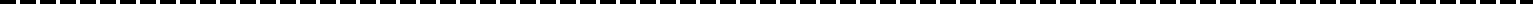             w podmiocie leczniczym:	`	SUN CLINIC IZABELA GRABOWSKA-FIGHIERA EWA WNUK LEKARZE STOMATOLODZY sp.p. w Płocku, ul. Słoneczna 3, 09-402 Płock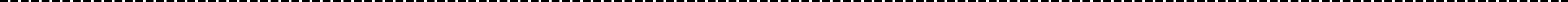 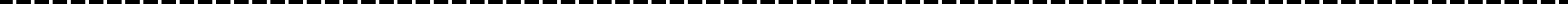 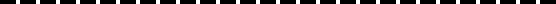 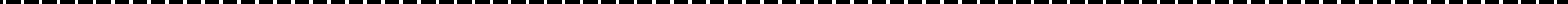 czytelny podpis i pieczątka lekarza stomatologa	data	czytelny podpis Pacjenta SUN CLINIC IZABELA GRABOWSKA-FIGHIERA EWA WNUK LEKARZE STOMATOLODZY sp.p. w Płocku, ul. Słoneczna 3, 09-402 Płock Zgoda W Ł A S N A Pacjenta na leczenie P R O T E T Y C Z N E zęba lub zębów					Strona 2 / 2Zgoda W Ł A S N A Pacjenta na leczenie P R O T E T Y C Z N E zęba lub zębówImplanty zębowe to tytanowe elementy zastępujące korzeń brakującego zęba, umieszczone bezpośrednio w kości. Górna część widoczna w dziąśle stanowi podstawę nośną dla uzupełnienia protetycznego imitującego ząb (korona) lub jest filarem uzupełnienia stałego (mostu) lub uzupełnienia ruchomego, które pozwalają na znaczne odtworzenie warunków zgryzowych po utracie lub braku zęba / zębów. Wszczepienie implantu jest zabiegiem chirurgicznym i niekiedy wymaga dodatkowego  leczenia i przygotowania chirurgicznego. Implantacja wymaga odrębnych wyjaśnień i odrębnej zgody Pacjenta.Most: Odbudowę tą wykonuje się w celu odbudowy utraconego zęba lub zębów. Sztuczna korona zęba dowieszona jest pomiędzy zębami własnymi Pacjenta ograniczającymi miejsce brakującego zęba. Zęby te - tzw. filary wymagają oszlifowania (przygotowania pod korony protetyczne) lub wykonania wkładów koronowo-korzeniowych, a następnie oszlifowania pod korony. Reasumując aby odbudować brak 1 zęba konieczne jest wykonanie 3 - elementowej odbudowy - 2 zęby filarowe + przęsło mostu = korona odbudowująca utracony ząb. Może istnieć konieczność wykonania rozleglejszych (wielopunktowych) mostów w zależności od ilości i rozmieszczenia braków zębowych. Niebezpieczeństwo powikłań jest takie same jak przy wykonywaniu koron protetycznych lub wkładów koronowo-korzeniowych. Filarem dla mostu może być również implant.Mosty adhezyjne: W celu uniknięcia konieczności szlifowania często zdrowych tkanek zęba, w przypadku pojedynczych braków zębowych, szczególnie w odcinku przednim, można zastosować system mostów adhezyjnych, które przy użyciu materiału kompozytowego są przytwierdzane do powierzchni językowych (wewnętrznych) zębów sąsiednich po ich wcześniejszym wytrawieniu. Most adhezyjny może się odkleić w przypadku słabych warunków klinicznych lub w sytuacji nie przestrzegania zaleceń dotyczących obciążania mechanicznego. Zła higiena jamy ustnej może prowadzić do próchnicy w miejscach bezpośrednio przylegających do mostu adhezyjnego.Protezy: W zależności od ilości brakujących zębów wykonywane są protezy całkowite (kiedy Pacjent nie ma własnych zębów) lub częściowe ( kiedy zachowana jest część uzębienia). W zależności od wskazań leczniczych i sugestii Pacjenta proteza może być wykonana z różnych materiałów: akrylu; metalu i akrylu; acetalu; nylonu. Proteza może utrzymywać się jedynie poprzez kontakt z błoną śluzową (proteza osiadająca), lub wykorzystywać zachowane zęby - przenosząc na nie część działających sił - proteza szkieletowa. Niezależnie od typu protezy ich wykonanie wymaga kilku wizyt. Po oddaniu gotowej protezy mogą wystąpić dolegliwości bólowe, które ustępują pod wpływem korekty lub kilku korekt wykonanych przez lekarza. W zależności od wskazania lekarza protezy mogą wymagać wyjmowania z ust na czas nocnego odpoczynku oraz wykonywania odpowiednich zabiegów higienicznych. Po zakończeniu leczenia Pacjent jest zobowiązany do wizyt kontrolnych wraz ze zdjęciem RTG w terminach zaleconych przez lekarza.Jednorazowe leczenie protetyczne nie wystarcza na całe życie. W każdym przypadku wymaga okresowej kontroli oraz ewentualnych korekt i zmian, m.in. z uwagi na: zmiany zachodzące w organizmie Pacjenta (wiek, stan zdrowia, braki w uzębieniu, postępujący zanik kości i tkanek miękkich), zużycie materiałów, niewłaściwa higiena. Ww. korekty i zmiany są konieczne m.in. ze względów: zdrowotnych w tym zachowania funkcji leczenia protetycznego, estetyki i fonetyki.Niekorzystne następstwa leczenia protetycznego to m.in.:W przypadku uzupełnień opartych na własnych zębach Pacjenta, konieczne jest oszlifowanie zębów wspierających uzupełnienie (filarów), korony zostaną pomniejszone o grubość przyszłego uzupełnienia protetycznego - jest to zabieg nieodwracalny. Na oszlifowane zęby będą założone korony lub licówki.Po oddaniu gotowej protezy mogą wystąpić dolegliwości bólowe, które ustępują pod wpływem korekty lub kilku korekt wykonanych przez lekarza co wymaga od Pacjenta zgłaszania się na dodatkowe wizyty u lekarza.W okresie dopasowania uzupełnienia mogą wystąpić dolegliwości bólowe jamy ustnej i głowy, wrażenie braku miejsca dla języka, trudności podczas mówienia i jedzenia.Leczenie wymaga kilkakrotnych wizyt.Niezależnie od powyższego, leczenie protetyczne związane jest z ryzykiem oraz mogą wystąpić powikłania m.in.:Implanty zębowe to tytanowe elementy zastępujące korzeń brakującego zęba, umieszczone bezpośrednio w kości. Górna część widoczna w dziąśle stanowi podstawę nośną dla uzupełnienia protetycznego imitującego ząb (korona) lub jest filarem uzupełnienia stałego (mostu) lub uzupełnienia ruchomego, które pozwalają na znaczne odtworzenie warunków zgryzowych po utracie lub braku zęba / zębów. Wszczepienie implantu jest zabiegiem chirurgicznym i niekiedy wymaga dodatkowego  leczenia i przygotowania chirurgicznego. Implantacja wymaga odrębnych wyjaśnień i odrębnej zgody Pacjenta.Most: Odbudowę tą wykonuje się w celu odbudowy utraconego zęba lub zębów. Sztuczna korona zęba dowieszona jest pomiędzy zębami własnymi Pacjenta ograniczającymi miejsce brakującego zęba. Zęby te - tzw. filary wymagają oszlifowania (przygotowania pod korony protetyczne) lub wykonania wkładów koronowo-korzeniowych, a następnie oszlifowania pod korony. Reasumując aby odbudować brak 1 zęba konieczne jest wykonanie 3 - elementowej odbudowy - 2 zęby filarowe + przęsło mostu = korona odbudowująca utracony ząb. Może istnieć konieczność wykonania rozleglejszych (wielopunktowych) mostów w zależności od ilości i rozmieszczenia braków zębowych. Niebezpieczeństwo powikłań jest takie same jak przy wykonywaniu koron protetycznych lub wkładów koronowo-korzeniowych. Filarem dla mostu może być również implant.Mosty adhezyjne: W celu uniknięcia konieczności szlifowania często zdrowych tkanek zęba, w przypadku pojedynczych braków zębowych, szczególnie w odcinku przednim, można zastosować system mostów adhezyjnych, które przy użyciu materiału kompozytowego są przytwierdzane do powierzchni językowych (wewnętrznych) zębów sąsiednich po ich wcześniejszym wytrawieniu. Most adhezyjny może się odkleić w przypadku słabych warunków klinicznych lub w sytuacji nie przestrzegania zaleceń dotyczących obciążania mechanicznego. Zła higiena jamy ustnej może prowadzić do próchnicy w miejscach bezpośrednio przylegających do mostu adhezyjnego.Protezy: W zależności od ilości brakujących zębów wykonywane są protezy całkowite (kiedy Pacjent nie ma własnych zębów) lub częściowe ( kiedy zachowana jest część uzębienia). W zależności od wskazań leczniczych i sugestii Pacjenta proteza może być wykonana z różnych materiałów: akrylu; metalu i akrylu; acetalu; nylonu. Proteza może utrzymywać się jedynie poprzez kontakt z błoną śluzową (proteza osiadająca), lub wykorzystywać zachowane zęby - przenosząc na nie część działających sił - proteza szkieletowa. Niezależnie od typu protezy ich wykonanie wymaga kilku wizyt. Po oddaniu gotowej protezy mogą wystąpić dolegliwości bólowe, które ustępują pod wpływem korekty lub kilku korekt wykonanych przez lekarza. W zależności od wskazania lekarza protezy mogą wymagać wyjmowania z ust na czas nocnego odpoczynku oraz wykonywania odpowiednich zabiegów higienicznych. Po zakończeniu leczenia Pacjent jest zobowiązany do wizyt kontrolnych wraz ze zdjęciem RTG w terminach zaleconych przez lekarza.Jednorazowe leczenie protetyczne nie wystarcza na całe życie. W każdym przypadku wymaga okresowej kontroli oraz ewentualnych korekt i zmian, m.in. z uwagi na: zmiany zachodzące w organizmie Pacjenta (wiek, stan zdrowia, braki w uzębieniu, postępujący zanik kości i tkanek miękkich), zużycie materiałów, niewłaściwa higiena. Ww. korekty i zmiany są konieczne m.in. ze względów: zdrowotnych w tym zachowania funkcji leczenia protetycznego, estetyki i fonetyki.Niekorzystne następstwa leczenia protetycznego to m.in.:W przypadku uzupełnień opartych na własnych zębach Pacjenta, konieczne jest oszlifowanie zębów wspierających uzupełnienie (filarów), korony zostaną pomniejszone o grubość przyszłego uzupełnienia protetycznego - jest to zabieg nieodwracalny. Na oszlifowane zęby będą założone korony lub licówki.Po oddaniu gotowej protezy mogą wystąpić dolegliwości bólowe, które ustępują pod wpływem korekty lub kilku korekt wykonanych przez lekarza co wymaga od Pacjenta zgłaszania się na dodatkowe wizyty u lekarza.W okresie dopasowania uzupełnienia mogą wystąpić dolegliwości bólowe jamy ustnej i głowy, wrażenie braku miejsca dla języka, trudności podczas mówienia i jedzenia.Leczenie wymaga kilkakrotnych wizyt.Niezależnie od powyższego, leczenie protetyczne związane jest z ryzykiem oraz mogą wystąpić powikłania m.in.:Implanty zębowe to tytanowe elementy zastępujące korzeń brakującego zęba, umieszczone bezpośrednio w kości. Górna część widoczna w dziąśle stanowi podstawę nośną dla uzupełnienia protetycznego imitującego ząb (korona) lub jest filarem uzupełnienia stałego (mostu) lub uzupełnienia ruchomego, które pozwalają na znaczne odtworzenie warunków zgryzowych po utracie lub braku zęba / zębów. Wszczepienie implantu jest zabiegiem chirurgicznym i niekiedy wymaga dodatkowego  leczenia i przygotowania chirurgicznego. Implantacja wymaga odrębnych wyjaśnień i odrębnej zgody Pacjenta.Most: Odbudowę tą wykonuje się w celu odbudowy utraconego zęba lub zębów. Sztuczna korona zęba dowieszona jest pomiędzy zębami własnymi Pacjenta ograniczającymi miejsce brakującego zęba. Zęby te - tzw. filary wymagają oszlifowania (przygotowania pod korony protetyczne) lub wykonania wkładów koronowo-korzeniowych, a następnie oszlifowania pod korony. Reasumując aby odbudować brak 1 zęba konieczne jest wykonanie 3 - elementowej odbudowy - 2 zęby filarowe + przęsło mostu = korona odbudowująca utracony ząb. Może istnieć konieczność wykonania rozleglejszych (wielopunktowych) mostów w zależności od ilości i rozmieszczenia braków zębowych. Niebezpieczeństwo powikłań jest takie same jak przy wykonywaniu koron protetycznych lub wkładów koronowo-korzeniowych. Filarem dla mostu może być również implant.Mosty adhezyjne: W celu uniknięcia konieczności szlifowania często zdrowych tkanek zęba, w przypadku pojedynczych braków zębowych, szczególnie w odcinku przednim, można zastosować system mostów adhezyjnych, które przy użyciu materiału kompozytowego są przytwierdzane do powierzchni językowych (wewnętrznych) zębów sąsiednich po ich wcześniejszym wytrawieniu. Most adhezyjny może się odkleić w przypadku słabych warunków klinicznych lub w sytuacji nie przestrzegania zaleceń dotyczących obciążania mechanicznego. Zła higiena jamy ustnej może prowadzić do próchnicy w miejscach bezpośrednio przylegających do mostu adhezyjnego.Protezy: W zależności od ilości brakujących zębów wykonywane są protezy całkowite (kiedy Pacjent nie ma własnych zębów) lub częściowe ( kiedy zachowana jest część uzębienia). W zależności od wskazań leczniczych i sugestii Pacjenta proteza może być wykonana z różnych materiałów: akrylu; metalu i akrylu; acetalu; nylonu. Proteza może utrzymywać się jedynie poprzez kontakt z błoną śluzową (proteza osiadająca), lub wykorzystywać zachowane zęby - przenosząc na nie część działających sił - proteza szkieletowa. Niezależnie od typu protezy ich wykonanie wymaga kilku wizyt. Po oddaniu gotowej protezy mogą wystąpić dolegliwości bólowe, które ustępują pod wpływem korekty lub kilku korekt wykonanych przez lekarza. W zależności od wskazania lekarza protezy mogą wymagać wyjmowania z ust na czas nocnego odpoczynku oraz wykonywania odpowiednich zabiegów higienicznych. Po zakończeniu leczenia Pacjent jest zobowiązany do wizyt kontrolnych wraz ze zdjęciem RTG w terminach zaleconych przez lekarza.Jednorazowe leczenie protetyczne nie wystarcza na całe życie. W każdym przypadku wymaga okresowej kontroli oraz ewentualnych korekt i zmian, m.in. z uwagi na: zmiany zachodzące w organizmie Pacjenta (wiek, stan zdrowia, braki w uzębieniu, postępujący zanik kości i tkanek miękkich), zużycie materiałów, niewłaściwa higiena. Ww. korekty i zmiany są konieczne m.in. ze względów: zdrowotnych w tym zachowania funkcji leczenia protetycznego, estetyki i fonetyki.Niekorzystne następstwa leczenia protetycznego to m.in.:W przypadku uzupełnień opartych na własnych zębach Pacjenta, konieczne jest oszlifowanie zębów wspierających uzupełnienie (filarów), korony zostaną pomniejszone o grubość przyszłego uzupełnienia protetycznego - jest to zabieg nieodwracalny. Na oszlifowane zęby będą założone korony lub licówki.Po oddaniu gotowej protezy mogą wystąpić dolegliwości bólowe, które ustępują pod wpływem korekty lub kilku korekt wykonanych przez lekarza co wymaga od Pacjenta zgłaszania się na dodatkowe wizyty u lekarza.W okresie dopasowania uzupełnienia mogą wystąpić dolegliwości bólowe jamy ustnej i głowy, wrażenie braku miejsca dla języka, trudności podczas mówienia i jedzenia.Leczenie wymaga kilkakrotnych wizyt.Niezależnie od powyższego, leczenie protetyczne związane jest z ryzykiem oraz mogą wystąpić powikłania m.in.:Dotyczy Pacjentów pełnoletnich zdolnych do świadomego wyrażenia zgody.	Implanty zębowe to tytanowe elementy zastępujące korzeń brakującego zęba, umieszczone bezpośrednio w kości. Górna część widoczna w dziąśle stanowi podstawę nośną dla uzupełnienia protetycznego imitującego ząb (korona) lub jest filarem uzupełnienia stałego (mostu) lub uzupełnienia ruchomego, które pozwalają na znaczne odtworzenie warunków zgryzowych po utracie lub braku zęba / zębów. Wszczepienie implantu jest zabiegiem chirurgicznym i niekiedy wymaga dodatkowego  leczenia i przygotowania chirurgicznego. Implantacja wymaga odrębnych wyjaśnień i odrębnej zgody Pacjenta.Most: Odbudowę tą wykonuje się w celu odbudowy utraconego zęba lub zębów. Sztuczna korona zęba dowieszona jest pomiędzy zębami własnymi Pacjenta ograniczającymi miejsce brakującego zęba. Zęby te - tzw. filary wymagają oszlifowania (przygotowania pod korony protetyczne) lub wykonania wkładów koronowo-korzeniowych, a następnie oszlifowania pod korony. Reasumując aby odbudować brak 1 zęba konieczne jest wykonanie 3 - elementowej odbudowy - 2 zęby filarowe + przęsło mostu = korona odbudowująca utracony ząb. Może istnieć konieczność wykonania rozleglejszych (wielopunktowych) mostów w zależności od ilości i rozmieszczenia braków zębowych. Niebezpieczeństwo powikłań jest takie same jak przy wykonywaniu koron protetycznych lub wkładów koronowo-korzeniowych. Filarem dla mostu może być również implant.Mosty adhezyjne: W celu uniknięcia konieczności szlifowania często zdrowych tkanek zęba, w przypadku pojedynczych braków zębowych, szczególnie w odcinku przednim, można zastosować system mostów adhezyjnych, które przy użyciu materiału kompozytowego są przytwierdzane do powierzchni językowych (wewnętrznych) zębów sąsiednich po ich wcześniejszym wytrawieniu. Most adhezyjny może się odkleić w przypadku słabych warunków klinicznych lub w sytuacji nie przestrzegania zaleceń dotyczących obciążania mechanicznego. Zła higiena jamy ustnej może prowadzić do próchnicy w miejscach bezpośrednio przylegających do mostu adhezyjnego.Protezy: W zależności od ilości brakujących zębów wykonywane są protezy całkowite (kiedy Pacjent nie ma własnych zębów) lub częściowe ( kiedy zachowana jest część uzębienia). W zależności od wskazań leczniczych i sugestii Pacjenta proteza może być wykonana z różnych materiałów: akrylu; metalu i akrylu; acetalu; nylonu. Proteza może utrzymywać się jedynie poprzez kontakt z błoną śluzową (proteza osiadająca), lub wykorzystywać zachowane zęby - przenosząc na nie część działających sił - proteza szkieletowa. Niezależnie od typu protezy ich wykonanie wymaga kilku wizyt. Po oddaniu gotowej protezy mogą wystąpić dolegliwości bólowe, które ustępują pod wpływem korekty lub kilku korekt wykonanych przez lekarza. W zależności od wskazania lekarza protezy mogą wymagać wyjmowania z ust na czas nocnego odpoczynku oraz wykonywania odpowiednich zabiegów higienicznych. Po zakończeniu leczenia Pacjent jest zobowiązany do wizyt kontrolnych wraz ze zdjęciem RTG w terminach zaleconych przez lekarza.Jednorazowe leczenie protetyczne nie wystarcza na całe życie. W każdym przypadku wymaga okresowej kontroli oraz ewentualnych korekt i zmian, m.in. z uwagi na: zmiany zachodzące w organizmie Pacjenta (wiek, stan zdrowia, braki w uzębieniu, postępujący zanik kości i tkanek miękkich), zużycie materiałów, niewłaściwa higiena. Ww. korekty i zmiany są konieczne m.in. ze względów: zdrowotnych w tym zachowania funkcji leczenia protetycznego, estetyki i fonetyki.Niekorzystne następstwa leczenia protetycznego to m.in.:W przypadku uzupełnień opartych na własnych zębach Pacjenta, konieczne jest oszlifowanie zębów wspierających uzupełnienie (filarów), korony zostaną pomniejszone o grubość przyszłego uzupełnienia protetycznego - jest to zabieg nieodwracalny. Na oszlifowane zęby będą założone korony lub licówki.Po oddaniu gotowej protezy mogą wystąpić dolegliwości bólowe, które ustępują pod wpływem korekty lub kilku korekt wykonanych przez lekarza co wymaga od Pacjenta zgłaszania się na dodatkowe wizyty u lekarza.W okresie dopasowania uzupełnienia mogą wystąpić dolegliwości bólowe jamy ustnej i głowy, wrażenie braku miejsca dla języka, trudności podczas mówienia i jedzenia.Leczenie wymaga kilkakrotnych wizyt.Niezależnie od powyższego, leczenie protetyczne związane jest z ryzykiem oraz mogą wystąpić powikłania m.in.:Implanty zębowe to tytanowe elementy zastępujące korzeń brakującego zęba, umieszczone bezpośrednio w kości. Górna część widoczna w dziąśle stanowi podstawę nośną dla uzupełnienia protetycznego imitującego ząb (korona) lub jest filarem uzupełnienia stałego (mostu) lub uzupełnienia ruchomego, które pozwalają na znaczne odtworzenie warunków zgryzowych po utracie lub braku zęba / zębów. Wszczepienie implantu jest zabiegiem chirurgicznym i niekiedy wymaga dodatkowego  leczenia i przygotowania chirurgicznego. Implantacja wymaga odrębnych wyjaśnień i odrębnej zgody Pacjenta.Most: Odbudowę tą wykonuje się w celu odbudowy utraconego zęba lub zębów. Sztuczna korona zęba dowieszona jest pomiędzy zębami własnymi Pacjenta ograniczającymi miejsce brakującego zęba. Zęby te - tzw. filary wymagają oszlifowania (przygotowania pod korony protetyczne) lub wykonania wkładów koronowo-korzeniowych, a następnie oszlifowania pod korony. Reasumując aby odbudować brak 1 zęba konieczne jest wykonanie 3 - elementowej odbudowy - 2 zęby filarowe + przęsło mostu = korona odbudowująca utracony ząb. Może istnieć konieczność wykonania rozleglejszych (wielopunktowych) mostów w zależności od ilości i rozmieszczenia braków zębowych. Niebezpieczeństwo powikłań jest takie same jak przy wykonywaniu koron protetycznych lub wkładów koronowo-korzeniowych. Filarem dla mostu może być również implant.Mosty adhezyjne: W celu uniknięcia konieczności szlifowania często zdrowych tkanek zęba, w przypadku pojedynczych braków zębowych, szczególnie w odcinku przednim, można zastosować system mostów adhezyjnych, które przy użyciu materiału kompozytowego są przytwierdzane do powierzchni językowych (wewnętrznych) zębów sąsiednich po ich wcześniejszym wytrawieniu. Most adhezyjny może się odkleić w przypadku słabych warunków klinicznych lub w sytuacji nie przestrzegania zaleceń dotyczących obciążania mechanicznego. Zła higiena jamy ustnej może prowadzić do próchnicy w miejscach bezpośrednio przylegających do mostu adhezyjnego.Protezy: W zależności od ilości brakujących zębów wykonywane są protezy całkowite (kiedy Pacjent nie ma własnych zębów) lub częściowe ( kiedy zachowana jest część uzębienia). W zależności od wskazań leczniczych i sugestii Pacjenta proteza może być wykonana z różnych materiałów: akrylu; metalu i akrylu; acetalu; nylonu. Proteza może utrzymywać się jedynie poprzez kontakt z błoną śluzową (proteza osiadająca), lub wykorzystywać zachowane zęby - przenosząc na nie część działających sił - proteza szkieletowa. Niezależnie od typu protezy ich wykonanie wymaga kilku wizyt. Po oddaniu gotowej protezy mogą wystąpić dolegliwości bólowe, które ustępują pod wpływem korekty lub kilku korekt wykonanych przez lekarza. W zależności od wskazania lekarza protezy mogą wymagać wyjmowania z ust na czas nocnego odpoczynku oraz wykonywania odpowiednich zabiegów higienicznych. Po zakończeniu leczenia Pacjent jest zobowiązany do wizyt kontrolnych wraz ze zdjęciem RTG w terminach zaleconych przez lekarza.Jednorazowe leczenie protetyczne nie wystarcza na całe życie. W każdym przypadku wymaga okresowej kontroli oraz ewentualnych korekt i zmian, m.in. z uwagi na: zmiany zachodzące w organizmie Pacjenta (wiek, stan zdrowia, braki w uzębieniu, postępujący zanik kości i tkanek miękkich), zużycie materiałów, niewłaściwa higiena. Ww. korekty i zmiany są konieczne m.in. ze względów: zdrowotnych w tym zachowania funkcji leczenia protetycznego, estetyki i fonetyki.Niekorzystne następstwa leczenia protetycznego to m.in.:W przypadku uzupełnień opartych na własnych zębach Pacjenta, konieczne jest oszlifowanie zębów wspierających uzupełnienie (filarów), korony zostaną pomniejszone o grubość przyszłego uzupełnienia protetycznego - jest to zabieg nieodwracalny. Na oszlifowane zęby będą założone korony lub licówki.Po oddaniu gotowej protezy mogą wystąpić dolegliwości bólowe, które ustępują pod wpływem korekty lub kilku korekt wykonanych przez lekarza co wymaga od Pacjenta zgłaszania się na dodatkowe wizyty u lekarza.W okresie dopasowania uzupełnienia mogą wystąpić dolegliwości bólowe jamy ustnej i głowy, wrażenie braku miejsca dla języka, trudności podczas mówienia i jedzenia.Leczenie wymaga kilkakrotnych wizyt.Niezależnie od powyższego, leczenie protetyczne związane jest z ryzykiem oraz mogą wystąpić powikłania m.in.:Implanty zębowe to tytanowe elementy zastępujące korzeń brakującego zęba, umieszczone bezpośrednio w kości. Górna część widoczna w dziąśle stanowi podstawę nośną dla uzupełnienia protetycznego imitującego ząb (korona) lub jest filarem uzupełnienia stałego (mostu) lub uzupełnienia ruchomego, które pozwalają na znaczne odtworzenie warunków zgryzowych po utracie lub braku zęba / zębów. Wszczepienie implantu jest zabiegiem chirurgicznym i niekiedy wymaga dodatkowego  leczenia i przygotowania chirurgicznego. Implantacja wymaga odrębnych wyjaśnień i odrębnej zgody Pacjenta.Most: Odbudowę tą wykonuje się w celu odbudowy utraconego zęba lub zębów. Sztuczna korona zęba dowieszona jest pomiędzy zębami własnymi Pacjenta ograniczającymi miejsce brakującego zęba. Zęby te - tzw. filary wymagają oszlifowania (przygotowania pod korony protetyczne) lub wykonania wkładów koronowo-korzeniowych, a następnie oszlifowania pod korony. Reasumując aby odbudować brak 1 zęba konieczne jest wykonanie 3 - elementowej odbudowy - 2 zęby filarowe + przęsło mostu = korona odbudowująca utracony ząb. Może istnieć konieczność wykonania rozleglejszych (wielopunktowych) mostów w zależności od ilości i rozmieszczenia braków zębowych. Niebezpieczeństwo powikłań jest takie same jak przy wykonywaniu koron protetycznych lub wkładów koronowo-korzeniowych. Filarem dla mostu może być również implant.Mosty adhezyjne: W celu uniknięcia konieczności szlifowania często zdrowych tkanek zęba, w przypadku pojedynczych braków zębowych, szczególnie w odcinku przednim, można zastosować system mostów adhezyjnych, które przy użyciu materiału kompozytowego są przytwierdzane do powierzchni językowych (wewnętrznych) zębów sąsiednich po ich wcześniejszym wytrawieniu. Most adhezyjny może się odkleić w przypadku słabych warunków klinicznych lub w sytuacji nie przestrzegania zaleceń dotyczących obciążania mechanicznego. Zła higiena jamy ustnej może prowadzić do próchnicy w miejscach bezpośrednio przylegających do mostu adhezyjnego.Protezy: W zależności od ilości brakujących zębów wykonywane są protezy całkowite (kiedy Pacjent nie ma własnych zębów) lub częściowe ( kiedy zachowana jest część uzębienia). W zależności od wskazań leczniczych i sugestii Pacjenta proteza może być wykonana z różnych materiałów: akrylu; metalu i akrylu; acetalu; nylonu. Proteza może utrzymywać się jedynie poprzez kontakt z błoną śluzową (proteza osiadająca), lub wykorzystywać zachowane zęby - przenosząc na nie część działających sił - proteza szkieletowa. Niezależnie od typu protezy ich wykonanie wymaga kilku wizyt. Po oddaniu gotowej protezy mogą wystąpić dolegliwości bólowe, które ustępują pod wpływem korekty lub kilku korekt wykonanych przez lekarza. W zależności od wskazania lekarza protezy mogą wymagać wyjmowania z ust na czas nocnego odpoczynku oraz wykonywania odpowiednich zabiegów higienicznych. Po zakończeniu leczenia Pacjent jest zobowiązany do wizyt kontrolnych wraz ze zdjęciem RTG w terminach zaleconych przez lekarza.Jednorazowe leczenie protetyczne nie wystarcza na całe życie. W każdym przypadku wymaga okresowej kontroli oraz ewentualnych korekt i zmian, m.in. z uwagi na: zmiany zachodzące w organizmie Pacjenta (wiek, stan zdrowia, braki w uzębieniu, postępujący zanik kości i tkanek miękkich), zużycie materiałów, niewłaściwa higiena. Ww. korekty i zmiany są konieczne m.in. ze względów: zdrowotnych w tym zachowania funkcji leczenia protetycznego, estetyki i fonetyki.Niekorzystne następstwa leczenia protetycznego to m.in.:W przypadku uzupełnień opartych na własnych zębach Pacjenta, konieczne jest oszlifowanie zębów wspierających uzupełnienie (filarów), korony zostaną pomniejszone o grubość przyszłego uzupełnienia protetycznego - jest to zabieg nieodwracalny. Na oszlifowane zęby będą założone korony lub licówki.Po oddaniu gotowej protezy mogą wystąpić dolegliwości bólowe, które ustępują pod wpływem korekty lub kilku korekt wykonanych przez lekarza co wymaga od Pacjenta zgłaszania się na dodatkowe wizyty u lekarza.W okresie dopasowania uzupełnienia mogą wystąpić dolegliwości bólowe jamy ustnej i głowy, wrażenie braku miejsca dla języka, trudności podczas mówienia i jedzenia.Leczenie wymaga kilkakrotnych wizyt.Niezależnie od powyższego, leczenie protetyczne związane jest z ryzykiem oraz mogą wystąpić powikłania m.in.:PACJENT: (imię i nazwisko)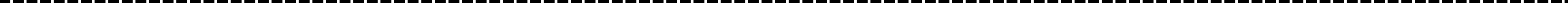 Implanty zębowe to tytanowe elementy zastępujące korzeń brakującego zęba, umieszczone bezpośrednio w kości. Górna część widoczna w dziąśle stanowi podstawę nośną dla uzupełnienia protetycznego imitującego ząb (korona) lub jest filarem uzupełnienia stałego (mostu) lub uzupełnienia ruchomego, które pozwalają na znaczne odtworzenie warunków zgryzowych po utracie lub braku zęba / zębów. Wszczepienie implantu jest zabiegiem chirurgicznym i niekiedy wymaga dodatkowego  leczenia i przygotowania chirurgicznego. Implantacja wymaga odrębnych wyjaśnień i odrębnej zgody Pacjenta.Most: Odbudowę tą wykonuje się w celu odbudowy utraconego zęba lub zębów. Sztuczna korona zęba dowieszona jest pomiędzy zębami własnymi Pacjenta ograniczającymi miejsce brakującego zęba. Zęby te - tzw. filary wymagają oszlifowania (przygotowania pod korony protetyczne) lub wykonania wkładów koronowo-korzeniowych, a następnie oszlifowania pod korony. Reasumując aby odbudować brak 1 zęba konieczne jest wykonanie 3 - elementowej odbudowy - 2 zęby filarowe + przęsło mostu = korona odbudowująca utracony ząb. Może istnieć konieczność wykonania rozleglejszych (wielopunktowych) mostów w zależności od ilości i rozmieszczenia braków zębowych. Niebezpieczeństwo powikłań jest takie same jak przy wykonywaniu koron protetycznych lub wkładów koronowo-korzeniowych. Filarem dla mostu może być również implant.Mosty adhezyjne: W celu uniknięcia konieczności szlifowania często zdrowych tkanek zęba, w przypadku pojedynczych braków zębowych, szczególnie w odcinku przednim, można zastosować system mostów adhezyjnych, które przy użyciu materiału kompozytowego są przytwierdzane do powierzchni językowych (wewnętrznych) zębów sąsiednich po ich wcześniejszym wytrawieniu. Most adhezyjny może się odkleić w przypadku słabych warunków klinicznych lub w sytuacji nie przestrzegania zaleceń dotyczących obciążania mechanicznego. Zła higiena jamy ustnej może prowadzić do próchnicy w miejscach bezpośrednio przylegających do mostu adhezyjnego.Protezy: W zależności od ilości brakujących zębów wykonywane są protezy całkowite (kiedy Pacjent nie ma własnych zębów) lub częściowe ( kiedy zachowana jest część uzębienia). W zależności od wskazań leczniczych i sugestii Pacjenta proteza może być wykonana z różnych materiałów: akrylu; metalu i akrylu; acetalu; nylonu. Proteza może utrzymywać się jedynie poprzez kontakt z błoną śluzową (proteza osiadająca), lub wykorzystywać zachowane zęby - przenosząc na nie część działających sił - proteza szkieletowa. Niezależnie od typu protezy ich wykonanie wymaga kilku wizyt. Po oddaniu gotowej protezy mogą wystąpić dolegliwości bólowe, które ustępują pod wpływem korekty lub kilku korekt wykonanych przez lekarza. W zależności od wskazania lekarza protezy mogą wymagać wyjmowania z ust na czas nocnego odpoczynku oraz wykonywania odpowiednich zabiegów higienicznych. Po zakończeniu leczenia Pacjent jest zobowiązany do wizyt kontrolnych wraz ze zdjęciem RTG w terminach zaleconych przez lekarza.Jednorazowe leczenie protetyczne nie wystarcza na całe życie. W każdym przypadku wymaga okresowej kontroli oraz ewentualnych korekt i zmian, m.in. z uwagi na: zmiany zachodzące w organizmie Pacjenta (wiek, stan zdrowia, braki w uzębieniu, postępujący zanik kości i tkanek miękkich), zużycie materiałów, niewłaściwa higiena. Ww. korekty i zmiany są konieczne m.in. ze względów: zdrowotnych w tym zachowania funkcji leczenia protetycznego, estetyki i fonetyki.Niekorzystne następstwa leczenia protetycznego to m.in.:W przypadku uzupełnień opartych na własnych zębach Pacjenta, konieczne jest oszlifowanie zębów wspierających uzupełnienie (filarów), korony zostaną pomniejszone o grubość przyszłego uzupełnienia protetycznego - jest to zabieg nieodwracalny. Na oszlifowane zęby będą założone korony lub licówki.Po oddaniu gotowej protezy mogą wystąpić dolegliwości bólowe, które ustępują pod wpływem korekty lub kilku korekt wykonanych przez lekarza co wymaga od Pacjenta zgłaszania się na dodatkowe wizyty u lekarza.W okresie dopasowania uzupełnienia mogą wystąpić dolegliwości bólowe jamy ustnej i głowy, wrażenie braku miejsca dla języka, trudności podczas mówienia i jedzenia.Leczenie wymaga kilkakrotnych wizyt.Niezależnie od powyższego, leczenie protetyczne związane jest z ryzykiem oraz mogą wystąpić powikłania m.in.:Implanty zębowe to tytanowe elementy zastępujące korzeń brakującego zęba, umieszczone bezpośrednio w kości. Górna część widoczna w dziąśle stanowi podstawę nośną dla uzupełnienia protetycznego imitującego ząb (korona) lub jest filarem uzupełnienia stałego (mostu) lub uzupełnienia ruchomego, które pozwalają na znaczne odtworzenie warunków zgryzowych po utracie lub braku zęba / zębów. Wszczepienie implantu jest zabiegiem chirurgicznym i niekiedy wymaga dodatkowego  leczenia i przygotowania chirurgicznego. Implantacja wymaga odrębnych wyjaśnień i odrębnej zgody Pacjenta.Most: Odbudowę tą wykonuje się w celu odbudowy utraconego zęba lub zębów. Sztuczna korona zęba dowieszona jest pomiędzy zębami własnymi Pacjenta ograniczającymi miejsce brakującego zęba. Zęby te - tzw. filary wymagają oszlifowania (przygotowania pod korony protetyczne) lub wykonania wkładów koronowo-korzeniowych, a następnie oszlifowania pod korony. Reasumując aby odbudować brak 1 zęba konieczne jest wykonanie 3 - elementowej odbudowy - 2 zęby filarowe + przęsło mostu = korona odbudowująca utracony ząb. Może istnieć konieczność wykonania rozleglejszych (wielopunktowych) mostów w zależności od ilości i rozmieszczenia braków zębowych. Niebezpieczeństwo powikłań jest takie same jak przy wykonywaniu koron protetycznych lub wkładów koronowo-korzeniowych. Filarem dla mostu może być również implant.Mosty adhezyjne: W celu uniknięcia konieczności szlifowania często zdrowych tkanek zęba, w przypadku pojedynczych braków zębowych, szczególnie w odcinku przednim, można zastosować system mostów adhezyjnych, które przy użyciu materiału kompozytowego są przytwierdzane do powierzchni językowych (wewnętrznych) zębów sąsiednich po ich wcześniejszym wytrawieniu. Most adhezyjny może się odkleić w przypadku słabych warunków klinicznych lub w sytuacji nie przestrzegania zaleceń dotyczących obciążania mechanicznego. Zła higiena jamy ustnej może prowadzić do próchnicy w miejscach bezpośrednio przylegających do mostu adhezyjnego.Protezy: W zależności od ilości brakujących zębów wykonywane są protezy całkowite (kiedy Pacjent nie ma własnych zębów) lub częściowe ( kiedy zachowana jest część uzębienia). W zależności od wskazań leczniczych i sugestii Pacjenta proteza może być wykonana z różnych materiałów: akrylu; metalu i akrylu; acetalu; nylonu. Proteza może utrzymywać się jedynie poprzez kontakt z błoną śluzową (proteza osiadająca), lub wykorzystywać zachowane zęby - przenosząc na nie część działających sił - proteza szkieletowa. Niezależnie od typu protezy ich wykonanie wymaga kilku wizyt. Po oddaniu gotowej protezy mogą wystąpić dolegliwości bólowe, które ustępują pod wpływem korekty lub kilku korekt wykonanych przez lekarza. W zależności od wskazania lekarza protezy mogą wymagać wyjmowania z ust na czas nocnego odpoczynku oraz wykonywania odpowiednich zabiegów higienicznych. Po zakończeniu leczenia Pacjent jest zobowiązany do wizyt kontrolnych wraz ze zdjęciem RTG w terminach zaleconych przez lekarza.Jednorazowe leczenie protetyczne nie wystarcza na całe życie. W każdym przypadku wymaga okresowej kontroli oraz ewentualnych korekt i zmian, m.in. z uwagi na: zmiany zachodzące w organizmie Pacjenta (wiek, stan zdrowia, braki w uzębieniu, postępujący zanik kości i tkanek miękkich), zużycie materiałów, niewłaściwa higiena. Ww. korekty i zmiany są konieczne m.in. ze względów: zdrowotnych w tym zachowania funkcji leczenia protetycznego, estetyki i fonetyki.Niekorzystne następstwa leczenia protetycznego to m.in.:W przypadku uzupełnień opartych na własnych zębach Pacjenta, konieczne jest oszlifowanie zębów wspierających uzupełnienie (filarów), korony zostaną pomniejszone o grubość przyszłego uzupełnienia protetycznego - jest to zabieg nieodwracalny. Na oszlifowane zęby będą założone korony lub licówki.Po oddaniu gotowej protezy mogą wystąpić dolegliwości bólowe, które ustępują pod wpływem korekty lub kilku korekt wykonanych przez lekarza co wymaga od Pacjenta zgłaszania się na dodatkowe wizyty u lekarza.W okresie dopasowania uzupełnienia mogą wystąpić dolegliwości bólowe jamy ustnej i głowy, wrażenie braku miejsca dla języka, trudności podczas mówienia i jedzenia.Leczenie wymaga kilkakrotnych wizyt.Niezależnie od powyższego, leczenie protetyczne związane jest z ryzykiem oraz mogą wystąpić powikłania m.in.:Implanty zębowe to tytanowe elementy zastępujące korzeń brakującego zęba, umieszczone bezpośrednio w kości. Górna część widoczna w dziąśle stanowi podstawę nośną dla uzupełnienia protetycznego imitującego ząb (korona) lub jest filarem uzupełnienia stałego (mostu) lub uzupełnienia ruchomego, które pozwalają na znaczne odtworzenie warunków zgryzowych po utracie lub braku zęba / zębów. Wszczepienie implantu jest zabiegiem chirurgicznym i niekiedy wymaga dodatkowego  leczenia i przygotowania chirurgicznego. Implantacja wymaga odrębnych wyjaśnień i odrębnej zgody Pacjenta.Most: Odbudowę tą wykonuje się w celu odbudowy utraconego zęba lub zębów. Sztuczna korona zęba dowieszona jest pomiędzy zębami własnymi Pacjenta ograniczającymi miejsce brakującego zęba. Zęby te - tzw. filary wymagają oszlifowania (przygotowania pod korony protetyczne) lub wykonania wkładów koronowo-korzeniowych, a następnie oszlifowania pod korony. Reasumując aby odbudować brak 1 zęba konieczne jest wykonanie 3 - elementowej odbudowy - 2 zęby filarowe + przęsło mostu = korona odbudowująca utracony ząb. Może istnieć konieczność wykonania rozleglejszych (wielopunktowych) mostów w zależności od ilości i rozmieszczenia braków zębowych. Niebezpieczeństwo powikłań jest takie same jak przy wykonywaniu koron protetycznych lub wkładów koronowo-korzeniowych. Filarem dla mostu może być również implant.Mosty adhezyjne: W celu uniknięcia konieczności szlifowania często zdrowych tkanek zęba, w przypadku pojedynczych braków zębowych, szczególnie w odcinku przednim, można zastosować system mostów adhezyjnych, które przy użyciu materiału kompozytowego są przytwierdzane do powierzchni językowych (wewnętrznych) zębów sąsiednich po ich wcześniejszym wytrawieniu. Most adhezyjny może się odkleić w przypadku słabych warunków klinicznych lub w sytuacji nie przestrzegania zaleceń dotyczących obciążania mechanicznego. Zła higiena jamy ustnej może prowadzić do próchnicy w miejscach bezpośrednio przylegających do mostu adhezyjnego.Protezy: W zależności od ilości brakujących zębów wykonywane są protezy całkowite (kiedy Pacjent nie ma własnych zębów) lub częściowe ( kiedy zachowana jest część uzębienia). W zależności od wskazań leczniczych i sugestii Pacjenta proteza może być wykonana z różnych materiałów: akrylu; metalu i akrylu; acetalu; nylonu. Proteza może utrzymywać się jedynie poprzez kontakt z błoną śluzową (proteza osiadająca), lub wykorzystywać zachowane zęby - przenosząc na nie część działających sił - proteza szkieletowa. Niezależnie od typu protezy ich wykonanie wymaga kilku wizyt. Po oddaniu gotowej protezy mogą wystąpić dolegliwości bólowe, które ustępują pod wpływem korekty lub kilku korekt wykonanych przez lekarza. W zależności od wskazania lekarza protezy mogą wymagać wyjmowania z ust na czas nocnego odpoczynku oraz wykonywania odpowiednich zabiegów higienicznych. Po zakończeniu leczenia Pacjent jest zobowiązany do wizyt kontrolnych wraz ze zdjęciem RTG w terminach zaleconych przez lekarza.Jednorazowe leczenie protetyczne nie wystarcza na całe życie. W każdym przypadku wymaga okresowej kontroli oraz ewentualnych korekt i zmian, m.in. z uwagi na: zmiany zachodzące w organizmie Pacjenta (wiek, stan zdrowia, braki w uzębieniu, postępujący zanik kości i tkanek miękkich), zużycie materiałów, niewłaściwa higiena. Ww. korekty i zmiany są konieczne m.in. ze względów: zdrowotnych w tym zachowania funkcji leczenia protetycznego, estetyki i fonetyki.Niekorzystne następstwa leczenia protetycznego to m.in.:W przypadku uzupełnień opartych na własnych zębach Pacjenta, konieczne jest oszlifowanie zębów wspierających uzupełnienie (filarów), korony zostaną pomniejszone o grubość przyszłego uzupełnienia protetycznego - jest to zabieg nieodwracalny. Na oszlifowane zęby będą założone korony lub licówki.Po oddaniu gotowej protezy mogą wystąpić dolegliwości bólowe, które ustępują pod wpływem korekty lub kilku korekt wykonanych przez lekarza co wymaga od Pacjenta zgłaszania się na dodatkowe wizyty u lekarza.W okresie dopasowania uzupełnienia mogą wystąpić dolegliwości bólowe jamy ustnej i głowy, wrażenie braku miejsca dla języka, trudności podczas mówienia i jedzenia.Leczenie wymaga kilkakrotnych wizyt.Niezależnie od powyższego, leczenie protetyczne związane jest z ryzykiem oraz mogą wystąpić powikłania m.in.:Implanty zębowe to tytanowe elementy zastępujące korzeń brakującego zęba, umieszczone bezpośrednio w kości. Górna część widoczna w dziąśle stanowi podstawę nośną dla uzupełnienia protetycznego imitującego ząb (korona) lub jest filarem uzupełnienia stałego (mostu) lub uzupełnienia ruchomego, które pozwalają na znaczne odtworzenie warunków zgryzowych po utracie lub braku zęba / zębów. Wszczepienie implantu jest zabiegiem chirurgicznym i niekiedy wymaga dodatkowego  leczenia i przygotowania chirurgicznego. Implantacja wymaga odrębnych wyjaśnień i odrębnej zgody Pacjenta.Most: Odbudowę tą wykonuje się w celu odbudowy utraconego zęba lub zębów. Sztuczna korona zęba dowieszona jest pomiędzy zębami własnymi Pacjenta ograniczającymi miejsce brakującego zęba. Zęby te - tzw. filary wymagają oszlifowania (przygotowania pod korony protetyczne) lub wykonania wkładów koronowo-korzeniowych, a następnie oszlifowania pod korony. Reasumując aby odbudować brak 1 zęba konieczne jest wykonanie 3 - elementowej odbudowy - 2 zęby filarowe + przęsło mostu = korona odbudowująca utracony ząb. Może istnieć konieczność wykonania rozleglejszych (wielopunktowych) mostów w zależności od ilości i rozmieszczenia braków zębowych. Niebezpieczeństwo powikłań jest takie same jak przy wykonywaniu koron protetycznych lub wkładów koronowo-korzeniowych. Filarem dla mostu może być również implant.Mosty adhezyjne: W celu uniknięcia konieczności szlifowania często zdrowych tkanek zęba, w przypadku pojedynczych braków zębowych, szczególnie w odcinku przednim, można zastosować system mostów adhezyjnych, które przy użyciu materiału kompozytowego są przytwierdzane do powierzchni językowych (wewnętrznych) zębów sąsiednich po ich wcześniejszym wytrawieniu. Most adhezyjny może się odkleić w przypadku słabych warunków klinicznych lub w sytuacji nie przestrzegania zaleceń dotyczących obciążania mechanicznego. Zła higiena jamy ustnej może prowadzić do próchnicy w miejscach bezpośrednio przylegających do mostu adhezyjnego.Protezy: W zależności od ilości brakujących zębów wykonywane są protezy całkowite (kiedy Pacjent nie ma własnych zębów) lub częściowe ( kiedy zachowana jest część uzębienia). W zależności od wskazań leczniczych i sugestii Pacjenta proteza może być wykonana z różnych materiałów: akrylu; metalu i akrylu; acetalu; nylonu. Proteza może utrzymywać się jedynie poprzez kontakt z błoną śluzową (proteza osiadająca), lub wykorzystywać zachowane zęby - przenosząc na nie część działających sił - proteza szkieletowa. Niezależnie od typu protezy ich wykonanie wymaga kilku wizyt. Po oddaniu gotowej protezy mogą wystąpić dolegliwości bólowe, które ustępują pod wpływem korekty lub kilku korekt wykonanych przez lekarza. W zależności od wskazania lekarza protezy mogą wymagać wyjmowania z ust na czas nocnego odpoczynku oraz wykonywania odpowiednich zabiegów higienicznych. Po zakończeniu leczenia Pacjent jest zobowiązany do wizyt kontrolnych wraz ze zdjęciem RTG w terminach zaleconych przez lekarza.Jednorazowe leczenie protetyczne nie wystarcza na całe życie. W każdym przypadku wymaga okresowej kontroli oraz ewentualnych korekt i zmian, m.in. z uwagi na: zmiany zachodzące w organizmie Pacjenta (wiek, stan zdrowia, braki w uzębieniu, postępujący zanik kości i tkanek miękkich), zużycie materiałów, niewłaściwa higiena. Ww. korekty i zmiany są konieczne m.in. ze względów: zdrowotnych w tym zachowania funkcji leczenia protetycznego, estetyki i fonetyki.Niekorzystne następstwa leczenia protetycznego to m.in.:W przypadku uzupełnień opartych na własnych zębach Pacjenta, konieczne jest oszlifowanie zębów wspierających uzupełnienie (filarów), korony zostaną pomniejszone o grubość przyszłego uzupełnienia protetycznego - jest to zabieg nieodwracalny. Na oszlifowane zęby będą założone korony lub licówki.Po oddaniu gotowej protezy mogą wystąpić dolegliwości bólowe, które ustępują pod wpływem korekty lub kilku korekt wykonanych przez lekarza co wymaga od Pacjenta zgłaszania się na dodatkowe wizyty u lekarza.W okresie dopasowania uzupełnienia mogą wystąpić dolegliwości bólowe jamy ustnej i głowy, wrażenie braku miejsca dla języka, trudności podczas mówienia i jedzenia.Leczenie wymaga kilkakrotnych wizyt.Niezależnie od powyższego, leczenie protetyczne związane jest z ryzykiem oraz mogą wystąpić powikłania m.in.:Implanty zębowe to tytanowe elementy zastępujące korzeń brakującego zęba, umieszczone bezpośrednio w kości. Górna część widoczna w dziąśle stanowi podstawę nośną dla uzupełnienia protetycznego imitującego ząb (korona) lub jest filarem uzupełnienia stałego (mostu) lub uzupełnienia ruchomego, które pozwalają na znaczne odtworzenie warunków zgryzowych po utracie lub braku zęba / zębów. Wszczepienie implantu jest zabiegiem chirurgicznym i niekiedy wymaga dodatkowego  leczenia i przygotowania chirurgicznego. Implantacja wymaga odrębnych wyjaśnień i odrębnej zgody Pacjenta.Most: Odbudowę tą wykonuje się w celu odbudowy utraconego zęba lub zębów. Sztuczna korona zęba dowieszona jest pomiędzy zębami własnymi Pacjenta ograniczającymi miejsce brakującego zęba. Zęby te - tzw. filary wymagają oszlifowania (przygotowania pod korony protetyczne) lub wykonania wkładów koronowo-korzeniowych, a następnie oszlifowania pod korony. Reasumując aby odbudować brak 1 zęba konieczne jest wykonanie 3 - elementowej odbudowy - 2 zęby filarowe + przęsło mostu = korona odbudowująca utracony ząb. Może istnieć konieczność wykonania rozleglejszych (wielopunktowych) mostów w zależności od ilości i rozmieszczenia braków zębowych. Niebezpieczeństwo powikłań jest takie same jak przy wykonywaniu koron protetycznych lub wkładów koronowo-korzeniowych. Filarem dla mostu może być również implant.Mosty adhezyjne: W celu uniknięcia konieczności szlifowania często zdrowych tkanek zęba, w przypadku pojedynczych braków zębowych, szczególnie w odcinku przednim, można zastosować system mostów adhezyjnych, które przy użyciu materiału kompozytowego są przytwierdzane do powierzchni językowych (wewnętrznych) zębów sąsiednich po ich wcześniejszym wytrawieniu. Most adhezyjny może się odkleić w przypadku słabych warunków klinicznych lub w sytuacji nie przestrzegania zaleceń dotyczących obciążania mechanicznego. Zła higiena jamy ustnej może prowadzić do próchnicy w miejscach bezpośrednio przylegających do mostu adhezyjnego.Protezy: W zależności od ilości brakujących zębów wykonywane są protezy całkowite (kiedy Pacjent nie ma własnych zębów) lub częściowe ( kiedy zachowana jest część uzębienia). W zależności od wskazań leczniczych i sugestii Pacjenta proteza może być wykonana z różnych materiałów: akrylu; metalu i akrylu; acetalu; nylonu. Proteza może utrzymywać się jedynie poprzez kontakt z błoną śluzową (proteza osiadająca), lub wykorzystywać zachowane zęby - przenosząc na nie część działających sił - proteza szkieletowa. Niezależnie od typu protezy ich wykonanie wymaga kilku wizyt. Po oddaniu gotowej protezy mogą wystąpić dolegliwości bólowe, które ustępują pod wpływem korekty lub kilku korekt wykonanych przez lekarza. W zależności od wskazania lekarza protezy mogą wymagać wyjmowania z ust na czas nocnego odpoczynku oraz wykonywania odpowiednich zabiegów higienicznych. Po zakończeniu leczenia Pacjent jest zobowiązany do wizyt kontrolnych wraz ze zdjęciem RTG w terminach zaleconych przez lekarza.Jednorazowe leczenie protetyczne nie wystarcza na całe życie. W każdym przypadku wymaga okresowej kontroli oraz ewentualnych korekt i zmian, m.in. z uwagi na: zmiany zachodzące w organizmie Pacjenta (wiek, stan zdrowia, braki w uzębieniu, postępujący zanik kości i tkanek miękkich), zużycie materiałów, niewłaściwa higiena. Ww. korekty i zmiany są konieczne m.in. ze względów: zdrowotnych w tym zachowania funkcji leczenia protetycznego, estetyki i fonetyki.Niekorzystne następstwa leczenia protetycznego to m.in.:W przypadku uzupełnień opartych na własnych zębach Pacjenta, konieczne jest oszlifowanie zębów wspierających uzupełnienie (filarów), korony zostaną pomniejszone o grubość przyszłego uzupełnienia protetycznego - jest to zabieg nieodwracalny. Na oszlifowane zęby będą założone korony lub licówki.Po oddaniu gotowej protezy mogą wystąpić dolegliwości bólowe, które ustępują pod wpływem korekty lub kilku korekt wykonanych przez lekarza co wymaga od Pacjenta zgłaszania się na dodatkowe wizyty u lekarza.W okresie dopasowania uzupełnienia mogą wystąpić dolegliwości bólowe jamy ustnej i głowy, wrażenie braku miejsca dla języka, trudności podczas mówienia i jedzenia.Leczenie wymaga kilkakrotnych wizyt.Niezależnie od powyższego, leczenie protetyczne związane jest z ryzykiem oraz mogą wystąpić powikłania m.in.:Implanty zębowe to tytanowe elementy zastępujące korzeń brakującego zęba, umieszczone bezpośrednio w kości. Górna część widoczna w dziąśle stanowi podstawę nośną dla uzupełnienia protetycznego imitującego ząb (korona) lub jest filarem uzupełnienia stałego (mostu) lub uzupełnienia ruchomego, które pozwalają na znaczne odtworzenie warunków zgryzowych po utracie lub braku zęba / zębów. Wszczepienie implantu jest zabiegiem chirurgicznym i niekiedy wymaga dodatkowego  leczenia i przygotowania chirurgicznego. Implantacja wymaga odrębnych wyjaśnień i odrębnej zgody Pacjenta.Most: Odbudowę tą wykonuje się w celu odbudowy utraconego zęba lub zębów. Sztuczna korona zęba dowieszona jest pomiędzy zębami własnymi Pacjenta ograniczającymi miejsce brakującego zęba. Zęby te - tzw. filary wymagają oszlifowania (przygotowania pod korony protetyczne) lub wykonania wkładów koronowo-korzeniowych, a następnie oszlifowania pod korony. Reasumując aby odbudować brak 1 zęba konieczne jest wykonanie 3 - elementowej odbudowy - 2 zęby filarowe + przęsło mostu = korona odbudowująca utracony ząb. Może istnieć konieczność wykonania rozleglejszych (wielopunktowych) mostów w zależności od ilości i rozmieszczenia braków zębowych. Niebezpieczeństwo powikłań jest takie same jak przy wykonywaniu koron protetycznych lub wkładów koronowo-korzeniowych. Filarem dla mostu może być również implant.Mosty adhezyjne: W celu uniknięcia konieczności szlifowania często zdrowych tkanek zęba, w przypadku pojedynczych braków zębowych, szczególnie w odcinku przednim, można zastosować system mostów adhezyjnych, które przy użyciu materiału kompozytowego są przytwierdzane do powierzchni językowych (wewnętrznych) zębów sąsiednich po ich wcześniejszym wytrawieniu. Most adhezyjny może się odkleić w przypadku słabych warunków klinicznych lub w sytuacji nie przestrzegania zaleceń dotyczących obciążania mechanicznego. Zła higiena jamy ustnej może prowadzić do próchnicy w miejscach bezpośrednio przylegających do mostu adhezyjnego.Protezy: W zależności od ilości brakujących zębów wykonywane są protezy całkowite (kiedy Pacjent nie ma własnych zębów) lub częściowe ( kiedy zachowana jest część uzębienia). W zależności od wskazań leczniczych i sugestii Pacjenta proteza może być wykonana z różnych materiałów: akrylu; metalu i akrylu; acetalu; nylonu. Proteza może utrzymywać się jedynie poprzez kontakt z błoną śluzową (proteza osiadająca), lub wykorzystywać zachowane zęby - przenosząc na nie część działających sił - proteza szkieletowa. Niezależnie od typu protezy ich wykonanie wymaga kilku wizyt. Po oddaniu gotowej protezy mogą wystąpić dolegliwości bólowe, które ustępują pod wpływem korekty lub kilku korekt wykonanych przez lekarza. W zależności od wskazania lekarza protezy mogą wymagać wyjmowania z ust na czas nocnego odpoczynku oraz wykonywania odpowiednich zabiegów higienicznych. Po zakończeniu leczenia Pacjent jest zobowiązany do wizyt kontrolnych wraz ze zdjęciem RTG w terminach zaleconych przez lekarza.Jednorazowe leczenie protetyczne nie wystarcza na całe życie. W każdym przypadku wymaga okresowej kontroli oraz ewentualnych korekt i zmian, m.in. z uwagi na: zmiany zachodzące w organizmie Pacjenta (wiek, stan zdrowia, braki w uzębieniu, postępujący zanik kości i tkanek miękkich), zużycie materiałów, niewłaściwa higiena. Ww. korekty i zmiany są konieczne m.in. ze względów: zdrowotnych w tym zachowania funkcji leczenia protetycznego, estetyki i fonetyki.Niekorzystne następstwa leczenia protetycznego to m.in.:W przypadku uzupełnień opartych na własnych zębach Pacjenta, konieczne jest oszlifowanie zębów wspierających uzupełnienie (filarów), korony zostaną pomniejszone o grubość przyszłego uzupełnienia protetycznego - jest to zabieg nieodwracalny. Na oszlifowane zęby będą założone korony lub licówki.Po oddaniu gotowej protezy mogą wystąpić dolegliwości bólowe, które ustępują pod wpływem korekty lub kilku korekt wykonanych przez lekarza co wymaga od Pacjenta zgłaszania się na dodatkowe wizyty u lekarza.W okresie dopasowania uzupełnienia mogą wystąpić dolegliwości bólowe jamy ustnej i głowy, wrażenie braku miejsca dla języka, trudności podczas mówienia i jedzenia.Leczenie wymaga kilkakrotnych wizyt.Niezależnie od powyższego, leczenie protetyczne związane jest z ryzykiem oraz mogą wystąpić powikłania m.in.:Adres: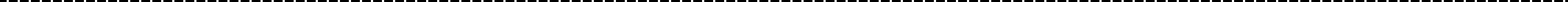 Implanty zębowe to tytanowe elementy zastępujące korzeń brakującego zęba, umieszczone bezpośrednio w kości. Górna część widoczna w dziąśle stanowi podstawę nośną dla uzupełnienia protetycznego imitującego ząb (korona) lub jest filarem uzupełnienia stałego (mostu) lub uzupełnienia ruchomego, które pozwalają na znaczne odtworzenie warunków zgryzowych po utracie lub braku zęba / zębów. Wszczepienie implantu jest zabiegiem chirurgicznym i niekiedy wymaga dodatkowego  leczenia i przygotowania chirurgicznego. Implantacja wymaga odrębnych wyjaśnień i odrębnej zgody Pacjenta.Most: Odbudowę tą wykonuje się w celu odbudowy utraconego zęba lub zębów. Sztuczna korona zęba dowieszona jest pomiędzy zębami własnymi Pacjenta ograniczającymi miejsce brakującego zęba. Zęby te - tzw. filary wymagają oszlifowania (przygotowania pod korony protetyczne) lub wykonania wkładów koronowo-korzeniowych, a następnie oszlifowania pod korony. Reasumując aby odbudować brak 1 zęba konieczne jest wykonanie 3 - elementowej odbudowy - 2 zęby filarowe + przęsło mostu = korona odbudowująca utracony ząb. Może istnieć konieczność wykonania rozleglejszych (wielopunktowych) mostów w zależności od ilości i rozmieszczenia braków zębowych. Niebezpieczeństwo powikłań jest takie same jak przy wykonywaniu koron protetycznych lub wkładów koronowo-korzeniowych. Filarem dla mostu może być również implant.Mosty adhezyjne: W celu uniknięcia konieczności szlifowania często zdrowych tkanek zęba, w przypadku pojedynczych braków zębowych, szczególnie w odcinku przednim, można zastosować system mostów adhezyjnych, które przy użyciu materiału kompozytowego są przytwierdzane do powierzchni językowych (wewnętrznych) zębów sąsiednich po ich wcześniejszym wytrawieniu. Most adhezyjny może się odkleić w przypadku słabych warunków klinicznych lub w sytuacji nie przestrzegania zaleceń dotyczących obciążania mechanicznego. Zła higiena jamy ustnej może prowadzić do próchnicy w miejscach bezpośrednio przylegających do mostu adhezyjnego.Protezy: W zależności od ilości brakujących zębów wykonywane są protezy całkowite (kiedy Pacjent nie ma własnych zębów) lub częściowe ( kiedy zachowana jest część uzębienia). W zależności od wskazań leczniczych i sugestii Pacjenta proteza może być wykonana z różnych materiałów: akrylu; metalu i akrylu; acetalu; nylonu. Proteza może utrzymywać się jedynie poprzez kontakt z błoną śluzową (proteza osiadająca), lub wykorzystywać zachowane zęby - przenosząc na nie część działających sił - proteza szkieletowa. Niezależnie od typu protezy ich wykonanie wymaga kilku wizyt. Po oddaniu gotowej protezy mogą wystąpić dolegliwości bólowe, które ustępują pod wpływem korekty lub kilku korekt wykonanych przez lekarza. W zależności od wskazania lekarza protezy mogą wymagać wyjmowania z ust na czas nocnego odpoczynku oraz wykonywania odpowiednich zabiegów higienicznych. Po zakończeniu leczenia Pacjent jest zobowiązany do wizyt kontrolnych wraz ze zdjęciem RTG w terminach zaleconych przez lekarza.Jednorazowe leczenie protetyczne nie wystarcza na całe życie. W każdym przypadku wymaga okresowej kontroli oraz ewentualnych korekt i zmian, m.in. z uwagi na: zmiany zachodzące w organizmie Pacjenta (wiek, stan zdrowia, braki w uzębieniu, postępujący zanik kości i tkanek miękkich), zużycie materiałów, niewłaściwa higiena. Ww. korekty i zmiany są konieczne m.in. ze względów: zdrowotnych w tym zachowania funkcji leczenia protetycznego, estetyki i fonetyki.Niekorzystne następstwa leczenia protetycznego to m.in.:W przypadku uzupełnień opartych na własnych zębach Pacjenta, konieczne jest oszlifowanie zębów wspierających uzupełnienie (filarów), korony zostaną pomniejszone o grubość przyszłego uzupełnienia protetycznego - jest to zabieg nieodwracalny. Na oszlifowane zęby będą założone korony lub licówki.Po oddaniu gotowej protezy mogą wystąpić dolegliwości bólowe, które ustępują pod wpływem korekty lub kilku korekt wykonanych przez lekarza co wymaga od Pacjenta zgłaszania się na dodatkowe wizyty u lekarza.W okresie dopasowania uzupełnienia mogą wystąpić dolegliwości bólowe jamy ustnej i głowy, wrażenie braku miejsca dla języka, trudności podczas mówienia i jedzenia.Leczenie wymaga kilkakrotnych wizyt.Niezależnie od powyższego, leczenie protetyczne związane jest z ryzykiem oraz mogą wystąpić powikłania m.in.:Implanty zębowe to tytanowe elementy zastępujące korzeń brakującego zęba, umieszczone bezpośrednio w kości. Górna część widoczna w dziąśle stanowi podstawę nośną dla uzupełnienia protetycznego imitującego ząb (korona) lub jest filarem uzupełnienia stałego (mostu) lub uzupełnienia ruchomego, które pozwalają na znaczne odtworzenie warunków zgryzowych po utracie lub braku zęba / zębów. Wszczepienie implantu jest zabiegiem chirurgicznym i niekiedy wymaga dodatkowego  leczenia i przygotowania chirurgicznego. Implantacja wymaga odrębnych wyjaśnień i odrębnej zgody Pacjenta.Most: Odbudowę tą wykonuje się w celu odbudowy utraconego zęba lub zębów. Sztuczna korona zęba dowieszona jest pomiędzy zębami własnymi Pacjenta ograniczającymi miejsce brakującego zęba. Zęby te - tzw. filary wymagają oszlifowania (przygotowania pod korony protetyczne) lub wykonania wkładów koronowo-korzeniowych, a następnie oszlifowania pod korony. Reasumując aby odbudować brak 1 zęba konieczne jest wykonanie 3 - elementowej odbudowy - 2 zęby filarowe + przęsło mostu = korona odbudowująca utracony ząb. Może istnieć konieczność wykonania rozleglejszych (wielopunktowych) mostów w zależności od ilości i rozmieszczenia braków zębowych. Niebezpieczeństwo powikłań jest takie same jak przy wykonywaniu koron protetycznych lub wkładów koronowo-korzeniowych. Filarem dla mostu może być również implant.Mosty adhezyjne: W celu uniknięcia konieczności szlifowania często zdrowych tkanek zęba, w przypadku pojedynczych braków zębowych, szczególnie w odcinku przednim, można zastosować system mostów adhezyjnych, które przy użyciu materiału kompozytowego są przytwierdzane do powierzchni językowych (wewnętrznych) zębów sąsiednich po ich wcześniejszym wytrawieniu. Most adhezyjny może się odkleić w przypadku słabych warunków klinicznych lub w sytuacji nie przestrzegania zaleceń dotyczących obciążania mechanicznego. Zła higiena jamy ustnej może prowadzić do próchnicy w miejscach bezpośrednio przylegających do mostu adhezyjnego.Protezy: W zależności od ilości brakujących zębów wykonywane są protezy całkowite (kiedy Pacjent nie ma własnych zębów) lub częściowe ( kiedy zachowana jest część uzębienia). W zależności od wskazań leczniczych i sugestii Pacjenta proteza może być wykonana z różnych materiałów: akrylu; metalu i akrylu; acetalu; nylonu. Proteza może utrzymywać się jedynie poprzez kontakt z błoną śluzową (proteza osiadająca), lub wykorzystywać zachowane zęby - przenosząc na nie część działających sił - proteza szkieletowa. Niezależnie od typu protezy ich wykonanie wymaga kilku wizyt. Po oddaniu gotowej protezy mogą wystąpić dolegliwości bólowe, które ustępują pod wpływem korekty lub kilku korekt wykonanych przez lekarza. W zależności od wskazania lekarza protezy mogą wymagać wyjmowania z ust na czas nocnego odpoczynku oraz wykonywania odpowiednich zabiegów higienicznych. Po zakończeniu leczenia Pacjent jest zobowiązany do wizyt kontrolnych wraz ze zdjęciem RTG w terminach zaleconych przez lekarza.Jednorazowe leczenie protetyczne nie wystarcza na całe życie. W każdym przypadku wymaga okresowej kontroli oraz ewentualnych korekt i zmian, m.in. z uwagi na: zmiany zachodzące w organizmie Pacjenta (wiek, stan zdrowia, braki w uzębieniu, postępujący zanik kości i tkanek miękkich), zużycie materiałów, niewłaściwa higiena. Ww. korekty i zmiany są konieczne m.in. ze względów: zdrowotnych w tym zachowania funkcji leczenia protetycznego, estetyki i fonetyki.Niekorzystne następstwa leczenia protetycznego to m.in.:W przypadku uzupełnień opartych na własnych zębach Pacjenta, konieczne jest oszlifowanie zębów wspierających uzupełnienie (filarów), korony zostaną pomniejszone o grubość przyszłego uzupełnienia protetycznego - jest to zabieg nieodwracalny. Na oszlifowane zęby będą założone korony lub licówki.Po oddaniu gotowej protezy mogą wystąpić dolegliwości bólowe, które ustępują pod wpływem korekty lub kilku korekt wykonanych przez lekarza co wymaga od Pacjenta zgłaszania się na dodatkowe wizyty u lekarza.W okresie dopasowania uzupełnienia mogą wystąpić dolegliwości bólowe jamy ustnej i głowy, wrażenie braku miejsca dla języka, trudności podczas mówienia i jedzenia.Leczenie wymaga kilkakrotnych wizyt.Niezależnie od powyższego, leczenie protetyczne związane jest z ryzykiem oraz mogą wystąpić powikłania m.in.:Implanty zębowe to tytanowe elementy zastępujące korzeń brakującego zęba, umieszczone bezpośrednio w kości. Górna część widoczna w dziąśle stanowi podstawę nośną dla uzupełnienia protetycznego imitującego ząb (korona) lub jest filarem uzupełnienia stałego (mostu) lub uzupełnienia ruchomego, które pozwalają na znaczne odtworzenie warunków zgryzowych po utracie lub braku zęba / zębów. Wszczepienie implantu jest zabiegiem chirurgicznym i niekiedy wymaga dodatkowego  leczenia i przygotowania chirurgicznego. Implantacja wymaga odrębnych wyjaśnień i odrębnej zgody Pacjenta.Most: Odbudowę tą wykonuje się w celu odbudowy utraconego zęba lub zębów. Sztuczna korona zęba dowieszona jest pomiędzy zębami własnymi Pacjenta ograniczającymi miejsce brakującego zęba. Zęby te - tzw. filary wymagają oszlifowania (przygotowania pod korony protetyczne) lub wykonania wkładów koronowo-korzeniowych, a następnie oszlifowania pod korony. Reasumując aby odbudować brak 1 zęba konieczne jest wykonanie 3 - elementowej odbudowy - 2 zęby filarowe + przęsło mostu = korona odbudowująca utracony ząb. Może istnieć konieczność wykonania rozleglejszych (wielopunktowych) mostów w zależności od ilości i rozmieszczenia braków zębowych. Niebezpieczeństwo powikłań jest takie same jak przy wykonywaniu koron protetycznych lub wkładów koronowo-korzeniowych. Filarem dla mostu może być również implant.Mosty adhezyjne: W celu uniknięcia konieczności szlifowania często zdrowych tkanek zęba, w przypadku pojedynczych braków zębowych, szczególnie w odcinku przednim, można zastosować system mostów adhezyjnych, które przy użyciu materiału kompozytowego są przytwierdzane do powierzchni językowych (wewnętrznych) zębów sąsiednich po ich wcześniejszym wytrawieniu. Most adhezyjny może się odkleić w przypadku słabych warunków klinicznych lub w sytuacji nie przestrzegania zaleceń dotyczących obciążania mechanicznego. Zła higiena jamy ustnej może prowadzić do próchnicy w miejscach bezpośrednio przylegających do mostu adhezyjnego.Protezy: W zależności od ilości brakujących zębów wykonywane są protezy całkowite (kiedy Pacjent nie ma własnych zębów) lub częściowe ( kiedy zachowana jest część uzębienia). W zależności od wskazań leczniczych i sugestii Pacjenta proteza może być wykonana z różnych materiałów: akrylu; metalu i akrylu; acetalu; nylonu. Proteza może utrzymywać się jedynie poprzez kontakt z błoną śluzową (proteza osiadająca), lub wykorzystywać zachowane zęby - przenosząc na nie część działających sił - proteza szkieletowa. Niezależnie od typu protezy ich wykonanie wymaga kilku wizyt. Po oddaniu gotowej protezy mogą wystąpić dolegliwości bólowe, które ustępują pod wpływem korekty lub kilku korekt wykonanych przez lekarza. W zależności od wskazania lekarza protezy mogą wymagać wyjmowania z ust na czas nocnego odpoczynku oraz wykonywania odpowiednich zabiegów higienicznych. Po zakończeniu leczenia Pacjent jest zobowiązany do wizyt kontrolnych wraz ze zdjęciem RTG w terminach zaleconych przez lekarza.Jednorazowe leczenie protetyczne nie wystarcza na całe życie. W każdym przypadku wymaga okresowej kontroli oraz ewentualnych korekt i zmian, m.in. z uwagi na: zmiany zachodzące w organizmie Pacjenta (wiek, stan zdrowia, braki w uzębieniu, postępujący zanik kości i tkanek miękkich), zużycie materiałów, niewłaściwa higiena. Ww. korekty i zmiany są konieczne m.in. ze względów: zdrowotnych w tym zachowania funkcji leczenia protetycznego, estetyki i fonetyki.Niekorzystne następstwa leczenia protetycznego to m.in.:W przypadku uzupełnień opartych na własnych zębach Pacjenta, konieczne jest oszlifowanie zębów wspierających uzupełnienie (filarów), korony zostaną pomniejszone o grubość przyszłego uzupełnienia protetycznego - jest to zabieg nieodwracalny. Na oszlifowane zęby będą założone korony lub licówki.Po oddaniu gotowej protezy mogą wystąpić dolegliwości bólowe, które ustępują pod wpływem korekty lub kilku korekt wykonanych przez lekarza co wymaga od Pacjenta zgłaszania się na dodatkowe wizyty u lekarza.W okresie dopasowania uzupełnienia mogą wystąpić dolegliwości bólowe jamy ustnej i głowy, wrażenie braku miejsca dla języka, trudności podczas mówienia i jedzenia.Leczenie wymaga kilkakrotnych wizyt.Niezależnie od powyższego, leczenie protetyczne związane jest z ryzykiem oraz mogą wystąpić powikłania m.in.:Implanty zębowe to tytanowe elementy zastępujące korzeń brakującego zęba, umieszczone bezpośrednio w kości. Górna część widoczna w dziąśle stanowi podstawę nośną dla uzupełnienia protetycznego imitującego ząb (korona) lub jest filarem uzupełnienia stałego (mostu) lub uzupełnienia ruchomego, które pozwalają na znaczne odtworzenie warunków zgryzowych po utracie lub braku zęba / zębów. Wszczepienie implantu jest zabiegiem chirurgicznym i niekiedy wymaga dodatkowego  leczenia i przygotowania chirurgicznego. Implantacja wymaga odrębnych wyjaśnień i odrębnej zgody Pacjenta.Most: Odbudowę tą wykonuje się w celu odbudowy utraconego zęba lub zębów. Sztuczna korona zęba dowieszona jest pomiędzy zębami własnymi Pacjenta ograniczającymi miejsce brakującego zęba. Zęby te - tzw. filary wymagają oszlifowania (przygotowania pod korony protetyczne) lub wykonania wkładów koronowo-korzeniowych, a następnie oszlifowania pod korony. Reasumując aby odbudować brak 1 zęba konieczne jest wykonanie 3 - elementowej odbudowy - 2 zęby filarowe + przęsło mostu = korona odbudowująca utracony ząb. Może istnieć konieczność wykonania rozleglejszych (wielopunktowych) mostów w zależności od ilości i rozmieszczenia braków zębowych. Niebezpieczeństwo powikłań jest takie same jak przy wykonywaniu koron protetycznych lub wkładów koronowo-korzeniowych. Filarem dla mostu może być również implant.Mosty adhezyjne: W celu uniknięcia konieczności szlifowania często zdrowych tkanek zęba, w przypadku pojedynczych braków zębowych, szczególnie w odcinku przednim, można zastosować system mostów adhezyjnych, które przy użyciu materiału kompozytowego są przytwierdzane do powierzchni językowych (wewnętrznych) zębów sąsiednich po ich wcześniejszym wytrawieniu. Most adhezyjny może się odkleić w przypadku słabych warunków klinicznych lub w sytuacji nie przestrzegania zaleceń dotyczących obciążania mechanicznego. Zła higiena jamy ustnej może prowadzić do próchnicy w miejscach bezpośrednio przylegających do mostu adhezyjnego.Protezy: W zależności od ilości brakujących zębów wykonywane są protezy całkowite (kiedy Pacjent nie ma własnych zębów) lub częściowe ( kiedy zachowana jest część uzębienia). W zależności od wskazań leczniczych i sugestii Pacjenta proteza może być wykonana z różnych materiałów: akrylu; metalu i akrylu; acetalu; nylonu. Proteza może utrzymywać się jedynie poprzez kontakt z błoną śluzową (proteza osiadająca), lub wykorzystywać zachowane zęby - przenosząc na nie część działających sił - proteza szkieletowa. Niezależnie od typu protezy ich wykonanie wymaga kilku wizyt. Po oddaniu gotowej protezy mogą wystąpić dolegliwości bólowe, które ustępują pod wpływem korekty lub kilku korekt wykonanych przez lekarza. W zależności od wskazania lekarza protezy mogą wymagać wyjmowania z ust na czas nocnego odpoczynku oraz wykonywania odpowiednich zabiegów higienicznych. Po zakończeniu leczenia Pacjent jest zobowiązany do wizyt kontrolnych wraz ze zdjęciem RTG w terminach zaleconych przez lekarza.Jednorazowe leczenie protetyczne nie wystarcza na całe życie. W każdym przypadku wymaga okresowej kontroli oraz ewentualnych korekt i zmian, m.in. z uwagi na: zmiany zachodzące w organizmie Pacjenta (wiek, stan zdrowia, braki w uzębieniu, postępujący zanik kości i tkanek miękkich), zużycie materiałów, niewłaściwa higiena. Ww. korekty i zmiany są konieczne m.in. ze względów: zdrowotnych w tym zachowania funkcji leczenia protetycznego, estetyki i fonetyki.Niekorzystne następstwa leczenia protetycznego to m.in.:W przypadku uzupełnień opartych na własnych zębach Pacjenta, konieczne jest oszlifowanie zębów wspierających uzupełnienie (filarów), korony zostaną pomniejszone o grubość przyszłego uzupełnienia protetycznego - jest to zabieg nieodwracalny. Na oszlifowane zęby będą założone korony lub licówki.Po oddaniu gotowej protezy mogą wystąpić dolegliwości bólowe, które ustępują pod wpływem korekty lub kilku korekt wykonanych przez lekarza co wymaga od Pacjenta zgłaszania się na dodatkowe wizyty u lekarza.W okresie dopasowania uzupełnienia mogą wystąpić dolegliwości bólowe jamy ustnej i głowy, wrażenie braku miejsca dla języka, trudności podczas mówienia i jedzenia.Leczenie wymaga kilkakrotnych wizyt.Niezależnie od powyższego, leczenie protetyczne związane jest z ryzykiem oraz mogą wystąpić powikłania m.in.:Implanty zębowe to tytanowe elementy zastępujące korzeń brakującego zęba, umieszczone bezpośrednio w kości. Górna część widoczna w dziąśle stanowi podstawę nośną dla uzupełnienia protetycznego imitującego ząb (korona) lub jest filarem uzupełnienia stałego (mostu) lub uzupełnienia ruchomego, które pozwalają na znaczne odtworzenie warunków zgryzowych po utracie lub braku zęba / zębów. Wszczepienie implantu jest zabiegiem chirurgicznym i niekiedy wymaga dodatkowego  leczenia i przygotowania chirurgicznego. Implantacja wymaga odrębnych wyjaśnień i odrębnej zgody Pacjenta.Most: Odbudowę tą wykonuje się w celu odbudowy utraconego zęba lub zębów. Sztuczna korona zęba dowieszona jest pomiędzy zębami własnymi Pacjenta ograniczającymi miejsce brakującego zęba. Zęby te - tzw. filary wymagają oszlifowania (przygotowania pod korony protetyczne) lub wykonania wkładów koronowo-korzeniowych, a następnie oszlifowania pod korony. Reasumując aby odbudować brak 1 zęba konieczne jest wykonanie 3 - elementowej odbudowy - 2 zęby filarowe + przęsło mostu = korona odbudowująca utracony ząb. Może istnieć konieczność wykonania rozleglejszych (wielopunktowych) mostów w zależności od ilości i rozmieszczenia braków zębowych. Niebezpieczeństwo powikłań jest takie same jak przy wykonywaniu koron protetycznych lub wkładów koronowo-korzeniowych. Filarem dla mostu może być również implant.Mosty adhezyjne: W celu uniknięcia konieczności szlifowania często zdrowych tkanek zęba, w przypadku pojedynczych braków zębowych, szczególnie w odcinku przednim, można zastosować system mostów adhezyjnych, które przy użyciu materiału kompozytowego są przytwierdzane do powierzchni językowych (wewnętrznych) zębów sąsiednich po ich wcześniejszym wytrawieniu. Most adhezyjny może się odkleić w przypadku słabych warunków klinicznych lub w sytuacji nie przestrzegania zaleceń dotyczących obciążania mechanicznego. Zła higiena jamy ustnej może prowadzić do próchnicy w miejscach bezpośrednio przylegających do mostu adhezyjnego.Protezy: W zależności od ilości brakujących zębów wykonywane są protezy całkowite (kiedy Pacjent nie ma własnych zębów) lub częściowe ( kiedy zachowana jest część uzębienia). W zależności od wskazań leczniczych i sugestii Pacjenta proteza może być wykonana z różnych materiałów: akrylu; metalu i akrylu; acetalu; nylonu. Proteza może utrzymywać się jedynie poprzez kontakt z błoną śluzową (proteza osiadająca), lub wykorzystywać zachowane zęby - przenosząc na nie część działających sił - proteza szkieletowa. Niezależnie od typu protezy ich wykonanie wymaga kilku wizyt. Po oddaniu gotowej protezy mogą wystąpić dolegliwości bólowe, które ustępują pod wpływem korekty lub kilku korekt wykonanych przez lekarza. W zależności od wskazania lekarza protezy mogą wymagać wyjmowania z ust na czas nocnego odpoczynku oraz wykonywania odpowiednich zabiegów higienicznych. Po zakończeniu leczenia Pacjent jest zobowiązany do wizyt kontrolnych wraz ze zdjęciem RTG w terminach zaleconych przez lekarza.Jednorazowe leczenie protetyczne nie wystarcza na całe życie. W każdym przypadku wymaga okresowej kontroli oraz ewentualnych korekt i zmian, m.in. z uwagi na: zmiany zachodzące w organizmie Pacjenta (wiek, stan zdrowia, braki w uzębieniu, postępujący zanik kości i tkanek miękkich), zużycie materiałów, niewłaściwa higiena. Ww. korekty i zmiany są konieczne m.in. ze względów: zdrowotnych w tym zachowania funkcji leczenia protetycznego, estetyki i fonetyki.Niekorzystne następstwa leczenia protetycznego to m.in.:W przypadku uzupełnień opartych na własnych zębach Pacjenta, konieczne jest oszlifowanie zębów wspierających uzupełnienie (filarów), korony zostaną pomniejszone o grubość przyszłego uzupełnienia protetycznego - jest to zabieg nieodwracalny. Na oszlifowane zęby będą założone korony lub licówki.Po oddaniu gotowej protezy mogą wystąpić dolegliwości bólowe, które ustępują pod wpływem korekty lub kilku korekt wykonanych przez lekarza co wymaga od Pacjenta zgłaszania się na dodatkowe wizyty u lekarza.W okresie dopasowania uzupełnienia mogą wystąpić dolegliwości bólowe jamy ustnej i głowy, wrażenie braku miejsca dla języka, trudności podczas mówienia i jedzenia.Leczenie wymaga kilkakrotnych wizyt.Niezależnie od powyższego, leczenie protetyczne związane jest z ryzykiem oraz mogą wystąpić powikłania m.in.:Implanty zębowe to tytanowe elementy zastępujące korzeń brakującego zęba, umieszczone bezpośrednio w kości. Górna część widoczna w dziąśle stanowi podstawę nośną dla uzupełnienia protetycznego imitującego ząb (korona) lub jest filarem uzupełnienia stałego (mostu) lub uzupełnienia ruchomego, które pozwalają na znaczne odtworzenie warunków zgryzowych po utracie lub braku zęba / zębów. Wszczepienie implantu jest zabiegiem chirurgicznym i niekiedy wymaga dodatkowego  leczenia i przygotowania chirurgicznego. Implantacja wymaga odrębnych wyjaśnień i odrębnej zgody Pacjenta.Most: Odbudowę tą wykonuje się w celu odbudowy utraconego zęba lub zębów. Sztuczna korona zęba dowieszona jest pomiędzy zębami własnymi Pacjenta ograniczającymi miejsce brakującego zęba. Zęby te - tzw. filary wymagają oszlifowania (przygotowania pod korony protetyczne) lub wykonania wkładów koronowo-korzeniowych, a następnie oszlifowania pod korony. Reasumując aby odbudować brak 1 zęba konieczne jest wykonanie 3 - elementowej odbudowy - 2 zęby filarowe + przęsło mostu = korona odbudowująca utracony ząb. Może istnieć konieczność wykonania rozleglejszych (wielopunktowych) mostów w zależności od ilości i rozmieszczenia braków zębowych. Niebezpieczeństwo powikłań jest takie same jak przy wykonywaniu koron protetycznych lub wkładów koronowo-korzeniowych. Filarem dla mostu może być również implant.Mosty adhezyjne: W celu uniknięcia konieczności szlifowania często zdrowych tkanek zęba, w przypadku pojedynczych braków zębowych, szczególnie w odcinku przednim, można zastosować system mostów adhezyjnych, które przy użyciu materiału kompozytowego są przytwierdzane do powierzchni językowych (wewnętrznych) zębów sąsiednich po ich wcześniejszym wytrawieniu. Most adhezyjny może się odkleić w przypadku słabych warunków klinicznych lub w sytuacji nie przestrzegania zaleceń dotyczących obciążania mechanicznego. Zła higiena jamy ustnej może prowadzić do próchnicy w miejscach bezpośrednio przylegających do mostu adhezyjnego.Protezy: W zależności od ilości brakujących zębów wykonywane są protezy całkowite (kiedy Pacjent nie ma własnych zębów) lub częściowe ( kiedy zachowana jest część uzębienia). W zależności od wskazań leczniczych i sugestii Pacjenta proteza może być wykonana z różnych materiałów: akrylu; metalu i akrylu; acetalu; nylonu. Proteza może utrzymywać się jedynie poprzez kontakt z błoną śluzową (proteza osiadająca), lub wykorzystywać zachowane zęby - przenosząc na nie część działających sił - proteza szkieletowa. Niezależnie od typu protezy ich wykonanie wymaga kilku wizyt. Po oddaniu gotowej protezy mogą wystąpić dolegliwości bólowe, które ustępują pod wpływem korekty lub kilku korekt wykonanych przez lekarza. W zależności od wskazania lekarza protezy mogą wymagać wyjmowania z ust na czas nocnego odpoczynku oraz wykonywania odpowiednich zabiegów higienicznych. Po zakończeniu leczenia Pacjent jest zobowiązany do wizyt kontrolnych wraz ze zdjęciem RTG w terminach zaleconych przez lekarza.Jednorazowe leczenie protetyczne nie wystarcza na całe życie. W każdym przypadku wymaga okresowej kontroli oraz ewentualnych korekt i zmian, m.in. z uwagi na: zmiany zachodzące w organizmie Pacjenta (wiek, stan zdrowia, braki w uzębieniu, postępujący zanik kości i tkanek miękkich), zużycie materiałów, niewłaściwa higiena. Ww. korekty i zmiany są konieczne m.in. ze względów: zdrowotnych w tym zachowania funkcji leczenia protetycznego, estetyki i fonetyki.Niekorzystne następstwa leczenia protetycznego to m.in.:W przypadku uzupełnień opartych na własnych zębach Pacjenta, konieczne jest oszlifowanie zębów wspierających uzupełnienie (filarów), korony zostaną pomniejszone o grubość przyszłego uzupełnienia protetycznego - jest to zabieg nieodwracalny. Na oszlifowane zęby będą założone korony lub licówki.Po oddaniu gotowej protezy mogą wystąpić dolegliwości bólowe, które ustępują pod wpływem korekty lub kilku korekt wykonanych przez lekarza co wymaga od Pacjenta zgłaszania się na dodatkowe wizyty u lekarza.W okresie dopasowania uzupełnienia mogą wystąpić dolegliwości bólowe jamy ustnej i głowy, wrażenie braku miejsca dla języka, trudności podczas mówienia i jedzenia.Leczenie wymaga kilkakrotnych wizyt.Niezależnie od powyższego, leczenie protetyczne związane jest z ryzykiem oraz mogą wystąpić powikłania m.in.:PESEL:	Telefon:Implanty zębowe to tytanowe elementy zastępujące korzeń brakującego zęba, umieszczone bezpośrednio w kości. Górna część widoczna w dziąśle stanowi podstawę nośną dla uzupełnienia protetycznego imitującego ząb (korona) lub jest filarem uzupełnienia stałego (mostu) lub uzupełnienia ruchomego, które pozwalają na znaczne odtworzenie warunków zgryzowych po utracie lub braku zęba / zębów. Wszczepienie implantu jest zabiegiem chirurgicznym i niekiedy wymaga dodatkowego  leczenia i przygotowania chirurgicznego. Implantacja wymaga odrębnych wyjaśnień i odrębnej zgody Pacjenta.Most: Odbudowę tą wykonuje się w celu odbudowy utraconego zęba lub zębów. Sztuczna korona zęba dowieszona jest pomiędzy zębami własnymi Pacjenta ograniczającymi miejsce brakującego zęba. Zęby te - tzw. filary wymagają oszlifowania (przygotowania pod korony protetyczne) lub wykonania wkładów koronowo-korzeniowych, a następnie oszlifowania pod korony. Reasumując aby odbudować brak 1 zęba konieczne jest wykonanie 3 - elementowej odbudowy - 2 zęby filarowe + przęsło mostu = korona odbudowująca utracony ząb. Może istnieć konieczność wykonania rozleglejszych (wielopunktowych) mostów w zależności od ilości i rozmieszczenia braków zębowych. Niebezpieczeństwo powikłań jest takie same jak przy wykonywaniu koron protetycznych lub wkładów koronowo-korzeniowych. Filarem dla mostu może być również implant.Mosty adhezyjne: W celu uniknięcia konieczności szlifowania często zdrowych tkanek zęba, w przypadku pojedynczych braków zębowych, szczególnie w odcinku przednim, można zastosować system mostów adhezyjnych, które przy użyciu materiału kompozytowego są przytwierdzane do powierzchni językowych (wewnętrznych) zębów sąsiednich po ich wcześniejszym wytrawieniu. Most adhezyjny może się odkleić w przypadku słabych warunków klinicznych lub w sytuacji nie przestrzegania zaleceń dotyczących obciążania mechanicznego. Zła higiena jamy ustnej może prowadzić do próchnicy w miejscach bezpośrednio przylegających do mostu adhezyjnego.Protezy: W zależności od ilości brakujących zębów wykonywane są protezy całkowite (kiedy Pacjent nie ma własnych zębów) lub częściowe ( kiedy zachowana jest część uzębienia). W zależności od wskazań leczniczych i sugestii Pacjenta proteza może być wykonana z różnych materiałów: akrylu; metalu i akrylu; acetalu; nylonu. Proteza może utrzymywać się jedynie poprzez kontakt z błoną śluzową (proteza osiadająca), lub wykorzystywać zachowane zęby - przenosząc na nie część działających sił - proteza szkieletowa. Niezależnie od typu protezy ich wykonanie wymaga kilku wizyt. Po oddaniu gotowej protezy mogą wystąpić dolegliwości bólowe, które ustępują pod wpływem korekty lub kilku korekt wykonanych przez lekarza. W zależności od wskazania lekarza protezy mogą wymagać wyjmowania z ust na czas nocnego odpoczynku oraz wykonywania odpowiednich zabiegów higienicznych. Po zakończeniu leczenia Pacjent jest zobowiązany do wizyt kontrolnych wraz ze zdjęciem RTG w terminach zaleconych przez lekarza.Jednorazowe leczenie protetyczne nie wystarcza na całe życie. W każdym przypadku wymaga okresowej kontroli oraz ewentualnych korekt i zmian, m.in. z uwagi na: zmiany zachodzące w organizmie Pacjenta (wiek, stan zdrowia, braki w uzębieniu, postępujący zanik kości i tkanek miękkich), zużycie materiałów, niewłaściwa higiena. Ww. korekty i zmiany są konieczne m.in. ze względów: zdrowotnych w tym zachowania funkcji leczenia protetycznego, estetyki i fonetyki.Niekorzystne następstwa leczenia protetycznego to m.in.:W przypadku uzupełnień opartych na własnych zębach Pacjenta, konieczne jest oszlifowanie zębów wspierających uzupełnienie (filarów), korony zostaną pomniejszone o grubość przyszłego uzupełnienia protetycznego - jest to zabieg nieodwracalny. Na oszlifowane zęby będą założone korony lub licówki.Po oddaniu gotowej protezy mogą wystąpić dolegliwości bólowe, które ustępują pod wpływem korekty lub kilku korekt wykonanych przez lekarza co wymaga od Pacjenta zgłaszania się na dodatkowe wizyty u lekarza.W okresie dopasowania uzupełnienia mogą wystąpić dolegliwości bólowe jamy ustnej i głowy, wrażenie braku miejsca dla języka, trudności podczas mówienia i jedzenia.Leczenie wymaga kilkakrotnych wizyt.Niezależnie od powyższego, leczenie protetyczne związane jest z ryzykiem oraz mogą wystąpić powikłania m.in.:Implanty zębowe to tytanowe elementy zastępujące korzeń brakującego zęba, umieszczone bezpośrednio w kości. Górna część widoczna w dziąśle stanowi podstawę nośną dla uzupełnienia protetycznego imitującego ząb (korona) lub jest filarem uzupełnienia stałego (mostu) lub uzupełnienia ruchomego, które pozwalają na znaczne odtworzenie warunków zgryzowych po utracie lub braku zęba / zębów. Wszczepienie implantu jest zabiegiem chirurgicznym i niekiedy wymaga dodatkowego  leczenia i przygotowania chirurgicznego. Implantacja wymaga odrębnych wyjaśnień i odrębnej zgody Pacjenta.Most: Odbudowę tą wykonuje się w celu odbudowy utraconego zęba lub zębów. Sztuczna korona zęba dowieszona jest pomiędzy zębami własnymi Pacjenta ograniczającymi miejsce brakującego zęba. Zęby te - tzw. filary wymagają oszlifowania (przygotowania pod korony protetyczne) lub wykonania wkładów koronowo-korzeniowych, a następnie oszlifowania pod korony. Reasumując aby odbudować brak 1 zęba konieczne jest wykonanie 3 - elementowej odbudowy - 2 zęby filarowe + przęsło mostu = korona odbudowująca utracony ząb. Może istnieć konieczność wykonania rozleglejszych (wielopunktowych) mostów w zależności od ilości i rozmieszczenia braków zębowych. Niebezpieczeństwo powikłań jest takie same jak przy wykonywaniu koron protetycznych lub wkładów koronowo-korzeniowych. Filarem dla mostu może być również implant.Mosty adhezyjne: W celu uniknięcia konieczności szlifowania często zdrowych tkanek zęba, w przypadku pojedynczych braków zębowych, szczególnie w odcinku przednim, można zastosować system mostów adhezyjnych, które przy użyciu materiału kompozytowego są przytwierdzane do powierzchni językowych (wewnętrznych) zębów sąsiednich po ich wcześniejszym wytrawieniu. Most adhezyjny może się odkleić w przypadku słabych warunków klinicznych lub w sytuacji nie przestrzegania zaleceń dotyczących obciążania mechanicznego. Zła higiena jamy ustnej może prowadzić do próchnicy w miejscach bezpośrednio przylegających do mostu adhezyjnego.Protezy: W zależności od ilości brakujących zębów wykonywane są protezy całkowite (kiedy Pacjent nie ma własnych zębów) lub częściowe ( kiedy zachowana jest część uzębienia). W zależności od wskazań leczniczych i sugestii Pacjenta proteza może być wykonana z różnych materiałów: akrylu; metalu i akrylu; acetalu; nylonu. Proteza może utrzymywać się jedynie poprzez kontakt z błoną śluzową (proteza osiadająca), lub wykorzystywać zachowane zęby - przenosząc na nie część działających sił - proteza szkieletowa. Niezależnie od typu protezy ich wykonanie wymaga kilku wizyt. Po oddaniu gotowej protezy mogą wystąpić dolegliwości bólowe, które ustępują pod wpływem korekty lub kilku korekt wykonanych przez lekarza. W zależności od wskazania lekarza protezy mogą wymagać wyjmowania z ust na czas nocnego odpoczynku oraz wykonywania odpowiednich zabiegów higienicznych. Po zakończeniu leczenia Pacjent jest zobowiązany do wizyt kontrolnych wraz ze zdjęciem RTG w terminach zaleconych przez lekarza.Jednorazowe leczenie protetyczne nie wystarcza na całe życie. W każdym przypadku wymaga okresowej kontroli oraz ewentualnych korekt i zmian, m.in. z uwagi na: zmiany zachodzące w organizmie Pacjenta (wiek, stan zdrowia, braki w uzębieniu, postępujący zanik kości i tkanek miękkich), zużycie materiałów, niewłaściwa higiena. Ww. korekty i zmiany są konieczne m.in. ze względów: zdrowotnych w tym zachowania funkcji leczenia protetycznego, estetyki i fonetyki.Niekorzystne następstwa leczenia protetycznego to m.in.:W przypadku uzupełnień opartych na własnych zębach Pacjenta, konieczne jest oszlifowanie zębów wspierających uzupełnienie (filarów), korony zostaną pomniejszone o grubość przyszłego uzupełnienia protetycznego - jest to zabieg nieodwracalny. Na oszlifowane zęby będą założone korony lub licówki.Po oddaniu gotowej protezy mogą wystąpić dolegliwości bólowe, które ustępują pod wpływem korekty lub kilku korekt wykonanych przez lekarza co wymaga od Pacjenta zgłaszania się na dodatkowe wizyty u lekarza.W okresie dopasowania uzupełnienia mogą wystąpić dolegliwości bólowe jamy ustnej i głowy, wrażenie braku miejsca dla języka, trudności podczas mówienia i jedzenia.Leczenie wymaga kilkakrotnych wizyt.Niezależnie od powyższego, leczenie protetyczne związane jest z ryzykiem oraz mogą wystąpić powikłania m.in.:Implanty zębowe to tytanowe elementy zastępujące korzeń brakującego zęba, umieszczone bezpośrednio w kości. Górna część widoczna w dziąśle stanowi podstawę nośną dla uzupełnienia protetycznego imitującego ząb (korona) lub jest filarem uzupełnienia stałego (mostu) lub uzupełnienia ruchomego, które pozwalają na znaczne odtworzenie warunków zgryzowych po utracie lub braku zęba / zębów. Wszczepienie implantu jest zabiegiem chirurgicznym i niekiedy wymaga dodatkowego  leczenia i przygotowania chirurgicznego. Implantacja wymaga odrębnych wyjaśnień i odrębnej zgody Pacjenta.Most: Odbudowę tą wykonuje się w celu odbudowy utraconego zęba lub zębów. Sztuczna korona zęba dowieszona jest pomiędzy zębami własnymi Pacjenta ograniczającymi miejsce brakującego zęba. Zęby te - tzw. filary wymagają oszlifowania (przygotowania pod korony protetyczne) lub wykonania wkładów koronowo-korzeniowych, a następnie oszlifowania pod korony. Reasumując aby odbudować brak 1 zęba konieczne jest wykonanie 3 - elementowej odbudowy - 2 zęby filarowe + przęsło mostu = korona odbudowująca utracony ząb. Może istnieć konieczność wykonania rozleglejszych (wielopunktowych) mostów w zależności od ilości i rozmieszczenia braków zębowych. Niebezpieczeństwo powikłań jest takie same jak przy wykonywaniu koron protetycznych lub wkładów koronowo-korzeniowych. Filarem dla mostu może być również implant.Mosty adhezyjne: W celu uniknięcia konieczności szlifowania często zdrowych tkanek zęba, w przypadku pojedynczych braków zębowych, szczególnie w odcinku przednim, można zastosować system mostów adhezyjnych, które przy użyciu materiału kompozytowego są przytwierdzane do powierzchni językowych (wewnętrznych) zębów sąsiednich po ich wcześniejszym wytrawieniu. Most adhezyjny może się odkleić w przypadku słabych warunków klinicznych lub w sytuacji nie przestrzegania zaleceń dotyczących obciążania mechanicznego. Zła higiena jamy ustnej może prowadzić do próchnicy w miejscach bezpośrednio przylegających do mostu adhezyjnego.Protezy: W zależności od ilości brakujących zębów wykonywane są protezy całkowite (kiedy Pacjent nie ma własnych zębów) lub częściowe ( kiedy zachowana jest część uzębienia). W zależności od wskazań leczniczych i sugestii Pacjenta proteza może być wykonana z różnych materiałów: akrylu; metalu i akrylu; acetalu; nylonu. Proteza może utrzymywać się jedynie poprzez kontakt z błoną śluzową (proteza osiadająca), lub wykorzystywać zachowane zęby - przenosząc na nie część działających sił - proteza szkieletowa. Niezależnie od typu protezy ich wykonanie wymaga kilku wizyt. Po oddaniu gotowej protezy mogą wystąpić dolegliwości bólowe, które ustępują pod wpływem korekty lub kilku korekt wykonanych przez lekarza. W zależności od wskazania lekarza protezy mogą wymagać wyjmowania z ust na czas nocnego odpoczynku oraz wykonywania odpowiednich zabiegów higienicznych. Po zakończeniu leczenia Pacjent jest zobowiązany do wizyt kontrolnych wraz ze zdjęciem RTG w terminach zaleconych przez lekarza.Jednorazowe leczenie protetyczne nie wystarcza na całe życie. W każdym przypadku wymaga okresowej kontroli oraz ewentualnych korekt i zmian, m.in. z uwagi na: zmiany zachodzące w organizmie Pacjenta (wiek, stan zdrowia, braki w uzębieniu, postępujący zanik kości i tkanek miękkich), zużycie materiałów, niewłaściwa higiena. Ww. korekty i zmiany są konieczne m.in. ze względów: zdrowotnych w tym zachowania funkcji leczenia protetycznego, estetyki i fonetyki.Niekorzystne następstwa leczenia protetycznego to m.in.:W przypadku uzupełnień opartych na własnych zębach Pacjenta, konieczne jest oszlifowanie zębów wspierających uzupełnienie (filarów), korony zostaną pomniejszone o grubość przyszłego uzupełnienia protetycznego - jest to zabieg nieodwracalny. Na oszlifowane zęby będą założone korony lub licówki.Po oddaniu gotowej protezy mogą wystąpić dolegliwości bólowe, które ustępują pod wpływem korekty lub kilku korekt wykonanych przez lekarza co wymaga od Pacjenta zgłaszania się na dodatkowe wizyty u lekarza.W okresie dopasowania uzupełnienia mogą wystąpić dolegliwości bólowe jamy ustnej i głowy, wrażenie braku miejsca dla języka, trudności podczas mówienia i jedzenia.Leczenie wymaga kilkakrotnych wizyt.Niezależnie od powyższego, leczenie protetyczne związane jest z ryzykiem oraz mogą wystąpić powikłania m.in.:Informacje dla Pacjenta:Implanty zębowe to tytanowe elementy zastępujące korzeń brakującego zęba, umieszczone bezpośrednio w kości. Górna część widoczna w dziąśle stanowi podstawę nośną dla uzupełnienia protetycznego imitującego ząb (korona) lub jest filarem uzupełnienia stałego (mostu) lub uzupełnienia ruchomego, które pozwalają na znaczne odtworzenie warunków zgryzowych po utracie lub braku zęba / zębów. Wszczepienie implantu jest zabiegiem chirurgicznym i niekiedy wymaga dodatkowego  leczenia i przygotowania chirurgicznego. Implantacja wymaga odrębnych wyjaśnień i odrębnej zgody Pacjenta.Most: Odbudowę tą wykonuje się w celu odbudowy utraconego zęba lub zębów. Sztuczna korona zęba dowieszona jest pomiędzy zębami własnymi Pacjenta ograniczającymi miejsce brakującego zęba. Zęby te - tzw. filary wymagają oszlifowania (przygotowania pod korony protetyczne) lub wykonania wkładów koronowo-korzeniowych, a następnie oszlifowania pod korony. Reasumując aby odbudować brak 1 zęba konieczne jest wykonanie 3 - elementowej odbudowy - 2 zęby filarowe + przęsło mostu = korona odbudowująca utracony ząb. Może istnieć konieczność wykonania rozleglejszych (wielopunktowych) mostów w zależności od ilości i rozmieszczenia braków zębowych. Niebezpieczeństwo powikłań jest takie same jak przy wykonywaniu koron protetycznych lub wkładów koronowo-korzeniowych. Filarem dla mostu może być również implant.Mosty adhezyjne: W celu uniknięcia konieczności szlifowania często zdrowych tkanek zęba, w przypadku pojedynczych braków zębowych, szczególnie w odcinku przednim, można zastosować system mostów adhezyjnych, które przy użyciu materiału kompozytowego są przytwierdzane do powierzchni językowych (wewnętrznych) zębów sąsiednich po ich wcześniejszym wytrawieniu. Most adhezyjny może się odkleić w przypadku słabych warunków klinicznych lub w sytuacji nie przestrzegania zaleceń dotyczących obciążania mechanicznego. Zła higiena jamy ustnej może prowadzić do próchnicy w miejscach bezpośrednio przylegających do mostu adhezyjnego.Protezy: W zależności od ilości brakujących zębów wykonywane są protezy całkowite (kiedy Pacjent nie ma własnych zębów) lub częściowe ( kiedy zachowana jest część uzębienia). W zależności od wskazań leczniczych i sugestii Pacjenta proteza może być wykonana z różnych materiałów: akrylu; metalu i akrylu; acetalu; nylonu. Proteza może utrzymywać się jedynie poprzez kontakt z błoną śluzową (proteza osiadająca), lub wykorzystywać zachowane zęby - przenosząc na nie część działających sił - proteza szkieletowa. Niezależnie od typu protezy ich wykonanie wymaga kilku wizyt. Po oddaniu gotowej protezy mogą wystąpić dolegliwości bólowe, które ustępują pod wpływem korekty lub kilku korekt wykonanych przez lekarza. W zależności od wskazania lekarza protezy mogą wymagać wyjmowania z ust na czas nocnego odpoczynku oraz wykonywania odpowiednich zabiegów higienicznych. Po zakończeniu leczenia Pacjent jest zobowiązany do wizyt kontrolnych wraz ze zdjęciem RTG w terminach zaleconych przez lekarza.Jednorazowe leczenie protetyczne nie wystarcza na całe życie. W każdym przypadku wymaga okresowej kontroli oraz ewentualnych korekt i zmian, m.in. z uwagi na: zmiany zachodzące w organizmie Pacjenta (wiek, stan zdrowia, braki w uzębieniu, postępujący zanik kości i tkanek miękkich), zużycie materiałów, niewłaściwa higiena. Ww. korekty i zmiany są konieczne m.in. ze względów: zdrowotnych w tym zachowania funkcji leczenia protetycznego, estetyki i fonetyki.Niekorzystne następstwa leczenia protetycznego to m.in.:W przypadku uzupełnień opartych na własnych zębach Pacjenta, konieczne jest oszlifowanie zębów wspierających uzupełnienie (filarów), korony zostaną pomniejszone o grubość przyszłego uzupełnienia protetycznego - jest to zabieg nieodwracalny. Na oszlifowane zęby będą założone korony lub licówki.Po oddaniu gotowej protezy mogą wystąpić dolegliwości bólowe, które ustępują pod wpływem korekty lub kilku korekt wykonanych przez lekarza co wymaga od Pacjenta zgłaszania się na dodatkowe wizyty u lekarza.W okresie dopasowania uzupełnienia mogą wystąpić dolegliwości bólowe jamy ustnej i głowy, wrażenie braku miejsca dla języka, trudności podczas mówienia i jedzenia.Leczenie wymaga kilkakrotnych wizyt.Niezależnie od powyższego, leczenie protetyczne związane jest z ryzykiem oraz mogą wystąpić powikłania m.in.:Implanty zębowe to tytanowe elementy zastępujące korzeń brakującego zęba, umieszczone bezpośrednio w kości. Górna część widoczna w dziąśle stanowi podstawę nośną dla uzupełnienia protetycznego imitującego ząb (korona) lub jest filarem uzupełnienia stałego (mostu) lub uzupełnienia ruchomego, które pozwalają na znaczne odtworzenie warunków zgryzowych po utracie lub braku zęba / zębów. Wszczepienie implantu jest zabiegiem chirurgicznym i niekiedy wymaga dodatkowego  leczenia i przygotowania chirurgicznego. Implantacja wymaga odrębnych wyjaśnień i odrębnej zgody Pacjenta.Most: Odbudowę tą wykonuje się w celu odbudowy utraconego zęba lub zębów. Sztuczna korona zęba dowieszona jest pomiędzy zębami własnymi Pacjenta ograniczającymi miejsce brakującego zęba. Zęby te - tzw. filary wymagają oszlifowania (przygotowania pod korony protetyczne) lub wykonania wkładów koronowo-korzeniowych, a następnie oszlifowania pod korony. Reasumując aby odbudować brak 1 zęba konieczne jest wykonanie 3 - elementowej odbudowy - 2 zęby filarowe + przęsło mostu = korona odbudowująca utracony ząb. Może istnieć konieczność wykonania rozleglejszych (wielopunktowych) mostów w zależności od ilości i rozmieszczenia braków zębowych. Niebezpieczeństwo powikłań jest takie same jak przy wykonywaniu koron protetycznych lub wkładów koronowo-korzeniowych. Filarem dla mostu może być również implant.Mosty adhezyjne: W celu uniknięcia konieczności szlifowania często zdrowych tkanek zęba, w przypadku pojedynczych braków zębowych, szczególnie w odcinku przednim, można zastosować system mostów adhezyjnych, które przy użyciu materiału kompozytowego są przytwierdzane do powierzchni językowych (wewnętrznych) zębów sąsiednich po ich wcześniejszym wytrawieniu. Most adhezyjny może się odkleić w przypadku słabych warunków klinicznych lub w sytuacji nie przestrzegania zaleceń dotyczących obciążania mechanicznego. Zła higiena jamy ustnej może prowadzić do próchnicy w miejscach bezpośrednio przylegających do mostu adhezyjnego.Protezy: W zależności od ilości brakujących zębów wykonywane są protezy całkowite (kiedy Pacjent nie ma własnych zębów) lub częściowe ( kiedy zachowana jest część uzębienia). W zależności od wskazań leczniczych i sugestii Pacjenta proteza może być wykonana z różnych materiałów: akrylu; metalu i akrylu; acetalu; nylonu. Proteza może utrzymywać się jedynie poprzez kontakt z błoną śluzową (proteza osiadająca), lub wykorzystywać zachowane zęby - przenosząc na nie część działających sił - proteza szkieletowa. Niezależnie od typu protezy ich wykonanie wymaga kilku wizyt. Po oddaniu gotowej protezy mogą wystąpić dolegliwości bólowe, które ustępują pod wpływem korekty lub kilku korekt wykonanych przez lekarza. W zależności od wskazania lekarza protezy mogą wymagać wyjmowania z ust na czas nocnego odpoczynku oraz wykonywania odpowiednich zabiegów higienicznych. Po zakończeniu leczenia Pacjent jest zobowiązany do wizyt kontrolnych wraz ze zdjęciem RTG w terminach zaleconych przez lekarza.Jednorazowe leczenie protetyczne nie wystarcza na całe życie. W każdym przypadku wymaga okresowej kontroli oraz ewentualnych korekt i zmian, m.in. z uwagi na: zmiany zachodzące w organizmie Pacjenta (wiek, stan zdrowia, braki w uzębieniu, postępujący zanik kości i tkanek miękkich), zużycie materiałów, niewłaściwa higiena. Ww. korekty i zmiany są konieczne m.in. ze względów: zdrowotnych w tym zachowania funkcji leczenia protetycznego, estetyki i fonetyki.Niekorzystne następstwa leczenia protetycznego to m.in.:W przypadku uzupełnień opartych na własnych zębach Pacjenta, konieczne jest oszlifowanie zębów wspierających uzupełnienie (filarów), korony zostaną pomniejszone o grubość przyszłego uzupełnienia protetycznego - jest to zabieg nieodwracalny. Na oszlifowane zęby będą założone korony lub licówki.Po oddaniu gotowej protezy mogą wystąpić dolegliwości bólowe, które ustępują pod wpływem korekty lub kilku korekt wykonanych przez lekarza co wymaga od Pacjenta zgłaszania się na dodatkowe wizyty u lekarza.W okresie dopasowania uzupełnienia mogą wystąpić dolegliwości bólowe jamy ustnej i głowy, wrażenie braku miejsca dla języka, trudności podczas mówienia i jedzenia.Leczenie wymaga kilkakrotnych wizyt.Niezależnie od powyższego, leczenie protetyczne związane jest z ryzykiem oraz mogą wystąpić powikłania m.in.:Implanty zębowe to tytanowe elementy zastępujące korzeń brakującego zęba, umieszczone bezpośrednio w kości. Górna część widoczna w dziąśle stanowi podstawę nośną dla uzupełnienia protetycznego imitującego ząb (korona) lub jest filarem uzupełnienia stałego (mostu) lub uzupełnienia ruchomego, które pozwalają na znaczne odtworzenie warunków zgryzowych po utracie lub braku zęba / zębów. Wszczepienie implantu jest zabiegiem chirurgicznym i niekiedy wymaga dodatkowego  leczenia i przygotowania chirurgicznego. Implantacja wymaga odrębnych wyjaśnień i odrębnej zgody Pacjenta.Most: Odbudowę tą wykonuje się w celu odbudowy utraconego zęba lub zębów. Sztuczna korona zęba dowieszona jest pomiędzy zębami własnymi Pacjenta ograniczającymi miejsce brakującego zęba. Zęby te - tzw. filary wymagają oszlifowania (przygotowania pod korony protetyczne) lub wykonania wkładów koronowo-korzeniowych, a następnie oszlifowania pod korony. Reasumując aby odbudować brak 1 zęba konieczne jest wykonanie 3 - elementowej odbudowy - 2 zęby filarowe + przęsło mostu = korona odbudowująca utracony ząb. Może istnieć konieczność wykonania rozleglejszych (wielopunktowych) mostów w zależności od ilości i rozmieszczenia braków zębowych. Niebezpieczeństwo powikłań jest takie same jak przy wykonywaniu koron protetycznych lub wkładów koronowo-korzeniowych. Filarem dla mostu może być również implant.Mosty adhezyjne: W celu uniknięcia konieczności szlifowania często zdrowych tkanek zęba, w przypadku pojedynczych braków zębowych, szczególnie w odcinku przednim, można zastosować system mostów adhezyjnych, które przy użyciu materiału kompozytowego są przytwierdzane do powierzchni językowych (wewnętrznych) zębów sąsiednich po ich wcześniejszym wytrawieniu. Most adhezyjny może się odkleić w przypadku słabych warunków klinicznych lub w sytuacji nie przestrzegania zaleceń dotyczących obciążania mechanicznego. Zła higiena jamy ustnej może prowadzić do próchnicy w miejscach bezpośrednio przylegających do mostu adhezyjnego.Protezy: W zależności od ilości brakujących zębów wykonywane są protezy całkowite (kiedy Pacjent nie ma własnych zębów) lub częściowe ( kiedy zachowana jest część uzębienia). W zależności od wskazań leczniczych i sugestii Pacjenta proteza może być wykonana z różnych materiałów: akrylu; metalu i akrylu; acetalu; nylonu. Proteza może utrzymywać się jedynie poprzez kontakt z błoną śluzową (proteza osiadająca), lub wykorzystywać zachowane zęby - przenosząc na nie część działających sił - proteza szkieletowa. Niezależnie od typu protezy ich wykonanie wymaga kilku wizyt. Po oddaniu gotowej protezy mogą wystąpić dolegliwości bólowe, które ustępują pod wpływem korekty lub kilku korekt wykonanych przez lekarza. W zależności od wskazania lekarza protezy mogą wymagać wyjmowania z ust na czas nocnego odpoczynku oraz wykonywania odpowiednich zabiegów higienicznych. Po zakończeniu leczenia Pacjent jest zobowiązany do wizyt kontrolnych wraz ze zdjęciem RTG w terminach zaleconych przez lekarza.Jednorazowe leczenie protetyczne nie wystarcza na całe życie. W każdym przypadku wymaga okresowej kontroli oraz ewentualnych korekt i zmian, m.in. z uwagi na: zmiany zachodzące w organizmie Pacjenta (wiek, stan zdrowia, braki w uzębieniu, postępujący zanik kości i tkanek miękkich), zużycie materiałów, niewłaściwa higiena. Ww. korekty i zmiany są konieczne m.in. ze względów: zdrowotnych w tym zachowania funkcji leczenia protetycznego, estetyki i fonetyki.Niekorzystne następstwa leczenia protetycznego to m.in.:W przypadku uzupełnień opartych na własnych zębach Pacjenta, konieczne jest oszlifowanie zębów wspierających uzupełnienie (filarów), korony zostaną pomniejszone o grubość przyszłego uzupełnienia protetycznego - jest to zabieg nieodwracalny. Na oszlifowane zęby będą założone korony lub licówki.Po oddaniu gotowej protezy mogą wystąpić dolegliwości bólowe, które ustępują pod wpływem korekty lub kilku korekt wykonanych przez lekarza co wymaga od Pacjenta zgłaszania się na dodatkowe wizyty u lekarza.W okresie dopasowania uzupełnienia mogą wystąpić dolegliwości bólowe jamy ustnej i głowy, wrażenie braku miejsca dla języka, trudności podczas mówienia i jedzenia.Leczenie wymaga kilkakrotnych wizyt.Niezależnie od powyższego, leczenie protetyczne związane jest z ryzykiem oraz mogą wystąpić powikłania m.in.:Istota leczenia: Leczenie protetyczne pozwala na odtworzenie utraconych zębów lub zniszczonych struktur zęba. PozwalaImplanty zębowe to tytanowe elementy zastępujące korzeń brakującego zęba, umieszczone bezpośrednio w kości. Górna część widoczna w dziąśle stanowi podstawę nośną dla uzupełnienia protetycznego imitującego ząb (korona) lub jest filarem uzupełnienia stałego (mostu) lub uzupełnienia ruchomego, które pozwalają na znaczne odtworzenie warunków zgryzowych po utracie lub braku zęba / zębów. Wszczepienie implantu jest zabiegiem chirurgicznym i niekiedy wymaga dodatkowego  leczenia i przygotowania chirurgicznego. Implantacja wymaga odrębnych wyjaśnień i odrębnej zgody Pacjenta.Most: Odbudowę tą wykonuje się w celu odbudowy utraconego zęba lub zębów. Sztuczna korona zęba dowieszona jest pomiędzy zębami własnymi Pacjenta ograniczającymi miejsce brakującego zęba. Zęby te - tzw. filary wymagają oszlifowania (przygotowania pod korony protetyczne) lub wykonania wkładów koronowo-korzeniowych, a następnie oszlifowania pod korony. Reasumując aby odbudować brak 1 zęba konieczne jest wykonanie 3 - elementowej odbudowy - 2 zęby filarowe + przęsło mostu = korona odbudowująca utracony ząb. Może istnieć konieczność wykonania rozleglejszych (wielopunktowych) mostów w zależności od ilości i rozmieszczenia braków zębowych. Niebezpieczeństwo powikłań jest takie same jak przy wykonywaniu koron protetycznych lub wkładów koronowo-korzeniowych. Filarem dla mostu może być również implant.Mosty adhezyjne: W celu uniknięcia konieczności szlifowania często zdrowych tkanek zęba, w przypadku pojedynczych braków zębowych, szczególnie w odcinku przednim, można zastosować system mostów adhezyjnych, które przy użyciu materiału kompozytowego są przytwierdzane do powierzchni językowych (wewnętrznych) zębów sąsiednich po ich wcześniejszym wytrawieniu. Most adhezyjny może się odkleić w przypadku słabych warunków klinicznych lub w sytuacji nie przestrzegania zaleceń dotyczących obciążania mechanicznego. Zła higiena jamy ustnej może prowadzić do próchnicy w miejscach bezpośrednio przylegających do mostu adhezyjnego.Protezy: W zależności od ilości brakujących zębów wykonywane są protezy całkowite (kiedy Pacjent nie ma własnych zębów) lub częściowe ( kiedy zachowana jest część uzębienia). W zależności od wskazań leczniczych i sugestii Pacjenta proteza może być wykonana z różnych materiałów: akrylu; metalu i akrylu; acetalu; nylonu. Proteza może utrzymywać się jedynie poprzez kontakt z błoną śluzową (proteza osiadająca), lub wykorzystywać zachowane zęby - przenosząc na nie część działających sił - proteza szkieletowa. Niezależnie od typu protezy ich wykonanie wymaga kilku wizyt. Po oddaniu gotowej protezy mogą wystąpić dolegliwości bólowe, które ustępują pod wpływem korekty lub kilku korekt wykonanych przez lekarza. W zależności od wskazania lekarza protezy mogą wymagać wyjmowania z ust na czas nocnego odpoczynku oraz wykonywania odpowiednich zabiegów higienicznych. Po zakończeniu leczenia Pacjent jest zobowiązany do wizyt kontrolnych wraz ze zdjęciem RTG w terminach zaleconych przez lekarza.Jednorazowe leczenie protetyczne nie wystarcza na całe życie. W każdym przypadku wymaga okresowej kontroli oraz ewentualnych korekt i zmian, m.in. z uwagi na: zmiany zachodzące w organizmie Pacjenta (wiek, stan zdrowia, braki w uzębieniu, postępujący zanik kości i tkanek miękkich), zużycie materiałów, niewłaściwa higiena. Ww. korekty i zmiany są konieczne m.in. ze względów: zdrowotnych w tym zachowania funkcji leczenia protetycznego, estetyki i fonetyki.Niekorzystne następstwa leczenia protetycznego to m.in.:W przypadku uzupełnień opartych na własnych zębach Pacjenta, konieczne jest oszlifowanie zębów wspierających uzupełnienie (filarów), korony zostaną pomniejszone o grubość przyszłego uzupełnienia protetycznego - jest to zabieg nieodwracalny. Na oszlifowane zęby będą założone korony lub licówki.Po oddaniu gotowej protezy mogą wystąpić dolegliwości bólowe, które ustępują pod wpływem korekty lub kilku korekt wykonanych przez lekarza co wymaga od Pacjenta zgłaszania się na dodatkowe wizyty u lekarza.W okresie dopasowania uzupełnienia mogą wystąpić dolegliwości bólowe jamy ustnej i głowy, wrażenie braku miejsca dla języka, trudności podczas mówienia i jedzenia.Leczenie wymaga kilkakrotnych wizyt.Niezależnie od powyższego, leczenie protetyczne związane jest z ryzykiem oraz mogą wystąpić powikłania m.in.:Implanty zębowe to tytanowe elementy zastępujące korzeń brakującego zęba, umieszczone bezpośrednio w kości. Górna część widoczna w dziąśle stanowi podstawę nośną dla uzupełnienia protetycznego imitującego ząb (korona) lub jest filarem uzupełnienia stałego (mostu) lub uzupełnienia ruchomego, które pozwalają na znaczne odtworzenie warunków zgryzowych po utracie lub braku zęba / zębów. Wszczepienie implantu jest zabiegiem chirurgicznym i niekiedy wymaga dodatkowego  leczenia i przygotowania chirurgicznego. Implantacja wymaga odrębnych wyjaśnień i odrębnej zgody Pacjenta.Most: Odbudowę tą wykonuje się w celu odbudowy utraconego zęba lub zębów. Sztuczna korona zęba dowieszona jest pomiędzy zębami własnymi Pacjenta ograniczającymi miejsce brakującego zęba. Zęby te - tzw. filary wymagają oszlifowania (przygotowania pod korony protetyczne) lub wykonania wkładów koronowo-korzeniowych, a następnie oszlifowania pod korony. Reasumując aby odbudować brak 1 zęba konieczne jest wykonanie 3 - elementowej odbudowy - 2 zęby filarowe + przęsło mostu = korona odbudowująca utracony ząb. Może istnieć konieczność wykonania rozleglejszych (wielopunktowych) mostów w zależności od ilości i rozmieszczenia braków zębowych. Niebezpieczeństwo powikłań jest takie same jak przy wykonywaniu koron protetycznych lub wkładów koronowo-korzeniowych. Filarem dla mostu może być również implant.Mosty adhezyjne: W celu uniknięcia konieczności szlifowania często zdrowych tkanek zęba, w przypadku pojedynczych braków zębowych, szczególnie w odcinku przednim, można zastosować system mostów adhezyjnych, które przy użyciu materiału kompozytowego są przytwierdzane do powierzchni językowych (wewnętrznych) zębów sąsiednich po ich wcześniejszym wytrawieniu. Most adhezyjny może się odkleić w przypadku słabych warunków klinicznych lub w sytuacji nie przestrzegania zaleceń dotyczących obciążania mechanicznego. Zła higiena jamy ustnej może prowadzić do próchnicy w miejscach bezpośrednio przylegających do mostu adhezyjnego.Protezy: W zależności od ilości brakujących zębów wykonywane są protezy całkowite (kiedy Pacjent nie ma własnych zębów) lub częściowe ( kiedy zachowana jest część uzębienia). W zależności od wskazań leczniczych i sugestii Pacjenta proteza może być wykonana z różnych materiałów: akrylu; metalu i akrylu; acetalu; nylonu. Proteza może utrzymywać się jedynie poprzez kontakt z błoną śluzową (proteza osiadająca), lub wykorzystywać zachowane zęby - przenosząc na nie część działających sił - proteza szkieletowa. Niezależnie od typu protezy ich wykonanie wymaga kilku wizyt. Po oddaniu gotowej protezy mogą wystąpić dolegliwości bólowe, które ustępują pod wpływem korekty lub kilku korekt wykonanych przez lekarza. W zależności od wskazania lekarza protezy mogą wymagać wyjmowania z ust na czas nocnego odpoczynku oraz wykonywania odpowiednich zabiegów higienicznych. Po zakończeniu leczenia Pacjent jest zobowiązany do wizyt kontrolnych wraz ze zdjęciem RTG w terminach zaleconych przez lekarza.Jednorazowe leczenie protetyczne nie wystarcza na całe życie. W każdym przypadku wymaga okresowej kontroli oraz ewentualnych korekt i zmian, m.in. z uwagi na: zmiany zachodzące w organizmie Pacjenta (wiek, stan zdrowia, braki w uzębieniu, postępujący zanik kości i tkanek miękkich), zużycie materiałów, niewłaściwa higiena. Ww. korekty i zmiany są konieczne m.in. ze względów: zdrowotnych w tym zachowania funkcji leczenia protetycznego, estetyki i fonetyki.Niekorzystne następstwa leczenia protetycznego to m.in.:W przypadku uzupełnień opartych na własnych zębach Pacjenta, konieczne jest oszlifowanie zębów wspierających uzupełnienie (filarów), korony zostaną pomniejszone o grubość przyszłego uzupełnienia protetycznego - jest to zabieg nieodwracalny. Na oszlifowane zęby będą założone korony lub licówki.Po oddaniu gotowej protezy mogą wystąpić dolegliwości bólowe, które ustępują pod wpływem korekty lub kilku korekt wykonanych przez lekarza co wymaga od Pacjenta zgłaszania się na dodatkowe wizyty u lekarza.W okresie dopasowania uzupełnienia mogą wystąpić dolegliwości bólowe jamy ustnej i głowy, wrażenie braku miejsca dla języka, trudności podczas mówienia i jedzenia.Leczenie wymaga kilkakrotnych wizyt.Niezależnie od powyższego, leczenie protetyczne związane jest z ryzykiem oraz mogą wystąpić powikłania m.in.:Implanty zębowe to tytanowe elementy zastępujące korzeń brakującego zęba, umieszczone bezpośrednio w kości. Górna część widoczna w dziąśle stanowi podstawę nośną dla uzupełnienia protetycznego imitującego ząb (korona) lub jest filarem uzupełnienia stałego (mostu) lub uzupełnienia ruchomego, które pozwalają na znaczne odtworzenie warunków zgryzowych po utracie lub braku zęba / zębów. Wszczepienie implantu jest zabiegiem chirurgicznym i niekiedy wymaga dodatkowego  leczenia i przygotowania chirurgicznego. Implantacja wymaga odrębnych wyjaśnień i odrębnej zgody Pacjenta.Most: Odbudowę tą wykonuje się w celu odbudowy utraconego zęba lub zębów. Sztuczna korona zęba dowieszona jest pomiędzy zębami własnymi Pacjenta ograniczającymi miejsce brakującego zęba. Zęby te - tzw. filary wymagają oszlifowania (przygotowania pod korony protetyczne) lub wykonania wkładów koronowo-korzeniowych, a następnie oszlifowania pod korony. Reasumując aby odbudować brak 1 zęba konieczne jest wykonanie 3 - elementowej odbudowy - 2 zęby filarowe + przęsło mostu = korona odbudowująca utracony ząb. Może istnieć konieczność wykonania rozleglejszych (wielopunktowych) mostów w zależności od ilości i rozmieszczenia braków zębowych. Niebezpieczeństwo powikłań jest takie same jak przy wykonywaniu koron protetycznych lub wkładów koronowo-korzeniowych. Filarem dla mostu może być również implant.Mosty adhezyjne: W celu uniknięcia konieczności szlifowania często zdrowych tkanek zęba, w przypadku pojedynczych braków zębowych, szczególnie w odcinku przednim, można zastosować system mostów adhezyjnych, które przy użyciu materiału kompozytowego są przytwierdzane do powierzchni językowych (wewnętrznych) zębów sąsiednich po ich wcześniejszym wytrawieniu. Most adhezyjny może się odkleić w przypadku słabych warunków klinicznych lub w sytuacji nie przestrzegania zaleceń dotyczących obciążania mechanicznego. Zła higiena jamy ustnej może prowadzić do próchnicy w miejscach bezpośrednio przylegających do mostu adhezyjnego.Protezy: W zależności od ilości brakujących zębów wykonywane są protezy całkowite (kiedy Pacjent nie ma własnych zębów) lub częściowe ( kiedy zachowana jest część uzębienia). W zależności od wskazań leczniczych i sugestii Pacjenta proteza może być wykonana z różnych materiałów: akrylu; metalu i akrylu; acetalu; nylonu. Proteza może utrzymywać się jedynie poprzez kontakt z błoną śluzową (proteza osiadająca), lub wykorzystywać zachowane zęby - przenosząc na nie część działających sił - proteza szkieletowa. Niezależnie od typu protezy ich wykonanie wymaga kilku wizyt. Po oddaniu gotowej protezy mogą wystąpić dolegliwości bólowe, które ustępują pod wpływem korekty lub kilku korekt wykonanych przez lekarza. W zależności od wskazania lekarza protezy mogą wymagać wyjmowania z ust na czas nocnego odpoczynku oraz wykonywania odpowiednich zabiegów higienicznych. Po zakończeniu leczenia Pacjent jest zobowiązany do wizyt kontrolnych wraz ze zdjęciem RTG w terminach zaleconych przez lekarza.Jednorazowe leczenie protetyczne nie wystarcza na całe życie. W każdym przypadku wymaga okresowej kontroli oraz ewentualnych korekt i zmian, m.in. z uwagi na: zmiany zachodzące w organizmie Pacjenta (wiek, stan zdrowia, braki w uzębieniu, postępujący zanik kości i tkanek miękkich), zużycie materiałów, niewłaściwa higiena. Ww. korekty i zmiany są konieczne m.in. ze względów: zdrowotnych w tym zachowania funkcji leczenia protetycznego, estetyki i fonetyki.Niekorzystne następstwa leczenia protetycznego to m.in.:W przypadku uzupełnień opartych na własnych zębach Pacjenta, konieczne jest oszlifowanie zębów wspierających uzupełnienie (filarów), korony zostaną pomniejszone o grubość przyszłego uzupełnienia protetycznego - jest to zabieg nieodwracalny. Na oszlifowane zęby będą założone korony lub licówki.Po oddaniu gotowej protezy mogą wystąpić dolegliwości bólowe, które ustępują pod wpływem korekty lub kilku korekt wykonanych przez lekarza co wymaga od Pacjenta zgłaszania się na dodatkowe wizyty u lekarza.W okresie dopasowania uzupełnienia mogą wystąpić dolegliwości bólowe jamy ustnej i głowy, wrażenie braku miejsca dla języka, trudności podczas mówienia i jedzenia.Leczenie wymaga kilkakrotnych wizyt.Niezależnie od powyższego, leczenie protetyczne związane jest z ryzykiem oraz mogą wystąpić powikłania m.in.:to na uzyskanie zbliżonych do naturalnych warunków zgryzowych i zapobiega zmianom, które następują w wyniku utratyImplanty zębowe to tytanowe elementy zastępujące korzeń brakującego zęba, umieszczone bezpośrednio w kości. Górna część widoczna w dziąśle stanowi podstawę nośną dla uzupełnienia protetycznego imitującego ząb (korona) lub jest filarem uzupełnienia stałego (mostu) lub uzupełnienia ruchomego, które pozwalają na znaczne odtworzenie warunków zgryzowych po utracie lub braku zęba / zębów. Wszczepienie implantu jest zabiegiem chirurgicznym i niekiedy wymaga dodatkowego  leczenia i przygotowania chirurgicznego. Implantacja wymaga odrębnych wyjaśnień i odrębnej zgody Pacjenta.Most: Odbudowę tą wykonuje się w celu odbudowy utraconego zęba lub zębów. Sztuczna korona zęba dowieszona jest pomiędzy zębami własnymi Pacjenta ograniczającymi miejsce brakującego zęba. Zęby te - tzw. filary wymagają oszlifowania (przygotowania pod korony protetyczne) lub wykonania wkładów koronowo-korzeniowych, a następnie oszlifowania pod korony. Reasumując aby odbudować brak 1 zęba konieczne jest wykonanie 3 - elementowej odbudowy - 2 zęby filarowe + przęsło mostu = korona odbudowująca utracony ząb. Może istnieć konieczność wykonania rozleglejszych (wielopunktowych) mostów w zależności od ilości i rozmieszczenia braków zębowych. Niebezpieczeństwo powikłań jest takie same jak przy wykonywaniu koron protetycznych lub wkładów koronowo-korzeniowych. Filarem dla mostu może być również implant.Mosty adhezyjne: W celu uniknięcia konieczności szlifowania często zdrowych tkanek zęba, w przypadku pojedynczych braków zębowych, szczególnie w odcinku przednim, można zastosować system mostów adhezyjnych, które przy użyciu materiału kompozytowego są przytwierdzane do powierzchni językowych (wewnętrznych) zębów sąsiednich po ich wcześniejszym wytrawieniu. Most adhezyjny może się odkleić w przypadku słabych warunków klinicznych lub w sytuacji nie przestrzegania zaleceń dotyczących obciążania mechanicznego. Zła higiena jamy ustnej może prowadzić do próchnicy w miejscach bezpośrednio przylegających do mostu adhezyjnego.Protezy: W zależności od ilości brakujących zębów wykonywane są protezy całkowite (kiedy Pacjent nie ma własnych zębów) lub częściowe ( kiedy zachowana jest część uzębienia). W zależności od wskazań leczniczych i sugestii Pacjenta proteza może być wykonana z różnych materiałów: akrylu; metalu i akrylu; acetalu; nylonu. Proteza może utrzymywać się jedynie poprzez kontakt z błoną śluzową (proteza osiadająca), lub wykorzystywać zachowane zęby - przenosząc na nie część działających sił - proteza szkieletowa. Niezależnie od typu protezy ich wykonanie wymaga kilku wizyt. Po oddaniu gotowej protezy mogą wystąpić dolegliwości bólowe, które ustępują pod wpływem korekty lub kilku korekt wykonanych przez lekarza. W zależności od wskazania lekarza protezy mogą wymagać wyjmowania z ust na czas nocnego odpoczynku oraz wykonywania odpowiednich zabiegów higienicznych. Po zakończeniu leczenia Pacjent jest zobowiązany do wizyt kontrolnych wraz ze zdjęciem RTG w terminach zaleconych przez lekarza.Jednorazowe leczenie protetyczne nie wystarcza na całe życie. W każdym przypadku wymaga okresowej kontroli oraz ewentualnych korekt i zmian, m.in. z uwagi na: zmiany zachodzące w organizmie Pacjenta (wiek, stan zdrowia, braki w uzębieniu, postępujący zanik kości i tkanek miękkich), zużycie materiałów, niewłaściwa higiena. Ww. korekty i zmiany są konieczne m.in. ze względów: zdrowotnych w tym zachowania funkcji leczenia protetycznego, estetyki i fonetyki.Niekorzystne następstwa leczenia protetycznego to m.in.:W przypadku uzupełnień opartych na własnych zębach Pacjenta, konieczne jest oszlifowanie zębów wspierających uzupełnienie (filarów), korony zostaną pomniejszone o grubość przyszłego uzupełnienia protetycznego - jest to zabieg nieodwracalny. Na oszlifowane zęby będą założone korony lub licówki.Po oddaniu gotowej protezy mogą wystąpić dolegliwości bólowe, które ustępują pod wpływem korekty lub kilku korekt wykonanych przez lekarza co wymaga od Pacjenta zgłaszania się na dodatkowe wizyty u lekarza.W okresie dopasowania uzupełnienia mogą wystąpić dolegliwości bólowe jamy ustnej i głowy, wrażenie braku miejsca dla języka, trudności podczas mówienia i jedzenia.Leczenie wymaga kilkakrotnych wizyt.Niezależnie od powyższego, leczenie protetyczne związane jest z ryzykiem oraz mogą wystąpić powikłania m.in.:Implanty zębowe to tytanowe elementy zastępujące korzeń brakującego zęba, umieszczone bezpośrednio w kości. Górna część widoczna w dziąśle stanowi podstawę nośną dla uzupełnienia protetycznego imitującego ząb (korona) lub jest filarem uzupełnienia stałego (mostu) lub uzupełnienia ruchomego, które pozwalają na znaczne odtworzenie warunków zgryzowych po utracie lub braku zęba / zębów. Wszczepienie implantu jest zabiegiem chirurgicznym i niekiedy wymaga dodatkowego  leczenia i przygotowania chirurgicznego. Implantacja wymaga odrębnych wyjaśnień i odrębnej zgody Pacjenta.Most: Odbudowę tą wykonuje się w celu odbudowy utraconego zęba lub zębów. Sztuczna korona zęba dowieszona jest pomiędzy zębami własnymi Pacjenta ograniczającymi miejsce brakującego zęba. Zęby te - tzw. filary wymagają oszlifowania (przygotowania pod korony protetyczne) lub wykonania wkładów koronowo-korzeniowych, a następnie oszlifowania pod korony. Reasumując aby odbudować brak 1 zęba konieczne jest wykonanie 3 - elementowej odbudowy - 2 zęby filarowe + przęsło mostu = korona odbudowująca utracony ząb. Może istnieć konieczność wykonania rozleglejszych (wielopunktowych) mostów w zależności od ilości i rozmieszczenia braków zębowych. Niebezpieczeństwo powikłań jest takie same jak przy wykonywaniu koron protetycznych lub wkładów koronowo-korzeniowych. Filarem dla mostu może być również implant.Mosty adhezyjne: W celu uniknięcia konieczności szlifowania często zdrowych tkanek zęba, w przypadku pojedynczych braków zębowych, szczególnie w odcinku przednim, można zastosować system mostów adhezyjnych, które przy użyciu materiału kompozytowego są przytwierdzane do powierzchni językowych (wewnętrznych) zębów sąsiednich po ich wcześniejszym wytrawieniu. Most adhezyjny może się odkleić w przypadku słabych warunków klinicznych lub w sytuacji nie przestrzegania zaleceń dotyczących obciążania mechanicznego. Zła higiena jamy ustnej może prowadzić do próchnicy w miejscach bezpośrednio przylegających do mostu adhezyjnego.Protezy: W zależności od ilości brakujących zębów wykonywane są protezy całkowite (kiedy Pacjent nie ma własnych zębów) lub częściowe ( kiedy zachowana jest część uzębienia). W zależności od wskazań leczniczych i sugestii Pacjenta proteza może być wykonana z różnych materiałów: akrylu; metalu i akrylu; acetalu; nylonu. Proteza może utrzymywać się jedynie poprzez kontakt z błoną śluzową (proteza osiadająca), lub wykorzystywać zachowane zęby - przenosząc na nie część działających sił - proteza szkieletowa. Niezależnie od typu protezy ich wykonanie wymaga kilku wizyt. Po oddaniu gotowej protezy mogą wystąpić dolegliwości bólowe, które ustępują pod wpływem korekty lub kilku korekt wykonanych przez lekarza. W zależności od wskazania lekarza protezy mogą wymagać wyjmowania z ust na czas nocnego odpoczynku oraz wykonywania odpowiednich zabiegów higienicznych. Po zakończeniu leczenia Pacjent jest zobowiązany do wizyt kontrolnych wraz ze zdjęciem RTG w terminach zaleconych przez lekarza.Jednorazowe leczenie protetyczne nie wystarcza na całe życie. W każdym przypadku wymaga okresowej kontroli oraz ewentualnych korekt i zmian, m.in. z uwagi na: zmiany zachodzące w organizmie Pacjenta (wiek, stan zdrowia, braki w uzębieniu, postępujący zanik kości i tkanek miękkich), zużycie materiałów, niewłaściwa higiena. Ww. korekty i zmiany są konieczne m.in. ze względów: zdrowotnych w tym zachowania funkcji leczenia protetycznego, estetyki i fonetyki.Niekorzystne następstwa leczenia protetycznego to m.in.:W przypadku uzupełnień opartych na własnych zębach Pacjenta, konieczne jest oszlifowanie zębów wspierających uzupełnienie (filarów), korony zostaną pomniejszone o grubość przyszłego uzupełnienia protetycznego - jest to zabieg nieodwracalny. Na oszlifowane zęby będą założone korony lub licówki.Po oddaniu gotowej protezy mogą wystąpić dolegliwości bólowe, które ustępują pod wpływem korekty lub kilku korekt wykonanych przez lekarza co wymaga od Pacjenta zgłaszania się na dodatkowe wizyty u lekarza.W okresie dopasowania uzupełnienia mogą wystąpić dolegliwości bólowe jamy ustnej i głowy, wrażenie braku miejsca dla języka, trudności podczas mówienia i jedzenia.Leczenie wymaga kilkakrotnych wizyt.Niezależnie od powyższego, leczenie protetyczne związane jest z ryzykiem oraz mogą wystąpić powikłania m.in.:Implanty zębowe to tytanowe elementy zastępujące korzeń brakującego zęba, umieszczone bezpośrednio w kości. Górna część widoczna w dziąśle stanowi podstawę nośną dla uzupełnienia protetycznego imitującego ząb (korona) lub jest filarem uzupełnienia stałego (mostu) lub uzupełnienia ruchomego, które pozwalają na znaczne odtworzenie warunków zgryzowych po utracie lub braku zęba / zębów. Wszczepienie implantu jest zabiegiem chirurgicznym i niekiedy wymaga dodatkowego  leczenia i przygotowania chirurgicznego. Implantacja wymaga odrębnych wyjaśnień i odrębnej zgody Pacjenta.Most: Odbudowę tą wykonuje się w celu odbudowy utraconego zęba lub zębów. Sztuczna korona zęba dowieszona jest pomiędzy zębami własnymi Pacjenta ograniczającymi miejsce brakującego zęba. Zęby te - tzw. filary wymagają oszlifowania (przygotowania pod korony protetyczne) lub wykonania wkładów koronowo-korzeniowych, a następnie oszlifowania pod korony. Reasumując aby odbudować brak 1 zęba konieczne jest wykonanie 3 - elementowej odbudowy - 2 zęby filarowe + przęsło mostu = korona odbudowująca utracony ząb. Może istnieć konieczność wykonania rozleglejszych (wielopunktowych) mostów w zależności od ilości i rozmieszczenia braków zębowych. Niebezpieczeństwo powikłań jest takie same jak przy wykonywaniu koron protetycznych lub wkładów koronowo-korzeniowych. Filarem dla mostu może być również implant.Mosty adhezyjne: W celu uniknięcia konieczności szlifowania często zdrowych tkanek zęba, w przypadku pojedynczych braków zębowych, szczególnie w odcinku przednim, można zastosować system mostów adhezyjnych, które przy użyciu materiału kompozytowego są przytwierdzane do powierzchni językowych (wewnętrznych) zębów sąsiednich po ich wcześniejszym wytrawieniu. Most adhezyjny może się odkleić w przypadku słabych warunków klinicznych lub w sytuacji nie przestrzegania zaleceń dotyczących obciążania mechanicznego. Zła higiena jamy ustnej może prowadzić do próchnicy w miejscach bezpośrednio przylegających do mostu adhezyjnego.Protezy: W zależności od ilości brakujących zębów wykonywane są protezy całkowite (kiedy Pacjent nie ma własnych zębów) lub częściowe ( kiedy zachowana jest część uzębienia). W zależności od wskazań leczniczych i sugestii Pacjenta proteza może być wykonana z różnych materiałów: akrylu; metalu i akrylu; acetalu; nylonu. Proteza może utrzymywać się jedynie poprzez kontakt z błoną śluzową (proteza osiadająca), lub wykorzystywać zachowane zęby - przenosząc na nie część działających sił - proteza szkieletowa. Niezależnie od typu protezy ich wykonanie wymaga kilku wizyt. Po oddaniu gotowej protezy mogą wystąpić dolegliwości bólowe, które ustępują pod wpływem korekty lub kilku korekt wykonanych przez lekarza. W zależności od wskazania lekarza protezy mogą wymagać wyjmowania z ust na czas nocnego odpoczynku oraz wykonywania odpowiednich zabiegów higienicznych. Po zakończeniu leczenia Pacjent jest zobowiązany do wizyt kontrolnych wraz ze zdjęciem RTG w terminach zaleconych przez lekarza.Jednorazowe leczenie protetyczne nie wystarcza na całe życie. W każdym przypadku wymaga okresowej kontroli oraz ewentualnych korekt i zmian, m.in. z uwagi na: zmiany zachodzące w organizmie Pacjenta (wiek, stan zdrowia, braki w uzębieniu, postępujący zanik kości i tkanek miękkich), zużycie materiałów, niewłaściwa higiena. Ww. korekty i zmiany są konieczne m.in. ze względów: zdrowotnych w tym zachowania funkcji leczenia protetycznego, estetyki i fonetyki.Niekorzystne następstwa leczenia protetycznego to m.in.:W przypadku uzupełnień opartych na własnych zębach Pacjenta, konieczne jest oszlifowanie zębów wspierających uzupełnienie (filarów), korony zostaną pomniejszone o grubość przyszłego uzupełnienia protetycznego - jest to zabieg nieodwracalny. Na oszlifowane zęby będą założone korony lub licówki.Po oddaniu gotowej protezy mogą wystąpić dolegliwości bólowe, które ustępują pod wpływem korekty lub kilku korekt wykonanych przez lekarza co wymaga od Pacjenta zgłaszania się na dodatkowe wizyty u lekarza.W okresie dopasowania uzupełnienia mogą wystąpić dolegliwości bólowe jamy ustnej i głowy, wrażenie braku miejsca dla języka, trudności podczas mówienia i jedzenia.Leczenie wymaga kilkakrotnych wizyt.Niezależnie od powyższego, leczenie protetyczne związane jest z ryzykiem oraz mogą wystąpić powikłania m.in.:zębów lub zmniejsza ich następstwa. Zabiegi te mają na celu odtworzenie funkcji i estetyki uzębienia. Utracone strukturyImplanty zębowe to tytanowe elementy zastępujące korzeń brakującego zęba, umieszczone bezpośrednio w kości. Górna część widoczna w dziąśle stanowi podstawę nośną dla uzupełnienia protetycznego imitującego ząb (korona) lub jest filarem uzupełnienia stałego (mostu) lub uzupełnienia ruchomego, które pozwalają na znaczne odtworzenie warunków zgryzowych po utracie lub braku zęba / zębów. Wszczepienie implantu jest zabiegiem chirurgicznym i niekiedy wymaga dodatkowego  leczenia i przygotowania chirurgicznego. Implantacja wymaga odrębnych wyjaśnień i odrębnej zgody Pacjenta.Most: Odbudowę tą wykonuje się w celu odbudowy utraconego zęba lub zębów. Sztuczna korona zęba dowieszona jest pomiędzy zębami własnymi Pacjenta ograniczającymi miejsce brakującego zęba. Zęby te - tzw. filary wymagają oszlifowania (przygotowania pod korony protetyczne) lub wykonania wkładów koronowo-korzeniowych, a następnie oszlifowania pod korony. Reasumując aby odbudować brak 1 zęba konieczne jest wykonanie 3 - elementowej odbudowy - 2 zęby filarowe + przęsło mostu = korona odbudowująca utracony ząb. Może istnieć konieczność wykonania rozleglejszych (wielopunktowych) mostów w zależności od ilości i rozmieszczenia braków zębowych. Niebezpieczeństwo powikłań jest takie same jak przy wykonywaniu koron protetycznych lub wkładów koronowo-korzeniowych. Filarem dla mostu może być również implant.Mosty adhezyjne: W celu uniknięcia konieczności szlifowania często zdrowych tkanek zęba, w przypadku pojedynczych braków zębowych, szczególnie w odcinku przednim, można zastosować system mostów adhezyjnych, które przy użyciu materiału kompozytowego są przytwierdzane do powierzchni językowych (wewnętrznych) zębów sąsiednich po ich wcześniejszym wytrawieniu. Most adhezyjny może się odkleić w przypadku słabych warunków klinicznych lub w sytuacji nie przestrzegania zaleceń dotyczących obciążania mechanicznego. Zła higiena jamy ustnej może prowadzić do próchnicy w miejscach bezpośrednio przylegających do mostu adhezyjnego.Protezy: W zależności od ilości brakujących zębów wykonywane są protezy całkowite (kiedy Pacjent nie ma własnych zębów) lub częściowe ( kiedy zachowana jest część uzębienia). W zależności od wskazań leczniczych i sugestii Pacjenta proteza może być wykonana z różnych materiałów: akrylu; metalu i akrylu; acetalu; nylonu. Proteza może utrzymywać się jedynie poprzez kontakt z błoną śluzową (proteza osiadająca), lub wykorzystywać zachowane zęby - przenosząc na nie część działających sił - proteza szkieletowa. Niezależnie od typu protezy ich wykonanie wymaga kilku wizyt. Po oddaniu gotowej protezy mogą wystąpić dolegliwości bólowe, które ustępują pod wpływem korekty lub kilku korekt wykonanych przez lekarza. W zależności od wskazania lekarza protezy mogą wymagać wyjmowania z ust na czas nocnego odpoczynku oraz wykonywania odpowiednich zabiegów higienicznych. Po zakończeniu leczenia Pacjent jest zobowiązany do wizyt kontrolnych wraz ze zdjęciem RTG w terminach zaleconych przez lekarza.Jednorazowe leczenie protetyczne nie wystarcza na całe życie. W każdym przypadku wymaga okresowej kontroli oraz ewentualnych korekt i zmian, m.in. z uwagi na: zmiany zachodzące w organizmie Pacjenta (wiek, stan zdrowia, braki w uzębieniu, postępujący zanik kości i tkanek miękkich), zużycie materiałów, niewłaściwa higiena. Ww. korekty i zmiany są konieczne m.in. ze względów: zdrowotnych w tym zachowania funkcji leczenia protetycznego, estetyki i fonetyki.Niekorzystne następstwa leczenia protetycznego to m.in.:W przypadku uzupełnień opartych na własnych zębach Pacjenta, konieczne jest oszlifowanie zębów wspierających uzupełnienie (filarów), korony zostaną pomniejszone o grubość przyszłego uzupełnienia protetycznego - jest to zabieg nieodwracalny. Na oszlifowane zęby będą założone korony lub licówki.Po oddaniu gotowej protezy mogą wystąpić dolegliwości bólowe, które ustępują pod wpływem korekty lub kilku korekt wykonanych przez lekarza co wymaga od Pacjenta zgłaszania się na dodatkowe wizyty u lekarza.W okresie dopasowania uzupełnienia mogą wystąpić dolegliwości bólowe jamy ustnej i głowy, wrażenie braku miejsca dla języka, trudności podczas mówienia i jedzenia.Leczenie wymaga kilkakrotnych wizyt.Niezależnie od powyższego, leczenie protetyczne związane jest z ryzykiem oraz mogą wystąpić powikłania m.in.:Implanty zębowe to tytanowe elementy zastępujące korzeń brakującego zęba, umieszczone bezpośrednio w kości. Górna część widoczna w dziąśle stanowi podstawę nośną dla uzupełnienia protetycznego imitującego ząb (korona) lub jest filarem uzupełnienia stałego (mostu) lub uzupełnienia ruchomego, które pozwalają na znaczne odtworzenie warunków zgryzowych po utracie lub braku zęba / zębów. Wszczepienie implantu jest zabiegiem chirurgicznym i niekiedy wymaga dodatkowego  leczenia i przygotowania chirurgicznego. Implantacja wymaga odrębnych wyjaśnień i odrębnej zgody Pacjenta.Most: Odbudowę tą wykonuje się w celu odbudowy utraconego zęba lub zębów. Sztuczna korona zęba dowieszona jest pomiędzy zębami własnymi Pacjenta ograniczającymi miejsce brakującego zęba. Zęby te - tzw. filary wymagają oszlifowania (przygotowania pod korony protetyczne) lub wykonania wkładów koronowo-korzeniowych, a następnie oszlifowania pod korony. Reasumując aby odbudować brak 1 zęba konieczne jest wykonanie 3 - elementowej odbudowy - 2 zęby filarowe + przęsło mostu = korona odbudowująca utracony ząb. Może istnieć konieczność wykonania rozleglejszych (wielopunktowych) mostów w zależności od ilości i rozmieszczenia braków zębowych. Niebezpieczeństwo powikłań jest takie same jak przy wykonywaniu koron protetycznych lub wkładów koronowo-korzeniowych. Filarem dla mostu może być również implant.Mosty adhezyjne: W celu uniknięcia konieczności szlifowania często zdrowych tkanek zęba, w przypadku pojedynczych braków zębowych, szczególnie w odcinku przednim, można zastosować system mostów adhezyjnych, które przy użyciu materiału kompozytowego są przytwierdzane do powierzchni językowych (wewnętrznych) zębów sąsiednich po ich wcześniejszym wytrawieniu. Most adhezyjny może się odkleić w przypadku słabych warunków klinicznych lub w sytuacji nie przestrzegania zaleceń dotyczących obciążania mechanicznego. Zła higiena jamy ustnej może prowadzić do próchnicy w miejscach bezpośrednio przylegających do mostu adhezyjnego.Protezy: W zależności od ilości brakujących zębów wykonywane są protezy całkowite (kiedy Pacjent nie ma własnych zębów) lub częściowe ( kiedy zachowana jest część uzębienia). W zależności od wskazań leczniczych i sugestii Pacjenta proteza może być wykonana z różnych materiałów: akrylu; metalu i akrylu; acetalu; nylonu. Proteza może utrzymywać się jedynie poprzez kontakt z błoną śluzową (proteza osiadająca), lub wykorzystywać zachowane zęby - przenosząc na nie część działających sił - proteza szkieletowa. Niezależnie od typu protezy ich wykonanie wymaga kilku wizyt. Po oddaniu gotowej protezy mogą wystąpić dolegliwości bólowe, które ustępują pod wpływem korekty lub kilku korekt wykonanych przez lekarza. W zależności od wskazania lekarza protezy mogą wymagać wyjmowania z ust na czas nocnego odpoczynku oraz wykonywania odpowiednich zabiegów higienicznych. Po zakończeniu leczenia Pacjent jest zobowiązany do wizyt kontrolnych wraz ze zdjęciem RTG w terminach zaleconych przez lekarza.Jednorazowe leczenie protetyczne nie wystarcza na całe życie. W każdym przypadku wymaga okresowej kontroli oraz ewentualnych korekt i zmian, m.in. z uwagi na: zmiany zachodzące w organizmie Pacjenta (wiek, stan zdrowia, braki w uzębieniu, postępujący zanik kości i tkanek miękkich), zużycie materiałów, niewłaściwa higiena. Ww. korekty i zmiany są konieczne m.in. ze względów: zdrowotnych w tym zachowania funkcji leczenia protetycznego, estetyki i fonetyki.Niekorzystne następstwa leczenia protetycznego to m.in.:W przypadku uzupełnień opartych na własnych zębach Pacjenta, konieczne jest oszlifowanie zębów wspierających uzupełnienie (filarów), korony zostaną pomniejszone o grubość przyszłego uzupełnienia protetycznego - jest to zabieg nieodwracalny. Na oszlifowane zęby będą założone korony lub licówki.Po oddaniu gotowej protezy mogą wystąpić dolegliwości bólowe, które ustępują pod wpływem korekty lub kilku korekt wykonanych przez lekarza co wymaga od Pacjenta zgłaszania się na dodatkowe wizyty u lekarza.W okresie dopasowania uzupełnienia mogą wystąpić dolegliwości bólowe jamy ustnej i głowy, wrażenie braku miejsca dla języka, trudności podczas mówienia i jedzenia.Leczenie wymaga kilkakrotnych wizyt.Niezależnie od powyższego, leczenie protetyczne związane jest z ryzykiem oraz mogą wystąpić powikłania m.in.:Implanty zębowe to tytanowe elementy zastępujące korzeń brakującego zęba, umieszczone bezpośrednio w kości. Górna część widoczna w dziąśle stanowi podstawę nośną dla uzupełnienia protetycznego imitującego ząb (korona) lub jest filarem uzupełnienia stałego (mostu) lub uzupełnienia ruchomego, które pozwalają na znaczne odtworzenie warunków zgryzowych po utracie lub braku zęba / zębów. Wszczepienie implantu jest zabiegiem chirurgicznym i niekiedy wymaga dodatkowego  leczenia i przygotowania chirurgicznego. Implantacja wymaga odrębnych wyjaśnień i odrębnej zgody Pacjenta.Most: Odbudowę tą wykonuje się w celu odbudowy utraconego zęba lub zębów. Sztuczna korona zęba dowieszona jest pomiędzy zębami własnymi Pacjenta ograniczającymi miejsce brakującego zęba. Zęby te - tzw. filary wymagają oszlifowania (przygotowania pod korony protetyczne) lub wykonania wkładów koronowo-korzeniowych, a następnie oszlifowania pod korony. Reasumując aby odbudować brak 1 zęba konieczne jest wykonanie 3 - elementowej odbudowy - 2 zęby filarowe + przęsło mostu = korona odbudowująca utracony ząb. Może istnieć konieczność wykonania rozleglejszych (wielopunktowych) mostów w zależności od ilości i rozmieszczenia braków zębowych. Niebezpieczeństwo powikłań jest takie same jak przy wykonywaniu koron protetycznych lub wkładów koronowo-korzeniowych. Filarem dla mostu może być również implant.Mosty adhezyjne: W celu uniknięcia konieczności szlifowania często zdrowych tkanek zęba, w przypadku pojedynczych braków zębowych, szczególnie w odcinku przednim, można zastosować system mostów adhezyjnych, które przy użyciu materiału kompozytowego są przytwierdzane do powierzchni językowych (wewnętrznych) zębów sąsiednich po ich wcześniejszym wytrawieniu. Most adhezyjny może się odkleić w przypadku słabych warunków klinicznych lub w sytuacji nie przestrzegania zaleceń dotyczących obciążania mechanicznego. Zła higiena jamy ustnej może prowadzić do próchnicy w miejscach bezpośrednio przylegających do mostu adhezyjnego.Protezy: W zależności od ilości brakujących zębów wykonywane są protezy całkowite (kiedy Pacjent nie ma własnych zębów) lub częściowe ( kiedy zachowana jest część uzębienia). W zależności od wskazań leczniczych i sugestii Pacjenta proteza może być wykonana z różnych materiałów: akrylu; metalu i akrylu; acetalu; nylonu. Proteza może utrzymywać się jedynie poprzez kontakt z błoną śluzową (proteza osiadająca), lub wykorzystywać zachowane zęby - przenosząc na nie część działających sił - proteza szkieletowa. Niezależnie od typu protezy ich wykonanie wymaga kilku wizyt. Po oddaniu gotowej protezy mogą wystąpić dolegliwości bólowe, które ustępują pod wpływem korekty lub kilku korekt wykonanych przez lekarza. W zależności od wskazania lekarza protezy mogą wymagać wyjmowania z ust na czas nocnego odpoczynku oraz wykonywania odpowiednich zabiegów higienicznych. Po zakończeniu leczenia Pacjent jest zobowiązany do wizyt kontrolnych wraz ze zdjęciem RTG w terminach zaleconych przez lekarza.Jednorazowe leczenie protetyczne nie wystarcza na całe życie. W każdym przypadku wymaga okresowej kontroli oraz ewentualnych korekt i zmian, m.in. z uwagi na: zmiany zachodzące w organizmie Pacjenta (wiek, stan zdrowia, braki w uzębieniu, postępujący zanik kości i tkanek miękkich), zużycie materiałów, niewłaściwa higiena. Ww. korekty i zmiany są konieczne m.in. ze względów: zdrowotnych w tym zachowania funkcji leczenia protetycznego, estetyki i fonetyki.Niekorzystne następstwa leczenia protetycznego to m.in.:W przypadku uzupełnień opartych na własnych zębach Pacjenta, konieczne jest oszlifowanie zębów wspierających uzupełnienie (filarów), korony zostaną pomniejszone o grubość przyszłego uzupełnienia protetycznego - jest to zabieg nieodwracalny. Na oszlifowane zęby będą założone korony lub licówki.Po oddaniu gotowej protezy mogą wystąpić dolegliwości bólowe, które ustępują pod wpływem korekty lub kilku korekt wykonanych przez lekarza co wymaga od Pacjenta zgłaszania się na dodatkowe wizyty u lekarza.W okresie dopasowania uzupełnienia mogą wystąpić dolegliwości bólowe jamy ustnej i głowy, wrażenie braku miejsca dla języka, trudności podczas mówienia i jedzenia.Leczenie wymaga kilkakrotnych wizyt.Niezależnie od powyższego, leczenie protetyczne związane jest z ryzykiem oraz mogą wystąpić powikłania m.in.:mogą być odbudowane przy użyciu: koron, licówek, wkładów koronowo-korzeniowych, uzupełnień protetycznych opartychImplanty zębowe to tytanowe elementy zastępujące korzeń brakującego zęba, umieszczone bezpośrednio w kości. Górna część widoczna w dziąśle stanowi podstawę nośną dla uzupełnienia protetycznego imitującego ząb (korona) lub jest filarem uzupełnienia stałego (mostu) lub uzupełnienia ruchomego, które pozwalają na znaczne odtworzenie warunków zgryzowych po utracie lub braku zęba / zębów. Wszczepienie implantu jest zabiegiem chirurgicznym i niekiedy wymaga dodatkowego  leczenia i przygotowania chirurgicznego. Implantacja wymaga odrębnych wyjaśnień i odrębnej zgody Pacjenta.Most: Odbudowę tą wykonuje się w celu odbudowy utraconego zęba lub zębów. Sztuczna korona zęba dowieszona jest pomiędzy zębami własnymi Pacjenta ograniczającymi miejsce brakującego zęba. Zęby te - tzw. filary wymagają oszlifowania (przygotowania pod korony protetyczne) lub wykonania wkładów koronowo-korzeniowych, a następnie oszlifowania pod korony. Reasumując aby odbudować brak 1 zęba konieczne jest wykonanie 3 - elementowej odbudowy - 2 zęby filarowe + przęsło mostu = korona odbudowująca utracony ząb. Może istnieć konieczność wykonania rozleglejszych (wielopunktowych) mostów w zależności od ilości i rozmieszczenia braków zębowych. Niebezpieczeństwo powikłań jest takie same jak przy wykonywaniu koron protetycznych lub wkładów koronowo-korzeniowych. Filarem dla mostu może być również implant.Mosty adhezyjne: W celu uniknięcia konieczności szlifowania często zdrowych tkanek zęba, w przypadku pojedynczych braków zębowych, szczególnie w odcinku przednim, można zastosować system mostów adhezyjnych, które przy użyciu materiału kompozytowego są przytwierdzane do powierzchni językowych (wewnętrznych) zębów sąsiednich po ich wcześniejszym wytrawieniu. Most adhezyjny może się odkleić w przypadku słabych warunków klinicznych lub w sytuacji nie przestrzegania zaleceń dotyczących obciążania mechanicznego. Zła higiena jamy ustnej może prowadzić do próchnicy w miejscach bezpośrednio przylegających do mostu adhezyjnego.Protezy: W zależności od ilości brakujących zębów wykonywane są protezy całkowite (kiedy Pacjent nie ma własnych zębów) lub częściowe ( kiedy zachowana jest część uzębienia). W zależności od wskazań leczniczych i sugestii Pacjenta proteza może być wykonana z różnych materiałów: akrylu; metalu i akrylu; acetalu; nylonu. Proteza może utrzymywać się jedynie poprzez kontakt z błoną śluzową (proteza osiadająca), lub wykorzystywać zachowane zęby - przenosząc na nie część działających sił - proteza szkieletowa. Niezależnie od typu protezy ich wykonanie wymaga kilku wizyt. Po oddaniu gotowej protezy mogą wystąpić dolegliwości bólowe, które ustępują pod wpływem korekty lub kilku korekt wykonanych przez lekarza. W zależności od wskazania lekarza protezy mogą wymagać wyjmowania z ust na czas nocnego odpoczynku oraz wykonywania odpowiednich zabiegów higienicznych. Po zakończeniu leczenia Pacjent jest zobowiązany do wizyt kontrolnych wraz ze zdjęciem RTG w terminach zaleconych przez lekarza.Jednorazowe leczenie protetyczne nie wystarcza na całe życie. W każdym przypadku wymaga okresowej kontroli oraz ewentualnych korekt i zmian, m.in. z uwagi na: zmiany zachodzące w organizmie Pacjenta (wiek, stan zdrowia, braki w uzębieniu, postępujący zanik kości i tkanek miękkich), zużycie materiałów, niewłaściwa higiena. Ww. korekty i zmiany są konieczne m.in. ze względów: zdrowotnych w tym zachowania funkcji leczenia protetycznego, estetyki i fonetyki.Niekorzystne następstwa leczenia protetycznego to m.in.:W przypadku uzupełnień opartych na własnych zębach Pacjenta, konieczne jest oszlifowanie zębów wspierających uzupełnienie (filarów), korony zostaną pomniejszone o grubość przyszłego uzupełnienia protetycznego - jest to zabieg nieodwracalny. Na oszlifowane zęby będą założone korony lub licówki.Po oddaniu gotowej protezy mogą wystąpić dolegliwości bólowe, które ustępują pod wpływem korekty lub kilku korekt wykonanych przez lekarza co wymaga od Pacjenta zgłaszania się na dodatkowe wizyty u lekarza.W okresie dopasowania uzupełnienia mogą wystąpić dolegliwości bólowe jamy ustnej i głowy, wrażenie braku miejsca dla języka, trudności podczas mówienia i jedzenia.Leczenie wymaga kilkakrotnych wizyt.Niezależnie od powyższego, leczenie protetyczne związane jest z ryzykiem oraz mogą wystąpić powikłania m.in.:Implanty zębowe to tytanowe elementy zastępujące korzeń brakującego zęba, umieszczone bezpośrednio w kości. Górna część widoczna w dziąśle stanowi podstawę nośną dla uzupełnienia protetycznego imitującego ząb (korona) lub jest filarem uzupełnienia stałego (mostu) lub uzupełnienia ruchomego, które pozwalają na znaczne odtworzenie warunków zgryzowych po utracie lub braku zęba / zębów. Wszczepienie implantu jest zabiegiem chirurgicznym i niekiedy wymaga dodatkowego  leczenia i przygotowania chirurgicznego. Implantacja wymaga odrębnych wyjaśnień i odrębnej zgody Pacjenta.Most: Odbudowę tą wykonuje się w celu odbudowy utraconego zęba lub zębów. Sztuczna korona zęba dowieszona jest pomiędzy zębami własnymi Pacjenta ograniczającymi miejsce brakującego zęba. Zęby te - tzw. filary wymagają oszlifowania (przygotowania pod korony protetyczne) lub wykonania wkładów koronowo-korzeniowych, a następnie oszlifowania pod korony. Reasumując aby odbudować brak 1 zęba konieczne jest wykonanie 3 - elementowej odbudowy - 2 zęby filarowe + przęsło mostu = korona odbudowująca utracony ząb. Może istnieć konieczność wykonania rozleglejszych (wielopunktowych) mostów w zależności od ilości i rozmieszczenia braków zębowych. Niebezpieczeństwo powikłań jest takie same jak przy wykonywaniu koron protetycznych lub wkładów koronowo-korzeniowych. Filarem dla mostu może być również implant.Mosty adhezyjne: W celu uniknięcia konieczności szlifowania często zdrowych tkanek zęba, w przypadku pojedynczych braków zębowych, szczególnie w odcinku przednim, można zastosować system mostów adhezyjnych, które przy użyciu materiału kompozytowego są przytwierdzane do powierzchni językowych (wewnętrznych) zębów sąsiednich po ich wcześniejszym wytrawieniu. Most adhezyjny może się odkleić w przypadku słabych warunków klinicznych lub w sytuacji nie przestrzegania zaleceń dotyczących obciążania mechanicznego. Zła higiena jamy ustnej może prowadzić do próchnicy w miejscach bezpośrednio przylegających do mostu adhezyjnego.Protezy: W zależności od ilości brakujących zębów wykonywane są protezy całkowite (kiedy Pacjent nie ma własnych zębów) lub częściowe ( kiedy zachowana jest część uzębienia). W zależności od wskazań leczniczych i sugestii Pacjenta proteza może być wykonana z różnych materiałów: akrylu; metalu i akrylu; acetalu; nylonu. Proteza może utrzymywać się jedynie poprzez kontakt z błoną śluzową (proteza osiadająca), lub wykorzystywać zachowane zęby - przenosząc na nie część działających sił - proteza szkieletowa. Niezależnie od typu protezy ich wykonanie wymaga kilku wizyt. Po oddaniu gotowej protezy mogą wystąpić dolegliwości bólowe, które ustępują pod wpływem korekty lub kilku korekt wykonanych przez lekarza. W zależności od wskazania lekarza protezy mogą wymagać wyjmowania z ust na czas nocnego odpoczynku oraz wykonywania odpowiednich zabiegów higienicznych. Po zakończeniu leczenia Pacjent jest zobowiązany do wizyt kontrolnych wraz ze zdjęciem RTG w terminach zaleconych przez lekarza.Jednorazowe leczenie protetyczne nie wystarcza na całe życie. W każdym przypadku wymaga okresowej kontroli oraz ewentualnych korekt i zmian, m.in. z uwagi na: zmiany zachodzące w organizmie Pacjenta (wiek, stan zdrowia, braki w uzębieniu, postępujący zanik kości i tkanek miękkich), zużycie materiałów, niewłaściwa higiena. Ww. korekty i zmiany są konieczne m.in. ze względów: zdrowotnych w tym zachowania funkcji leczenia protetycznego, estetyki i fonetyki.Niekorzystne następstwa leczenia protetycznego to m.in.:W przypadku uzupełnień opartych na własnych zębach Pacjenta, konieczne jest oszlifowanie zębów wspierających uzupełnienie (filarów), korony zostaną pomniejszone o grubość przyszłego uzupełnienia protetycznego - jest to zabieg nieodwracalny. Na oszlifowane zęby będą założone korony lub licówki.Po oddaniu gotowej protezy mogą wystąpić dolegliwości bólowe, które ustępują pod wpływem korekty lub kilku korekt wykonanych przez lekarza co wymaga od Pacjenta zgłaszania się na dodatkowe wizyty u lekarza.W okresie dopasowania uzupełnienia mogą wystąpić dolegliwości bólowe jamy ustnej i głowy, wrażenie braku miejsca dla języka, trudności podczas mówienia i jedzenia.Leczenie wymaga kilkakrotnych wizyt.Niezależnie od powyższego, leczenie protetyczne związane jest z ryzykiem oraz mogą wystąpić powikłania m.in.:Implanty zębowe to tytanowe elementy zastępujące korzeń brakującego zęba, umieszczone bezpośrednio w kości. Górna część widoczna w dziąśle stanowi podstawę nośną dla uzupełnienia protetycznego imitującego ząb (korona) lub jest filarem uzupełnienia stałego (mostu) lub uzupełnienia ruchomego, które pozwalają na znaczne odtworzenie warunków zgryzowych po utracie lub braku zęba / zębów. Wszczepienie implantu jest zabiegiem chirurgicznym i niekiedy wymaga dodatkowego  leczenia i przygotowania chirurgicznego. Implantacja wymaga odrębnych wyjaśnień i odrębnej zgody Pacjenta.Most: Odbudowę tą wykonuje się w celu odbudowy utraconego zęba lub zębów. Sztuczna korona zęba dowieszona jest pomiędzy zębami własnymi Pacjenta ograniczającymi miejsce brakującego zęba. Zęby te - tzw. filary wymagają oszlifowania (przygotowania pod korony protetyczne) lub wykonania wkładów koronowo-korzeniowych, a następnie oszlifowania pod korony. Reasumując aby odbudować brak 1 zęba konieczne jest wykonanie 3 - elementowej odbudowy - 2 zęby filarowe + przęsło mostu = korona odbudowująca utracony ząb. Może istnieć konieczność wykonania rozleglejszych (wielopunktowych) mostów w zależności od ilości i rozmieszczenia braków zębowych. Niebezpieczeństwo powikłań jest takie same jak przy wykonywaniu koron protetycznych lub wkładów koronowo-korzeniowych. Filarem dla mostu może być również implant.Mosty adhezyjne: W celu uniknięcia konieczności szlifowania często zdrowych tkanek zęba, w przypadku pojedynczych braków zębowych, szczególnie w odcinku przednim, można zastosować system mostów adhezyjnych, które przy użyciu materiału kompozytowego są przytwierdzane do powierzchni językowych (wewnętrznych) zębów sąsiednich po ich wcześniejszym wytrawieniu. Most adhezyjny może się odkleić w przypadku słabych warunków klinicznych lub w sytuacji nie przestrzegania zaleceń dotyczących obciążania mechanicznego. Zła higiena jamy ustnej może prowadzić do próchnicy w miejscach bezpośrednio przylegających do mostu adhezyjnego.Protezy: W zależności od ilości brakujących zębów wykonywane są protezy całkowite (kiedy Pacjent nie ma własnych zębów) lub częściowe ( kiedy zachowana jest część uzębienia). W zależności od wskazań leczniczych i sugestii Pacjenta proteza może być wykonana z różnych materiałów: akrylu; metalu i akrylu; acetalu; nylonu. Proteza może utrzymywać się jedynie poprzez kontakt z błoną śluzową (proteza osiadająca), lub wykorzystywać zachowane zęby - przenosząc na nie część działających sił - proteza szkieletowa. Niezależnie od typu protezy ich wykonanie wymaga kilku wizyt. Po oddaniu gotowej protezy mogą wystąpić dolegliwości bólowe, które ustępują pod wpływem korekty lub kilku korekt wykonanych przez lekarza. W zależności od wskazania lekarza protezy mogą wymagać wyjmowania z ust na czas nocnego odpoczynku oraz wykonywania odpowiednich zabiegów higienicznych. Po zakończeniu leczenia Pacjent jest zobowiązany do wizyt kontrolnych wraz ze zdjęciem RTG w terminach zaleconych przez lekarza.Jednorazowe leczenie protetyczne nie wystarcza na całe życie. W każdym przypadku wymaga okresowej kontroli oraz ewentualnych korekt i zmian, m.in. z uwagi na: zmiany zachodzące w organizmie Pacjenta (wiek, stan zdrowia, braki w uzębieniu, postępujący zanik kości i tkanek miękkich), zużycie materiałów, niewłaściwa higiena. Ww. korekty i zmiany są konieczne m.in. ze względów: zdrowotnych w tym zachowania funkcji leczenia protetycznego, estetyki i fonetyki.Niekorzystne następstwa leczenia protetycznego to m.in.:W przypadku uzupełnień opartych na własnych zębach Pacjenta, konieczne jest oszlifowanie zębów wspierających uzupełnienie (filarów), korony zostaną pomniejszone o grubość przyszłego uzupełnienia protetycznego - jest to zabieg nieodwracalny. Na oszlifowane zęby będą założone korony lub licówki.Po oddaniu gotowej protezy mogą wystąpić dolegliwości bólowe, które ustępują pod wpływem korekty lub kilku korekt wykonanych przez lekarza co wymaga od Pacjenta zgłaszania się na dodatkowe wizyty u lekarza.W okresie dopasowania uzupełnienia mogą wystąpić dolegliwości bólowe jamy ustnej i głowy, wrażenie braku miejsca dla języka, trudności podczas mówienia i jedzenia.Leczenie wymaga kilkakrotnych wizyt.Niezależnie od powyższego, leczenie protetyczne związane jest z ryzykiem oraz mogą wystąpić powikłania m.in.:na implantach, mostów (uzupełnienia stałe), protez (uzupełnienia ruchome) lub protez kombinowanych (protezy ruchomeImplanty zębowe to tytanowe elementy zastępujące korzeń brakującego zęba, umieszczone bezpośrednio w kości. Górna część widoczna w dziąśle stanowi podstawę nośną dla uzupełnienia protetycznego imitującego ząb (korona) lub jest filarem uzupełnienia stałego (mostu) lub uzupełnienia ruchomego, które pozwalają na znaczne odtworzenie warunków zgryzowych po utracie lub braku zęba / zębów. Wszczepienie implantu jest zabiegiem chirurgicznym i niekiedy wymaga dodatkowego  leczenia i przygotowania chirurgicznego. Implantacja wymaga odrębnych wyjaśnień i odrębnej zgody Pacjenta.Most: Odbudowę tą wykonuje się w celu odbudowy utraconego zęba lub zębów. Sztuczna korona zęba dowieszona jest pomiędzy zębami własnymi Pacjenta ograniczającymi miejsce brakującego zęba. Zęby te - tzw. filary wymagają oszlifowania (przygotowania pod korony protetyczne) lub wykonania wkładów koronowo-korzeniowych, a następnie oszlifowania pod korony. Reasumując aby odbudować brak 1 zęba konieczne jest wykonanie 3 - elementowej odbudowy - 2 zęby filarowe + przęsło mostu = korona odbudowująca utracony ząb. Może istnieć konieczność wykonania rozleglejszych (wielopunktowych) mostów w zależności od ilości i rozmieszczenia braków zębowych. Niebezpieczeństwo powikłań jest takie same jak przy wykonywaniu koron protetycznych lub wkładów koronowo-korzeniowych. Filarem dla mostu może być również implant.Mosty adhezyjne: W celu uniknięcia konieczności szlifowania często zdrowych tkanek zęba, w przypadku pojedynczych braków zębowych, szczególnie w odcinku przednim, można zastosować system mostów adhezyjnych, które przy użyciu materiału kompozytowego są przytwierdzane do powierzchni językowych (wewnętrznych) zębów sąsiednich po ich wcześniejszym wytrawieniu. Most adhezyjny może się odkleić w przypadku słabych warunków klinicznych lub w sytuacji nie przestrzegania zaleceń dotyczących obciążania mechanicznego. Zła higiena jamy ustnej może prowadzić do próchnicy w miejscach bezpośrednio przylegających do mostu adhezyjnego.Protezy: W zależności od ilości brakujących zębów wykonywane są protezy całkowite (kiedy Pacjent nie ma własnych zębów) lub częściowe ( kiedy zachowana jest część uzębienia). W zależności od wskazań leczniczych i sugestii Pacjenta proteza może być wykonana z różnych materiałów: akrylu; metalu i akrylu; acetalu; nylonu. Proteza może utrzymywać się jedynie poprzez kontakt z błoną śluzową (proteza osiadająca), lub wykorzystywać zachowane zęby - przenosząc na nie część działających sił - proteza szkieletowa. Niezależnie od typu protezy ich wykonanie wymaga kilku wizyt. Po oddaniu gotowej protezy mogą wystąpić dolegliwości bólowe, które ustępują pod wpływem korekty lub kilku korekt wykonanych przez lekarza. W zależności od wskazania lekarza protezy mogą wymagać wyjmowania z ust na czas nocnego odpoczynku oraz wykonywania odpowiednich zabiegów higienicznych. Po zakończeniu leczenia Pacjent jest zobowiązany do wizyt kontrolnych wraz ze zdjęciem RTG w terminach zaleconych przez lekarza.Jednorazowe leczenie protetyczne nie wystarcza na całe życie. W każdym przypadku wymaga okresowej kontroli oraz ewentualnych korekt i zmian, m.in. z uwagi na: zmiany zachodzące w organizmie Pacjenta (wiek, stan zdrowia, braki w uzębieniu, postępujący zanik kości i tkanek miękkich), zużycie materiałów, niewłaściwa higiena. Ww. korekty i zmiany są konieczne m.in. ze względów: zdrowotnych w tym zachowania funkcji leczenia protetycznego, estetyki i fonetyki.Niekorzystne następstwa leczenia protetycznego to m.in.:W przypadku uzupełnień opartych na własnych zębach Pacjenta, konieczne jest oszlifowanie zębów wspierających uzupełnienie (filarów), korony zostaną pomniejszone o grubość przyszłego uzupełnienia protetycznego - jest to zabieg nieodwracalny. Na oszlifowane zęby będą założone korony lub licówki.Po oddaniu gotowej protezy mogą wystąpić dolegliwości bólowe, które ustępują pod wpływem korekty lub kilku korekt wykonanych przez lekarza co wymaga od Pacjenta zgłaszania się na dodatkowe wizyty u lekarza.W okresie dopasowania uzupełnienia mogą wystąpić dolegliwości bólowe jamy ustnej i głowy, wrażenie braku miejsca dla języka, trudności podczas mówienia i jedzenia.Leczenie wymaga kilkakrotnych wizyt.Niezależnie od powyższego, leczenie protetyczne związane jest z ryzykiem oraz mogą wystąpić powikłania m.in.:Implanty zębowe to tytanowe elementy zastępujące korzeń brakującego zęba, umieszczone bezpośrednio w kości. Górna część widoczna w dziąśle stanowi podstawę nośną dla uzupełnienia protetycznego imitującego ząb (korona) lub jest filarem uzupełnienia stałego (mostu) lub uzupełnienia ruchomego, które pozwalają na znaczne odtworzenie warunków zgryzowych po utracie lub braku zęba / zębów. Wszczepienie implantu jest zabiegiem chirurgicznym i niekiedy wymaga dodatkowego  leczenia i przygotowania chirurgicznego. Implantacja wymaga odrębnych wyjaśnień i odrębnej zgody Pacjenta.Most: Odbudowę tą wykonuje się w celu odbudowy utraconego zęba lub zębów. Sztuczna korona zęba dowieszona jest pomiędzy zębami własnymi Pacjenta ograniczającymi miejsce brakującego zęba. Zęby te - tzw. filary wymagają oszlifowania (przygotowania pod korony protetyczne) lub wykonania wkładów koronowo-korzeniowych, a następnie oszlifowania pod korony. Reasumując aby odbudować brak 1 zęba konieczne jest wykonanie 3 - elementowej odbudowy - 2 zęby filarowe + przęsło mostu = korona odbudowująca utracony ząb. Może istnieć konieczność wykonania rozleglejszych (wielopunktowych) mostów w zależności od ilości i rozmieszczenia braków zębowych. Niebezpieczeństwo powikłań jest takie same jak przy wykonywaniu koron protetycznych lub wkładów koronowo-korzeniowych. Filarem dla mostu może być również implant.Mosty adhezyjne: W celu uniknięcia konieczności szlifowania często zdrowych tkanek zęba, w przypadku pojedynczych braków zębowych, szczególnie w odcinku przednim, można zastosować system mostów adhezyjnych, które przy użyciu materiału kompozytowego są przytwierdzane do powierzchni językowych (wewnętrznych) zębów sąsiednich po ich wcześniejszym wytrawieniu. Most adhezyjny może się odkleić w przypadku słabych warunków klinicznych lub w sytuacji nie przestrzegania zaleceń dotyczących obciążania mechanicznego. Zła higiena jamy ustnej może prowadzić do próchnicy w miejscach bezpośrednio przylegających do mostu adhezyjnego.Protezy: W zależności od ilości brakujących zębów wykonywane są protezy całkowite (kiedy Pacjent nie ma własnych zębów) lub częściowe ( kiedy zachowana jest część uzębienia). W zależności od wskazań leczniczych i sugestii Pacjenta proteza może być wykonana z różnych materiałów: akrylu; metalu i akrylu; acetalu; nylonu. Proteza może utrzymywać się jedynie poprzez kontakt z błoną śluzową (proteza osiadająca), lub wykorzystywać zachowane zęby - przenosząc na nie część działających sił - proteza szkieletowa. Niezależnie od typu protezy ich wykonanie wymaga kilku wizyt. Po oddaniu gotowej protezy mogą wystąpić dolegliwości bólowe, które ustępują pod wpływem korekty lub kilku korekt wykonanych przez lekarza. W zależności od wskazania lekarza protezy mogą wymagać wyjmowania z ust na czas nocnego odpoczynku oraz wykonywania odpowiednich zabiegów higienicznych. Po zakończeniu leczenia Pacjent jest zobowiązany do wizyt kontrolnych wraz ze zdjęciem RTG w terminach zaleconych przez lekarza.Jednorazowe leczenie protetyczne nie wystarcza na całe życie. W każdym przypadku wymaga okresowej kontroli oraz ewentualnych korekt i zmian, m.in. z uwagi na: zmiany zachodzące w organizmie Pacjenta (wiek, stan zdrowia, braki w uzębieniu, postępujący zanik kości i tkanek miękkich), zużycie materiałów, niewłaściwa higiena. Ww. korekty i zmiany są konieczne m.in. ze względów: zdrowotnych w tym zachowania funkcji leczenia protetycznego, estetyki i fonetyki.Niekorzystne następstwa leczenia protetycznego to m.in.:W przypadku uzupełnień opartych na własnych zębach Pacjenta, konieczne jest oszlifowanie zębów wspierających uzupełnienie (filarów), korony zostaną pomniejszone o grubość przyszłego uzupełnienia protetycznego - jest to zabieg nieodwracalny. Na oszlifowane zęby będą założone korony lub licówki.Po oddaniu gotowej protezy mogą wystąpić dolegliwości bólowe, które ustępują pod wpływem korekty lub kilku korekt wykonanych przez lekarza co wymaga od Pacjenta zgłaszania się na dodatkowe wizyty u lekarza.W okresie dopasowania uzupełnienia mogą wystąpić dolegliwości bólowe jamy ustnej i głowy, wrażenie braku miejsca dla języka, trudności podczas mówienia i jedzenia.Leczenie wymaga kilkakrotnych wizyt.Niezależnie od powyższego, leczenie protetyczne związane jest z ryzykiem oraz mogą wystąpić powikłania m.in.:Implanty zębowe to tytanowe elementy zastępujące korzeń brakującego zęba, umieszczone bezpośrednio w kości. Górna część widoczna w dziąśle stanowi podstawę nośną dla uzupełnienia protetycznego imitującego ząb (korona) lub jest filarem uzupełnienia stałego (mostu) lub uzupełnienia ruchomego, które pozwalają na znaczne odtworzenie warunków zgryzowych po utracie lub braku zęba / zębów. Wszczepienie implantu jest zabiegiem chirurgicznym i niekiedy wymaga dodatkowego  leczenia i przygotowania chirurgicznego. Implantacja wymaga odrębnych wyjaśnień i odrębnej zgody Pacjenta.Most: Odbudowę tą wykonuje się w celu odbudowy utraconego zęba lub zębów. Sztuczna korona zęba dowieszona jest pomiędzy zębami własnymi Pacjenta ograniczającymi miejsce brakującego zęba. Zęby te - tzw. filary wymagają oszlifowania (przygotowania pod korony protetyczne) lub wykonania wkładów koronowo-korzeniowych, a następnie oszlifowania pod korony. Reasumując aby odbudować brak 1 zęba konieczne jest wykonanie 3 - elementowej odbudowy - 2 zęby filarowe + przęsło mostu = korona odbudowująca utracony ząb. Może istnieć konieczność wykonania rozleglejszych (wielopunktowych) mostów w zależności od ilości i rozmieszczenia braków zębowych. Niebezpieczeństwo powikłań jest takie same jak przy wykonywaniu koron protetycznych lub wkładów koronowo-korzeniowych. Filarem dla mostu może być również implant.Mosty adhezyjne: W celu uniknięcia konieczności szlifowania często zdrowych tkanek zęba, w przypadku pojedynczych braków zębowych, szczególnie w odcinku przednim, można zastosować system mostów adhezyjnych, które przy użyciu materiału kompozytowego są przytwierdzane do powierzchni językowych (wewnętrznych) zębów sąsiednich po ich wcześniejszym wytrawieniu. Most adhezyjny może się odkleić w przypadku słabych warunków klinicznych lub w sytuacji nie przestrzegania zaleceń dotyczących obciążania mechanicznego. Zła higiena jamy ustnej może prowadzić do próchnicy w miejscach bezpośrednio przylegających do mostu adhezyjnego.Protezy: W zależności od ilości brakujących zębów wykonywane są protezy całkowite (kiedy Pacjent nie ma własnych zębów) lub częściowe ( kiedy zachowana jest część uzębienia). W zależności od wskazań leczniczych i sugestii Pacjenta proteza może być wykonana z różnych materiałów: akrylu; metalu i akrylu; acetalu; nylonu. Proteza może utrzymywać się jedynie poprzez kontakt z błoną śluzową (proteza osiadająca), lub wykorzystywać zachowane zęby - przenosząc na nie część działających sił - proteza szkieletowa. Niezależnie od typu protezy ich wykonanie wymaga kilku wizyt. Po oddaniu gotowej protezy mogą wystąpić dolegliwości bólowe, które ustępują pod wpływem korekty lub kilku korekt wykonanych przez lekarza. W zależności od wskazania lekarza protezy mogą wymagać wyjmowania z ust na czas nocnego odpoczynku oraz wykonywania odpowiednich zabiegów higienicznych. Po zakończeniu leczenia Pacjent jest zobowiązany do wizyt kontrolnych wraz ze zdjęciem RTG w terminach zaleconych przez lekarza.Jednorazowe leczenie protetyczne nie wystarcza na całe życie. W każdym przypadku wymaga okresowej kontroli oraz ewentualnych korekt i zmian, m.in. z uwagi na: zmiany zachodzące w organizmie Pacjenta (wiek, stan zdrowia, braki w uzębieniu, postępujący zanik kości i tkanek miękkich), zużycie materiałów, niewłaściwa higiena. Ww. korekty i zmiany są konieczne m.in. ze względów: zdrowotnych w tym zachowania funkcji leczenia protetycznego, estetyki i fonetyki.Niekorzystne następstwa leczenia protetycznego to m.in.:W przypadku uzupełnień opartych na własnych zębach Pacjenta, konieczne jest oszlifowanie zębów wspierających uzupełnienie (filarów), korony zostaną pomniejszone o grubość przyszłego uzupełnienia protetycznego - jest to zabieg nieodwracalny. Na oszlifowane zęby będą założone korony lub licówki.Po oddaniu gotowej protezy mogą wystąpić dolegliwości bólowe, które ustępują pod wpływem korekty lub kilku korekt wykonanych przez lekarza co wymaga od Pacjenta zgłaszania się na dodatkowe wizyty u lekarza.W okresie dopasowania uzupełnienia mogą wystąpić dolegliwości bólowe jamy ustnej i głowy, wrażenie braku miejsca dla języka, trudności podczas mówienia i jedzenia.Leczenie wymaga kilkakrotnych wizyt.Niezależnie od powyższego, leczenie protetyczne związane jest z ryzykiem oraz mogą wystąpić powikłania m.in.:połączone z uzupełnieniami stałymi za pomocą zasuw, zatrzasków, rygli, lub koron teleskopowych). Uzupełnienia stałe sąImplanty zębowe to tytanowe elementy zastępujące korzeń brakującego zęba, umieszczone bezpośrednio w kości. Górna część widoczna w dziąśle stanowi podstawę nośną dla uzupełnienia protetycznego imitującego ząb (korona) lub jest filarem uzupełnienia stałego (mostu) lub uzupełnienia ruchomego, które pozwalają na znaczne odtworzenie warunków zgryzowych po utracie lub braku zęba / zębów. Wszczepienie implantu jest zabiegiem chirurgicznym i niekiedy wymaga dodatkowego  leczenia i przygotowania chirurgicznego. Implantacja wymaga odrębnych wyjaśnień i odrębnej zgody Pacjenta.Most: Odbudowę tą wykonuje się w celu odbudowy utraconego zęba lub zębów. Sztuczna korona zęba dowieszona jest pomiędzy zębami własnymi Pacjenta ograniczającymi miejsce brakującego zęba. Zęby te - tzw. filary wymagają oszlifowania (przygotowania pod korony protetyczne) lub wykonania wkładów koronowo-korzeniowych, a następnie oszlifowania pod korony. Reasumując aby odbudować brak 1 zęba konieczne jest wykonanie 3 - elementowej odbudowy - 2 zęby filarowe + przęsło mostu = korona odbudowująca utracony ząb. Może istnieć konieczność wykonania rozleglejszych (wielopunktowych) mostów w zależności od ilości i rozmieszczenia braków zębowych. Niebezpieczeństwo powikłań jest takie same jak przy wykonywaniu koron protetycznych lub wkładów koronowo-korzeniowych. Filarem dla mostu może być również implant.Mosty adhezyjne: W celu uniknięcia konieczności szlifowania często zdrowych tkanek zęba, w przypadku pojedynczych braków zębowych, szczególnie w odcinku przednim, można zastosować system mostów adhezyjnych, które przy użyciu materiału kompozytowego są przytwierdzane do powierzchni językowych (wewnętrznych) zębów sąsiednich po ich wcześniejszym wytrawieniu. Most adhezyjny może się odkleić w przypadku słabych warunków klinicznych lub w sytuacji nie przestrzegania zaleceń dotyczących obciążania mechanicznego. Zła higiena jamy ustnej może prowadzić do próchnicy w miejscach bezpośrednio przylegających do mostu adhezyjnego.Protezy: W zależności od ilości brakujących zębów wykonywane są protezy całkowite (kiedy Pacjent nie ma własnych zębów) lub częściowe ( kiedy zachowana jest część uzębienia). W zależności od wskazań leczniczych i sugestii Pacjenta proteza może być wykonana z różnych materiałów: akrylu; metalu i akrylu; acetalu; nylonu. Proteza może utrzymywać się jedynie poprzez kontakt z błoną śluzową (proteza osiadająca), lub wykorzystywać zachowane zęby - przenosząc na nie część działających sił - proteza szkieletowa. Niezależnie od typu protezy ich wykonanie wymaga kilku wizyt. Po oddaniu gotowej protezy mogą wystąpić dolegliwości bólowe, które ustępują pod wpływem korekty lub kilku korekt wykonanych przez lekarza. W zależności od wskazania lekarza protezy mogą wymagać wyjmowania z ust na czas nocnego odpoczynku oraz wykonywania odpowiednich zabiegów higienicznych. Po zakończeniu leczenia Pacjent jest zobowiązany do wizyt kontrolnych wraz ze zdjęciem RTG w terminach zaleconych przez lekarza.Jednorazowe leczenie protetyczne nie wystarcza na całe życie. W każdym przypadku wymaga okresowej kontroli oraz ewentualnych korekt i zmian, m.in. z uwagi na: zmiany zachodzące w organizmie Pacjenta (wiek, stan zdrowia, braki w uzębieniu, postępujący zanik kości i tkanek miękkich), zużycie materiałów, niewłaściwa higiena. Ww. korekty i zmiany są konieczne m.in. ze względów: zdrowotnych w tym zachowania funkcji leczenia protetycznego, estetyki i fonetyki.Niekorzystne następstwa leczenia protetycznego to m.in.:W przypadku uzupełnień opartych na własnych zębach Pacjenta, konieczne jest oszlifowanie zębów wspierających uzupełnienie (filarów), korony zostaną pomniejszone o grubość przyszłego uzupełnienia protetycznego - jest to zabieg nieodwracalny. Na oszlifowane zęby będą założone korony lub licówki.Po oddaniu gotowej protezy mogą wystąpić dolegliwości bólowe, które ustępują pod wpływem korekty lub kilku korekt wykonanych przez lekarza co wymaga od Pacjenta zgłaszania się na dodatkowe wizyty u lekarza.W okresie dopasowania uzupełnienia mogą wystąpić dolegliwości bólowe jamy ustnej i głowy, wrażenie braku miejsca dla języka, trudności podczas mówienia i jedzenia.Leczenie wymaga kilkakrotnych wizyt.Niezależnie od powyższego, leczenie protetyczne związane jest z ryzykiem oraz mogą wystąpić powikłania m.in.:Implanty zębowe to tytanowe elementy zastępujące korzeń brakującego zęba, umieszczone bezpośrednio w kości. Górna część widoczna w dziąśle stanowi podstawę nośną dla uzupełnienia protetycznego imitującego ząb (korona) lub jest filarem uzupełnienia stałego (mostu) lub uzupełnienia ruchomego, które pozwalają na znaczne odtworzenie warunków zgryzowych po utracie lub braku zęba / zębów. Wszczepienie implantu jest zabiegiem chirurgicznym i niekiedy wymaga dodatkowego  leczenia i przygotowania chirurgicznego. Implantacja wymaga odrębnych wyjaśnień i odrębnej zgody Pacjenta.Most: Odbudowę tą wykonuje się w celu odbudowy utraconego zęba lub zębów. Sztuczna korona zęba dowieszona jest pomiędzy zębami własnymi Pacjenta ograniczającymi miejsce brakującego zęba. Zęby te - tzw. filary wymagają oszlifowania (przygotowania pod korony protetyczne) lub wykonania wkładów koronowo-korzeniowych, a następnie oszlifowania pod korony. Reasumując aby odbudować brak 1 zęba konieczne jest wykonanie 3 - elementowej odbudowy - 2 zęby filarowe + przęsło mostu = korona odbudowująca utracony ząb. Może istnieć konieczność wykonania rozleglejszych (wielopunktowych) mostów w zależności od ilości i rozmieszczenia braków zębowych. Niebezpieczeństwo powikłań jest takie same jak przy wykonywaniu koron protetycznych lub wkładów koronowo-korzeniowych. Filarem dla mostu może być również implant.Mosty adhezyjne: W celu uniknięcia konieczności szlifowania często zdrowych tkanek zęba, w przypadku pojedynczych braków zębowych, szczególnie w odcinku przednim, można zastosować system mostów adhezyjnych, które przy użyciu materiału kompozytowego są przytwierdzane do powierzchni językowych (wewnętrznych) zębów sąsiednich po ich wcześniejszym wytrawieniu. Most adhezyjny może się odkleić w przypadku słabych warunków klinicznych lub w sytuacji nie przestrzegania zaleceń dotyczących obciążania mechanicznego. Zła higiena jamy ustnej może prowadzić do próchnicy w miejscach bezpośrednio przylegających do mostu adhezyjnego.Protezy: W zależności od ilości brakujących zębów wykonywane są protezy całkowite (kiedy Pacjent nie ma własnych zębów) lub częściowe ( kiedy zachowana jest część uzębienia). W zależności od wskazań leczniczych i sugestii Pacjenta proteza może być wykonana z różnych materiałów: akrylu; metalu i akrylu; acetalu; nylonu. Proteza może utrzymywać się jedynie poprzez kontakt z błoną śluzową (proteza osiadająca), lub wykorzystywać zachowane zęby - przenosząc na nie część działających sił - proteza szkieletowa. Niezależnie od typu protezy ich wykonanie wymaga kilku wizyt. Po oddaniu gotowej protezy mogą wystąpić dolegliwości bólowe, które ustępują pod wpływem korekty lub kilku korekt wykonanych przez lekarza. W zależności od wskazania lekarza protezy mogą wymagać wyjmowania z ust na czas nocnego odpoczynku oraz wykonywania odpowiednich zabiegów higienicznych. Po zakończeniu leczenia Pacjent jest zobowiązany do wizyt kontrolnych wraz ze zdjęciem RTG w terminach zaleconych przez lekarza.Jednorazowe leczenie protetyczne nie wystarcza na całe życie. W każdym przypadku wymaga okresowej kontroli oraz ewentualnych korekt i zmian, m.in. z uwagi na: zmiany zachodzące w organizmie Pacjenta (wiek, stan zdrowia, braki w uzębieniu, postępujący zanik kości i tkanek miękkich), zużycie materiałów, niewłaściwa higiena. Ww. korekty i zmiany są konieczne m.in. ze względów: zdrowotnych w tym zachowania funkcji leczenia protetycznego, estetyki i fonetyki.Niekorzystne następstwa leczenia protetycznego to m.in.:W przypadku uzupełnień opartych na własnych zębach Pacjenta, konieczne jest oszlifowanie zębów wspierających uzupełnienie (filarów), korony zostaną pomniejszone o grubość przyszłego uzupełnienia protetycznego - jest to zabieg nieodwracalny. Na oszlifowane zęby będą założone korony lub licówki.Po oddaniu gotowej protezy mogą wystąpić dolegliwości bólowe, które ustępują pod wpływem korekty lub kilku korekt wykonanych przez lekarza co wymaga od Pacjenta zgłaszania się na dodatkowe wizyty u lekarza.W okresie dopasowania uzupełnienia mogą wystąpić dolegliwości bólowe jamy ustnej i głowy, wrażenie braku miejsca dla języka, trudności podczas mówienia i jedzenia.Leczenie wymaga kilkakrotnych wizyt.Niezależnie od powyższego, leczenie protetyczne związane jest z ryzykiem oraz mogą wystąpić powikłania m.in.:Implanty zębowe to tytanowe elementy zastępujące korzeń brakującego zęba, umieszczone bezpośrednio w kości. Górna część widoczna w dziąśle stanowi podstawę nośną dla uzupełnienia protetycznego imitującego ząb (korona) lub jest filarem uzupełnienia stałego (mostu) lub uzupełnienia ruchomego, które pozwalają na znaczne odtworzenie warunków zgryzowych po utracie lub braku zęba / zębów. Wszczepienie implantu jest zabiegiem chirurgicznym i niekiedy wymaga dodatkowego  leczenia i przygotowania chirurgicznego. Implantacja wymaga odrębnych wyjaśnień i odrębnej zgody Pacjenta.Most: Odbudowę tą wykonuje się w celu odbudowy utraconego zęba lub zębów. Sztuczna korona zęba dowieszona jest pomiędzy zębami własnymi Pacjenta ograniczającymi miejsce brakującego zęba. Zęby te - tzw. filary wymagają oszlifowania (przygotowania pod korony protetyczne) lub wykonania wkładów koronowo-korzeniowych, a następnie oszlifowania pod korony. Reasumując aby odbudować brak 1 zęba konieczne jest wykonanie 3 - elementowej odbudowy - 2 zęby filarowe + przęsło mostu = korona odbudowująca utracony ząb. Może istnieć konieczność wykonania rozleglejszych (wielopunktowych) mostów w zależności od ilości i rozmieszczenia braków zębowych. Niebezpieczeństwo powikłań jest takie same jak przy wykonywaniu koron protetycznych lub wkładów koronowo-korzeniowych. Filarem dla mostu może być również implant.Mosty adhezyjne: W celu uniknięcia konieczności szlifowania często zdrowych tkanek zęba, w przypadku pojedynczych braków zębowych, szczególnie w odcinku przednim, można zastosować system mostów adhezyjnych, które przy użyciu materiału kompozytowego są przytwierdzane do powierzchni językowych (wewnętrznych) zębów sąsiednich po ich wcześniejszym wytrawieniu. Most adhezyjny może się odkleić w przypadku słabych warunków klinicznych lub w sytuacji nie przestrzegania zaleceń dotyczących obciążania mechanicznego. Zła higiena jamy ustnej może prowadzić do próchnicy w miejscach bezpośrednio przylegających do mostu adhezyjnego.Protezy: W zależności od ilości brakujących zębów wykonywane są protezy całkowite (kiedy Pacjent nie ma własnych zębów) lub częściowe ( kiedy zachowana jest część uzębienia). W zależności od wskazań leczniczych i sugestii Pacjenta proteza może być wykonana z różnych materiałów: akrylu; metalu i akrylu; acetalu; nylonu. Proteza może utrzymywać się jedynie poprzez kontakt z błoną śluzową (proteza osiadająca), lub wykorzystywać zachowane zęby - przenosząc na nie część działających sił - proteza szkieletowa. Niezależnie od typu protezy ich wykonanie wymaga kilku wizyt. Po oddaniu gotowej protezy mogą wystąpić dolegliwości bólowe, które ustępują pod wpływem korekty lub kilku korekt wykonanych przez lekarza. W zależności od wskazania lekarza protezy mogą wymagać wyjmowania z ust na czas nocnego odpoczynku oraz wykonywania odpowiednich zabiegów higienicznych. Po zakończeniu leczenia Pacjent jest zobowiązany do wizyt kontrolnych wraz ze zdjęciem RTG w terminach zaleconych przez lekarza.Jednorazowe leczenie protetyczne nie wystarcza na całe życie. W każdym przypadku wymaga okresowej kontroli oraz ewentualnych korekt i zmian, m.in. z uwagi na: zmiany zachodzące w organizmie Pacjenta (wiek, stan zdrowia, braki w uzębieniu, postępujący zanik kości i tkanek miękkich), zużycie materiałów, niewłaściwa higiena. Ww. korekty i zmiany są konieczne m.in. ze względów: zdrowotnych w tym zachowania funkcji leczenia protetycznego, estetyki i fonetyki.Niekorzystne następstwa leczenia protetycznego to m.in.:W przypadku uzupełnień opartych na własnych zębach Pacjenta, konieczne jest oszlifowanie zębów wspierających uzupełnienie (filarów), korony zostaną pomniejszone o grubość przyszłego uzupełnienia protetycznego - jest to zabieg nieodwracalny. Na oszlifowane zęby będą założone korony lub licówki.Po oddaniu gotowej protezy mogą wystąpić dolegliwości bólowe, które ustępują pod wpływem korekty lub kilku korekt wykonanych przez lekarza co wymaga od Pacjenta zgłaszania się na dodatkowe wizyty u lekarza.W okresie dopasowania uzupełnienia mogą wystąpić dolegliwości bólowe jamy ustnej i głowy, wrażenie braku miejsca dla języka, trudności podczas mówienia i jedzenia.Leczenie wymaga kilkakrotnych wizyt.Niezależnie od powyższego, leczenie protetyczne związane jest z ryzykiem oraz mogą wystąpić powikłania m.in.:trwale zamocowane w ustach Pacjenta, uzupełnienia ruchome powinny być wyjmowane przez Pacjenta w celu wykonaniaImplanty zębowe to tytanowe elementy zastępujące korzeń brakującego zęba, umieszczone bezpośrednio w kości. Górna część widoczna w dziąśle stanowi podstawę nośną dla uzupełnienia protetycznego imitującego ząb (korona) lub jest filarem uzupełnienia stałego (mostu) lub uzupełnienia ruchomego, które pozwalają na znaczne odtworzenie warunków zgryzowych po utracie lub braku zęba / zębów. Wszczepienie implantu jest zabiegiem chirurgicznym i niekiedy wymaga dodatkowego  leczenia i przygotowania chirurgicznego. Implantacja wymaga odrębnych wyjaśnień i odrębnej zgody Pacjenta.Most: Odbudowę tą wykonuje się w celu odbudowy utraconego zęba lub zębów. Sztuczna korona zęba dowieszona jest pomiędzy zębami własnymi Pacjenta ograniczającymi miejsce brakującego zęba. Zęby te - tzw. filary wymagają oszlifowania (przygotowania pod korony protetyczne) lub wykonania wkładów koronowo-korzeniowych, a następnie oszlifowania pod korony. Reasumując aby odbudować brak 1 zęba konieczne jest wykonanie 3 - elementowej odbudowy - 2 zęby filarowe + przęsło mostu = korona odbudowująca utracony ząb. Może istnieć konieczność wykonania rozleglejszych (wielopunktowych) mostów w zależności od ilości i rozmieszczenia braków zębowych. Niebezpieczeństwo powikłań jest takie same jak przy wykonywaniu koron protetycznych lub wkładów koronowo-korzeniowych. Filarem dla mostu może być również implant.Mosty adhezyjne: W celu uniknięcia konieczności szlifowania często zdrowych tkanek zęba, w przypadku pojedynczych braków zębowych, szczególnie w odcinku przednim, można zastosować system mostów adhezyjnych, które przy użyciu materiału kompozytowego są przytwierdzane do powierzchni językowych (wewnętrznych) zębów sąsiednich po ich wcześniejszym wytrawieniu. Most adhezyjny może się odkleić w przypadku słabych warunków klinicznych lub w sytuacji nie przestrzegania zaleceń dotyczących obciążania mechanicznego. Zła higiena jamy ustnej może prowadzić do próchnicy w miejscach bezpośrednio przylegających do mostu adhezyjnego.Protezy: W zależności od ilości brakujących zębów wykonywane są protezy całkowite (kiedy Pacjent nie ma własnych zębów) lub częściowe ( kiedy zachowana jest część uzębienia). W zależności od wskazań leczniczych i sugestii Pacjenta proteza może być wykonana z różnych materiałów: akrylu; metalu i akrylu; acetalu; nylonu. Proteza może utrzymywać się jedynie poprzez kontakt z błoną śluzową (proteza osiadająca), lub wykorzystywać zachowane zęby - przenosząc na nie część działających sił - proteza szkieletowa. Niezależnie od typu protezy ich wykonanie wymaga kilku wizyt. Po oddaniu gotowej protezy mogą wystąpić dolegliwości bólowe, które ustępują pod wpływem korekty lub kilku korekt wykonanych przez lekarza. W zależności od wskazania lekarza protezy mogą wymagać wyjmowania z ust na czas nocnego odpoczynku oraz wykonywania odpowiednich zabiegów higienicznych. Po zakończeniu leczenia Pacjent jest zobowiązany do wizyt kontrolnych wraz ze zdjęciem RTG w terminach zaleconych przez lekarza.Jednorazowe leczenie protetyczne nie wystarcza na całe życie. W każdym przypadku wymaga okresowej kontroli oraz ewentualnych korekt i zmian, m.in. z uwagi na: zmiany zachodzące w organizmie Pacjenta (wiek, stan zdrowia, braki w uzębieniu, postępujący zanik kości i tkanek miękkich), zużycie materiałów, niewłaściwa higiena. Ww. korekty i zmiany są konieczne m.in. ze względów: zdrowotnych w tym zachowania funkcji leczenia protetycznego, estetyki i fonetyki.Niekorzystne następstwa leczenia protetycznego to m.in.:W przypadku uzupełnień opartych na własnych zębach Pacjenta, konieczne jest oszlifowanie zębów wspierających uzupełnienie (filarów), korony zostaną pomniejszone o grubość przyszłego uzupełnienia protetycznego - jest to zabieg nieodwracalny. Na oszlifowane zęby będą założone korony lub licówki.Po oddaniu gotowej protezy mogą wystąpić dolegliwości bólowe, które ustępują pod wpływem korekty lub kilku korekt wykonanych przez lekarza co wymaga od Pacjenta zgłaszania się na dodatkowe wizyty u lekarza.W okresie dopasowania uzupełnienia mogą wystąpić dolegliwości bólowe jamy ustnej i głowy, wrażenie braku miejsca dla języka, trudności podczas mówienia i jedzenia.Leczenie wymaga kilkakrotnych wizyt.Niezależnie od powyższego, leczenie protetyczne związane jest z ryzykiem oraz mogą wystąpić powikłania m.in.:Implanty zębowe to tytanowe elementy zastępujące korzeń brakującego zęba, umieszczone bezpośrednio w kości. Górna część widoczna w dziąśle stanowi podstawę nośną dla uzupełnienia protetycznego imitującego ząb (korona) lub jest filarem uzupełnienia stałego (mostu) lub uzupełnienia ruchomego, które pozwalają na znaczne odtworzenie warunków zgryzowych po utracie lub braku zęba / zębów. Wszczepienie implantu jest zabiegiem chirurgicznym i niekiedy wymaga dodatkowego  leczenia i przygotowania chirurgicznego. Implantacja wymaga odrębnych wyjaśnień i odrębnej zgody Pacjenta.Most: Odbudowę tą wykonuje się w celu odbudowy utraconego zęba lub zębów. Sztuczna korona zęba dowieszona jest pomiędzy zębami własnymi Pacjenta ograniczającymi miejsce brakującego zęba. Zęby te - tzw. filary wymagają oszlifowania (przygotowania pod korony protetyczne) lub wykonania wkładów koronowo-korzeniowych, a następnie oszlifowania pod korony. Reasumując aby odbudować brak 1 zęba konieczne jest wykonanie 3 - elementowej odbudowy - 2 zęby filarowe + przęsło mostu = korona odbudowująca utracony ząb. Może istnieć konieczność wykonania rozleglejszych (wielopunktowych) mostów w zależności od ilości i rozmieszczenia braków zębowych. Niebezpieczeństwo powikłań jest takie same jak przy wykonywaniu koron protetycznych lub wkładów koronowo-korzeniowych. Filarem dla mostu może być również implant.Mosty adhezyjne: W celu uniknięcia konieczności szlifowania często zdrowych tkanek zęba, w przypadku pojedynczych braków zębowych, szczególnie w odcinku przednim, można zastosować system mostów adhezyjnych, które przy użyciu materiału kompozytowego są przytwierdzane do powierzchni językowych (wewnętrznych) zębów sąsiednich po ich wcześniejszym wytrawieniu. Most adhezyjny może się odkleić w przypadku słabych warunków klinicznych lub w sytuacji nie przestrzegania zaleceń dotyczących obciążania mechanicznego. Zła higiena jamy ustnej może prowadzić do próchnicy w miejscach bezpośrednio przylegających do mostu adhezyjnego.Protezy: W zależności od ilości brakujących zębów wykonywane są protezy całkowite (kiedy Pacjent nie ma własnych zębów) lub częściowe ( kiedy zachowana jest część uzębienia). W zależności od wskazań leczniczych i sugestii Pacjenta proteza może być wykonana z różnych materiałów: akrylu; metalu i akrylu; acetalu; nylonu. Proteza może utrzymywać się jedynie poprzez kontakt z błoną śluzową (proteza osiadająca), lub wykorzystywać zachowane zęby - przenosząc na nie część działających sił - proteza szkieletowa. Niezależnie od typu protezy ich wykonanie wymaga kilku wizyt. Po oddaniu gotowej protezy mogą wystąpić dolegliwości bólowe, które ustępują pod wpływem korekty lub kilku korekt wykonanych przez lekarza. W zależności od wskazania lekarza protezy mogą wymagać wyjmowania z ust na czas nocnego odpoczynku oraz wykonywania odpowiednich zabiegów higienicznych. Po zakończeniu leczenia Pacjent jest zobowiązany do wizyt kontrolnych wraz ze zdjęciem RTG w terminach zaleconych przez lekarza.Jednorazowe leczenie protetyczne nie wystarcza na całe życie. W każdym przypadku wymaga okresowej kontroli oraz ewentualnych korekt i zmian, m.in. z uwagi na: zmiany zachodzące w organizmie Pacjenta (wiek, stan zdrowia, braki w uzębieniu, postępujący zanik kości i tkanek miękkich), zużycie materiałów, niewłaściwa higiena. Ww. korekty i zmiany są konieczne m.in. ze względów: zdrowotnych w tym zachowania funkcji leczenia protetycznego, estetyki i fonetyki.Niekorzystne następstwa leczenia protetycznego to m.in.:W przypadku uzupełnień opartych na własnych zębach Pacjenta, konieczne jest oszlifowanie zębów wspierających uzupełnienie (filarów), korony zostaną pomniejszone o grubość przyszłego uzupełnienia protetycznego - jest to zabieg nieodwracalny. Na oszlifowane zęby będą założone korony lub licówki.Po oddaniu gotowej protezy mogą wystąpić dolegliwości bólowe, które ustępują pod wpływem korekty lub kilku korekt wykonanych przez lekarza co wymaga od Pacjenta zgłaszania się na dodatkowe wizyty u lekarza.W okresie dopasowania uzupełnienia mogą wystąpić dolegliwości bólowe jamy ustnej i głowy, wrażenie braku miejsca dla języka, trudności podczas mówienia i jedzenia.Leczenie wymaga kilkakrotnych wizyt.Niezależnie od powyższego, leczenie protetyczne związane jest z ryzykiem oraz mogą wystąpić powikłania m.in.:Implanty zębowe to tytanowe elementy zastępujące korzeń brakującego zęba, umieszczone bezpośrednio w kości. Górna część widoczna w dziąśle stanowi podstawę nośną dla uzupełnienia protetycznego imitującego ząb (korona) lub jest filarem uzupełnienia stałego (mostu) lub uzupełnienia ruchomego, które pozwalają na znaczne odtworzenie warunków zgryzowych po utracie lub braku zęba / zębów. Wszczepienie implantu jest zabiegiem chirurgicznym i niekiedy wymaga dodatkowego  leczenia i przygotowania chirurgicznego. Implantacja wymaga odrębnych wyjaśnień i odrębnej zgody Pacjenta.Most: Odbudowę tą wykonuje się w celu odbudowy utraconego zęba lub zębów. Sztuczna korona zęba dowieszona jest pomiędzy zębami własnymi Pacjenta ograniczającymi miejsce brakującego zęba. Zęby te - tzw. filary wymagają oszlifowania (przygotowania pod korony protetyczne) lub wykonania wkładów koronowo-korzeniowych, a następnie oszlifowania pod korony. Reasumując aby odbudować brak 1 zęba konieczne jest wykonanie 3 - elementowej odbudowy - 2 zęby filarowe + przęsło mostu = korona odbudowująca utracony ząb. Może istnieć konieczność wykonania rozleglejszych (wielopunktowych) mostów w zależności od ilości i rozmieszczenia braków zębowych. Niebezpieczeństwo powikłań jest takie same jak przy wykonywaniu koron protetycznych lub wkładów koronowo-korzeniowych. Filarem dla mostu może być również implant.Mosty adhezyjne: W celu uniknięcia konieczności szlifowania często zdrowych tkanek zęba, w przypadku pojedynczych braków zębowych, szczególnie w odcinku przednim, można zastosować system mostów adhezyjnych, które przy użyciu materiału kompozytowego są przytwierdzane do powierzchni językowych (wewnętrznych) zębów sąsiednich po ich wcześniejszym wytrawieniu. Most adhezyjny może się odkleić w przypadku słabych warunków klinicznych lub w sytuacji nie przestrzegania zaleceń dotyczących obciążania mechanicznego. Zła higiena jamy ustnej może prowadzić do próchnicy w miejscach bezpośrednio przylegających do mostu adhezyjnego.Protezy: W zależności od ilości brakujących zębów wykonywane są protezy całkowite (kiedy Pacjent nie ma własnych zębów) lub częściowe ( kiedy zachowana jest część uzębienia). W zależności od wskazań leczniczych i sugestii Pacjenta proteza może być wykonana z różnych materiałów: akrylu; metalu i akrylu; acetalu; nylonu. Proteza może utrzymywać się jedynie poprzez kontakt z błoną śluzową (proteza osiadająca), lub wykorzystywać zachowane zęby - przenosząc na nie część działających sił - proteza szkieletowa. Niezależnie od typu protezy ich wykonanie wymaga kilku wizyt. Po oddaniu gotowej protezy mogą wystąpić dolegliwości bólowe, które ustępują pod wpływem korekty lub kilku korekt wykonanych przez lekarza. W zależności od wskazania lekarza protezy mogą wymagać wyjmowania z ust na czas nocnego odpoczynku oraz wykonywania odpowiednich zabiegów higienicznych. Po zakończeniu leczenia Pacjent jest zobowiązany do wizyt kontrolnych wraz ze zdjęciem RTG w terminach zaleconych przez lekarza.Jednorazowe leczenie protetyczne nie wystarcza na całe życie. W każdym przypadku wymaga okresowej kontroli oraz ewentualnych korekt i zmian, m.in. z uwagi na: zmiany zachodzące w organizmie Pacjenta (wiek, stan zdrowia, braki w uzębieniu, postępujący zanik kości i tkanek miękkich), zużycie materiałów, niewłaściwa higiena. Ww. korekty i zmiany są konieczne m.in. ze względów: zdrowotnych w tym zachowania funkcji leczenia protetycznego, estetyki i fonetyki.Niekorzystne następstwa leczenia protetycznego to m.in.:W przypadku uzupełnień opartych na własnych zębach Pacjenta, konieczne jest oszlifowanie zębów wspierających uzupełnienie (filarów), korony zostaną pomniejszone o grubość przyszłego uzupełnienia protetycznego - jest to zabieg nieodwracalny. Na oszlifowane zęby będą założone korony lub licówki.Po oddaniu gotowej protezy mogą wystąpić dolegliwości bólowe, które ustępują pod wpływem korekty lub kilku korekt wykonanych przez lekarza co wymaga od Pacjenta zgłaszania się na dodatkowe wizyty u lekarza.W okresie dopasowania uzupełnienia mogą wystąpić dolegliwości bólowe jamy ustnej i głowy, wrażenie braku miejsca dla języka, trudności podczas mówienia i jedzenia.Leczenie wymaga kilkakrotnych wizyt.Niezależnie od powyższego, leczenie protetyczne związane jest z ryzykiem oraz mogą wystąpić powikłania m.in.:zabiegów higienicznych oraz na czas nocnego odpoczynku.Implanty zębowe to tytanowe elementy zastępujące korzeń brakującego zęba, umieszczone bezpośrednio w kości. Górna część widoczna w dziąśle stanowi podstawę nośną dla uzupełnienia protetycznego imitującego ząb (korona) lub jest filarem uzupełnienia stałego (mostu) lub uzupełnienia ruchomego, które pozwalają na znaczne odtworzenie warunków zgryzowych po utracie lub braku zęba / zębów. Wszczepienie implantu jest zabiegiem chirurgicznym i niekiedy wymaga dodatkowego  leczenia i przygotowania chirurgicznego. Implantacja wymaga odrębnych wyjaśnień i odrębnej zgody Pacjenta.Most: Odbudowę tą wykonuje się w celu odbudowy utraconego zęba lub zębów. Sztuczna korona zęba dowieszona jest pomiędzy zębami własnymi Pacjenta ograniczającymi miejsce brakującego zęba. Zęby te - tzw. filary wymagają oszlifowania (przygotowania pod korony protetyczne) lub wykonania wkładów koronowo-korzeniowych, a następnie oszlifowania pod korony. Reasumując aby odbudować brak 1 zęba konieczne jest wykonanie 3 - elementowej odbudowy - 2 zęby filarowe + przęsło mostu = korona odbudowująca utracony ząb. Może istnieć konieczność wykonania rozleglejszych (wielopunktowych) mostów w zależności od ilości i rozmieszczenia braków zębowych. Niebezpieczeństwo powikłań jest takie same jak przy wykonywaniu koron protetycznych lub wkładów koronowo-korzeniowych. Filarem dla mostu może być również implant.Mosty adhezyjne: W celu uniknięcia konieczności szlifowania często zdrowych tkanek zęba, w przypadku pojedynczych braków zębowych, szczególnie w odcinku przednim, można zastosować system mostów adhezyjnych, które przy użyciu materiału kompozytowego są przytwierdzane do powierzchni językowych (wewnętrznych) zębów sąsiednich po ich wcześniejszym wytrawieniu. Most adhezyjny może się odkleić w przypadku słabych warunków klinicznych lub w sytuacji nie przestrzegania zaleceń dotyczących obciążania mechanicznego. Zła higiena jamy ustnej może prowadzić do próchnicy w miejscach bezpośrednio przylegających do mostu adhezyjnego.Protezy: W zależności od ilości brakujących zębów wykonywane są protezy całkowite (kiedy Pacjent nie ma własnych zębów) lub częściowe ( kiedy zachowana jest część uzębienia). W zależności od wskazań leczniczych i sugestii Pacjenta proteza może być wykonana z różnych materiałów: akrylu; metalu i akrylu; acetalu; nylonu. Proteza może utrzymywać się jedynie poprzez kontakt z błoną śluzową (proteza osiadająca), lub wykorzystywać zachowane zęby - przenosząc na nie część działających sił - proteza szkieletowa. Niezależnie od typu protezy ich wykonanie wymaga kilku wizyt. Po oddaniu gotowej protezy mogą wystąpić dolegliwości bólowe, które ustępują pod wpływem korekty lub kilku korekt wykonanych przez lekarza. W zależności od wskazania lekarza protezy mogą wymagać wyjmowania z ust na czas nocnego odpoczynku oraz wykonywania odpowiednich zabiegów higienicznych. Po zakończeniu leczenia Pacjent jest zobowiązany do wizyt kontrolnych wraz ze zdjęciem RTG w terminach zaleconych przez lekarza.Jednorazowe leczenie protetyczne nie wystarcza na całe życie. W każdym przypadku wymaga okresowej kontroli oraz ewentualnych korekt i zmian, m.in. z uwagi na: zmiany zachodzące w organizmie Pacjenta (wiek, stan zdrowia, braki w uzębieniu, postępujący zanik kości i tkanek miękkich), zużycie materiałów, niewłaściwa higiena. Ww. korekty i zmiany są konieczne m.in. ze względów: zdrowotnych w tym zachowania funkcji leczenia protetycznego, estetyki i fonetyki.Niekorzystne następstwa leczenia protetycznego to m.in.:W przypadku uzupełnień opartych na własnych zębach Pacjenta, konieczne jest oszlifowanie zębów wspierających uzupełnienie (filarów), korony zostaną pomniejszone o grubość przyszłego uzupełnienia protetycznego - jest to zabieg nieodwracalny. Na oszlifowane zęby będą założone korony lub licówki.Po oddaniu gotowej protezy mogą wystąpić dolegliwości bólowe, które ustępują pod wpływem korekty lub kilku korekt wykonanych przez lekarza co wymaga od Pacjenta zgłaszania się na dodatkowe wizyty u lekarza.W okresie dopasowania uzupełnienia mogą wystąpić dolegliwości bólowe jamy ustnej i głowy, wrażenie braku miejsca dla języka, trudności podczas mówienia i jedzenia.Leczenie wymaga kilkakrotnych wizyt.Niezależnie od powyższego, leczenie protetyczne związane jest z ryzykiem oraz mogą wystąpić powikłania m.in.:Implanty zębowe to tytanowe elementy zastępujące korzeń brakującego zęba, umieszczone bezpośrednio w kości. Górna część widoczna w dziąśle stanowi podstawę nośną dla uzupełnienia protetycznego imitującego ząb (korona) lub jest filarem uzupełnienia stałego (mostu) lub uzupełnienia ruchomego, które pozwalają na znaczne odtworzenie warunków zgryzowych po utracie lub braku zęba / zębów. Wszczepienie implantu jest zabiegiem chirurgicznym i niekiedy wymaga dodatkowego  leczenia i przygotowania chirurgicznego. Implantacja wymaga odrębnych wyjaśnień i odrębnej zgody Pacjenta.Most: Odbudowę tą wykonuje się w celu odbudowy utraconego zęba lub zębów. Sztuczna korona zęba dowieszona jest pomiędzy zębami własnymi Pacjenta ograniczającymi miejsce brakującego zęba. Zęby te - tzw. filary wymagają oszlifowania (przygotowania pod korony protetyczne) lub wykonania wkładów koronowo-korzeniowych, a następnie oszlifowania pod korony. Reasumując aby odbudować brak 1 zęba konieczne jest wykonanie 3 - elementowej odbudowy - 2 zęby filarowe + przęsło mostu = korona odbudowująca utracony ząb. Może istnieć konieczność wykonania rozleglejszych (wielopunktowych) mostów w zależności od ilości i rozmieszczenia braków zębowych. Niebezpieczeństwo powikłań jest takie same jak przy wykonywaniu koron protetycznych lub wkładów koronowo-korzeniowych. Filarem dla mostu może być również implant.Mosty adhezyjne: W celu uniknięcia konieczności szlifowania często zdrowych tkanek zęba, w przypadku pojedynczych braków zębowych, szczególnie w odcinku przednim, można zastosować system mostów adhezyjnych, które przy użyciu materiału kompozytowego są przytwierdzane do powierzchni językowych (wewnętrznych) zębów sąsiednich po ich wcześniejszym wytrawieniu. Most adhezyjny może się odkleić w przypadku słabych warunków klinicznych lub w sytuacji nie przestrzegania zaleceń dotyczących obciążania mechanicznego. Zła higiena jamy ustnej może prowadzić do próchnicy w miejscach bezpośrednio przylegających do mostu adhezyjnego.Protezy: W zależności od ilości brakujących zębów wykonywane są protezy całkowite (kiedy Pacjent nie ma własnych zębów) lub częściowe ( kiedy zachowana jest część uzębienia). W zależności od wskazań leczniczych i sugestii Pacjenta proteza może być wykonana z różnych materiałów: akrylu; metalu i akrylu; acetalu; nylonu. Proteza może utrzymywać się jedynie poprzez kontakt z błoną śluzową (proteza osiadająca), lub wykorzystywać zachowane zęby - przenosząc na nie część działających sił - proteza szkieletowa. Niezależnie od typu protezy ich wykonanie wymaga kilku wizyt. Po oddaniu gotowej protezy mogą wystąpić dolegliwości bólowe, które ustępują pod wpływem korekty lub kilku korekt wykonanych przez lekarza. W zależności od wskazania lekarza protezy mogą wymagać wyjmowania z ust na czas nocnego odpoczynku oraz wykonywania odpowiednich zabiegów higienicznych. Po zakończeniu leczenia Pacjent jest zobowiązany do wizyt kontrolnych wraz ze zdjęciem RTG w terminach zaleconych przez lekarza.Jednorazowe leczenie protetyczne nie wystarcza na całe życie. W każdym przypadku wymaga okresowej kontroli oraz ewentualnych korekt i zmian, m.in. z uwagi na: zmiany zachodzące w organizmie Pacjenta (wiek, stan zdrowia, braki w uzębieniu, postępujący zanik kości i tkanek miękkich), zużycie materiałów, niewłaściwa higiena. Ww. korekty i zmiany są konieczne m.in. ze względów: zdrowotnych w tym zachowania funkcji leczenia protetycznego, estetyki i fonetyki.Niekorzystne następstwa leczenia protetycznego to m.in.:W przypadku uzupełnień opartych na własnych zębach Pacjenta, konieczne jest oszlifowanie zębów wspierających uzupełnienie (filarów), korony zostaną pomniejszone o grubość przyszłego uzupełnienia protetycznego - jest to zabieg nieodwracalny. Na oszlifowane zęby będą założone korony lub licówki.Po oddaniu gotowej protezy mogą wystąpić dolegliwości bólowe, które ustępują pod wpływem korekty lub kilku korekt wykonanych przez lekarza co wymaga od Pacjenta zgłaszania się na dodatkowe wizyty u lekarza.W okresie dopasowania uzupełnienia mogą wystąpić dolegliwości bólowe jamy ustnej i głowy, wrażenie braku miejsca dla języka, trudności podczas mówienia i jedzenia.Leczenie wymaga kilkakrotnych wizyt.Niezależnie od powyższego, leczenie protetyczne związane jest z ryzykiem oraz mogą wystąpić powikłania m.in.:Implanty zębowe to tytanowe elementy zastępujące korzeń brakującego zęba, umieszczone bezpośrednio w kości. Górna część widoczna w dziąśle stanowi podstawę nośną dla uzupełnienia protetycznego imitującego ząb (korona) lub jest filarem uzupełnienia stałego (mostu) lub uzupełnienia ruchomego, które pozwalają na znaczne odtworzenie warunków zgryzowych po utracie lub braku zęba / zębów. Wszczepienie implantu jest zabiegiem chirurgicznym i niekiedy wymaga dodatkowego  leczenia i przygotowania chirurgicznego. Implantacja wymaga odrębnych wyjaśnień i odrębnej zgody Pacjenta.Most: Odbudowę tą wykonuje się w celu odbudowy utraconego zęba lub zębów. Sztuczna korona zęba dowieszona jest pomiędzy zębami własnymi Pacjenta ograniczającymi miejsce brakującego zęba. Zęby te - tzw. filary wymagają oszlifowania (przygotowania pod korony protetyczne) lub wykonania wkładów koronowo-korzeniowych, a następnie oszlifowania pod korony. Reasumując aby odbudować brak 1 zęba konieczne jest wykonanie 3 - elementowej odbudowy - 2 zęby filarowe + przęsło mostu = korona odbudowująca utracony ząb. Może istnieć konieczność wykonania rozleglejszych (wielopunktowych) mostów w zależności od ilości i rozmieszczenia braków zębowych. Niebezpieczeństwo powikłań jest takie same jak przy wykonywaniu koron protetycznych lub wkładów koronowo-korzeniowych. Filarem dla mostu może być również implant.Mosty adhezyjne: W celu uniknięcia konieczności szlifowania często zdrowych tkanek zęba, w przypadku pojedynczych braków zębowych, szczególnie w odcinku przednim, można zastosować system mostów adhezyjnych, które przy użyciu materiału kompozytowego są przytwierdzane do powierzchni językowych (wewnętrznych) zębów sąsiednich po ich wcześniejszym wytrawieniu. Most adhezyjny może się odkleić w przypadku słabych warunków klinicznych lub w sytuacji nie przestrzegania zaleceń dotyczących obciążania mechanicznego. Zła higiena jamy ustnej może prowadzić do próchnicy w miejscach bezpośrednio przylegających do mostu adhezyjnego.Protezy: W zależności od ilości brakujących zębów wykonywane są protezy całkowite (kiedy Pacjent nie ma własnych zębów) lub częściowe ( kiedy zachowana jest część uzębienia). W zależności od wskazań leczniczych i sugestii Pacjenta proteza może być wykonana z różnych materiałów: akrylu; metalu i akrylu; acetalu; nylonu. Proteza może utrzymywać się jedynie poprzez kontakt z błoną śluzową (proteza osiadająca), lub wykorzystywać zachowane zęby - przenosząc na nie część działających sił - proteza szkieletowa. Niezależnie od typu protezy ich wykonanie wymaga kilku wizyt. Po oddaniu gotowej protezy mogą wystąpić dolegliwości bólowe, które ustępują pod wpływem korekty lub kilku korekt wykonanych przez lekarza. W zależności od wskazania lekarza protezy mogą wymagać wyjmowania z ust na czas nocnego odpoczynku oraz wykonywania odpowiednich zabiegów higienicznych. Po zakończeniu leczenia Pacjent jest zobowiązany do wizyt kontrolnych wraz ze zdjęciem RTG w terminach zaleconych przez lekarza.Jednorazowe leczenie protetyczne nie wystarcza na całe życie. W każdym przypadku wymaga okresowej kontroli oraz ewentualnych korekt i zmian, m.in. z uwagi na: zmiany zachodzące w organizmie Pacjenta (wiek, stan zdrowia, braki w uzębieniu, postępujący zanik kości i tkanek miękkich), zużycie materiałów, niewłaściwa higiena. Ww. korekty i zmiany są konieczne m.in. ze względów: zdrowotnych w tym zachowania funkcji leczenia protetycznego, estetyki i fonetyki.Niekorzystne następstwa leczenia protetycznego to m.in.:W przypadku uzupełnień opartych na własnych zębach Pacjenta, konieczne jest oszlifowanie zębów wspierających uzupełnienie (filarów), korony zostaną pomniejszone o grubość przyszłego uzupełnienia protetycznego - jest to zabieg nieodwracalny. Na oszlifowane zęby będą założone korony lub licówki.Po oddaniu gotowej protezy mogą wystąpić dolegliwości bólowe, które ustępują pod wpływem korekty lub kilku korekt wykonanych przez lekarza co wymaga od Pacjenta zgłaszania się na dodatkowe wizyty u lekarza.W okresie dopasowania uzupełnienia mogą wystąpić dolegliwości bólowe jamy ustnej i głowy, wrażenie braku miejsca dla języka, trudności podczas mówienia i jedzenia.Leczenie wymaga kilkakrotnych wizyt.Niezależnie od powyższego, leczenie protetyczne związane jest z ryzykiem oraz mogą wystąpić powikłania m.in.:Zaniechanie leczenia protetycznego skutkuje pochyleniem zębów otaczających lukę. Skutkiem czego jest zmiana osiImplanty zębowe to tytanowe elementy zastępujące korzeń brakującego zęba, umieszczone bezpośrednio w kości. Górna część widoczna w dziąśle stanowi podstawę nośną dla uzupełnienia protetycznego imitującego ząb (korona) lub jest filarem uzupełnienia stałego (mostu) lub uzupełnienia ruchomego, które pozwalają na znaczne odtworzenie warunków zgryzowych po utracie lub braku zęba / zębów. Wszczepienie implantu jest zabiegiem chirurgicznym i niekiedy wymaga dodatkowego  leczenia i przygotowania chirurgicznego. Implantacja wymaga odrębnych wyjaśnień i odrębnej zgody Pacjenta.Most: Odbudowę tą wykonuje się w celu odbudowy utraconego zęba lub zębów. Sztuczna korona zęba dowieszona jest pomiędzy zębami własnymi Pacjenta ograniczającymi miejsce brakującego zęba. Zęby te - tzw. filary wymagają oszlifowania (przygotowania pod korony protetyczne) lub wykonania wkładów koronowo-korzeniowych, a następnie oszlifowania pod korony. Reasumując aby odbudować brak 1 zęba konieczne jest wykonanie 3 - elementowej odbudowy - 2 zęby filarowe + przęsło mostu = korona odbudowująca utracony ząb. Może istnieć konieczność wykonania rozleglejszych (wielopunktowych) mostów w zależności od ilości i rozmieszczenia braków zębowych. Niebezpieczeństwo powikłań jest takie same jak przy wykonywaniu koron protetycznych lub wkładów koronowo-korzeniowych. Filarem dla mostu może być również implant.Mosty adhezyjne: W celu uniknięcia konieczności szlifowania często zdrowych tkanek zęba, w przypadku pojedynczych braków zębowych, szczególnie w odcinku przednim, można zastosować system mostów adhezyjnych, które przy użyciu materiału kompozytowego są przytwierdzane do powierzchni językowych (wewnętrznych) zębów sąsiednich po ich wcześniejszym wytrawieniu. Most adhezyjny może się odkleić w przypadku słabych warunków klinicznych lub w sytuacji nie przestrzegania zaleceń dotyczących obciążania mechanicznego. Zła higiena jamy ustnej może prowadzić do próchnicy w miejscach bezpośrednio przylegających do mostu adhezyjnego.Protezy: W zależności od ilości brakujących zębów wykonywane są protezy całkowite (kiedy Pacjent nie ma własnych zębów) lub częściowe ( kiedy zachowana jest część uzębienia). W zależności od wskazań leczniczych i sugestii Pacjenta proteza może być wykonana z różnych materiałów: akrylu; metalu i akrylu; acetalu; nylonu. Proteza może utrzymywać się jedynie poprzez kontakt z błoną śluzową (proteza osiadająca), lub wykorzystywać zachowane zęby - przenosząc na nie część działających sił - proteza szkieletowa. Niezależnie od typu protezy ich wykonanie wymaga kilku wizyt. Po oddaniu gotowej protezy mogą wystąpić dolegliwości bólowe, które ustępują pod wpływem korekty lub kilku korekt wykonanych przez lekarza. W zależności od wskazania lekarza protezy mogą wymagać wyjmowania z ust na czas nocnego odpoczynku oraz wykonywania odpowiednich zabiegów higienicznych. Po zakończeniu leczenia Pacjent jest zobowiązany do wizyt kontrolnych wraz ze zdjęciem RTG w terminach zaleconych przez lekarza.Jednorazowe leczenie protetyczne nie wystarcza na całe życie. W każdym przypadku wymaga okresowej kontroli oraz ewentualnych korekt i zmian, m.in. z uwagi na: zmiany zachodzące w organizmie Pacjenta (wiek, stan zdrowia, braki w uzębieniu, postępujący zanik kości i tkanek miękkich), zużycie materiałów, niewłaściwa higiena. Ww. korekty i zmiany są konieczne m.in. ze względów: zdrowotnych w tym zachowania funkcji leczenia protetycznego, estetyki i fonetyki.Niekorzystne następstwa leczenia protetycznego to m.in.:W przypadku uzupełnień opartych na własnych zębach Pacjenta, konieczne jest oszlifowanie zębów wspierających uzupełnienie (filarów), korony zostaną pomniejszone o grubość przyszłego uzupełnienia protetycznego - jest to zabieg nieodwracalny. Na oszlifowane zęby będą założone korony lub licówki.Po oddaniu gotowej protezy mogą wystąpić dolegliwości bólowe, które ustępują pod wpływem korekty lub kilku korekt wykonanych przez lekarza co wymaga od Pacjenta zgłaszania się na dodatkowe wizyty u lekarza.W okresie dopasowania uzupełnienia mogą wystąpić dolegliwości bólowe jamy ustnej i głowy, wrażenie braku miejsca dla języka, trudności podczas mówienia i jedzenia.Leczenie wymaga kilkakrotnych wizyt.Niezależnie od powyższego, leczenie protetyczne związane jest z ryzykiem oraz mogą wystąpić powikłania m.in.:Implanty zębowe to tytanowe elementy zastępujące korzeń brakującego zęba, umieszczone bezpośrednio w kości. Górna część widoczna w dziąśle stanowi podstawę nośną dla uzupełnienia protetycznego imitującego ząb (korona) lub jest filarem uzupełnienia stałego (mostu) lub uzupełnienia ruchomego, które pozwalają na znaczne odtworzenie warunków zgryzowych po utracie lub braku zęba / zębów. Wszczepienie implantu jest zabiegiem chirurgicznym i niekiedy wymaga dodatkowego  leczenia i przygotowania chirurgicznego. Implantacja wymaga odrębnych wyjaśnień i odrębnej zgody Pacjenta.Most: Odbudowę tą wykonuje się w celu odbudowy utraconego zęba lub zębów. Sztuczna korona zęba dowieszona jest pomiędzy zębami własnymi Pacjenta ograniczającymi miejsce brakującego zęba. Zęby te - tzw. filary wymagają oszlifowania (przygotowania pod korony protetyczne) lub wykonania wkładów koronowo-korzeniowych, a następnie oszlifowania pod korony. Reasumując aby odbudować brak 1 zęba konieczne jest wykonanie 3 - elementowej odbudowy - 2 zęby filarowe + przęsło mostu = korona odbudowująca utracony ząb. Może istnieć konieczność wykonania rozleglejszych (wielopunktowych) mostów w zależności od ilości i rozmieszczenia braków zębowych. Niebezpieczeństwo powikłań jest takie same jak przy wykonywaniu koron protetycznych lub wkładów koronowo-korzeniowych. Filarem dla mostu może być również implant.Mosty adhezyjne: W celu uniknięcia konieczności szlifowania często zdrowych tkanek zęba, w przypadku pojedynczych braków zębowych, szczególnie w odcinku przednim, można zastosować system mostów adhezyjnych, które przy użyciu materiału kompozytowego są przytwierdzane do powierzchni językowych (wewnętrznych) zębów sąsiednich po ich wcześniejszym wytrawieniu. Most adhezyjny może się odkleić w przypadku słabych warunków klinicznych lub w sytuacji nie przestrzegania zaleceń dotyczących obciążania mechanicznego. Zła higiena jamy ustnej może prowadzić do próchnicy w miejscach bezpośrednio przylegających do mostu adhezyjnego.Protezy: W zależności od ilości brakujących zębów wykonywane są protezy całkowite (kiedy Pacjent nie ma własnych zębów) lub częściowe ( kiedy zachowana jest część uzębienia). W zależności od wskazań leczniczych i sugestii Pacjenta proteza może być wykonana z różnych materiałów: akrylu; metalu i akrylu; acetalu; nylonu. Proteza może utrzymywać się jedynie poprzez kontakt z błoną śluzową (proteza osiadająca), lub wykorzystywać zachowane zęby - przenosząc na nie część działających sił - proteza szkieletowa. Niezależnie od typu protezy ich wykonanie wymaga kilku wizyt. Po oddaniu gotowej protezy mogą wystąpić dolegliwości bólowe, które ustępują pod wpływem korekty lub kilku korekt wykonanych przez lekarza. W zależności od wskazania lekarza protezy mogą wymagać wyjmowania z ust na czas nocnego odpoczynku oraz wykonywania odpowiednich zabiegów higienicznych. Po zakończeniu leczenia Pacjent jest zobowiązany do wizyt kontrolnych wraz ze zdjęciem RTG w terminach zaleconych przez lekarza.Jednorazowe leczenie protetyczne nie wystarcza na całe życie. W każdym przypadku wymaga okresowej kontroli oraz ewentualnych korekt i zmian, m.in. z uwagi na: zmiany zachodzące w organizmie Pacjenta (wiek, stan zdrowia, braki w uzębieniu, postępujący zanik kości i tkanek miękkich), zużycie materiałów, niewłaściwa higiena. Ww. korekty i zmiany są konieczne m.in. ze względów: zdrowotnych w tym zachowania funkcji leczenia protetycznego, estetyki i fonetyki.Niekorzystne następstwa leczenia protetycznego to m.in.:W przypadku uzupełnień opartych na własnych zębach Pacjenta, konieczne jest oszlifowanie zębów wspierających uzupełnienie (filarów), korony zostaną pomniejszone o grubość przyszłego uzupełnienia protetycznego - jest to zabieg nieodwracalny. Na oszlifowane zęby będą założone korony lub licówki.Po oddaniu gotowej protezy mogą wystąpić dolegliwości bólowe, które ustępują pod wpływem korekty lub kilku korekt wykonanych przez lekarza co wymaga od Pacjenta zgłaszania się na dodatkowe wizyty u lekarza.W okresie dopasowania uzupełnienia mogą wystąpić dolegliwości bólowe jamy ustnej i głowy, wrażenie braku miejsca dla języka, trudności podczas mówienia i jedzenia.Leczenie wymaga kilkakrotnych wizyt.Niezależnie od powyższego, leczenie protetyczne związane jest z ryzykiem oraz mogą wystąpić powikłania m.in.:Implanty zębowe to tytanowe elementy zastępujące korzeń brakującego zęba, umieszczone bezpośrednio w kości. Górna część widoczna w dziąśle stanowi podstawę nośną dla uzupełnienia protetycznego imitującego ząb (korona) lub jest filarem uzupełnienia stałego (mostu) lub uzupełnienia ruchomego, które pozwalają na znaczne odtworzenie warunków zgryzowych po utracie lub braku zęba / zębów. Wszczepienie implantu jest zabiegiem chirurgicznym i niekiedy wymaga dodatkowego  leczenia i przygotowania chirurgicznego. Implantacja wymaga odrębnych wyjaśnień i odrębnej zgody Pacjenta.Most: Odbudowę tą wykonuje się w celu odbudowy utraconego zęba lub zębów. Sztuczna korona zęba dowieszona jest pomiędzy zębami własnymi Pacjenta ograniczającymi miejsce brakującego zęba. Zęby te - tzw. filary wymagają oszlifowania (przygotowania pod korony protetyczne) lub wykonania wkładów koronowo-korzeniowych, a następnie oszlifowania pod korony. Reasumując aby odbudować brak 1 zęba konieczne jest wykonanie 3 - elementowej odbudowy - 2 zęby filarowe + przęsło mostu = korona odbudowująca utracony ząb. Może istnieć konieczność wykonania rozleglejszych (wielopunktowych) mostów w zależności od ilości i rozmieszczenia braków zębowych. Niebezpieczeństwo powikłań jest takie same jak przy wykonywaniu koron protetycznych lub wkładów koronowo-korzeniowych. Filarem dla mostu może być również implant.Mosty adhezyjne: W celu uniknięcia konieczności szlifowania często zdrowych tkanek zęba, w przypadku pojedynczych braków zębowych, szczególnie w odcinku przednim, można zastosować system mostów adhezyjnych, które przy użyciu materiału kompozytowego są przytwierdzane do powierzchni językowych (wewnętrznych) zębów sąsiednich po ich wcześniejszym wytrawieniu. Most adhezyjny może się odkleić w przypadku słabych warunków klinicznych lub w sytuacji nie przestrzegania zaleceń dotyczących obciążania mechanicznego. Zła higiena jamy ustnej może prowadzić do próchnicy w miejscach bezpośrednio przylegających do mostu adhezyjnego.Protezy: W zależności od ilości brakujących zębów wykonywane są protezy całkowite (kiedy Pacjent nie ma własnych zębów) lub częściowe ( kiedy zachowana jest część uzębienia). W zależności od wskazań leczniczych i sugestii Pacjenta proteza może być wykonana z różnych materiałów: akrylu; metalu i akrylu; acetalu; nylonu. Proteza może utrzymywać się jedynie poprzez kontakt z błoną śluzową (proteza osiadająca), lub wykorzystywać zachowane zęby - przenosząc na nie część działających sił - proteza szkieletowa. Niezależnie od typu protezy ich wykonanie wymaga kilku wizyt. Po oddaniu gotowej protezy mogą wystąpić dolegliwości bólowe, które ustępują pod wpływem korekty lub kilku korekt wykonanych przez lekarza. W zależności od wskazania lekarza protezy mogą wymagać wyjmowania z ust na czas nocnego odpoczynku oraz wykonywania odpowiednich zabiegów higienicznych. Po zakończeniu leczenia Pacjent jest zobowiązany do wizyt kontrolnych wraz ze zdjęciem RTG w terminach zaleconych przez lekarza.Jednorazowe leczenie protetyczne nie wystarcza na całe życie. W każdym przypadku wymaga okresowej kontroli oraz ewentualnych korekt i zmian, m.in. z uwagi na: zmiany zachodzące w organizmie Pacjenta (wiek, stan zdrowia, braki w uzębieniu, postępujący zanik kości i tkanek miękkich), zużycie materiałów, niewłaściwa higiena. Ww. korekty i zmiany są konieczne m.in. ze względów: zdrowotnych w tym zachowania funkcji leczenia protetycznego, estetyki i fonetyki.Niekorzystne następstwa leczenia protetycznego to m.in.:W przypadku uzupełnień opartych na własnych zębach Pacjenta, konieczne jest oszlifowanie zębów wspierających uzupełnienie (filarów), korony zostaną pomniejszone o grubość przyszłego uzupełnienia protetycznego - jest to zabieg nieodwracalny. Na oszlifowane zęby będą założone korony lub licówki.Po oddaniu gotowej protezy mogą wystąpić dolegliwości bólowe, które ustępują pod wpływem korekty lub kilku korekt wykonanych przez lekarza co wymaga od Pacjenta zgłaszania się na dodatkowe wizyty u lekarza.W okresie dopasowania uzupełnienia mogą wystąpić dolegliwości bólowe jamy ustnej i głowy, wrażenie braku miejsca dla języka, trudności podczas mówienia i jedzenia.Leczenie wymaga kilkakrotnych wizyt.Niezależnie od powyższego, leczenie protetyczne związane jest z ryzykiem oraz mogą wystąpić powikłania m.in.:obciążenia zęba, co powoduje jego przeciążenie, utrudnia zabiegi higieniczne oraz zwiększa ryzyko choroby przyzębia. ZąbImplanty zębowe to tytanowe elementy zastępujące korzeń brakującego zęba, umieszczone bezpośrednio w kości. Górna część widoczna w dziąśle stanowi podstawę nośną dla uzupełnienia protetycznego imitującego ząb (korona) lub jest filarem uzupełnienia stałego (mostu) lub uzupełnienia ruchomego, które pozwalają na znaczne odtworzenie warunków zgryzowych po utracie lub braku zęba / zębów. Wszczepienie implantu jest zabiegiem chirurgicznym i niekiedy wymaga dodatkowego  leczenia i przygotowania chirurgicznego. Implantacja wymaga odrębnych wyjaśnień i odrębnej zgody Pacjenta.Most: Odbudowę tą wykonuje się w celu odbudowy utraconego zęba lub zębów. Sztuczna korona zęba dowieszona jest pomiędzy zębami własnymi Pacjenta ograniczającymi miejsce brakującego zęba. Zęby te - tzw. filary wymagają oszlifowania (przygotowania pod korony protetyczne) lub wykonania wkładów koronowo-korzeniowych, a następnie oszlifowania pod korony. Reasumując aby odbudować brak 1 zęba konieczne jest wykonanie 3 - elementowej odbudowy - 2 zęby filarowe + przęsło mostu = korona odbudowująca utracony ząb. Może istnieć konieczność wykonania rozleglejszych (wielopunktowych) mostów w zależności od ilości i rozmieszczenia braków zębowych. Niebezpieczeństwo powikłań jest takie same jak przy wykonywaniu koron protetycznych lub wkładów koronowo-korzeniowych. Filarem dla mostu może być również implant.Mosty adhezyjne: W celu uniknięcia konieczności szlifowania często zdrowych tkanek zęba, w przypadku pojedynczych braków zębowych, szczególnie w odcinku przednim, można zastosować system mostów adhezyjnych, które przy użyciu materiału kompozytowego są przytwierdzane do powierzchni językowych (wewnętrznych) zębów sąsiednich po ich wcześniejszym wytrawieniu. Most adhezyjny może się odkleić w przypadku słabych warunków klinicznych lub w sytuacji nie przestrzegania zaleceń dotyczących obciążania mechanicznego. Zła higiena jamy ustnej może prowadzić do próchnicy w miejscach bezpośrednio przylegających do mostu adhezyjnego.Protezy: W zależności od ilości brakujących zębów wykonywane są protezy całkowite (kiedy Pacjent nie ma własnych zębów) lub częściowe ( kiedy zachowana jest część uzębienia). W zależności od wskazań leczniczych i sugestii Pacjenta proteza może być wykonana z różnych materiałów: akrylu; metalu i akrylu; acetalu; nylonu. Proteza może utrzymywać się jedynie poprzez kontakt z błoną śluzową (proteza osiadająca), lub wykorzystywać zachowane zęby - przenosząc na nie część działających sił - proteza szkieletowa. Niezależnie od typu protezy ich wykonanie wymaga kilku wizyt. Po oddaniu gotowej protezy mogą wystąpić dolegliwości bólowe, które ustępują pod wpływem korekty lub kilku korekt wykonanych przez lekarza. W zależności od wskazania lekarza protezy mogą wymagać wyjmowania z ust na czas nocnego odpoczynku oraz wykonywania odpowiednich zabiegów higienicznych. Po zakończeniu leczenia Pacjent jest zobowiązany do wizyt kontrolnych wraz ze zdjęciem RTG w terminach zaleconych przez lekarza.Jednorazowe leczenie protetyczne nie wystarcza na całe życie. W każdym przypadku wymaga okresowej kontroli oraz ewentualnych korekt i zmian, m.in. z uwagi na: zmiany zachodzące w organizmie Pacjenta (wiek, stan zdrowia, braki w uzębieniu, postępujący zanik kości i tkanek miękkich), zużycie materiałów, niewłaściwa higiena. Ww. korekty i zmiany są konieczne m.in. ze względów: zdrowotnych w tym zachowania funkcji leczenia protetycznego, estetyki i fonetyki.Niekorzystne następstwa leczenia protetycznego to m.in.:W przypadku uzupełnień opartych na własnych zębach Pacjenta, konieczne jest oszlifowanie zębów wspierających uzupełnienie (filarów), korony zostaną pomniejszone o grubość przyszłego uzupełnienia protetycznego - jest to zabieg nieodwracalny. Na oszlifowane zęby będą założone korony lub licówki.Po oddaniu gotowej protezy mogą wystąpić dolegliwości bólowe, które ustępują pod wpływem korekty lub kilku korekt wykonanych przez lekarza co wymaga od Pacjenta zgłaszania się na dodatkowe wizyty u lekarza.W okresie dopasowania uzupełnienia mogą wystąpić dolegliwości bólowe jamy ustnej i głowy, wrażenie braku miejsca dla języka, trudności podczas mówienia i jedzenia.Leczenie wymaga kilkakrotnych wizyt.Niezależnie od powyższego, leczenie protetyczne związane jest z ryzykiem oraz mogą wystąpić powikłania m.in.:Implanty zębowe to tytanowe elementy zastępujące korzeń brakującego zęba, umieszczone bezpośrednio w kości. Górna część widoczna w dziąśle stanowi podstawę nośną dla uzupełnienia protetycznego imitującego ząb (korona) lub jest filarem uzupełnienia stałego (mostu) lub uzupełnienia ruchomego, które pozwalają na znaczne odtworzenie warunków zgryzowych po utracie lub braku zęba / zębów. Wszczepienie implantu jest zabiegiem chirurgicznym i niekiedy wymaga dodatkowego  leczenia i przygotowania chirurgicznego. Implantacja wymaga odrębnych wyjaśnień i odrębnej zgody Pacjenta.Most: Odbudowę tą wykonuje się w celu odbudowy utraconego zęba lub zębów. Sztuczna korona zęba dowieszona jest pomiędzy zębami własnymi Pacjenta ograniczającymi miejsce brakującego zęba. Zęby te - tzw. filary wymagają oszlifowania (przygotowania pod korony protetyczne) lub wykonania wkładów koronowo-korzeniowych, a następnie oszlifowania pod korony. Reasumując aby odbudować brak 1 zęba konieczne jest wykonanie 3 - elementowej odbudowy - 2 zęby filarowe + przęsło mostu = korona odbudowująca utracony ząb. Może istnieć konieczność wykonania rozleglejszych (wielopunktowych) mostów w zależności od ilości i rozmieszczenia braków zębowych. Niebezpieczeństwo powikłań jest takie same jak przy wykonywaniu koron protetycznych lub wkładów koronowo-korzeniowych. Filarem dla mostu może być również implant.Mosty adhezyjne: W celu uniknięcia konieczności szlifowania często zdrowych tkanek zęba, w przypadku pojedynczych braków zębowych, szczególnie w odcinku przednim, można zastosować system mostów adhezyjnych, które przy użyciu materiału kompozytowego są przytwierdzane do powierzchni językowych (wewnętrznych) zębów sąsiednich po ich wcześniejszym wytrawieniu. Most adhezyjny może się odkleić w przypadku słabych warunków klinicznych lub w sytuacji nie przestrzegania zaleceń dotyczących obciążania mechanicznego. Zła higiena jamy ustnej może prowadzić do próchnicy w miejscach bezpośrednio przylegających do mostu adhezyjnego.Protezy: W zależności od ilości brakujących zębów wykonywane są protezy całkowite (kiedy Pacjent nie ma własnych zębów) lub częściowe ( kiedy zachowana jest część uzębienia). W zależności od wskazań leczniczych i sugestii Pacjenta proteza może być wykonana z różnych materiałów: akrylu; metalu i akrylu; acetalu; nylonu. Proteza może utrzymywać się jedynie poprzez kontakt z błoną śluzową (proteza osiadająca), lub wykorzystywać zachowane zęby - przenosząc na nie część działających sił - proteza szkieletowa. Niezależnie od typu protezy ich wykonanie wymaga kilku wizyt. Po oddaniu gotowej protezy mogą wystąpić dolegliwości bólowe, które ustępują pod wpływem korekty lub kilku korekt wykonanych przez lekarza. W zależności od wskazania lekarza protezy mogą wymagać wyjmowania z ust na czas nocnego odpoczynku oraz wykonywania odpowiednich zabiegów higienicznych. Po zakończeniu leczenia Pacjent jest zobowiązany do wizyt kontrolnych wraz ze zdjęciem RTG w terminach zaleconych przez lekarza.Jednorazowe leczenie protetyczne nie wystarcza na całe życie. W każdym przypadku wymaga okresowej kontroli oraz ewentualnych korekt i zmian, m.in. z uwagi na: zmiany zachodzące w organizmie Pacjenta (wiek, stan zdrowia, braki w uzębieniu, postępujący zanik kości i tkanek miękkich), zużycie materiałów, niewłaściwa higiena. Ww. korekty i zmiany są konieczne m.in. ze względów: zdrowotnych w tym zachowania funkcji leczenia protetycznego, estetyki i fonetyki.Niekorzystne następstwa leczenia protetycznego to m.in.:W przypadku uzupełnień opartych na własnych zębach Pacjenta, konieczne jest oszlifowanie zębów wspierających uzupełnienie (filarów), korony zostaną pomniejszone o grubość przyszłego uzupełnienia protetycznego - jest to zabieg nieodwracalny. Na oszlifowane zęby będą założone korony lub licówki.Po oddaniu gotowej protezy mogą wystąpić dolegliwości bólowe, które ustępują pod wpływem korekty lub kilku korekt wykonanych przez lekarza co wymaga od Pacjenta zgłaszania się na dodatkowe wizyty u lekarza.W okresie dopasowania uzupełnienia mogą wystąpić dolegliwości bólowe jamy ustnej i głowy, wrażenie braku miejsca dla języka, trudności podczas mówienia i jedzenia.Leczenie wymaga kilkakrotnych wizyt.Niezależnie od powyższego, leczenie protetyczne związane jest z ryzykiem oraz mogą wystąpić powikłania m.in.:Implanty zębowe to tytanowe elementy zastępujące korzeń brakującego zęba, umieszczone bezpośrednio w kości. Górna część widoczna w dziąśle stanowi podstawę nośną dla uzupełnienia protetycznego imitującego ząb (korona) lub jest filarem uzupełnienia stałego (mostu) lub uzupełnienia ruchomego, które pozwalają na znaczne odtworzenie warunków zgryzowych po utracie lub braku zęba / zębów. Wszczepienie implantu jest zabiegiem chirurgicznym i niekiedy wymaga dodatkowego  leczenia i przygotowania chirurgicznego. Implantacja wymaga odrębnych wyjaśnień i odrębnej zgody Pacjenta.Most: Odbudowę tą wykonuje się w celu odbudowy utraconego zęba lub zębów. Sztuczna korona zęba dowieszona jest pomiędzy zębami własnymi Pacjenta ograniczającymi miejsce brakującego zęba. Zęby te - tzw. filary wymagają oszlifowania (przygotowania pod korony protetyczne) lub wykonania wkładów koronowo-korzeniowych, a następnie oszlifowania pod korony. Reasumując aby odbudować brak 1 zęba konieczne jest wykonanie 3 - elementowej odbudowy - 2 zęby filarowe + przęsło mostu = korona odbudowująca utracony ząb. Może istnieć konieczność wykonania rozleglejszych (wielopunktowych) mostów w zależności od ilości i rozmieszczenia braków zębowych. Niebezpieczeństwo powikłań jest takie same jak przy wykonywaniu koron protetycznych lub wkładów koronowo-korzeniowych. Filarem dla mostu może być również implant.Mosty adhezyjne: W celu uniknięcia konieczności szlifowania często zdrowych tkanek zęba, w przypadku pojedynczych braków zębowych, szczególnie w odcinku przednim, można zastosować system mostów adhezyjnych, które przy użyciu materiału kompozytowego są przytwierdzane do powierzchni językowych (wewnętrznych) zębów sąsiednich po ich wcześniejszym wytrawieniu. Most adhezyjny może się odkleić w przypadku słabych warunków klinicznych lub w sytuacji nie przestrzegania zaleceń dotyczących obciążania mechanicznego. Zła higiena jamy ustnej może prowadzić do próchnicy w miejscach bezpośrednio przylegających do mostu adhezyjnego.Protezy: W zależności od ilości brakujących zębów wykonywane są protezy całkowite (kiedy Pacjent nie ma własnych zębów) lub częściowe ( kiedy zachowana jest część uzębienia). W zależności od wskazań leczniczych i sugestii Pacjenta proteza może być wykonana z różnych materiałów: akrylu; metalu i akrylu; acetalu; nylonu. Proteza może utrzymywać się jedynie poprzez kontakt z błoną śluzową (proteza osiadająca), lub wykorzystywać zachowane zęby - przenosząc na nie część działających sił - proteza szkieletowa. Niezależnie od typu protezy ich wykonanie wymaga kilku wizyt. Po oddaniu gotowej protezy mogą wystąpić dolegliwości bólowe, które ustępują pod wpływem korekty lub kilku korekt wykonanych przez lekarza. W zależności od wskazania lekarza protezy mogą wymagać wyjmowania z ust na czas nocnego odpoczynku oraz wykonywania odpowiednich zabiegów higienicznych. Po zakończeniu leczenia Pacjent jest zobowiązany do wizyt kontrolnych wraz ze zdjęciem RTG w terminach zaleconych przez lekarza.Jednorazowe leczenie protetyczne nie wystarcza na całe życie. W każdym przypadku wymaga okresowej kontroli oraz ewentualnych korekt i zmian, m.in. z uwagi na: zmiany zachodzące w organizmie Pacjenta (wiek, stan zdrowia, braki w uzębieniu, postępujący zanik kości i tkanek miękkich), zużycie materiałów, niewłaściwa higiena. Ww. korekty i zmiany są konieczne m.in. ze względów: zdrowotnych w tym zachowania funkcji leczenia protetycznego, estetyki i fonetyki.Niekorzystne następstwa leczenia protetycznego to m.in.:W przypadku uzupełnień opartych na własnych zębach Pacjenta, konieczne jest oszlifowanie zębów wspierających uzupełnienie (filarów), korony zostaną pomniejszone o grubość przyszłego uzupełnienia protetycznego - jest to zabieg nieodwracalny. Na oszlifowane zęby będą założone korony lub licówki.Po oddaniu gotowej protezy mogą wystąpić dolegliwości bólowe, które ustępują pod wpływem korekty lub kilku korekt wykonanych przez lekarza co wymaga od Pacjenta zgłaszania się na dodatkowe wizyty u lekarza.W okresie dopasowania uzupełnienia mogą wystąpić dolegliwości bólowe jamy ustnej i głowy, wrażenie braku miejsca dla języka, trudności podczas mówienia i jedzenia.Leczenie wymaga kilkakrotnych wizyt.Niezależnie od powyższego, leczenie protetyczne związane jest z ryzykiem oraz mogą wystąpić powikłania m.in.:znajdujący się nad lub pod luką (dotyczy to zębów górnych jak i dolnych) ulega biernemu wyrzynaniu. Powoduje toImplanty zębowe to tytanowe elementy zastępujące korzeń brakującego zęba, umieszczone bezpośrednio w kości. Górna część widoczna w dziąśle stanowi podstawę nośną dla uzupełnienia protetycznego imitującego ząb (korona) lub jest filarem uzupełnienia stałego (mostu) lub uzupełnienia ruchomego, które pozwalają na znaczne odtworzenie warunków zgryzowych po utracie lub braku zęba / zębów. Wszczepienie implantu jest zabiegiem chirurgicznym i niekiedy wymaga dodatkowego  leczenia i przygotowania chirurgicznego. Implantacja wymaga odrębnych wyjaśnień i odrębnej zgody Pacjenta.Most: Odbudowę tą wykonuje się w celu odbudowy utraconego zęba lub zębów. Sztuczna korona zęba dowieszona jest pomiędzy zębami własnymi Pacjenta ograniczającymi miejsce brakującego zęba. Zęby te - tzw. filary wymagają oszlifowania (przygotowania pod korony protetyczne) lub wykonania wkładów koronowo-korzeniowych, a następnie oszlifowania pod korony. Reasumując aby odbudować brak 1 zęba konieczne jest wykonanie 3 - elementowej odbudowy - 2 zęby filarowe + przęsło mostu = korona odbudowująca utracony ząb. Może istnieć konieczność wykonania rozleglejszych (wielopunktowych) mostów w zależności od ilości i rozmieszczenia braków zębowych. Niebezpieczeństwo powikłań jest takie same jak przy wykonywaniu koron protetycznych lub wkładów koronowo-korzeniowych. Filarem dla mostu może być również implant.Mosty adhezyjne: W celu uniknięcia konieczności szlifowania często zdrowych tkanek zęba, w przypadku pojedynczych braków zębowych, szczególnie w odcinku przednim, można zastosować system mostów adhezyjnych, które przy użyciu materiału kompozytowego są przytwierdzane do powierzchni językowych (wewnętrznych) zębów sąsiednich po ich wcześniejszym wytrawieniu. Most adhezyjny może się odkleić w przypadku słabych warunków klinicznych lub w sytuacji nie przestrzegania zaleceń dotyczących obciążania mechanicznego. Zła higiena jamy ustnej może prowadzić do próchnicy w miejscach bezpośrednio przylegających do mostu adhezyjnego.Protezy: W zależności od ilości brakujących zębów wykonywane są protezy całkowite (kiedy Pacjent nie ma własnych zębów) lub częściowe ( kiedy zachowana jest część uzębienia). W zależności od wskazań leczniczych i sugestii Pacjenta proteza może być wykonana z różnych materiałów: akrylu; metalu i akrylu; acetalu; nylonu. Proteza może utrzymywać się jedynie poprzez kontakt z błoną śluzową (proteza osiadająca), lub wykorzystywać zachowane zęby - przenosząc na nie część działających sił - proteza szkieletowa. Niezależnie od typu protezy ich wykonanie wymaga kilku wizyt. Po oddaniu gotowej protezy mogą wystąpić dolegliwości bólowe, które ustępują pod wpływem korekty lub kilku korekt wykonanych przez lekarza. W zależności od wskazania lekarza protezy mogą wymagać wyjmowania z ust na czas nocnego odpoczynku oraz wykonywania odpowiednich zabiegów higienicznych. Po zakończeniu leczenia Pacjent jest zobowiązany do wizyt kontrolnych wraz ze zdjęciem RTG w terminach zaleconych przez lekarza.Jednorazowe leczenie protetyczne nie wystarcza na całe życie. W każdym przypadku wymaga okresowej kontroli oraz ewentualnych korekt i zmian, m.in. z uwagi na: zmiany zachodzące w organizmie Pacjenta (wiek, stan zdrowia, braki w uzębieniu, postępujący zanik kości i tkanek miękkich), zużycie materiałów, niewłaściwa higiena. Ww. korekty i zmiany są konieczne m.in. ze względów: zdrowotnych w tym zachowania funkcji leczenia protetycznego, estetyki i fonetyki.Niekorzystne następstwa leczenia protetycznego to m.in.:W przypadku uzupełnień opartych na własnych zębach Pacjenta, konieczne jest oszlifowanie zębów wspierających uzupełnienie (filarów), korony zostaną pomniejszone o grubość przyszłego uzupełnienia protetycznego - jest to zabieg nieodwracalny. Na oszlifowane zęby będą założone korony lub licówki.Po oddaniu gotowej protezy mogą wystąpić dolegliwości bólowe, które ustępują pod wpływem korekty lub kilku korekt wykonanych przez lekarza co wymaga od Pacjenta zgłaszania się na dodatkowe wizyty u lekarza.W okresie dopasowania uzupełnienia mogą wystąpić dolegliwości bólowe jamy ustnej i głowy, wrażenie braku miejsca dla języka, trudności podczas mówienia i jedzenia.Leczenie wymaga kilkakrotnych wizyt.Niezależnie od powyższego, leczenie protetyczne związane jest z ryzykiem oraz mogą wystąpić powikłania m.in.:Implanty zębowe to tytanowe elementy zastępujące korzeń brakującego zęba, umieszczone bezpośrednio w kości. Górna część widoczna w dziąśle stanowi podstawę nośną dla uzupełnienia protetycznego imitującego ząb (korona) lub jest filarem uzupełnienia stałego (mostu) lub uzupełnienia ruchomego, które pozwalają na znaczne odtworzenie warunków zgryzowych po utracie lub braku zęba / zębów. Wszczepienie implantu jest zabiegiem chirurgicznym i niekiedy wymaga dodatkowego  leczenia i przygotowania chirurgicznego. Implantacja wymaga odrębnych wyjaśnień i odrębnej zgody Pacjenta.Most: Odbudowę tą wykonuje się w celu odbudowy utraconego zęba lub zębów. Sztuczna korona zęba dowieszona jest pomiędzy zębami własnymi Pacjenta ograniczającymi miejsce brakującego zęba. Zęby te - tzw. filary wymagają oszlifowania (przygotowania pod korony protetyczne) lub wykonania wkładów koronowo-korzeniowych, a następnie oszlifowania pod korony. Reasumując aby odbudować brak 1 zęba konieczne jest wykonanie 3 - elementowej odbudowy - 2 zęby filarowe + przęsło mostu = korona odbudowująca utracony ząb. Może istnieć konieczność wykonania rozleglejszych (wielopunktowych) mostów w zależności od ilości i rozmieszczenia braków zębowych. Niebezpieczeństwo powikłań jest takie same jak przy wykonywaniu koron protetycznych lub wkładów koronowo-korzeniowych. Filarem dla mostu może być również implant.Mosty adhezyjne: W celu uniknięcia konieczności szlifowania często zdrowych tkanek zęba, w przypadku pojedynczych braków zębowych, szczególnie w odcinku przednim, można zastosować system mostów adhezyjnych, które przy użyciu materiału kompozytowego są przytwierdzane do powierzchni językowych (wewnętrznych) zębów sąsiednich po ich wcześniejszym wytrawieniu. Most adhezyjny może się odkleić w przypadku słabych warunków klinicznych lub w sytuacji nie przestrzegania zaleceń dotyczących obciążania mechanicznego. Zła higiena jamy ustnej może prowadzić do próchnicy w miejscach bezpośrednio przylegających do mostu adhezyjnego.Protezy: W zależności od ilości brakujących zębów wykonywane są protezy całkowite (kiedy Pacjent nie ma własnych zębów) lub częściowe ( kiedy zachowana jest część uzębienia). W zależności od wskazań leczniczych i sugestii Pacjenta proteza może być wykonana z różnych materiałów: akrylu; metalu i akrylu; acetalu; nylonu. Proteza może utrzymywać się jedynie poprzez kontakt z błoną śluzową (proteza osiadająca), lub wykorzystywać zachowane zęby - przenosząc na nie część działających sił - proteza szkieletowa. Niezależnie od typu protezy ich wykonanie wymaga kilku wizyt. Po oddaniu gotowej protezy mogą wystąpić dolegliwości bólowe, które ustępują pod wpływem korekty lub kilku korekt wykonanych przez lekarza. W zależności od wskazania lekarza protezy mogą wymagać wyjmowania z ust na czas nocnego odpoczynku oraz wykonywania odpowiednich zabiegów higienicznych. Po zakończeniu leczenia Pacjent jest zobowiązany do wizyt kontrolnych wraz ze zdjęciem RTG w terminach zaleconych przez lekarza.Jednorazowe leczenie protetyczne nie wystarcza na całe życie. W każdym przypadku wymaga okresowej kontroli oraz ewentualnych korekt i zmian, m.in. z uwagi na: zmiany zachodzące w organizmie Pacjenta (wiek, stan zdrowia, braki w uzębieniu, postępujący zanik kości i tkanek miękkich), zużycie materiałów, niewłaściwa higiena. Ww. korekty i zmiany są konieczne m.in. ze względów: zdrowotnych w tym zachowania funkcji leczenia protetycznego, estetyki i fonetyki.Niekorzystne następstwa leczenia protetycznego to m.in.:W przypadku uzupełnień opartych na własnych zębach Pacjenta, konieczne jest oszlifowanie zębów wspierających uzupełnienie (filarów), korony zostaną pomniejszone o grubość przyszłego uzupełnienia protetycznego - jest to zabieg nieodwracalny. Na oszlifowane zęby będą założone korony lub licówki.Po oddaniu gotowej protezy mogą wystąpić dolegliwości bólowe, które ustępują pod wpływem korekty lub kilku korekt wykonanych przez lekarza co wymaga od Pacjenta zgłaszania się na dodatkowe wizyty u lekarza.W okresie dopasowania uzupełnienia mogą wystąpić dolegliwości bólowe jamy ustnej i głowy, wrażenie braku miejsca dla języka, trudności podczas mówienia i jedzenia.Leczenie wymaga kilkakrotnych wizyt.Niezależnie od powyższego, leczenie protetyczne związane jest z ryzykiem oraz mogą wystąpić powikłania m.in.:Implanty zębowe to tytanowe elementy zastępujące korzeń brakującego zęba, umieszczone bezpośrednio w kości. Górna część widoczna w dziąśle stanowi podstawę nośną dla uzupełnienia protetycznego imitującego ząb (korona) lub jest filarem uzupełnienia stałego (mostu) lub uzupełnienia ruchomego, które pozwalają na znaczne odtworzenie warunków zgryzowych po utracie lub braku zęba / zębów. Wszczepienie implantu jest zabiegiem chirurgicznym i niekiedy wymaga dodatkowego  leczenia i przygotowania chirurgicznego. Implantacja wymaga odrębnych wyjaśnień i odrębnej zgody Pacjenta.Most: Odbudowę tą wykonuje się w celu odbudowy utraconego zęba lub zębów. Sztuczna korona zęba dowieszona jest pomiędzy zębami własnymi Pacjenta ograniczającymi miejsce brakującego zęba. Zęby te - tzw. filary wymagają oszlifowania (przygotowania pod korony protetyczne) lub wykonania wkładów koronowo-korzeniowych, a następnie oszlifowania pod korony. Reasumując aby odbudować brak 1 zęba konieczne jest wykonanie 3 - elementowej odbudowy - 2 zęby filarowe + przęsło mostu = korona odbudowująca utracony ząb. Może istnieć konieczność wykonania rozleglejszych (wielopunktowych) mostów w zależności od ilości i rozmieszczenia braków zębowych. Niebezpieczeństwo powikłań jest takie same jak przy wykonywaniu koron protetycznych lub wkładów koronowo-korzeniowych. Filarem dla mostu może być również implant.Mosty adhezyjne: W celu uniknięcia konieczności szlifowania często zdrowych tkanek zęba, w przypadku pojedynczych braków zębowych, szczególnie w odcinku przednim, można zastosować system mostów adhezyjnych, które przy użyciu materiału kompozytowego są przytwierdzane do powierzchni językowych (wewnętrznych) zębów sąsiednich po ich wcześniejszym wytrawieniu. Most adhezyjny może się odkleić w przypadku słabych warunków klinicznych lub w sytuacji nie przestrzegania zaleceń dotyczących obciążania mechanicznego. Zła higiena jamy ustnej może prowadzić do próchnicy w miejscach bezpośrednio przylegających do mostu adhezyjnego.Protezy: W zależności od ilości brakujących zębów wykonywane są protezy całkowite (kiedy Pacjent nie ma własnych zębów) lub częściowe ( kiedy zachowana jest część uzębienia). W zależności od wskazań leczniczych i sugestii Pacjenta proteza może być wykonana z różnych materiałów: akrylu; metalu i akrylu; acetalu; nylonu. Proteza może utrzymywać się jedynie poprzez kontakt z błoną śluzową (proteza osiadająca), lub wykorzystywać zachowane zęby - przenosząc na nie część działających sił - proteza szkieletowa. Niezależnie od typu protezy ich wykonanie wymaga kilku wizyt. Po oddaniu gotowej protezy mogą wystąpić dolegliwości bólowe, które ustępują pod wpływem korekty lub kilku korekt wykonanych przez lekarza. W zależności od wskazania lekarza protezy mogą wymagać wyjmowania z ust na czas nocnego odpoczynku oraz wykonywania odpowiednich zabiegów higienicznych. Po zakończeniu leczenia Pacjent jest zobowiązany do wizyt kontrolnych wraz ze zdjęciem RTG w terminach zaleconych przez lekarza.Jednorazowe leczenie protetyczne nie wystarcza na całe życie. W każdym przypadku wymaga okresowej kontroli oraz ewentualnych korekt i zmian, m.in. z uwagi na: zmiany zachodzące w organizmie Pacjenta (wiek, stan zdrowia, braki w uzębieniu, postępujący zanik kości i tkanek miękkich), zużycie materiałów, niewłaściwa higiena. Ww. korekty i zmiany są konieczne m.in. ze względów: zdrowotnych w tym zachowania funkcji leczenia protetycznego, estetyki i fonetyki.Niekorzystne następstwa leczenia protetycznego to m.in.:W przypadku uzupełnień opartych na własnych zębach Pacjenta, konieczne jest oszlifowanie zębów wspierających uzupełnienie (filarów), korony zostaną pomniejszone o grubość przyszłego uzupełnienia protetycznego - jest to zabieg nieodwracalny. Na oszlifowane zęby będą założone korony lub licówki.Po oddaniu gotowej protezy mogą wystąpić dolegliwości bólowe, które ustępują pod wpływem korekty lub kilku korekt wykonanych przez lekarza co wymaga od Pacjenta zgłaszania się na dodatkowe wizyty u lekarza.W okresie dopasowania uzupełnienia mogą wystąpić dolegliwości bólowe jamy ustnej i głowy, wrażenie braku miejsca dla języka, trudności podczas mówienia i jedzenia.Leczenie wymaga kilkakrotnych wizyt.Niezależnie od powyższego, leczenie protetyczne związane jest z ryzykiem oraz mogą wystąpić powikłania m.in.:zaburzenia zgryzowe, utrudnia późniejsze leczenie protetyczne oraz zwiększa ryzyko utraty tego zęba. Obecność brakówImplanty zębowe to tytanowe elementy zastępujące korzeń brakującego zęba, umieszczone bezpośrednio w kości. Górna część widoczna w dziąśle stanowi podstawę nośną dla uzupełnienia protetycznego imitującego ząb (korona) lub jest filarem uzupełnienia stałego (mostu) lub uzupełnienia ruchomego, które pozwalają na znaczne odtworzenie warunków zgryzowych po utracie lub braku zęba / zębów. Wszczepienie implantu jest zabiegiem chirurgicznym i niekiedy wymaga dodatkowego  leczenia i przygotowania chirurgicznego. Implantacja wymaga odrębnych wyjaśnień i odrębnej zgody Pacjenta.Most: Odbudowę tą wykonuje się w celu odbudowy utraconego zęba lub zębów. Sztuczna korona zęba dowieszona jest pomiędzy zębami własnymi Pacjenta ograniczającymi miejsce brakującego zęba. Zęby te - tzw. filary wymagają oszlifowania (przygotowania pod korony protetyczne) lub wykonania wkładów koronowo-korzeniowych, a następnie oszlifowania pod korony. Reasumując aby odbudować brak 1 zęba konieczne jest wykonanie 3 - elementowej odbudowy - 2 zęby filarowe + przęsło mostu = korona odbudowująca utracony ząb. Może istnieć konieczność wykonania rozleglejszych (wielopunktowych) mostów w zależności od ilości i rozmieszczenia braków zębowych. Niebezpieczeństwo powikłań jest takie same jak przy wykonywaniu koron protetycznych lub wkładów koronowo-korzeniowych. Filarem dla mostu może być również implant.Mosty adhezyjne: W celu uniknięcia konieczności szlifowania często zdrowych tkanek zęba, w przypadku pojedynczych braków zębowych, szczególnie w odcinku przednim, można zastosować system mostów adhezyjnych, które przy użyciu materiału kompozytowego są przytwierdzane do powierzchni językowych (wewnętrznych) zębów sąsiednich po ich wcześniejszym wytrawieniu. Most adhezyjny może się odkleić w przypadku słabych warunków klinicznych lub w sytuacji nie przestrzegania zaleceń dotyczących obciążania mechanicznego. Zła higiena jamy ustnej może prowadzić do próchnicy w miejscach bezpośrednio przylegających do mostu adhezyjnego.Protezy: W zależności od ilości brakujących zębów wykonywane są protezy całkowite (kiedy Pacjent nie ma własnych zębów) lub częściowe ( kiedy zachowana jest część uzębienia). W zależności od wskazań leczniczych i sugestii Pacjenta proteza może być wykonana z różnych materiałów: akrylu; metalu i akrylu; acetalu; nylonu. Proteza może utrzymywać się jedynie poprzez kontakt z błoną śluzową (proteza osiadająca), lub wykorzystywać zachowane zęby - przenosząc na nie część działających sił - proteza szkieletowa. Niezależnie od typu protezy ich wykonanie wymaga kilku wizyt. Po oddaniu gotowej protezy mogą wystąpić dolegliwości bólowe, które ustępują pod wpływem korekty lub kilku korekt wykonanych przez lekarza. W zależności od wskazania lekarza protezy mogą wymagać wyjmowania z ust na czas nocnego odpoczynku oraz wykonywania odpowiednich zabiegów higienicznych. Po zakończeniu leczenia Pacjent jest zobowiązany do wizyt kontrolnych wraz ze zdjęciem RTG w terminach zaleconych przez lekarza.Jednorazowe leczenie protetyczne nie wystarcza na całe życie. W każdym przypadku wymaga okresowej kontroli oraz ewentualnych korekt i zmian, m.in. z uwagi na: zmiany zachodzące w organizmie Pacjenta (wiek, stan zdrowia, braki w uzębieniu, postępujący zanik kości i tkanek miękkich), zużycie materiałów, niewłaściwa higiena. Ww. korekty i zmiany są konieczne m.in. ze względów: zdrowotnych w tym zachowania funkcji leczenia protetycznego, estetyki i fonetyki.Niekorzystne następstwa leczenia protetycznego to m.in.:W przypadku uzupełnień opartych na własnych zębach Pacjenta, konieczne jest oszlifowanie zębów wspierających uzupełnienie (filarów), korony zostaną pomniejszone o grubość przyszłego uzupełnienia protetycznego - jest to zabieg nieodwracalny. Na oszlifowane zęby będą założone korony lub licówki.Po oddaniu gotowej protezy mogą wystąpić dolegliwości bólowe, które ustępują pod wpływem korekty lub kilku korekt wykonanych przez lekarza co wymaga od Pacjenta zgłaszania się na dodatkowe wizyty u lekarza.W okresie dopasowania uzupełnienia mogą wystąpić dolegliwości bólowe jamy ustnej i głowy, wrażenie braku miejsca dla języka, trudności podczas mówienia i jedzenia.Leczenie wymaga kilkakrotnych wizyt.Niezależnie od powyższego, leczenie protetyczne związane jest z ryzykiem oraz mogą wystąpić powikłania m.in.:Implanty zębowe to tytanowe elementy zastępujące korzeń brakującego zęba, umieszczone bezpośrednio w kości. Górna część widoczna w dziąśle stanowi podstawę nośną dla uzupełnienia protetycznego imitującego ząb (korona) lub jest filarem uzupełnienia stałego (mostu) lub uzupełnienia ruchomego, które pozwalają na znaczne odtworzenie warunków zgryzowych po utracie lub braku zęba / zębów. Wszczepienie implantu jest zabiegiem chirurgicznym i niekiedy wymaga dodatkowego  leczenia i przygotowania chirurgicznego. Implantacja wymaga odrębnych wyjaśnień i odrębnej zgody Pacjenta.Most: Odbudowę tą wykonuje się w celu odbudowy utraconego zęba lub zębów. Sztuczna korona zęba dowieszona jest pomiędzy zębami własnymi Pacjenta ograniczającymi miejsce brakującego zęba. Zęby te - tzw. filary wymagają oszlifowania (przygotowania pod korony protetyczne) lub wykonania wkładów koronowo-korzeniowych, a następnie oszlifowania pod korony. Reasumując aby odbudować brak 1 zęba konieczne jest wykonanie 3 - elementowej odbudowy - 2 zęby filarowe + przęsło mostu = korona odbudowująca utracony ząb. Może istnieć konieczność wykonania rozleglejszych (wielopunktowych) mostów w zależności od ilości i rozmieszczenia braków zębowych. Niebezpieczeństwo powikłań jest takie same jak przy wykonywaniu koron protetycznych lub wkładów koronowo-korzeniowych. Filarem dla mostu może być również implant.Mosty adhezyjne: W celu uniknięcia konieczności szlifowania często zdrowych tkanek zęba, w przypadku pojedynczych braków zębowych, szczególnie w odcinku przednim, można zastosować system mostów adhezyjnych, które przy użyciu materiału kompozytowego są przytwierdzane do powierzchni językowych (wewnętrznych) zębów sąsiednich po ich wcześniejszym wytrawieniu. Most adhezyjny może się odkleić w przypadku słabych warunków klinicznych lub w sytuacji nie przestrzegania zaleceń dotyczących obciążania mechanicznego. Zła higiena jamy ustnej może prowadzić do próchnicy w miejscach bezpośrednio przylegających do mostu adhezyjnego.Protezy: W zależności od ilości brakujących zębów wykonywane są protezy całkowite (kiedy Pacjent nie ma własnych zębów) lub częściowe ( kiedy zachowana jest część uzębienia). W zależności od wskazań leczniczych i sugestii Pacjenta proteza może być wykonana z różnych materiałów: akrylu; metalu i akrylu; acetalu; nylonu. Proteza może utrzymywać się jedynie poprzez kontakt z błoną śluzową (proteza osiadająca), lub wykorzystywać zachowane zęby - przenosząc na nie część działających sił - proteza szkieletowa. Niezależnie od typu protezy ich wykonanie wymaga kilku wizyt. Po oddaniu gotowej protezy mogą wystąpić dolegliwości bólowe, które ustępują pod wpływem korekty lub kilku korekt wykonanych przez lekarza. W zależności od wskazania lekarza protezy mogą wymagać wyjmowania z ust na czas nocnego odpoczynku oraz wykonywania odpowiednich zabiegów higienicznych. Po zakończeniu leczenia Pacjent jest zobowiązany do wizyt kontrolnych wraz ze zdjęciem RTG w terminach zaleconych przez lekarza.Jednorazowe leczenie protetyczne nie wystarcza na całe życie. W każdym przypadku wymaga okresowej kontroli oraz ewentualnych korekt i zmian, m.in. z uwagi na: zmiany zachodzące w organizmie Pacjenta (wiek, stan zdrowia, braki w uzębieniu, postępujący zanik kości i tkanek miękkich), zużycie materiałów, niewłaściwa higiena. Ww. korekty i zmiany są konieczne m.in. ze względów: zdrowotnych w tym zachowania funkcji leczenia protetycznego, estetyki i fonetyki.Niekorzystne następstwa leczenia protetycznego to m.in.:W przypadku uzupełnień opartych na własnych zębach Pacjenta, konieczne jest oszlifowanie zębów wspierających uzupełnienie (filarów), korony zostaną pomniejszone o grubość przyszłego uzupełnienia protetycznego - jest to zabieg nieodwracalny. Na oszlifowane zęby będą założone korony lub licówki.Po oddaniu gotowej protezy mogą wystąpić dolegliwości bólowe, które ustępują pod wpływem korekty lub kilku korekt wykonanych przez lekarza co wymaga od Pacjenta zgłaszania się na dodatkowe wizyty u lekarza.W okresie dopasowania uzupełnienia mogą wystąpić dolegliwości bólowe jamy ustnej i głowy, wrażenie braku miejsca dla języka, trudności podczas mówienia i jedzenia.Leczenie wymaga kilkakrotnych wizyt.Niezależnie od powyższego, leczenie protetyczne związane jest z ryzykiem oraz mogą wystąpić powikłania m.in.:Implanty zębowe to tytanowe elementy zastępujące korzeń brakującego zęba, umieszczone bezpośrednio w kości. Górna część widoczna w dziąśle stanowi podstawę nośną dla uzupełnienia protetycznego imitującego ząb (korona) lub jest filarem uzupełnienia stałego (mostu) lub uzupełnienia ruchomego, które pozwalają na znaczne odtworzenie warunków zgryzowych po utracie lub braku zęba / zębów. Wszczepienie implantu jest zabiegiem chirurgicznym i niekiedy wymaga dodatkowego  leczenia i przygotowania chirurgicznego. Implantacja wymaga odrębnych wyjaśnień i odrębnej zgody Pacjenta.Most: Odbudowę tą wykonuje się w celu odbudowy utraconego zęba lub zębów. Sztuczna korona zęba dowieszona jest pomiędzy zębami własnymi Pacjenta ograniczającymi miejsce brakującego zęba. Zęby te - tzw. filary wymagają oszlifowania (przygotowania pod korony protetyczne) lub wykonania wkładów koronowo-korzeniowych, a następnie oszlifowania pod korony. Reasumując aby odbudować brak 1 zęba konieczne jest wykonanie 3 - elementowej odbudowy - 2 zęby filarowe + przęsło mostu = korona odbudowująca utracony ząb. Może istnieć konieczność wykonania rozleglejszych (wielopunktowych) mostów w zależności od ilości i rozmieszczenia braków zębowych. Niebezpieczeństwo powikłań jest takie same jak przy wykonywaniu koron protetycznych lub wkładów koronowo-korzeniowych. Filarem dla mostu może być również implant.Mosty adhezyjne: W celu uniknięcia konieczności szlifowania często zdrowych tkanek zęba, w przypadku pojedynczych braków zębowych, szczególnie w odcinku przednim, można zastosować system mostów adhezyjnych, które przy użyciu materiału kompozytowego są przytwierdzane do powierzchni językowych (wewnętrznych) zębów sąsiednich po ich wcześniejszym wytrawieniu. Most adhezyjny może się odkleić w przypadku słabych warunków klinicznych lub w sytuacji nie przestrzegania zaleceń dotyczących obciążania mechanicznego. Zła higiena jamy ustnej może prowadzić do próchnicy w miejscach bezpośrednio przylegających do mostu adhezyjnego.Protezy: W zależności od ilości brakujących zębów wykonywane są protezy całkowite (kiedy Pacjent nie ma własnych zębów) lub częściowe ( kiedy zachowana jest część uzębienia). W zależności od wskazań leczniczych i sugestii Pacjenta proteza może być wykonana z różnych materiałów: akrylu; metalu i akrylu; acetalu; nylonu. Proteza może utrzymywać się jedynie poprzez kontakt z błoną śluzową (proteza osiadająca), lub wykorzystywać zachowane zęby - przenosząc na nie część działających sił - proteza szkieletowa. Niezależnie od typu protezy ich wykonanie wymaga kilku wizyt. Po oddaniu gotowej protezy mogą wystąpić dolegliwości bólowe, które ustępują pod wpływem korekty lub kilku korekt wykonanych przez lekarza. W zależności od wskazania lekarza protezy mogą wymagać wyjmowania z ust na czas nocnego odpoczynku oraz wykonywania odpowiednich zabiegów higienicznych. Po zakończeniu leczenia Pacjent jest zobowiązany do wizyt kontrolnych wraz ze zdjęciem RTG w terminach zaleconych przez lekarza.Jednorazowe leczenie protetyczne nie wystarcza na całe życie. W każdym przypadku wymaga okresowej kontroli oraz ewentualnych korekt i zmian, m.in. z uwagi na: zmiany zachodzące w organizmie Pacjenta (wiek, stan zdrowia, braki w uzębieniu, postępujący zanik kości i tkanek miękkich), zużycie materiałów, niewłaściwa higiena. Ww. korekty i zmiany są konieczne m.in. ze względów: zdrowotnych w tym zachowania funkcji leczenia protetycznego, estetyki i fonetyki.Niekorzystne następstwa leczenia protetycznego to m.in.:W przypadku uzupełnień opartych na własnych zębach Pacjenta, konieczne jest oszlifowanie zębów wspierających uzupełnienie (filarów), korony zostaną pomniejszone o grubość przyszłego uzupełnienia protetycznego - jest to zabieg nieodwracalny. Na oszlifowane zęby będą założone korony lub licówki.Po oddaniu gotowej protezy mogą wystąpić dolegliwości bólowe, które ustępują pod wpływem korekty lub kilku korekt wykonanych przez lekarza co wymaga od Pacjenta zgłaszania się na dodatkowe wizyty u lekarza.W okresie dopasowania uzupełnienia mogą wystąpić dolegliwości bólowe jamy ustnej i głowy, wrażenie braku miejsca dla języka, trudności podczas mówienia i jedzenia.Leczenie wymaga kilkakrotnych wizyt.Niezależnie od powyższego, leczenie protetyczne związane jest z ryzykiem oraz mogą wystąpić powikłania m.in.:zębowych powoduje nierównomierny rozkład sił generowanych w czasie żucia - przeciążenie istniejącego uzębienia.Implanty zębowe to tytanowe elementy zastępujące korzeń brakującego zęba, umieszczone bezpośrednio w kości. Górna część widoczna w dziąśle stanowi podstawę nośną dla uzupełnienia protetycznego imitującego ząb (korona) lub jest filarem uzupełnienia stałego (mostu) lub uzupełnienia ruchomego, które pozwalają na znaczne odtworzenie warunków zgryzowych po utracie lub braku zęba / zębów. Wszczepienie implantu jest zabiegiem chirurgicznym i niekiedy wymaga dodatkowego  leczenia i przygotowania chirurgicznego. Implantacja wymaga odrębnych wyjaśnień i odrębnej zgody Pacjenta.Most: Odbudowę tą wykonuje się w celu odbudowy utraconego zęba lub zębów. Sztuczna korona zęba dowieszona jest pomiędzy zębami własnymi Pacjenta ograniczającymi miejsce brakującego zęba. Zęby te - tzw. filary wymagają oszlifowania (przygotowania pod korony protetyczne) lub wykonania wkładów koronowo-korzeniowych, a następnie oszlifowania pod korony. Reasumując aby odbudować brak 1 zęba konieczne jest wykonanie 3 - elementowej odbudowy - 2 zęby filarowe + przęsło mostu = korona odbudowująca utracony ząb. Może istnieć konieczność wykonania rozleglejszych (wielopunktowych) mostów w zależności od ilości i rozmieszczenia braków zębowych. Niebezpieczeństwo powikłań jest takie same jak przy wykonywaniu koron protetycznych lub wkładów koronowo-korzeniowych. Filarem dla mostu może być również implant.Mosty adhezyjne: W celu uniknięcia konieczności szlifowania często zdrowych tkanek zęba, w przypadku pojedynczych braków zębowych, szczególnie w odcinku przednim, można zastosować system mostów adhezyjnych, które przy użyciu materiału kompozytowego są przytwierdzane do powierzchni językowych (wewnętrznych) zębów sąsiednich po ich wcześniejszym wytrawieniu. Most adhezyjny może się odkleić w przypadku słabych warunków klinicznych lub w sytuacji nie przestrzegania zaleceń dotyczących obciążania mechanicznego. Zła higiena jamy ustnej może prowadzić do próchnicy w miejscach bezpośrednio przylegających do mostu adhezyjnego.Protezy: W zależności od ilości brakujących zębów wykonywane są protezy całkowite (kiedy Pacjent nie ma własnych zębów) lub częściowe ( kiedy zachowana jest część uzębienia). W zależności od wskazań leczniczych i sugestii Pacjenta proteza może być wykonana z różnych materiałów: akrylu; metalu i akrylu; acetalu; nylonu. Proteza może utrzymywać się jedynie poprzez kontakt z błoną śluzową (proteza osiadająca), lub wykorzystywać zachowane zęby - przenosząc na nie część działających sił - proteza szkieletowa. Niezależnie od typu protezy ich wykonanie wymaga kilku wizyt. Po oddaniu gotowej protezy mogą wystąpić dolegliwości bólowe, które ustępują pod wpływem korekty lub kilku korekt wykonanych przez lekarza. W zależności od wskazania lekarza protezy mogą wymagać wyjmowania z ust na czas nocnego odpoczynku oraz wykonywania odpowiednich zabiegów higienicznych. Po zakończeniu leczenia Pacjent jest zobowiązany do wizyt kontrolnych wraz ze zdjęciem RTG w terminach zaleconych przez lekarza.Jednorazowe leczenie protetyczne nie wystarcza na całe życie. W każdym przypadku wymaga okresowej kontroli oraz ewentualnych korekt i zmian, m.in. z uwagi na: zmiany zachodzące w organizmie Pacjenta (wiek, stan zdrowia, braki w uzębieniu, postępujący zanik kości i tkanek miękkich), zużycie materiałów, niewłaściwa higiena. Ww. korekty i zmiany są konieczne m.in. ze względów: zdrowotnych w tym zachowania funkcji leczenia protetycznego, estetyki i fonetyki.Niekorzystne następstwa leczenia protetycznego to m.in.:W przypadku uzupełnień opartych na własnych zębach Pacjenta, konieczne jest oszlifowanie zębów wspierających uzupełnienie (filarów), korony zostaną pomniejszone o grubość przyszłego uzupełnienia protetycznego - jest to zabieg nieodwracalny. Na oszlifowane zęby będą założone korony lub licówki.Po oddaniu gotowej protezy mogą wystąpić dolegliwości bólowe, które ustępują pod wpływem korekty lub kilku korekt wykonanych przez lekarza co wymaga od Pacjenta zgłaszania się na dodatkowe wizyty u lekarza.W okresie dopasowania uzupełnienia mogą wystąpić dolegliwości bólowe jamy ustnej i głowy, wrażenie braku miejsca dla języka, trudności podczas mówienia i jedzenia.Leczenie wymaga kilkakrotnych wizyt.Niezależnie od powyższego, leczenie protetyczne związane jest z ryzykiem oraz mogą wystąpić powikłania m.in.:Implanty zębowe to tytanowe elementy zastępujące korzeń brakującego zęba, umieszczone bezpośrednio w kości. Górna część widoczna w dziąśle stanowi podstawę nośną dla uzupełnienia protetycznego imitującego ząb (korona) lub jest filarem uzupełnienia stałego (mostu) lub uzupełnienia ruchomego, które pozwalają na znaczne odtworzenie warunków zgryzowych po utracie lub braku zęba / zębów. Wszczepienie implantu jest zabiegiem chirurgicznym i niekiedy wymaga dodatkowego  leczenia i przygotowania chirurgicznego. Implantacja wymaga odrębnych wyjaśnień i odrębnej zgody Pacjenta.Most: Odbudowę tą wykonuje się w celu odbudowy utraconego zęba lub zębów. Sztuczna korona zęba dowieszona jest pomiędzy zębami własnymi Pacjenta ograniczającymi miejsce brakującego zęba. Zęby te - tzw. filary wymagają oszlifowania (przygotowania pod korony protetyczne) lub wykonania wkładów koronowo-korzeniowych, a następnie oszlifowania pod korony. Reasumując aby odbudować brak 1 zęba konieczne jest wykonanie 3 - elementowej odbudowy - 2 zęby filarowe + przęsło mostu = korona odbudowująca utracony ząb. Może istnieć konieczność wykonania rozleglejszych (wielopunktowych) mostów w zależności od ilości i rozmieszczenia braków zębowych. Niebezpieczeństwo powikłań jest takie same jak przy wykonywaniu koron protetycznych lub wkładów koronowo-korzeniowych. Filarem dla mostu może być również implant.Mosty adhezyjne: W celu uniknięcia konieczności szlifowania często zdrowych tkanek zęba, w przypadku pojedynczych braków zębowych, szczególnie w odcinku przednim, można zastosować system mostów adhezyjnych, które przy użyciu materiału kompozytowego są przytwierdzane do powierzchni językowych (wewnętrznych) zębów sąsiednich po ich wcześniejszym wytrawieniu. Most adhezyjny może się odkleić w przypadku słabych warunków klinicznych lub w sytuacji nie przestrzegania zaleceń dotyczących obciążania mechanicznego. Zła higiena jamy ustnej może prowadzić do próchnicy w miejscach bezpośrednio przylegających do mostu adhezyjnego.Protezy: W zależności od ilości brakujących zębów wykonywane są protezy całkowite (kiedy Pacjent nie ma własnych zębów) lub częściowe ( kiedy zachowana jest część uzębienia). W zależności od wskazań leczniczych i sugestii Pacjenta proteza może być wykonana z różnych materiałów: akrylu; metalu i akrylu; acetalu; nylonu. Proteza może utrzymywać się jedynie poprzez kontakt z błoną śluzową (proteza osiadająca), lub wykorzystywać zachowane zęby - przenosząc na nie część działających sił - proteza szkieletowa. Niezależnie od typu protezy ich wykonanie wymaga kilku wizyt. Po oddaniu gotowej protezy mogą wystąpić dolegliwości bólowe, które ustępują pod wpływem korekty lub kilku korekt wykonanych przez lekarza. W zależności od wskazania lekarza protezy mogą wymagać wyjmowania z ust na czas nocnego odpoczynku oraz wykonywania odpowiednich zabiegów higienicznych. Po zakończeniu leczenia Pacjent jest zobowiązany do wizyt kontrolnych wraz ze zdjęciem RTG w terminach zaleconych przez lekarza.Jednorazowe leczenie protetyczne nie wystarcza na całe życie. W każdym przypadku wymaga okresowej kontroli oraz ewentualnych korekt i zmian, m.in. z uwagi na: zmiany zachodzące w organizmie Pacjenta (wiek, stan zdrowia, braki w uzębieniu, postępujący zanik kości i tkanek miękkich), zużycie materiałów, niewłaściwa higiena. Ww. korekty i zmiany są konieczne m.in. ze względów: zdrowotnych w tym zachowania funkcji leczenia protetycznego, estetyki i fonetyki.Niekorzystne następstwa leczenia protetycznego to m.in.:W przypadku uzupełnień opartych na własnych zębach Pacjenta, konieczne jest oszlifowanie zębów wspierających uzupełnienie (filarów), korony zostaną pomniejszone o grubość przyszłego uzupełnienia protetycznego - jest to zabieg nieodwracalny. Na oszlifowane zęby będą założone korony lub licówki.Po oddaniu gotowej protezy mogą wystąpić dolegliwości bólowe, które ustępują pod wpływem korekty lub kilku korekt wykonanych przez lekarza co wymaga od Pacjenta zgłaszania się na dodatkowe wizyty u lekarza.W okresie dopasowania uzupełnienia mogą wystąpić dolegliwości bólowe jamy ustnej i głowy, wrażenie braku miejsca dla języka, trudności podczas mówienia i jedzenia.Leczenie wymaga kilkakrotnych wizyt.Niezależnie od powyższego, leczenie protetyczne związane jest z ryzykiem oraz mogą wystąpić powikłania m.in.:Implanty zębowe to tytanowe elementy zastępujące korzeń brakującego zęba, umieszczone bezpośrednio w kości. Górna część widoczna w dziąśle stanowi podstawę nośną dla uzupełnienia protetycznego imitującego ząb (korona) lub jest filarem uzupełnienia stałego (mostu) lub uzupełnienia ruchomego, które pozwalają na znaczne odtworzenie warunków zgryzowych po utracie lub braku zęba / zębów. Wszczepienie implantu jest zabiegiem chirurgicznym i niekiedy wymaga dodatkowego  leczenia i przygotowania chirurgicznego. Implantacja wymaga odrębnych wyjaśnień i odrębnej zgody Pacjenta.Most: Odbudowę tą wykonuje się w celu odbudowy utraconego zęba lub zębów. Sztuczna korona zęba dowieszona jest pomiędzy zębami własnymi Pacjenta ograniczającymi miejsce brakującego zęba. Zęby te - tzw. filary wymagają oszlifowania (przygotowania pod korony protetyczne) lub wykonania wkładów koronowo-korzeniowych, a następnie oszlifowania pod korony. Reasumując aby odbudować brak 1 zęba konieczne jest wykonanie 3 - elementowej odbudowy - 2 zęby filarowe + przęsło mostu = korona odbudowująca utracony ząb. Może istnieć konieczność wykonania rozleglejszych (wielopunktowych) mostów w zależności od ilości i rozmieszczenia braków zębowych. Niebezpieczeństwo powikłań jest takie same jak przy wykonywaniu koron protetycznych lub wkładów koronowo-korzeniowych. Filarem dla mostu może być również implant.Mosty adhezyjne: W celu uniknięcia konieczności szlifowania często zdrowych tkanek zęba, w przypadku pojedynczych braków zębowych, szczególnie w odcinku przednim, można zastosować system mostów adhezyjnych, które przy użyciu materiału kompozytowego są przytwierdzane do powierzchni językowych (wewnętrznych) zębów sąsiednich po ich wcześniejszym wytrawieniu. Most adhezyjny może się odkleić w przypadku słabych warunków klinicznych lub w sytuacji nie przestrzegania zaleceń dotyczących obciążania mechanicznego. Zła higiena jamy ustnej może prowadzić do próchnicy w miejscach bezpośrednio przylegających do mostu adhezyjnego.Protezy: W zależności od ilości brakujących zębów wykonywane są protezy całkowite (kiedy Pacjent nie ma własnych zębów) lub częściowe ( kiedy zachowana jest część uzębienia). W zależności od wskazań leczniczych i sugestii Pacjenta proteza może być wykonana z różnych materiałów: akrylu; metalu i akrylu; acetalu; nylonu. Proteza może utrzymywać się jedynie poprzez kontakt z błoną śluzową (proteza osiadająca), lub wykorzystywać zachowane zęby - przenosząc na nie część działających sił - proteza szkieletowa. Niezależnie od typu protezy ich wykonanie wymaga kilku wizyt. Po oddaniu gotowej protezy mogą wystąpić dolegliwości bólowe, które ustępują pod wpływem korekty lub kilku korekt wykonanych przez lekarza. W zależności od wskazania lekarza protezy mogą wymagać wyjmowania z ust na czas nocnego odpoczynku oraz wykonywania odpowiednich zabiegów higienicznych. Po zakończeniu leczenia Pacjent jest zobowiązany do wizyt kontrolnych wraz ze zdjęciem RTG w terminach zaleconych przez lekarza.Jednorazowe leczenie protetyczne nie wystarcza na całe życie. W każdym przypadku wymaga okresowej kontroli oraz ewentualnych korekt i zmian, m.in. z uwagi na: zmiany zachodzące w organizmie Pacjenta (wiek, stan zdrowia, braki w uzębieniu, postępujący zanik kości i tkanek miękkich), zużycie materiałów, niewłaściwa higiena. Ww. korekty i zmiany są konieczne m.in. ze względów: zdrowotnych w tym zachowania funkcji leczenia protetycznego, estetyki i fonetyki.Niekorzystne następstwa leczenia protetycznego to m.in.:W przypadku uzupełnień opartych na własnych zębach Pacjenta, konieczne jest oszlifowanie zębów wspierających uzupełnienie (filarów), korony zostaną pomniejszone o grubość przyszłego uzupełnienia protetycznego - jest to zabieg nieodwracalny. Na oszlifowane zęby będą założone korony lub licówki.Po oddaniu gotowej protezy mogą wystąpić dolegliwości bólowe, które ustępują pod wpływem korekty lub kilku korekt wykonanych przez lekarza co wymaga od Pacjenta zgłaszania się na dodatkowe wizyty u lekarza.W okresie dopasowania uzupełnienia mogą wystąpić dolegliwości bólowe jamy ustnej i głowy, wrażenie braku miejsca dla języka, trudności podczas mówienia i jedzenia.Leczenie wymaga kilkakrotnych wizyt.Niezależnie od powyższego, leczenie protetyczne związane jest z ryzykiem oraz mogą wystąpić powikłania m.in.:Objawami przeciążenia mogą być pęknięcia koron lub korzeni, rozchwianie zębów, recesja dziąseł oraz dolegliości ze stawuImplanty zębowe to tytanowe elementy zastępujące korzeń brakującego zęba, umieszczone bezpośrednio w kości. Górna część widoczna w dziąśle stanowi podstawę nośną dla uzupełnienia protetycznego imitującego ząb (korona) lub jest filarem uzupełnienia stałego (mostu) lub uzupełnienia ruchomego, które pozwalają na znaczne odtworzenie warunków zgryzowych po utracie lub braku zęba / zębów. Wszczepienie implantu jest zabiegiem chirurgicznym i niekiedy wymaga dodatkowego  leczenia i przygotowania chirurgicznego. Implantacja wymaga odrębnych wyjaśnień i odrębnej zgody Pacjenta.Most: Odbudowę tą wykonuje się w celu odbudowy utraconego zęba lub zębów. Sztuczna korona zęba dowieszona jest pomiędzy zębami własnymi Pacjenta ograniczającymi miejsce brakującego zęba. Zęby te - tzw. filary wymagają oszlifowania (przygotowania pod korony protetyczne) lub wykonania wkładów koronowo-korzeniowych, a następnie oszlifowania pod korony. Reasumując aby odbudować brak 1 zęba konieczne jest wykonanie 3 - elementowej odbudowy - 2 zęby filarowe + przęsło mostu = korona odbudowująca utracony ząb. Może istnieć konieczność wykonania rozleglejszych (wielopunktowych) mostów w zależności od ilości i rozmieszczenia braków zębowych. Niebezpieczeństwo powikłań jest takie same jak przy wykonywaniu koron protetycznych lub wkładów koronowo-korzeniowych. Filarem dla mostu może być również implant.Mosty adhezyjne: W celu uniknięcia konieczności szlifowania często zdrowych tkanek zęba, w przypadku pojedynczych braków zębowych, szczególnie w odcinku przednim, można zastosować system mostów adhezyjnych, które przy użyciu materiału kompozytowego są przytwierdzane do powierzchni językowych (wewnętrznych) zębów sąsiednich po ich wcześniejszym wytrawieniu. Most adhezyjny może się odkleić w przypadku słabych warunków klinicznych lub w sytuacji nie przestrzegania zaleceń dotyczących obciążania mechanicznego. Zła higiena jamy ustnej może prowadzić do próchnicy w miejscach bezpośrednio przylegających do mostu adhezyjnego.Protezy: W zależności od ilości brakujących zębów wykonywane są protezy całkowite (kiedy Pacjent nie ma własnych zębów) lub częściowe ( kiedy zachowana jest część uzębienia). W zależności od wskazań leczniczych i sugestii Pacjenta proteza może być wykonana z różnych materiałów: akrylu; metalu i akrylu; acetalu; nylonu. Proteza może utrzymywać się jedynie poprzez kontakt z błoną śluzową (proteza osiadająca), lub wykorzystywać zachowane zęby - przenosząc na nie część działających sił - proteza szkieletowa. Niezależnie od typu protezy ich wykonanie wymaga kilku wizyt. Po oddaniu gotowej protezy mogą wystąpić dolegliwości bólowe, które ustępują pod wpływem korekty lub kilku korekt wykonanych przez lekarza. W zależności od wskazania lekarza protezy mogą wymagać wyjmowania z ust na czas nocnego odpoczynku oraz wykonywania odpowiednich zabiegów higienicznych. Po zakończeniu leczenia Pacjent jest zobowiązany do wizyt kontrolnych wraz ze zdjęciem RTG w terminach zaleconych przez lekarza.Jednorazowe leczenie protetyczne nie wystarcza na całe życie. W każdym przypadku wymaga okresowej kontroli oraz ewentualnych korekt i zmian, m.in. z uwagi na: zmiany zachodzące w organizmie Pacjenta (wiek, stan zdrowia, braki w uzębieniu, postępujący zanik kości i tkanek miękkich), zużycie materiałów, niewłaściwa higiena. Ww. korekty i zmiany są konieczne m.in. ze względów: zdrowotnych w tym zachowania funkcji leczenia protetycznego, estetyki i fonetyki.Niekorzystne następstwa leczenia protetycznego to m.in.:W przypadku uzupełnień opartych na własnych zębach Pacjenta, konieczne jest oszlifowanie zębów wspierających uzupełnienie (filarów), korony zostaną pomniejszone o grubość przyszłego uzupełnienia protetycznego - jest to zabieg nieodwracalny. Na oszlifowane zęby będą założone korony lub licówki.Po oddaniu gotowej protezy mogą wystąpić dolegliwości bólowe, które ustępują pod wpływem korekty lub kilku korekt wykonanych przez lekarza co wymaga od Pacjenta zgłaszania się na dodatkowe wizyty u lekarza.W okresie dopasowania uzupełnienia mogą wystąpić dolegliwości bólowe jamy ustnej i głowy, wrażenie braku miejsca dla języka, trudności podczas mówienia i jedzenia.Leczenie wymaga kilkakrotnych wizyt.Niezależnie od powyższego, leczenie protetyczne związane jest z ryzykiem oraz mogą wystąpić powikłania m.in.:Implanty zębowe to tytanowe elementy zastępujące korzeń brakującego zęba, umieszczone bezpośrednio w kości. Górna część widoczna w dziąśle stanowi podstawę nośną dla uzupełnienia protetycznego imitującego ząb (korona) lub jest filarem uzupełnienia stałego (mostu) lub uzupełnienia ruchomego, które pozwalają na znaczne odtworzenie warunków zgryzowych po utracie lub braku zęba / zębów. Wszczepienie implantu jest zabiegiem chirurgicznym i niekiedy wymaga dodatkowego  leczenia i przygotowania chirurgicznego. Implantacja wymaga odrębnych wyjaśnień i odrębnej zgody Pacjenta.Most: Odbudowę tą wykonuje się w celu odbudowy utraconego zęba lub zębów. Sztuczna korona zęba dowieszona jest pomiędzy zębami własnymi Pacjenta ograniczającymi miejsce brakującego zęba. Zęby te - tzw. filary wymagają oszlifowania (przygotowania pod korony protetyczne) lub wykonania wkładów koronowo-korzeniowych, a następnie oszlifowania pod korony. Reasumując aby odbudować brak 1 zęba konieczne jest wykonanie 3 - elementowej odbudowy - 2 zęby filarowe + przęsło mostu = korona odbudowująca utracony ząb. Może istnieć konieczność wykonania rozleglejszych (wielopunktowych) mostów w zależności od ilości i rozmieszczenia braków zębowych. Niebezpieczeństwo powikłań jest takie same jak przy wykonywaniu koron protetycznych lub wkładów koronowo-korzeniowych. Filarem dla mostu może być również implant.Mosty adhezyjne: W celu uniknięcia konieczności szlifowania często zdrowych tkanek zęba, w przypadku pojedynczych braków zębowych, szczególnie w odcinku przednim, można zastosować system mostów adhezyjnych, które przy użyciu materiału kompozytowego są przytwierdzane do powierzchni językowych (wewnętrznych) zębów sąsiednich po ich wcześniejszym wytrawieniu. Most adhezyjny może się odkleić w przypadku słabych warunków klinicznych lub w sytuacji nie przestrzegania zaleceń dotyczących obciążania mechanicznego. Zła higiena jamy ustnej może prowadzić do próchnicy w miejscach bezpośrednio przylegających do mostu adhezyjnego.Protezy: W zależności od ilości brakujących zębów wykonywane są protezy całkowite (kiedy Pacjent nie ma własnych zębów) lub częściowe ( kiedy zachowana jest część uzębienia). W zależności od wskazań leczniczych i sugestii Pacjenta proteza może być wykonana z różnych materiałów: akrylu; metalu i akrylu; acetalu; nylonu. Proteza może utrzymywać się jedynie poprzez kontakt z błoną śluzową (proteza osiadająca), lub wykorzystywać zachowane zęby - przenosząc na nie część działających sił - proteza szkieletowa. Niezależnie od typu protezy ich wykonanie wymaga kilku wizyt. Po oddaniu gotowej protezy mogą wystąpić dolegliwości bólowe, które ustępują pod wpływem korekty lub kilku korekt wykonanych przez lekarza. W zależności od wskazania lekarza protezy mogą wymagać wyjmowania z ust na czas nocnego odpoczynku oraz wykonywania odpowiednich zabiegów higienicznych. Po zakończeniu leczenia Pacjent jest zobowiązany do wizyt kontrolnych wraz ze zdjęciem RTG w terminach zaleconych przez lekarza.Jednorazowe leczenie protetyczne nie wystarcza na całe życie. W każdym przypadku wymaga okresowej kontroli oraz ewentualnych korekt i zmian, m.in. z uwagi na: zmiany zachodzące w organizmie Pacjenta (wiek, stan zdrowia, braki w uzębieniu, postępujący zanik kości i tkanek miękkich), zużycie materiałów, niewłaściwa higiena. Ww. korekty i zmiany są konieczne m.in. ze względów: zdrowotnych w tym zachowania funkcji leczenia protetycznego, estetyki i fonetyki.Niekorzystne następstwa leczenia protetycznego to m.in.:W przypadku uzupełnień opartych na własnych zębach Pacjenta, konieczne jest oszlifowanie zębów wspierających uzupełnienie (filarów), korony zostaną pomniejszone o grubość przyszłego uzupełnienia protetycznego - jest to zabieg nieodwracalny. Na oszlifowane zęby będą założone korony lub licówki.Po oddaniu gotowej protezy mogą wystąpić dolegliwości bólowe, które ustępują pod wpływem korekty lub kilku korekt wykonanych przez lekarza co wymaga od Pacjenta zgłaszania się na dodatkowe wizyty u lekarza.W okresie dopasowania uzupełnienia mogą wystąpić dolegliwości bólowe jamy ustnej i głowy, wrażenie braku miejsca dla języka, trudności podczas mówienia i jedzenia.Leczenie wymaga kilkakrotnych wizyt.Niezależnie od powyższego, leczenie protetyczne związane jest z ryzykiem oraz mogą wystąpić powikłania m.in.:Implanty zębowe to tytanowe elementy zastępujące korzeń brakującego zęba, umieszczone bezpośrednio w kości. Górna część widoczna w dziąśle stanowi podstawę nośną dla uzupełnienia protetycznego imitującego ząb (korona) lub jest filarem uzupełnienia stałego (mostu) lub uzupełnienia ruchomego, które pozwalają na znaczne odtworzenie warunków zgryzowych po utracie lub braku zęba / zębów. Wszczepienie implantu jest zabiegiem chirurgicznym i niekiedy wymaga dodatkowego  leczenia i przygotowania chirurgicznego. Implantacja wymaga odrębnych wyjaśnień i odrębnej zgody Pacjenta.Most: Odbudowę tą wykonuje się w celu odbudowy utraconego zęba lub zębów. Sztuczna korona zęba dowieszona jest pomiędzy zębami własnymi Pacjenta ograniczającymi miejsce brakującego zęba. Zęby te - tzw. filary wymagają oszlifowania (przygotowania pod korony protetyczne) lub wykonania wkładów koronowo-korzeniowych, a następnie oszlifowania pod korony. Reasumując aby odbudować brak 1 zęba konieczne jest wykonanie 3 - elementowej odbudowy - 2 zęby filarowe + przęsło mostu = korona odbudowująca utracony ząb. Może istnieć konieczność wykonania rozleglejszych (wielopunktowych) mostów w zależności od ilości i rozmieszczenia braków zębowych. Niebezpieczeństwo powikłań jest takie same jak przy wykonywaniu koron protetycznych lub wkładów koronowo-korzeniowych. Filarem dla mostu może być również implant.Mosty adhezyjne: W celu uniknięcia konieczności szlifowania często zdrowych tkanek zęba, w przypadku pojedynczych braków zębowych, szczególnie w odcinku przednim, można zastosować system mostów adhezyjnych, które przy użyciu materiału kompozytowego są przytwierdzane do powierzchni językowych (wewnętrznych) zębów sąsiednich po ich wcześniejszym wytrawieniu. Most adhezyjny może się odkleić w przypadku słabych warunków klinicznych lub w sytuacji nie przestrzegania zaleceń dotyczących obciążania mechanicznego. Zła higiena jamy ustnej może prowadzić do próchnicy w miejscach bezpośrednio przylegających do mostu adhezyjnego.Protezy: W zależności od ilości brakujących zębów wykonywane są protezy całkowite (kiedy Pacjent nie ma własnych zębów) lub częściowe ( kiedy zachowana jest część uzębienia). W zależności od wskazań leczniczych i sugestii Pacjenta proteza może być wykonana z różnych materiałów: akrylu; metalu i akrylu; acetalu; nylonu. Proteza może utrzymywać się jedynie poprzez kontakt z błoną śluzową (proteza osiadająca), lub wykorzystywać zachowane zęby - przenosząc na nie część działających sił - proteza szkieletowa. Niezależnie od typu protezy ich wykonanie wymaga kilku wizyt. Po oddaniu gotowej protezy mogą wystąpić dolegliwości bólowe, które ustępują pod wpływem korekty lub kilku korekt wykonanych przez lekarza. W zależności od wskazania lekarza protezy mogą wymagać wyjmowania z ust na czas nocnego odpoczynku oraz wykonywania odpowiednich zabiegów higienicznych. Po zakończeniu leczenia Pacjent jest zobowiązany do wizyt kontrolnych wraz ze zdjęciem RTG w terminach zaleconych przez lekarza.Jednorazowe leczenie protetyczne nie wystarcza na całe życie. W każdym przypadku wymaga okresowej kontroli oraz ewentualnych korekt i zmian, m.in. z uwagi na: zmiany zachodzące w organizmie Pacjenta (wiek, stan zdrowia, braki w uzębieniu, postępujący zanik kości i tkanek miękkich), zużycie materiałów, niewłaściwa higiena. Ww. korekty i zmiany są konieczne m.in. ze względów: zdrowotnych w tym zachowania funkcji leczenia protetycznego, estetyki i fonetyki.Niekorzystne następstwa leczenia protetycznego to m.in.:W przypadku uzupełnień opartych na własnych zębach Pacjenta, konieczne jest oszlifowanie zębów wspierających uzupełnienie (filarów), korony zostaną pomniejszone o grubość przyszłego uzupełnienia protetycznego - jest to zabieg nieodwracalny. Na oszlifowane zęby będą założone korony lub licówki.Po oddaniu gotowej protezy mogą wystąpić dolegliwości bólowe, które ustępują pod wpływem korekty lub kilku korekt wykonanych przez lekarza co wymaga od Pacjenta zgłaszania się na dodatkowe wizyty u lekarza.W okresie dopasowania uzupełnienia mogą wystąpić dolegliwości bólowe jamy ustnej i głowy, wrażenie braku miejsca dla języka, trudności podczas mówienia i jedzenia.Leczenie wymaga kilkakrotnych wizyt.Niezależnie od powyższego, leczenie protetyczne związane jest z ryzykiem oraz mogą wystąpić powikłania m.in.:skroniowo-żuchwowego. Zaniechanie leczenia protetycznego może wiązać się z trwałą zmianą wyglądu estetycznegoImplanty zębowe to tytanowe elementy zastępujące korzeń brakującego zęba, umieszczone bezpośrednio w kości. Górna część widoczna w dziąśle stanowi podstawę nośną dla uzupełnienia protetycznego imitującego ząb (korona) lub jest filarem uzupełnienia stałego (mostu) lub uzupełnienia ruchomego, które pozwalają na znaczne odtworzenie warunków zgryzowych po utracie lub braku zęba / zębów. Wszczepienie implantu jest zabiegiem chirurgicznym i niekiedy wymaga dodatkowego  leczenia i przygotowania chirurgicznego. Implantacja wymaga odrębnych wyjaśnień i odrębnej zgody Pacjenta.Most: Odbudowę tą wykonuje się w celu odbudowy utraconego zęba lub zębów. Sztuczna korona zęba dowieszona jest pomiędzy zębami własnymi Pacjenta ograniczającymi miejsce brakującego zęba. Zęby te - tzw. filary wymagają oszlifowania (przygotowania pod korony protetyczne) lub wykonania wkładów koronowo-korzeniowych, a następnie oszlifowania pod korony. Reasumując aby odbudować brak 1 zęba konieczne jest wykonanie 3 - elementowej odbudowy - 2 zęby filarowe + przęsło mostu = korona odbudowująca utracony ząb. Może istnieć konieczność wykonania rozleglejszych (wielopunktowych) mostów w zależności od ilości i rozmieszczenia braków zębowych. Niebezpieczeństwo powikłań jest takie same jak przy wykonywaniu koron protetycznych lub wkładów koronowo-korzeniowych. Filarem dla mostu może być również implant.Mosty adhezyjne: W celu uniknięcia konieczności szlifowania często zdrowych tkanek zęba, w przypadku pojedynczych braków zębowych, szczególnie w odcinku przednim, można zastosować system mostów adhezyjnych, które przy użyciu materiału kompozytowego są przytwierdzane do powierzchni językowych (wewnętrznych) zębów sąsiednich po ich wcześniejszym wytrawieniu. Most adhezyjny może się odkleić w przypadku słabych warunków klinicznych lub w sytuacji nie przestrzegania zaleceń dotyczących obciążania mechanicznego. Zła higiena jamy ustnej może prowadzić do próchnicy w miejscach bezpośrednio przylegających do mostu adhezyjnego.Protezy: W zależności od ilości brakujących zębów wykonywane są protezy całkowite (kiedy Pacjent nie ma własnych zębów) lub częściowe ( kiedy zachowana jest część uzębienia). W zależności od wskazań leczniczych i sugestii Pacjenta proteza może być wykonana z różnych materiałów: akrylu; metalu i akrylu; acetalu; nylonu. Proteza może utrzymywać się jedynie poprzez kontakt z błoną śluzową (proteza osiadająca), lub wykorzystywać zachowane zęby - przenosząc na nie część działających sił - proteza szkieletowa. Niezależnie od typu protezy ich wykonanie wymaga kilku wizyt. Po oddaniu gotowej protezy mogą wystąpić dolegliwości bólowe, które ustępują pod wpływem korekty lub kilku korekt wykonanych przez lekarza. W zależności od wskazania lekarza protezy mogą wymagać wyjmowania z ust na czas nocnego odpoczynku oraz wykonywania odpowiednich zabiegów higienicznych. Po zakończeniu leczenia Pacjent jest zobowiązany do wizyt kontrolnych wraz ze zdjęciem RTG w terminach zaleconych przez lekarza.Jednorazowe leczenie protetyczne nie wystarcza na całe życie. W każdym przypadku wymaga okresowej kontroli oraz ewentualnych korekt i zmian, m.in. z uwagi na: zmiany zachodzące w organizmie Pacjenta (wiek, stan zdrowia, braki w uzębieniu, postępujący zanik kości i tkanek miękkich), zużycie materiałów, niewłaściwa higiena. Ww. korekty i zmiany są konieczne m.in. ze względów: zdrowotnych w tym zachowania funkcji leczenia protetycznego, estetyki i fonetyki.Niekorzystne następstwa leczenia protetycznego to m.in.:W przypadku uzupełnień opartych na własnych zębach Pacjenta, konieczne jest oszlifowanie zębów wspierających uzupełnienie (filarów), korony zostaną pomniejszone o grubość przyszłego uzupełnienia protetycznego - jest to zabieg nieodwracalny. Na oszlifowane zęby będą założone korony lub licówki.Po oddaniu gotowej protezy mogą wystąpić dolegliwości bólowe, które ustępują pod wpływem korekty lub kilku korekt wykonanych przez lekarza co wymaga od Pacjenta zgłaszania się na dodatkowe wizyty u lekarza.W okresie dopasowania uzupełnienia mogą wystąpić dolegliwości bólowe jamy ustnej i głowy, wrażenie braku miejsca dla języka, trudności podczas mówienia i jedzenia.Leczenie wymaga kilkakrotnych wizyt.Niezależnie od powyższego, leczenie protetyczne związane jest z ryzykiem oraz mogą wystąpić powikłania m.in.:Implanty zębowe to tytanowe elementy zastępujące korzeń brakującego zęba, umieszczone bezpośrednio w kości. Górna część widoczna w dziąśle stanowi podstawę nośną dla uzupełnienia protetycznego imitującego ząb (korona) lub jest filarem uzupełnienia stałego (mostu) lub uzupełnienia ruchomego, które pozwalają na znaczne odtworzenie warunków zgryzowych po utracie lub braku zęba / zębów. Wszczepienie implantu jest zabiegiem chirurgicznym i niekiedy wymaga dodatkowego  leczenia i przygotowania chirurgicznego. Implantacja wymaga odrębnych wyjaśnień i odrębnej zgody Pacjenta.Most: Odbudowę tą wykonuje się w celu odbudowy utraconego zęba lub zębów. Sztuczna korona zęba dowieszona jest pomiędzy zębami własnymi Pacjenta ograniczającymi miejsce brakującego zęba. Zęby te - tzw. filary wymagają oszlifowania (przygotowania pod korony protetyczne) lub wykonania wkładów koronowo-korzeniowych, a następnie oszlifowania pod korony. Reasumując aby odbudować brak 1 zęba konieczne jest wykonanie 3 - elementowej odbudowy - 2 zęby filarowe + przęsło mostu = korona odbudowująca utracony ząb. Może istnieć konieczność wykonania rozleglejszych (wielopunktowych) mostów w zależności od ilości i rozmieszczenia braków zębowych. Niebezpieczeństwo powikłań jest takie same jak przy wykonywaniu koron protetycznych lub wkładów koronowo-korzeniowych. Filarem dla mostu może być również implant.Mosty adhezyjne: W celu uniknięcia konieczności szlifowania często zdrowych tkanek zęba, w przypadku pojedynczych braków zębowych, szczególnie w odcinku przednim, można zastosować system mostów adhezyjnych, które przy użyciu materiału kompozytowego są przytwierdzane do powierzchni językowych (wewnętrznych) zębów sąsiednich po ich wcześniejszym wytrawieniu. Most adhezyjny może się odkleić w przypadku słabych warunków klinicznych lub w sytuacji nie przestrzegania zaleceń dotyczących obciążania mechanicznego. Zła higiena jamy ustnej może prowadzić do próchnicy w miejscach bezpośrednio przylegających do mostu adhezyjnego.Protezy: W zależności od ilości brakujących zębów wykonywane są protezy całkowite (kiedy Pacjent nie ma własnych zębów) lub częściowe ( kiedy zachowana jest część uzębienia). W zależności od wskazań leczniczych i sugestii Pacjenta proteza może być wykonana z różnych materiałów: akrylu; metalu i akrylu; acetalu; nylonu. Proteza może utrzymywać się jedynie poprzez kontakt z błoną śluzową (proteza osiadająca), lub wykorzystywać zachowane zęby - przenosząc na nie część działających sił - proteza szkieletowa. Niezależnie od typu protezy ich wykonanie wymaga kilku wizyt. Po oddaniu gotowej protezy mogą wystąpić dolegliwości bólowe, które ustępują pod wpływem korekty lub kilku korekt wykonanych przez lekarza. W zależności od wskazania lekarza protezy mogą wymagać wyjmowania z ust na czas nocnego odpoczynku oraz wykonywania odpowiednich zabiegów higienicznych. Po zakończeniu leczenia Pacjent jest zobowiązany do wizyt kontrolnych wraz ze zdjęciem RTG w terminach zaleconych przez lekarza.Jednorazowe leczenie protetyczne nie wystarcza na całe życie. W każdym przypadku wymaga okresowej kontroli oraz ewentualnych korekt i zmian, m.in. z uwagi na: zmiany zachodzące w organizmie Pacjenta (wiek, stan zdrowia, braki w uzębieniu, postępujący zanik kości i tkanek miękkich), zużycie materiałów, niewłaściwa higiena. Ww. korekty i zmiany są konieczne m.in. ze względów: zdrowotnych w tym zachowania funkcji leczenia protetycznego, estetyki i fonetyki.Niekorzystne następstwa leczenia protetycznego to m.in.:W przypadku uzupełnień opartych na własnych zębach Pacjenta, konieczne jest oszlifowanie zębów wspierających uzupełnienie (filarów), korony zostaną pomniejszone o grubość przyszłego uzupełnienia protetycznego - jest to zabieg nieodwracalny. Na oszlifowane zęby będą założone korony lub licówki.Po oddaniu gotowej protezy mogą wystąpić dolegliwości bólowe, które ustępują pod wpływem korekty lub kilku korekt wykonanych przez lekarza co wymaga od Pacjenta zgłaszania się na dodatkowe wizyty u lekarza.W okresie dopasowania uzupełnienia mogą wystąpić dolegliwości bólowe jamy ustnej i głowy, wrażenie braku miejsca dla języka, trudności podczas mówienia i jedzenia.Leczenie wymaga kilkakrotnych wizyt.Niezależnie od powyższego, leczenie protetyczne związane jest z ryzykiem oraz mogą wystąpić powikłania m.in.:Implanty zębowe to tytanowe elementy zastępujące korzeń brakującego zęba, umieszczone bezpośrednio w kości. Górna część widoczna w dziąśle stanowi podstawę nośną dla uzupełnienia protetycznego imitującego ząb (korona) lub jest filarem uzupełnienia stałego (mostu) lub uzupełnienia ruchomego, które pozwalają na znaczne odtworzenie warunków zgryzowych po utracie lub braku zęba / zębów. Wszczepienie implantu jest zabiegiem chirurgicznym i niekiedy wymaga dodatkowego  leczenia i przygotowania chirurgicznego. Implantacja wymaga odrębnych wyjaśnień i odrębnej zgody Pacjenta.Most: Odbudowę tą wykonuje się w celu odbudowy utraconego zęba lub zębów. Sztuczna korona zęba dowieszona jest pomiędzy zębami własnymi Pacjenta ograniczającymi miejsce brakującego zęba. Zęby te - tzw. filary wymagają oszlifowania (przygotowania pod korony protetyczne) lub wykonania wkładów koronowo-korzeniowych, a następnie oszlifowania pod korony. Reasumując aby odbudować brak 1 zęba konieczne jest wykonanie 3 - elementowej odbudowy - 2 zęby filarowe + przęsło mostu = korona odbudowująca utracony ząb. Może istnieć konieczność wykonania rozleglejszych (wielopunktowych) mostów w zależności od ilości i rozmieszczenia braków zębowych. Niebezpieczeństwo powikłań jest takie same jak przy wykonywaniu koron protetycznych lub wkładów koronowo-korzeniowych. Filarem dla mostu może być również implant.Mosty adhezyjne: W celu uniknięcia konieczności szlifowania często zdrowych tkanek zęba, w przypadku pojedynczych braków zębowych, szczególnie w odcinku przednim, można zastosować system mostów adhezyjnych, które przy użyciu materiału kompozytowego są przytwierdzane do powierzchni językowych (wewnętrznych) zębów sąsiednich po ich wcześniejszym wytrawieniu. Most adhezyjny może się odkleić w przypadku słabych warunków klinicznych lub w sytuacji nie przestrzegania zaleceń dotyczących obciążania mechanicznego. Zła higiena jamy ustnej może prowadzić do próchnicy w miejscach bezpośrednio przylegających do mostu adhezyjnego.Protezy: W zależności od ilości brakujących zębów wykonywane są protezy całkowite (kiedy Pacjent nie ma własnych zębów) lub częściowe ( kiedy zachowana jest część uzębienia). W zależności od wskazań leczniczych i sugestii Pacjenta proteza może być wykonana z różnych materiałów: akrylu; metalu i akrylu; acetalu; nylonu. Proteza może utrzymywać się jedynie poprzez kontakt z błoną śluzową (proteza osiadająca), lub wykorzystywać zachowane zęby - przenosząc na nie część działających sił - proteza szkieletowa. Niezależnie od typu protezy ich wykonanie wymaga kilku wizyt. Po oddaniu gotowej protezy mogą wystąpić dolegliwości bólowe, które ustępują pod wpływem korekty lub kilku korekt wykonanych przez lekarza. W zależności od wskazania lekarza protezy mogą wymagać wyjmowania z ust na czas nocnego odpoczynku oraz wykonywania odpowiednich zabiegów higienicznych. Po zakończeniu leczenia Pacjent jest zobowiązany do wizyt kontrolnych wraz ze zdjęciem RTG w terminach zaleconych przez lekarza.Jednorazowe leczenie protetyczne nie wystarcza na całe życie. W każdym przypadku wymaga okresowej kontroli oraz ewentualnych korekt i zmian, m.in. z uwagi na: zmiany zachodzące w organizmie Pacjenta (wiek, stan zdrowia, braki w uzębieniu, postępujący zanik kości i tkanek miękkich), zużycie materiałów, niewłaściwa higiena. Ww. korekty i zmiany są konieczne m.in. ze względów: zdrowotnych w tym zachowania funkcji leczenia protetycznego, estetyki i fonetyki.Niekorzystne następstwa leczenia protetycznego to m.in.:W przypadku uzupełnień opartych na własnych zębach Pacjenta, konieczne jest oszlifowanie zębów wspierających uzupełnienie (filarów), korony zostaną pomniejszone o grubość przyszłego uzupełnienia protetycznego - jest to zabieg nieodwracalny. Na oszlifowane zęby będą założone korony lub licówki.Po oddaniu gotowej protezy mogą wystąpić dolegliwości bólowe, które ustępują pod wpływem korekty lub kilku korekt wykonanych przez lekarza co wymaga od Pacjenta zgłaszania się na dodatkowe wizyty u lekarza.W okresie dopasowania uzupełnienia mogą wystąpić dolegliwości bólowe jamy ustnej i głowy, wrażenie braku miejsca dla języka, trudności podczas mówienia i jedzenia.Leczenie wymaga kilkakrotnych wizyt.Niezależnie od powyższego, leczenie protetyczne związane jest z ryzykiem oraz mogą wystąpić powikłania m.in.:dolnego odcinka twarzy - zaburzenie proporcji twarzy, pogłębienie bruzd nosowo-wargowych, bruzdy bródkowo-wargowejImplanty zębowe to tytanowe elementy zastępujące korzeń brakującego zęba, umieszczone bezpośrednio w kości. Górna część widoczna w dziąśle stanowi podstawę nośną dla uzupełnienia protetycznego imitującego ząb (korona) lub jest filarem uzupełnienia stałego (mostu) lub uzupełnienia ruchomego, które pozwalają na znaczne odtworzenie warunków zgryzowych po utracie lub braku zęba / zębów. Wszczepienie implantu jest zabiegiem chirurgicznym i niekiedy wymaga dodatkowego  leczenia i przygotowania chirurgicznego. Implantacja wymaga odrębnych wyjaśnień i odrębnej zgody Pacjenta.Most: Odbudowę tą wykonuje się w celu odbudowy utraconego zęba lub zębów. Sztuczna korona zęba dowieszona jest pomiędzy zębami własnymi Pacjenta ograniczającymi miejsce brakującego zęba. Zęby te - tzw. filary wymagają oszlifowania (przygotowania pod korony protetyczne) lub wykonania wkładów koronowo-korzeniowych, a następnie oszlifowania pod korony. Reasumując aby odbudować brak 1 zęba konieczne jest wykonanie 3 - elementowej odbudowy - 2 zęby filarowe + przęsło mostu = korona odbudowująca utracony ząb. Może istnieć konieczność wykonania rozleglejszych (wielopunktowych) mostów w zależności od ilości i rozmieszczenia braków zębowych. Niebezpieczeństwo powikłań jest takie same jak przy wykonywaniu koron protetycznych lub wkładów koronowo-korzeniowych. Filarem dla mostu może być również implant.Mosty adhezyjne: W celu uniknięcia konieczności szlifowania często zdrowych tkanek zęba, w przypadku pojedynczych braków zębowych, szczególnie w odcinku przednim, można zastosować system mostów adhezyjnych, które przy użyciu materiału kompozytowego są przytwierdzane do powierzchni językowych (wewnętrznych) zębów sąsiednich po ich wcześniejszym wytrawieniu. Most adhezyjny może się odkleić w przypadku słabych warunków klinicznych lub w sytuacji nie przestrzegania zaleceń dotyczących obciążania mechanicznego. Zła higiena jamy ustnej może prowadzić do próchnicy w miejscach bezpośrednio przylegających do mostu adhezyjnego.Protezy: W zależności od ilości brakujących zębów wykonywane są protezy całkowite (kiedy Pacjent nie ma własnych zębów) lub częściowe ( kiedy zachowana jest część uzębienia). W zależności od wskazań leczniczych i sugestii Pacjenta proteza może być wykonana z różnych materiałów: akrylu; metalu i akrylu; acetalu; nylonu. Proteza może utrzymywać się jedynie poprzez kontakt z błoną śluzową (proteza osiadająca), lub wykorzystywać zachowane zęby - przenosząc na nie część działających sił - proteza szkieletowa. Niezależnie od typu protezy ich wykonanie wymaga kilku wizyt. Po oddaniu gotowej protezy mogą wystąpić dolegliwości bólowe, które ustępują pod wpływem korekty lub kilku korekt wykonanych przez lekarza. W zależności od wskazania lekarza protezy mogą wymagać wyjmowania z ust na czas nocnego odpoczynku oraz wykonywania odpowiednich zabiegów higienicznych. Po zakończeniu leczenia Pacjent jest zobowiązany do wizyt kontrolnych wraz ze zdjęciem RTG w terminach zaleconych przez lekarza.Jednorazowe leczenie protetyczne nie wystarcza na całe życie. W każdym przypadku wymaga okresowej kontroli oraz ewentualnych korekt i zmian, m.in. z uwagi na: zmiany zachodzące w organizmie Pacjenta (wiek, stan zdrowia, braki w uzębieniu, postępujący zanik kości i tkanek miękkich), zużycie materiałów, niewłaściwa higiena. Ww. korekty i zmiany są konieczne m.in. ze względów: zdrowotnych w tym zachowania funkcji leczenia protetycznego, estetyki i fonetyki.Niekorzystne następstwa leczenia protetycznego to m.in.:W przypadku uzupełnień opartych na własnych zębach Pacjenta, konieczne jest oszlifowanie zębów wspierających uzupełnienie (filarów), korony zostaną pomniejszone o grubość przyszłego uzupełnienia protetycznego - jest to zabieg nieodwracalny. Na oszlifowane zęby będą założone korony lub licówki.Po oddaniu gotowej protezy mogą wystąpić dolegliwości bólowe, które ustępują pod wpływem korekty lub kilku korekt wykonanych przez lekarza co wymaga od Pacjenta zgłaszania się na dodatkowe wizyty u lekarza.W okresie dopasowania uzupełnienia mogą wystąpić dolegliwości bólowe jamy ustnej i głowy, wrażenie braku miejsca dla języka, trudności podczas mówienia i jedzenia.Leczenie wymaga kilkakrotnych wizyt.Niezależnie od powyższego, leczenie protetyczne związane jest z ryzykiem oraz mogą wystąpić powikłania m.in.:Implanty zębowe to tytanowe elementy zastępujące korzeń brakującego zęba, umieszczone bezpośrednio w kości. Górna część widoczna w dziąśle stanowi podstawę nośną dla uzupełnienia protetycznego imitującego ząb (korona) lub jest filarem uzupełnienia stałego (mostu) lub uzupełnienia ruchomego, które pozwalają na znaczne odtworzenie warunków zgryzowych po utracie lub braku zęba / zębów. Wszczepienie implantu jest zabiegiem chirurgicznym i niekiedy wymaga dodatkowego  leczenia i przygotowania chirurgicznego. Implantacja wymaga odrębnych wyjaśnień i odrębnej zgody Pacjenta.Most: Odbudowę tą wykonuje się w celu odbudowy utraconego zęba lub zębów. Sztuczna korona zęba dowieszona jest pomiędzy zębami własnymi Pacjenta ograniczającymi miejsce brakującego zęba. Zęby te - tzw. filary wymagają oszlifowania (przygotowania pod korony protetyczne) lub wykonania wkładów koronowo-korzeniowych, a następnie oszlifowania pod korony. Reasumując aby odbudować brak 1 zęba konieczne jest wykonanie 3 - elementowej odbudowy - 2 zęby filarowe + przęsło mostu = korona odbudowująca utracony ząb. Może istnieć konieczność wykonania rozleglejszych (wielopunktowych) mostów w zależności od ilości i rozmieszczenia braków zębowych. Niebezpieczeństwo powikłań jest takie same jak przy wykonywaniu koron protetycznych lub wkładów koronowo-korzeniowych. Filarem dla mostu może być również implant.Mosty adhezyjne: W celu uniknięcia konieczności szlifowania często zdrowych tkanek zęba, w przypadku pojedynczych braków zębowych, szczególnie w odcinku przednim, można zastosować system mostów adhezyjnych, które przy użyciu materiału kompozytowego są przytwierdzane do powierzchni językowych (wewnętrznych) zębów sąsiednich po ich wcześniejszym wytrawieniu. Most adhezyjny może się odkleić w przypadku słabych warunków klinicznych lub w sytuacji nie przestrzegania zaleceń dotyczących obciążania mechanicznego. Zła higiena jamy ustnej może prowadzić do próchnicy w miejscach bezpośrednio przylegających do mostu adhezyjnego.Protezy: W zależności od ilości brakujących zębów wykonywane są protezy całkowite (kiedy Pacjent nie ma własnych zębów) lub częściowe ( kiedy zachowana jest część uzębienia). W zależności od wskazań leczniczych i sugestii Pacjenta proteza może być wykonana z różnych materiałów: akrylu; metalu i akrylu; acetalu; nylonu. Proteza może utrzymywać się jedynie poprzez kontakt z błoną śluzową (proteza osiadająca), lub wykorzystywać zachowane zęby - przenosząc na nie część działających sił - proteza szkieletowa. Niezależnie od typu protezy ich wykonanie wymaga kilku wizyt. Po oddaniu gotowej protezy mogą wystąpić dolegliwości bólowe, które ustępują pod wpływem korekty lub kilku korekt wykonanych przez lekarza. W zależności od wskazania lekarza protezy mogą wymagać wyjmowania z ust na czas nocnego odpoczynku oraz wykonywania odpowiednich zabiegów higienicznych. Po zakończeniu leczenia Pacjent jest zobowiązany do wizyt kontrolnych wraz ze zdjęciem RTG w terminach zaleconych przez lekarza.Jednorazowe leczenie protetyczne nie wystarcza na całe życie. W każdym przypadku wymaga okresowej kontroli oraz ewentualnych korekt i zmian, m.in. z uwagi na: zmiany zachodzące w organizmie Pacjenta (wiek, stan zdrowia, braki w uzębieniu, postępujący zanik kości i tkanek miękkich), zużycie materiałów, niewłaściwa higiena. Ww. korekty i zmiany są konieczne m.in. ze względów: zdrowotnych w tym zachowania funkcji leczenia protetycznego, estetyki i fonetyki.Niekorzystne następstwa leczenia protetycznego to m.in.:W przypadku uzupełnień opartych na własnych zębach Pacjenta, konieczne jest oszlifowanie zębów wspierających uzupełnienie (filarów), korony zostaną pomniejszone o grubość przyszłego uzupełnienia protetycznego - jest to zabieg nieodwracalny. Na oszlifowane zęby będą założone korony lub licówki.Po oddaniu gotowej protezy mogą wystąpić dolegliwości bólowe, które ustępują pod wpływem korekty lub kilku korekt wykonanych przez lekarza co wymaga od Pacjenta zgłaszania się na dodatkowe wizyty u lekarza.W okresie dopasowania uzupełnienia mogą wystąpić dolegliwości bólowe jamy ustnej i głowy, wrażenie braku miejsca dla języka, trudności podczas mówienia i jedzenia.Leczenie wymaga kilkakrotnych wizyt.Niezależnie od powyższego, leczenie protetyczne związane jest z ryzykiem oraz mogą wystąpić powikłania m.in.:Implanty zębowe to tytanowe elementy zastępujące korzeń brakującego zęba, umieszczone bezpośrednio w kości. Górna część widoczna w dziąśle stanowi podstawę nośną dla uzupełnienia protetycznego imitującego ząb (korona) lub jest filarem uzupełnienia stałego (mostu) lub uzupełnienia ruchomego, które pozwalają na znaczne odtworzenie warunków zgryzowych po utracie lub braku zęba / zębów. Wszczepienie implantu jest zabiegiem chirurgicznym i niekiedy wymaga dodatkowego  leczenia i przygotowania chirurgicznego. Implantacja wymaga odrębnych wyjaśnień i odrębnej zgody Pacjenta.Most: Odbudowę tą wykonuje się w celu odbudowy utraconego zęba lub zębów. Sztuczna korona zęba dowieszona jest pomiędzy zębami własnymi Pacjenta ograniczającymi miejsce brakującego zęba. Zęby te - tzw. filary wymagają oszlifowania (przygotowania pod korony protetyczne) lub wykonania wkładów koronowo-korzeniowych, a następnie oszlifowania pod korony. Reasumując aby odbudować brak 1 zęba konieczne jest wykonanie 3 - elementowej odbudowy - 2 zęby filarowe + przęsło mostu = korona odbudowująca utracony ząb. Może istnieć konieczność wykonania rozleglejszych (wielopunktowych) mostów w zależności od ilości i rozmieszczenia braków zębowych. Niebezpieczeństwo powikłań jest takie same jak przy wykonywaniu koron protetycznych lub wkładów koronowo-korzeniowych. Filarem dla mostu może być również implant.Mosty adhezyjne: W celu uniknięcia konieczności szlifowania często zdrowych tkanek zęba, w przypadku pojedynczych braków zębowych, szczególnie w odcinku przednim, można zastosować system mostów adhezyjnych, które przy użyciu materiału kompozytowego są przytwierdzane do powierzchni językowych (wewnętrznych) zębów sąsiednich po ich wcześniejszym wytrawieniu. Most adhezyjny może się odkleić w przypadku słabych warunków klinicznych lub w sytuacji nie przestrzegania zaleceń dotyczących obciążania mechanicznego. Zła higiena jamy ustnej może prowadzić do próchnicy w miejscach bezpośrednio przylegających do mostu adhezyjnego.Protezy: W zależności od ilości brakujących zębów wykonywane są protezy całkowite (kiedy Pacjent nie ma własnych zębów) lub częściowe ( kiedy zachowana jest część uzębienia). W zależności od wskazań leczniczych i sugestii Pacjenta proteza może być wykonana z różnych materiałów: akrylu; metalu i akrylu; acetalu; nylonu. Proteza może utrzymywać się jedynie poprzez kontakt z błoną śluzową (proteza osiadająca), lub wykorzystywać zachowane zęby - przenosząc na nie część działających sił - proteza szkieletowa. Niezależnie od typu protezy ich wykonanie wymaga kilku wizyt. Po oddaniu gotowej protezy mogą wystąpić dolegliwości bólowe, które ustępują pod wpływem korekty lub kilku korekt wykonanych przez lekarza. W zależności od wskazania lekarza protezy mogą wymagać wyjmowania z ust na czas nocnego odpoczynku oraz wykonywania odpowiednich zabiegów higienicznych. Po zakończeniu leczenia Pacjent jest zobowiązany do wizyt kontrolnych wraz ze zdjęciem RTG w terminach zaleconych przez lekarza.Jednorazowe leczenie protetyczne nie wystarcza na całe życie. W każdym przypadku wymaga okresowej kontroli oraz ewentualnych korekt i zmian, m.in. z uwagi na: zmiany zachodzące w organizmie Pacjenta (wiek, stan zdrowia, braki w uzębieniu, postępujący zanik kości i tkanek miękkich), zużycie materiałów, niewłaściwa higiena. Ww. korekty i zmiany są konieczne m.in. ze względów: zdrowotnych w tym zachowania funkcji leczenia protetycznego, estetyki i fonetyki.Niekorzystne następstwa leczenia protetycznego to m.in.:W przypadku uzupełnień opartych na własnych zębach Pacjenta, konieczne jest oszlifowanie zębów wspierających uzupełnienie (filarów), korony zostaną pomniejszone o grubość przyszłego uzupełnienia protetycznego - jest to zabieg nieodwracalny. Na oszlifowane zęby będą założone korony lub licówki.Po oddaniu gotowej protezy mogą wystąpić dolegliwości bólowe, które ustępują pod wpływem korekty lub kilku korekt wykonanych przez lekarza co wymaga od Pacjenta zgłaszania się na dodatkowe wizyty u lekarza.W okresie dopasowania uzupełnienia mogą wystąpić dolegliwości bólowe jamy ustnej i głowy, wrażenie braku miejsca dla języka, trudności podczas mówienia i jedzenia.Leczenie wymaga kilkakrotnych wizyt.Niezależnie od powyższego, leczenie protetyczne związane jest z ryzykiem oraz mogą wystąpić powikłania m.in.:oraz przebudową stawu skronowo-żuchwowego. Wieloletnie zaniechanie wykonania odbudowy protetycznej utrudnia (aImplanty zębowe to tytanowe elementy zastępujące korzeń brakującego zęba, umieszczone bezpośrednio w kości. Górna część widoczna w dziąśle stanowi podstawę nośną dla uzupełnienia protetycznego imitującego ząb (korona) lub jest filarem uzupełnienia stałego (mostu) lub uzupełnienia ruchomego, które pozwalają na znaczne odtworzenie warunków zgryzowych po utracie lub braku zęba / zębów. Wszczepienie implantu jest zabiegiem chirurgicznym i niekiedy wymaga dodatkowego  leczenia i przygotowania chirurgicznego. Implantacja wymaga odrębnych wyjaśnień i odrębnej zgody Pacjenta.Most: Odbudowę tą wykonuje się w celu odbudowy utraconego zęba lub zębów. Sztuczna korona zęba dowieszona jest pomiędzy zębami własnymi Pacjenta ograniczającymi miejsce brakującego zęba. Zęby te - tzw. filary wymagają oszlifowania (przygotowania pod korony protetyczne) lub wykonania wkładów koronowo-korzeniowych, a następnie oszlifowania pod korony. Reasumując aby odbudować brak 1 zęba konieczne jest wykonanie 3 - elementowej odbudowy - 2 zęby filarowe + przęsło mostu = korona odbudowująca utracony ząb. Może istnieć konieczność wykonania rozleglejszych (wielopunktowych) mostów w zależności od ilości i rozmieszczenia braków zębowych. Niebezpieczeństwo powikłań jest takie same jak przy wykonywaniu koron protetycznych lub wkładów koronowo-korzeniowych. Filarem dla mostu może być również implant.Mosty adhezyjne: W celu uniknięcia konieczności szlifowania często zdrowych tkanek zęba, w przypadku pojedynczych braków zębowych, szczególnie w odcinku przednim, można zastosować system mostów adhezyjnych, które przy użyciu materiału kompozytowego są przytwierdzane do powierzchni językowych (wewnętrznych) zębów sąsiednich po ich wcześniejszym wytrawieniu. Most adhezyjny może się odkleić w przypadku słabych warunków klinicznych lub w sytuacji nie przestrzegania zaleceń dotyczących obciążania mechanicznego. Zła higiena jamy ustnej może prowadzić do próchnicy w miejscach bezpośrednio przylegających do mostu adhezyjnego.Protezy: W zależności od ilości brakujących zębów wykonywane są protezy całkowite (kiedy Pacjent nie ma własnych zębów) lub częściowe ( kiedy zachowana jest część uzębienia). W zależności od wskazań leczniczych i sugestii Pacjenta proteza może być wykonana z różnych materiałów: akrylu; metalu i akrylu; acetalu; nylonu. Proteza może utrzymywać się jedynie poprzez kontakt z błoną śluzową (proteza osiadająca), lub wykorzystywać zachowane zęby - przenosząc na nie część działających sił - proteza szkieletowa. Niezależnie od typu protezy ich wykonanie wymaga kilku wizyt. Po oddaniu gotowej protezy mogą wystąpić dolegliwości bólowe, które ustępują pod wpływem korekty lub kilku korekt wykonanych przez lekarza. W zależności od wskazania lekarza protezy mogą wymagać wyjmowania z ust na czas nocnego odpoczynku oraz wykonywania odpowiednich zabiegów higienicznych. Po zakończeniu leczenia Pacjent jest zobowiązany do wizyt kontrolnych wraz ze zdjęciem RTG w terminach zaleconych przez lekarza.Jednorazowe leczenie protetyczne nie wystarcza na całe życie. W każdym przypadku wymaga okresowej kontroli oraz ewentualnych korekt i zmian, m.in. z uwagi na: zmiany zachodzące w organizmie Pacjenta (wiek, stan zdrowia, braki w uzębieniu, postępujący zanik kości i tkanek miękkich), zużycie materiałów, niewłaściwa higiena. Ww. korekty i zmiany są konieczne m.in. ze względów: zdrowotnych w tym zachowania funkcji leczenia protetycznego, estetyki i fonetyki.Niekorzystne następstwa leczenia protetycznego to m.in.:W przypadku uzupełnień opartych na własnych zębach Pacjenta, konieczne jest oszlifowanie zębów wspierających uzupełnienie (filarów), korony zostaną pomniejszone o grubość przyszłego uzupełnienia protetycznego - jest to zabieg nieodwracalny. Na oszlifowane zęby będą założone korony lub licówki.Po oddaniu gotowej protezy mogą wystąpić dolegliwości bólowe, które ustępują pod wpływem korekty lub kilku korekt wykonanych przez lekarza co wymaga od Pacjenta zgłaszania się na dodatkowe wizyty u lekarza.W okresie dopasowania uzupełnienia mogą wystąpić dolegliwości bólowe jamy ustnej i głowy, wrażenie braku miejsca dla języka, trudności podczas mówienia i jedzenia.Leczenie wymaga kilkakrotnych wizyt.Niezależnie od powyższego, leczenie protetyczne związane jest z ryzykiem oraz mogą wystąpić powikłania m.in.:Implanty zębowe to tytanowe elementy zastępujące korzeń brakującego zęba, umieszczone bezpośrednio w kości. Górna część widoczna w dziąśle stanowi podstawę nośną dla uzupełnienia protetycznego imitującego ząb (korona) lub jest filarem uzupełnienia stałego (mostu) lub uzupełnienia ruchomego, które pozwalają na znaczne odtworzenie warunków zgryzowych po utracie lub braku zęba / zębów. Wszczepienie implantu jest zabiegiem chirurgicznym i niekiedy wymaga dodatkowego  leczenia i przygotowania chirurgicznego. Implantacja wymaga odrębnych wyjaśnień i odrębnej zgody Pacjenta.Most: Odbudowę tą wykonuje się w celu odbudowy utraconego zęba lub zębów. Sztuczna korona zęba dowieszona jest pomiędzy zębami własnymi Pacjenta ograniczającymi miejsce brakującego zęba. Zęby te - tzw. filary wymagają oszlifowania (przygotowania pod korony protetyczne) lub wykonania wkładów koronowo-korzeniowych, a następnie oszlifowania pod korony. Reasumując aby odbudować brak 1 zęba konieczne jest wykonanie 3 - elementowej odbudowy - 2 zęby filarowe + przęsło mostu = korona odbudowująca utracony ząb. Może istnieć konieczność wykonania rozleglejszych (wielopunktowych) mostów w zależności od ilości i rozmieszczenia braków zębowych. Niebezpieczeństwo powikłań jest takie same jak przy wykonywaniu koron protetycznych lub wkładów koronowo-korzeniowych. Filarem dla mostu może być również implant.Mosty adhezyjne: W celu uniknięcia konieczności szlifowania często zdrowych tkanek zęba, w przypadku pojedynczych braków zębowych, szczególnie w odcinku przednim, można zastosować system mostów adhezyjnych, które przy użyciu materiału kompozytowego są przytwierdzane do powierzchni językowych (wewnętrznych) zębów sąsiednich po ich wcześniejszym wytrawieniu. Most adhezyjny może się odkleić w przypadku słabych warunków klinicznych lub w sytuacji nie przestrzegania zaleceń dotyczących obciążania mechanicznego. Zła higiena jamy ustnej może prowadzić do próchnicy w miejscach bezpośrednio przylegających do mostu adhezyjnego.Protezy: W zależności od ilości brakujących zębów wykonywane są protezy całkowite (kiedy Pacjent nie ma własnych zębów) lub częściowe ( kiedy zachowana jest część uzębienia). W zależności od wskazań leczniczych i sugestii Pacjenta proteza może być wykonana z różnych materiałów: akrylu; metalu i akrylu; acetalu; nylonu. Proteza może utrzymywać się jedynie poprzez kontakt z błoną śluzową (proteza osiadająca), lub wykorzystywać zachowane zęby - przenosząc na nie część działających sił - proteza szkieletowa. Niezależnie od typu protezy ich wykonanie wymaga kilku wizyt. Po oddaniu gotowej protezy mogą wystąpić dolegliwości bólowe, które ustępują pod wpływem korekty lub kilku korekt wykonanych przez lekarza. W zależności od wskazania lekarza protezy mogą wymagać wyjmowania z ust na czas nocnego odpoczynku oraz wykonywania odpowiednich zabiegów higienicznych. Po zakończeniu leczenia Pacjent jest zobowiązany do wizyt kontrolnych wraz ze zdjęciem RTG w terminach zaleconych przez lekarza.Jednorazowe leczenie protetyczne nie wystarcza na całe życie. W każdym przypadku wymaga okresowej kontroli oraz ewentualnych korekt i zmian, m.in. z uwagi na: zmiany zachodzące w organizmie Pacjenta (wiek, stan zdrowia, braki w uzębieniu, postępujący zanik kości i tkanek miękkich), zużycie materiałów, niewłaściwa higiena. Ww. korekty i zmiany są konieczne m.in. ze względów: zdrowotnych w tym zachowania funkcji leczenia protetycznego, estetyki i fonetyki.Niekorzystne następstwa leczenia protetycznego to m.in.:W przypadku uzupełnień opartych na własnych zębach Pacjenta, konieczne jest oszlifowanie zębów wspierających uzupełnienie (filarów), korony zostaną pomniejszone o grubość przyszłego uzupełnienia protetycznego - jest to zabieg nieodwracalny. Na oszlifowane zęby będą założone korony lub licówki.Po oddaniu gotowej protezy mogą wystąpić dolegliwości bólowe, które ustępują pod wpływem korekty lub kilku korekt wykonanych przez lekarza co wymaga od Pacjenta zgłaszania się na dodatkowe wizyty u lekarza.W okresie dopasowania uzupełnienia mogą wystąpić dolegliwości bólowe jamy ustnej i głowy, wrażenie braku miejsca dla języka, trudności podczas mówienia i jedzenia.Leczenie wymaga kilkakrotnych wizyt.Niezależnie od powyższego, leczenie protetyczne związane jest z ryzykiem oraz mogą wystąpić powikłania m.in.:Implanty zębowe to tytanowe elementy zastępujące korzeń brakującego zęba, umieszczone bezpośrednio w kości. Górna część widoczna w dziąśle stanowi podstawę nośną dla uzupełnienia protetycznego imitującego ząb (korona) lub jest filarem uzupełnienia stałego (mostu) lub uzupełnienia ruchomego, które pozwalają na znaczne odtworzenie warunków zgryzowych po utracie lub braku zęba / zębów. Wszczepienie implantu jest zabiegiem chirurgicznym i niekiedy wymaga dodatkowego  leczenia i przygotowania chirurgicznego. Implantacja wymaga odrębnych wyjaśnień i odrębnej zgody Pacjenta.Most: Odbudowę tą wykonuje się w celu odbudowy utraconego zęba lub zębów. Sztuczna korona zęba dowieszona jest pomiędzy zębami własnymi Pacjenta ograniczającymi miejsce brakującego zęba. Zęby te - tzw. filary wymagają oszlifowania (przygotowania pod korony protetyczne) lub wykonania wkładów koronowo-korzeniowych, a następnie oszlifowania pod korony. Reasumując aby odbudować brak 1 zęba konieczne jest wykonanie 3 - elementowej odbudowy - 2 zęby filarowe + przęsło mostu = korona odbudowująca utracony ząb. Może istnieć konieczność wykonania rozleglejszych (wielopunktowych) mostów w zależności od ilości i rozmieszczenia braków zębowych. Niebezpieczeństwo powikłań jest takie same jak przy wykonywaniu koron protetycznych lub wkładów koronowo-korzeniowych. Filarem dla mostu może być również implant.Mosty adhezyjne: W celu uniknięcia konieczności szlifowania często zdrowych tkanek zęba, w przypadku pojedynczych braków zębowych, szczególnie w odcinku przednim, można zastosować system mostów adhezyjnych, które przy użyciu materiału kompozytowego są przytwierdzane do powierzchni językowych (wewnętrznych) zębów sąsiednich po ich wcześniejszym wytrawieniu. Most adhezyjny może się odkleić w przypadku słabych warunków klinicznych lub w sytuacji nie przestrzegania zaleceń dotyczących obciążania mechanicznego. Zła higiena jamy ustnej może prowadzić do próchnicy w miejscach bezpośrednio przylegających do mostu adhezyjnego.Protezy: W zależności od ilości brakujących zębów wykonywane są protezy całkowite (kiedy Pacjent nie ma własnych zębów) lub częściowe ( kiedy zachowana jest część uzębienia). W zależności od wskazań leczniczych i sugestii Pacjenta proteza może być wykonana z różnych materiałów: akrylu; metalu i akrylu; acetalu; nylonu. Proteza może utrzymywać się jedynie poprzez kontakt z błoną śluzową (proteza osiadająca), lub wykorzystywać zachowane zęby - przenosząc na nie część działających sił - proteza szkieletowa. Niezależnie od typu protezy ich wykonanie wymaga kilku wizyt. Po oddaniu gotowej protezy mogą wystąpić dolegliwości bólowe, które ustępują pod wpływem korekty lub kilku korekt wykonanych przez lekarza. W zależności od wskazania lekarza protezy mogą wymagać wyjmowania z ust na czas nocnego odpoczynku oraz wykonywania odpowiednich zabiegów higienicznych. Po zakończeniu leczenia Pacjent jest zobowiązany do wizyt kontrolnych wraz ze zdjęciem RTG w terminach zaleconych przez lekarza.Jednorazowe leczenie protetyczne nie wystarcza na całe życie. W każdym przypadku wymaga okresowej kontroli oraz ewentualnych korekt i zmian, m.in. z uwagi na: zmiany zachodzące w organizmie Pacjenta (wiek, stan zdrowia, braki w uzębieniu, postępujący zanik kości i tkanek miękkich), zużycie materiałów, niewłaściwa higiena. Ww. korekty i zmiany są konieczne m.in. ze względów: zdrowotnych w tym zachowania funkcji leczenia protetycznego, estetyki i fonetyki.Niekorzystne następstwa leczenia protetycznego to m.in.:W przypadku uzupełnień opartych na własnych zębach Pacjenta, konieczne jest oszlifowanie zębów wspierających uzupełnienie (filarów), korony zostaną pomniejszone o grubość przyszłego uzupełnienia protetycznego - jest to zabieg nieodwracalny. Na oszlifowane zęby będą założone korony lub licówki.Po oddaniu gotowej protezy mogą wystąpić dolegliwości bólowe, które ustępują pod wpływem korekty lub kilku korekt wykonanych przez lekarza co wymaga od Pacjenta zgłaszania się na dodatkowe wizyty u lekarza.W okresie dopasowania uzupełnienia mogą wystąpić dolegliwości bólowe jamy ustnej i głowy, wrażenie braku miejsca dla języka, trudności podczas mówienia i jedzenia.Leczenie wymaga kilkakrotnych wizyt.Niezależnie od powyższego, leczenie protetyczne związane jest z ryzykiem oraz mogą wystąpić powikłania m.in.:czasem wręcz uniemożliwia) uzyskanie zadowalających efektów estetycznych i funkcjonalnych oraz wiąże się zImplanty zębowe to tytanowe elementy zastępujące korzeń brakującego zęba, umieszczone bezpośrednio w kości. Górna część widoczna w dziąśle stanowi podstawę nośną dla uzupełnienia protetycznego imitującego ząb (korona) lub jest filarem uzupełnienia stałego (mostu) lub uzupełnienia ruchomego, które pozwalają na znaczne odtworzenie warunków zgryzowych po utracie lub braku zęba / zębów. Wszczepienie implantu jest zabiegiem chirurgicznym i niekiedy wymaga dodatkowego  leczenia i przygotowania chirurgicznego. Implantacja wymaga odrębnych wyjaśnień i odrębnej zgody Pacjenta.Most: Odbudowę tą wykonuje się w celu odbudowy utraconego zęba lub zębów. Sztuczna korona zęba dowieszona jest pomiędzy zębami własnymi Pacjenta ograniczającymi miejsce brakującego zęba. Zęby te - tzw. filary wymagają oszlifowania (przygotowania pod korony protetyczne) lub wykonania wkładów koronowo-korzeniowych, a następnie oszlifowania pod korony. Reasumując aby odbudować brak 1 zęba konieczne jest wykonanie 3 - elementowej odbudowy - 2 zęby filarowe + przęsło mostu = korona odbudowująca utracony ząb. Może istnieć konieczność wykonania rozleglejszych (wielopunktowych) mostów w zależności od ilości i rozmieszczenia braków zębowych. Niebezpieczeństwo powikłań jest takie same jak przy wykonywaniu koron protetycznych lub wkładów koronowo-korzeniowych. Filarem dla mostu może być również implant.Mosty adhezyjne: W celu uniknięcia konieczności szlifowania często zdrowych tkanek zęba, w przypadku pojedynczych braków zębowych, szczególnie w odcinku przednim, można zastosować system mostów adhezyjnych, które przy użyciu materiału kompozytowego są przytwierdzane do powierzchni językowych (wewnętrznych) zębów sąsiednich po ich wcześniejszym wytrawieniu. Most adhezyjny może się odkleić w przypadku słabych warunków klinicznych lub w sytuacji nie przestrzegania zaleceń dotyczących obciążania mechanicznego. Zła higiena jamy ustnej może prowadzić do próchnicy w miejscach bezpośrednio przylegających do mostu adhezyjnego.Protezy: W zależności od ilości brakujących zębów wykonywane są protezy całkowite (kiedy Pacjent nie ma własnych zębów) lub częściowe ( kiedy zachowana jest część uzębienia). W zależności od wskazań leczniczych i sugestii Pacjenta proteza może być wykonana z różnych materiałów: akrylu; metalu i akrylu; acetalu; nylonu. Proteza może utrzymywać się jedynie poprzez kontakt z błoną śluzową (proteza osiadająca), lub wykorzystywać zachowane zęby - przenosząc na nie część działających sił - proteza szkieletowa. Niezależnie od typu protezy ich wykonanie wymaga kilku wizyt. Po oddaniu gotowej protezy mogą wystąpić dolegliwości bólowe, które ustępują pod wpływem korekty lub kilku korekt wykonanych przez lekarza. W zależności od wskazania lekarza protezy mogą wymagać wyjmowania z ust na czas nocnego odpoczynku oraz wykonywania odpowiednich zabiegów higienicznych. Po zakończeniu leczenia Pacjent jest zobowiązany do wizyt kontrolnych wraz ze zdjęciem RTG w terminach zaleconych przez lekarza.Jednorazowe leczenie protetyczne nie wystarcza na całe życie. W każdym przypadku wymaga okresowej kontroli oraz ewentualnych korekt i zmian, m.in. z uwagi na: zmiany zachodzące w organizmie Pacjenta (wiek, stan zdrowia, braki w uzębieniu, postępujący zanik kości i tkanek miękkich), zużycie materiałów, niewłaściwa higiena. Ww. korekty i zmiany są konieczne m.in. ze względów: zdrowotnych w tym zachowania funkcji leczenia protetycznego, estetyki i fonetyki.Niekorzystne następstwa leczenia protetycznego to m.in.:W przypadku uzupełnień opartych na własnych zębach Pacjenta, konieczne jest oszlifowanie zębów wspierających uzupełnienie (filarów), korony zostaną pomniejszone o grubość przyszłego uzupełnienia protetycznego - jest to zabieg nieodwracalny. Na oszlifowane zęby będą założone korony lub licówki.Po oddaniu gotowej protezy mogą wystąpić dolegliwości bólowe, które ustępują pod wpływem korekty lub kilku korekt wykonanych przez lekarza co wymaga od Pacjenta zgłaszania się na dodatkowe wizyty u lekarza.W okresie dopasowania uzupełnienia mogą wystąpić dolegliwości bólowe jamy ustnej i głowy, wrażenie braku miejsca dla języka, trudności podczas mówienia i jedzenia.Leczenie wymaga kilkakrotnych wizyt.Niezależnie od powyższego, leczenie protetyczne związane jest z ryzykiem oraz mogą wystąpić powikłania m.in.:Implanty zębowe to tytanowe elementy zastępujące korzeń brakującego zęba, umieszczone bezpośrednio w kości. Górna część widoczna w dziąśle stanowi podstawę nośną dla uzupełnienia protetycznego imitującego ząb (korona) lub jest filarem uzupełnienia stałego (mostu) lub uzupełnienia ruchomego, które pozwalają na znaczne odtworzenie warunków zgryzowych po utracie lub braku zęba / zębów. Wszczepienie implantu jest zabiegiem chirurgicznym i niekiedy wymaga dodatkowego  leczenia i przygotowania chirurgicznego. Implantacja wymaga odrębnych wyjaśnień i odrębnej zgody Pacjenta.Most: Odbudowę tą wykonuje się w celu odbudowy utraconego zęba lub zębów. Sztuczna korona zęba dowieszona jest pomiędzy zębami własnymi Pacjenta ograniczającymi miejsce brakującego zęba. Zęby te - tzw. filary wymagają oszlifowania (przygotowania pod korony protetyczne) lub wykonania wkładów koronowo-korzeniowych, a następnie oszlifowania pod korony. Reasumując aby odbudować brak 1 zęba konieczne jest wykonanie 3 - elementowej odbudowy - 2 zęby filarowe + przęsło mostu = korona odbudowująca utracony ząb. Może istnieć konieczność wykonania rozleglejszych (wielopunktowych) mostów w zależności od ilości i rozmieszczenia braków zębowych. Niebezpieczeństwo powikłań jest takie same jak przy wykonywaniu koron protetycznych lub wkładów koronowo-korzeniowych. Filarem dla mostu może być również implant.Mosty adhezyjne: W celu uniknięcia konieczności szlifowania często zdrowych tkanek zęba, w przypadku pojedynczych braków zębowych, szczególnie w odcinku przednim, można zastosować system mostów adhezyjnych, które przy użyciu materiału kompozytowego są przytwierdzane do powierzchni językowych (wewnętrznych) zębów sąsiednich po ich wcześniejszym wytrawieniu. Most adhezyjny może się odkleić w przypadku słabych warunków klinicznych lub w sytuacji nie przestrzegania zaleceń dotyczących obciążania mechanicznego. Zła higiena jamy ustnej może prowadzić do próchnicy w miejscach bezpośrednio przylegających do mostu adhezyjnego.Protezy: W zależności od ilości brakujących zębów wykonywane są protezy całkowite (kiedy Pacjent nie ma własnych zębów) lub częściowe ( kiedy zachowana jest część uzębienia). W zależności od wskazań leczniczych i sugestii Pacjenta proteza może być wykonana z różnych materiałów: akrylu; metalu i akrylu; acetalu; nylonu. Proteza może utrzymywać się jedynie poprzez kontakt z błoną śluzową (proteza osiadająca), lub wykorzystywać zachowane zęby - przenosząc na nie część działających sił - proteza szkieletowa. Niezależnie od typu protezy ich wykonanie wymaga kilku wizyt. Po oddaniu gotowej protezy mogą wystąpić dolegliwości bólowe, które ustępują pod wpływem korekty lub kilku korekt wykonanych przez lekarza. W zależności od wskazania lekarza protezy mogą wymagać wyjmowania z ust na czas nocnego odpoczynku oraz wykonywania odpowiednich zabiegów higienicznych. Po zakończeniu leczenia Pacjent jest zobowiązany do wizyt kontrolnych wraz ze zdjęciem RTG w terminach zaleconych przez lekarza.Jednorazowe leczenie protetyczne nie wystarcza na całe życie. W każdym przypadku wymaga okresowej kontroli oraz ewentualnych korekt i zmian, m.in. z uwagi na: zmiany zachodzące w organizmie Pacjenta (wiek, stan zdrowia, braki w uzębieniu, postępujący zanik kości i tkanek miękkich), zużycie materiałów, niewłaściwa higiena. Ww. korekty i zmiany są konieczne m.in. ze względów: zdrowotnych w tym zachowania funkcji leczenia protetycznego, estetyki i fonetyki.Niekorzystne następstwa leczenia protetycznego to m.in.:W przypadku uzupełnień opartych na własnych zębach Pacjenta, konieczne jest oszlifowanie zębów wspierających uzupełnienie (filarów), korony zostaną pomniejszone o grubość przyszłego uzupełnienia protetycznego - jest to zabieg nieodwracalny. Na oszlifowane zęby będą założone korony lub licówki.Po oddaniu gotowej protezy mogą wystąpić dolegliwości bólowe, które ustępują pod wpływem korekty lub kilku korekt wykonanych przez lekarza co wymaga od Pacjenta zgłaszania się na dodatkowe wizyty u lekarza.W okresie dopasowania uzupełnienia mogą wystąpić dolegliwości bólowe jamy ustnej i głowy, wrażenie braku miejsca dla języka, trudności podczas mówienia i jedzenia.Leczenie wymaga kilkakrotnych wizyt.Niezależnie od powyższego, leczenie protetyczne związane jest z ryzykiem oraz mogą wystąpić powikłania m.in.:Implanty zębowe to tytanowe elementy zastępujące korzeń brakującego zęba, umieszczone bezpośrednio w kości. Górna część widoczna w dziąśle stanowi podstawę nośną dla uzupełnienia protetycznego imitującego ząb (korona) lub jest filarem uzupełnienia stałego (mostu) lub uzupełnienia ruchomego, które pozwalają na znaczne odtworzenie warunków zgryzowych po utracie lub braku zęba / zębów. Wszczepienie implantu jest zabiegiem chirurgicznym i niekiedy wymaga dodatkowego  leczenia i przygotowania chirurgicznego. Implantacja wymaga odrębnych wyjaśnień i odrębnej zgody Pacjenta.Most: Odbudowę tą wykonuje się w celu odbudowy utraconego zęba lub zębów. Sztuczna korona zęba dowieszona jest pomiędzy zębami własnymi Pacjenta ograniczającymi miejsce brakującego zęba. Zęby te - tzw. filary wymagają oszlifowania (przygotowania pod korony protetyczne) lub wykonania wkładów koronowo-korzeniowych, a następnie oszlifowania pod korony. Reasumując aby odbudować brak 1 zęba konieczne jest wykonanie 3 - elementowej odbudowy - 2 zęby filarowe + przęsło mostu = korona odbudowująca utracony ząb. Może istnieć konieczność wykonania rozleglejszych (wielopunktowych) mostów w zależności od ilości i rozmieszczenia braków zębowych. Niebezpieczeństwo powikłań jest takie same jak przy wykonywaniu koron protetycznych lub wkładów koronowo-korzeniowych. Filarem dla mostu może być również implant.Mosty adhezyjne: W celu uniknięcia konieczności szlifowania często zdrowych tkanek zęba, w przypadku pojedynczych braków zębowych, szczególnie w odcinku przednim, można zastosować system mostów adhezyjnych, które przy użyciu materiału kompozytowego są przytwierdzane do powierzchni językowych (wewnętrznych) zębów sąsiednich po ich wcześniejszym wytrawieniu. Most adhezyjny może się odkleić w przypadku słabych warunków klinicznych lub w sytuacji nie przestrzegania zaleceń dotyczących obciążania mechanicznego. Zła higiena jamy ustnej może prowadzić do próchnicy w miejscach bezpośrednio przylegających do mostu adhezyjnego.Protezy: W zależności od ilości brakujących zębów wykonywane są protezy całkowite (kiedy Pacjent nie ma własnych zębów) lub częściowe ( kiedy zachowana jest część uzębienia). W zależności od wskazań leczniczych i sugestii Pacjenta proteza może być wykonana z różnych materiałów: akrylu; metalu i akrylu; acetalu; nylonu. Proteza może utrzymywać się jedynie poprzez kontakt z błoną śluzową (proteza osiadająca), lub wykorzystywać zachowane zęby - przenosząc na nie część działających sił - proteza szkieletowa. Niezależnie od typu protezy ich wykonanie wymaga kilku wizyt. Po oddaniu gotowej protezy mogą wystąpić dolegliwości bólowe, które ustępują pod wpływem korekty lub kilku korekt wykonanych przez lekarza. W zależności od wskazania lekarza protezy mogą wymagać wyjmowania z ust na czas nocnego odpoczynku oraz wykonywania odpowiednich zabiegów higienicznych. Po zakończeniu leczenia Pacjent jest zobowiązany do wizyt kontrolnych wraz ze zdjęciem RTG w terminach zaleconych przez lekarza.Jednorazowe leczenie protetyczne nie wystarcza na całe życie. W każdym przypadku wymaga okresowej kontroli oraz ewentualnych korekt i zmian, m.in. z uwagi na: zmiany zachodzące w organizmie Pacjenta (wiek, stan zdrowia, braki w uzębieniu, postępujący zanik kości i tkanek miękkich), zużycie materiałów, niewłaściwa higiena. Ww. korekty i zmiany są konieczne m.in. ze względów: zdrowotnych w tym zachowania funkcji leczenia protetycznego, estetyki i fonetyki.Niekorzystne następstwa leczenia protetycznego to m.in.:W przypadku uzupełnień opartych na własnych zębach Pacjenta, konieczne jest oszlifowanie zębów wspierających uzupełnienie (filarów), korony zostaną pomniejszone o grubość przyszłego uzupełnienia protetycznego - jest to zabieg nieodwracalny. Na oszlifowane zęby będą założone korony lub licówki.Po oddaniu gotowej protezy mogą wystąpić dolegliwości bólowe, które ustępują pod wpływem korekty lub kilku korekt wykonanych przez lekarza co wymaga od Pacjenta zgłaszania się na dodatkowe wizyty u lekarza.W okresie dopasowania uzupełnienia mogą wystąpić dolegliwości bólowe jamy ustnej i głowy, wrażenie braku miejsca dla języka, trudności podczas mówienia i jedzenia.Leczenie wymaga kilkakrotnych wizyt.Niezależnie od powyższego, leczenie protetyczne związane jest z ryzykiem oraz mogą wystąpić powikłania m.in.:trudniejszym i dłuższym okresem adaptacji do uzupełnień protetycznych. Zaniechanie leczenia wiąże się z większymImplanty zębowe to tytanowe elementy zastępujące korzeń brakującego zęba, umieszczone bezpośrednio w kości. Górna część widoczna w dziąśle stanowi podstawę nośną dla uzupełnienia protetycznego imitującego ząb (korona) lub jest filarem uzupełnienia stałego (mostu) lub uzupełnienia ruchomego, które pozwalają na znaczne odtworzenie warunków zgryzowych po utracie lub braku zęba / zębów. Wszczepienie implantu jest zabiegiem chirurgicznym i niekiedy wymaga dodatkowego  leczenia i przygotowania chirurgicznego. Implantacja wymaga odrębnych wyjaśnień i odrębnej zgody Pacjenta.Most: Odbudowę tą wykonuje się w celu odbudowy utraconego zęba lub zębów. Sztuczna korona zęba dowieszona jest pomiędzy zębami własnymi Pacjenta ograniczającymi miejsce brakującego zęba. Zęby te - tzw. filary wymagają oszlifowania (przygotowania pod korony protetyczne) lub wykonania wkładów koronowo-korzeniowych, a następnie oszlifowania pod korony. Reasumując aby odbudować brak 1 zęba konieczne jest wykonanie 3 - elementowej odbudowy - 2 zęby filarowe + przęsło mostu = korona odbudowująca utracony ząb. Może istnieć konieczność wykonania rozleglejszych (wielopunktowych) mostów w zależności od ilości i rozmieszczenia braków zębowych. Niebezpieczeństwo powikłań jest takie same jak przy wykonywaniu koron protetycznych lub wkładów koronowo-korzeniowych. Filarem dla mostu może być również implant.Mosty adhezyjne: W celu uniknięcia konieczności szlifowania często zdrowych tkanek zęba, w przypadku pojedynczych braków zębowych, szczególnie w odcinku przednim, można zastosować system mostów adhezyjnych, które przy użyciu materiału kompozytowego są przytwierdzane do powierzchni językowych (wewnętrznych) zębów sąsiednich po ich wcześniejszym wytrawieniu. Most adhezyjny może się odkleić w przypadku słabych warunków klinicznych lub w sytuacji nie przestrzegania zaleceń dotyczących obciążania mechanicznego. Zła higiena jamy ustnej może prowadzić do próchnicy w miejscach bezpośrednio przylegających do mostu adhezyjnego.Protezy: W zależności od ilości brakujących zębów wykonywane są protezy całkowite (kiedy Pacjent nie ma własnych zębów) lub częściowe ( kiedy zachowana jest część uzębienia). W zależności od wskazań leczniczych i sugestii Pacjenta proteza może być wykonana z różnych materiałów: akrylu; metalu i akrylu; acetalu; nylonu. Proteza może utrzymywać się jedynie poprzez kontakt z błoną śluzową (proteza osiadająca), lub wykorzystywać zachowane zęby - przenosząc na nie część działających sił - proteza szkieletowa. Niezależnie od typu protezy ich wykonanie wymaga kilku wizyt. Po oddaniu gotowej protezy mogą wystąpić dolegliwości bólowe, które ustępują pod wpływem korekty lub kilku korekt wykonanych przez lekarza. W zależności od wskazania lekarza protezy mogą wymagać wyjmowania z ust na czas nocnego odpoczynku oraz wykonywania odpowiednich zabiegów higienicznych. Po zakończeniu leczenia Pacjent jest zobowiązany do wizyt kontrolnych wraz ze zdjęciem RTG w terminach zaleconych przez lekarza.Jednorazowe leczenie protetyczne nie wystarcza na całe życie. W każdym przypadku wymaga okresowej kontroli oraz ewentualnych korekt i zmian, m.in. z uwagi na: zmiany zachodzące w organizmie Pacjenta (wiek, stan zdrowia, braki w uzębieniu, postępujący zanik kości i tkanek miękkich), zużycie materiałów, niewłaściwa higiena. Ww. korekty i zmiany są konieczne m.in. ze względów: zdrowotnych w tym zachowania funkcji leczenia protetycznego, estetyki i fonetyki.Niekorzystne następstwa leczenia protetycznego to m.in.:W przypadku uzupełnień opartych na własnych zębach Pacjenta, konieczne jest oszlifowanie zębów wspierających uzupełnienie (filarów), korony zostaną pomniejszone o grubość przyszłego uzupełnienia protetycznego - jest to zabieg nieodwracalny. Na oszlifowane zęby będą założone korony lub licówki.Po oddaniu gotowej protezy mogą wystąpić dolegliwości bólowe, które ustępują pod wpływem korekty lub kilku korekt wykonanych przez lekarza co wymaga od Pacjenta zgłaszania się na dodatkowe wizyty u lekarza.W okresie dopasowania uzupełnienia mogą wystąpić dolegliwości bólowe jamy ustnej i głowy, wrażenie braku miejsca dla języka, trudności podczas mówienia i jedzenia.Leczenie wymaga kilkakrotnych wizyt.Niezależnie od powyższego, leczenie protetyczne związane jest z ryzykiem oraz mogą wystąpić powikłania m.in.:Implanty zębowe to tytanowe elementy zastępujące korzeń brakującego zęba, umieszczone bezpośrednio w kości. Górna część widoczna w dziąśle stanowi podstawę nośną dla uzupełnienia protetycznego imitującego ząb (korona) lub jest filarem uzupełnienia stałego (mostu) lub uzupełnienia ruchomego, które pozwalają na znaczne odtworzenie warunków zgryzowych po utracie lub braku zęba / zębów. Wszczepienie implantu jest zabiegiem chirurgicznym i niekiedy wymaga dodatkowego  leczenia i przygotowania chirurgicznego. Implantacja wymaga odrębnych wyjaśnień i odrębnej zgody Pacjenta.Most: Odbudowę tą wykonuje się w celu odbudowy utraconego zęba lub zębów. Sztuczna korona zęba dowieszona jest pomiędzy zębami własnymi Pacjenta ograniczającymi miejsce brakującego zęba. Zęby te - tzw. filary wymagają oszlifowania (przygotowania pod korony protetyczne) lub wykonania wkładów koronowo-korzeniowych, a następnie oszlifowania pod korony. Reasumując aby odbudować brak 1 zęba konieczne jest wykonanie 3 - elementowej odbudowy - 2 zęby filarowe + przęsło mostu = korona odbudowująca utracony ząb. Może istnieć konieczność wykonania rozleglejszych (wielopunktowych) mostów w zależności od ilości i rozmieszczenia braków zębowych. Niebezpieczeństwo powikłań jest takie same jak przy wykonywaniu koron protetycznych lub wkładów koronowo-korzeniowych. Filarem dla mostu może być również implant.Mosty adhezyjne: W celu uniknięcia konieczności szlifowania często zdrowych tkanek zęba, w przypadku pojedynczych braków zębowych, szczególnie w odcinku przednim, można zastosować system mostów adhezyjnych, które przy użyciu materiału kompozytowego są przytwierdzane do powierzchni językowych (wewnętrznych) zębów sąsiednich po ich wcześniejszym wytrawieniu. Most adhezyjny może się odkleić w przypadku słabych warunków klinicznych lub w sytuacji nie przestrzegania zaleceń dotyczących obciążania mechanicznego. Zła higiena jamy ustnej może prowadzić do próchnicy w miejscach bezpośrednio przylegających do mostu adhezyjnego.Protezy: W zależności od ilości brakujących zębów wykonywane są protezy całkowite (kiedy Pacjent nie ma własnych zębów) lub częściowe ( kiedy zachowana jest część uzębienia). W zależności od wskazań leczniczych i sugestii Pacjenta proteza może być wykonana z różnych materiałów: akrylu; metalu i akrylu; acetalu; nylonu. Proteza może utrzymywać się jedynie poprzez kontakt z błoną śluzową (proteza osiadająca), lub wykorzystywać zachowane zęby - przenosząc na nie część działających sił - proteza szkieletowa. Niezależnie od typu protezy ich wykonanie wymaga kilku wizyt. Po oddaniu gotowej protezy mogą wystąpić dolegliwości bólowe, które ustępują pod wpływem korekty lub kilku korekt wykonanych przez lekarza. W zależności od wskazania lekarza protezy mogą wymagać wyjmowania z ust na czas nocnego odpoczynku oraz wykonywania odpowiednich zabiegów higienicznych. Po zakończeniu leczenia Pacjent jest zobowiązany do wizyt kontrolnych wraz ze zdjęciem RTG w terminach zaleconych przez lekarza.Jednorazowe leczenie protetyczne nie wystarcza na całe życie. W każdym przypadku wymaga okresowej kontroli oraz ewentualnych korekt i zmian, m.in. z uwagi na: zmiany zachodzące w organizmie Pacjenta (wiek, stan zdrowia, braki w uzębieniu, postępujący zanik kości i tkanek miękkich), zużycie materiałów, niewłaściwa higiena. Ww. korekty i zmiany są konieczne m.in. ze względów: zdrowotnych w tym zachowania funkcji leczenia protetycznego, estetyki i fonetyki.Niekorzystne następstwa leczenia protetycznego to m.in.:W przypadku uzupełnień opartych na własnych zębach Pacjenta, konieczne jest oszlifowanie zębów wspierających uzupełnienie (filarów), korony zostaną pomniejszone o grubość przyszłego uzupełnienia protetycznego - jest to zabieg nieodwracalny. Na oszlifowane zęby będą założone korony lub licówki.Po oddaniu gotowej protezy mogą wystąpić dolegliwości bólowe, które ustępują pod wpływem korekty lub kilku korekt wykonanych przez lekarza co wymaga od Pacjenta zgłaszania się na dodatkowe wizyty u lekarza.W okresie dopasowania uzupełnienia mogą wystąpić dolegliwości bólowe jamy ustnej i głowy, wrażenie braku miejsca dla języka, trudności podczas mówienia i jedzenia.Leczenie wymaga kilkakrotnych wizyt.Niezależnie od powyższego, leczenie protetyczne związane jest z ryzykiem oraz mogą wystąpić powikłania m.in.:Implanty zębowe to tytanowe elementy zastępujące korzeń brakującego zęba, umieszczone bezpośrednio w kości. Górna część widoczna w dziąśle stanowi podstawę nośną dla uzupełnienia protetycznego imitującego ząb (korona) lub jest filarem uzupełnienia stałego (mostu) lub uzupełnienia ruchomego, które pozwalają na znaczne odtworzenie warunków zgryzowych po utracie lub braku zęba / zębów. Wszczepienie implantu jest zabiegiem chirurgicznym i niekiedy wymaga dodatkowego  leczenia i przygotowania chirurgicznego. Implantacja wymaga odrębnych wyjaśnień i odrębnej zgody Pacjenta.Most: Odbudowę tą wykonuje się w celu odbudowy utraconego zęba lub zębów. Sztuczna korona zęba dowieszona jest pomiędzy zębami własnymi Pacjenta ograniczającymi miejsce brakującego zęba. Zęby te - tzw. filary wymagają oszlifowania (przygotowania pod korony protetyczne) lub wykonania wkładów koronowo-korzeniowych, a następnie oszlifowania pod korony. Reasumując aby odbudować brak 1 zęba konieczne jest wykonanie 3 - elementowej odbudowy - 2 zęby filarowe + przęsło mostu = korona odbudowująca utracony ząb. Może istnieć konieczność wykonania rozleglejszych (wielopunktowych) mostów w zależności od ilości i rozmieszczenia braków zębowych. Niebezpieczeństwo powikłań jest takie same jak przy wykonywaniu koron protetycznych lub wkładów koronowo-korzeniowych. Filarem dla mostu może być również implant.Mosty adhezyjne: W celu uniknięcia konieczności szlifowania często zdrowych tkanek zęba, w przypadku pojedynczych braków zębowych, szczególnie w odcinku przednim, można zastosować system mostów adhezyjnych, które przy użyciu materiału kompozytowego są przytwierdzane do powierzchni językowych (wewnętrznych) zębów sąsiednich po ich wcześniejszym wytrawieniu. Most adhezyjny może się odkleić w przypadku słabych warunków klinicznych lub w sytuacji nie przestrzegania zaleceń dotyczących obciążania mechanicznego. Zła higiena jamy ustnej może prowadzić do próchnicy w miejscach bezpośrednio przylegających do mostu adhezyjnego.Protezy: W zależności od ilości brakujących zębów wykonywane są protezy całkowite (kiedy Pacjent nie ma własnych zębów) lub częściowe ( kiedy zachowana jest część uzębienia). W zależności od wskazań leczniczych i sugestii Pacjenta proteza może być wykonana z różnych materiałów: akrylu; metalu i akrylu; acetalu; nylonu. Proteza może utrzymywać się jedynie poprzez kontakt z błoną śluzową (proteza osiadająca), lub wykorzystywać zachowane zęby - przenosząc na nie część działających sił - proteza szkieletowa. Niezależnie od typu protezy ich wykonanie wymaga kilku wizyt. Po oddaniu gotowej protezy mogą wystąpić dolegliwości bólowe, które ustępują pod wpływem korekty lub kilku korekt wykonanych przez lekarza. W zależności od wskazania lekarza protezy mogą wymagać wyjmowania z ust na czas nocnego odpoczynku oraz wykonywania odpowiednich zabiegów higienicznych. Po zakończeniu leczenia Pacjent jest zobowiązany do wizyt kontrolnych wraz ze zdjęciem RTG w terminach zaleconych przez lekarza.Jednorazowe leczenie protetyczne nie wystarcza na całe życie. W każdym przypadku wymaga okresowej kontroli oraz ewentualnych korekt i zmian, m.in. z uwagi na: zmiany zachodzące w organizmie Pacjenta (wiek, stan zdrowia, braki w uzębieniu, postępujący zanik kości i tkanek miękkich), zużycie materiałów, niewłaściwa higiena. Ww. korekty i zmiany są konieczne m.in. ze względów: zdrowotnych w tym zachowania funkcji leczenia protetycznego, estetyki i fonetyki.Niekorzystne następstwa leczenia protetycznego to m.in.:W przypadku uzupełnień opartych na własnych zębach Pacjenta, konieczne jest oszlifowanie zębów wspierających uzupełnienie (filarów), korony zostaną pomniejszone o grubość przyszłego uzupełnienia protetycznego - jest to zabieg nieodwracalny. Na oszlifowane zęby będą założone korony lub licówki.Po oddaniu gotowej protezy mogą wystąpić dolegliwości bólowe, które ustępują pod wpływem korekty lub kilku korekt wykonanych przez lekarza co wymaga od Pacjenta zgłaszania się na dodatkowe wizyty u lekarza.W okresie dopasowania uzupełnienia mogą wystąpić dolegliwości bólowe jamy ustnej i głowy, wrażenie braku miejsca dla języka, trudności podczas mówienia i jedzenia.Leczenie wymaga kilkakrotnych wizyt.Niezależnie od powyższego, leczenie protetyczne związane jest z ryzykiem oraz mogą wystąpić powikłania m.in.:ryzykiem powikłań przyszłego leczenia oraz wymaga dodatkowych bardzo specjalistycznych i kosztownych zabiegówImplanty zębowe to tytanowe elementy zastępujące korzeń brakującego zęba, umieszczone bezpośrednio w kości. Górna część widoczna w dziąśle stanowi podstawę nośną dla uzupełnienia protetycznego imitującego ząb (korona) lub jest filarem uzupełnienia stałego (mostu) lub uzupełnienia ruchomego, które pozwalają na znaczne odtworzenie warunków zgryzowych po utracie lub braku zęba / zębów. Wszczepienie implantu jest zabiegiem chirurgicznym i niekiedy wymaga dodatkowego  leczenia i przygotowania chirurgicznego. Implantacja wymaga odrębnych wyjaśnień i odrębnej zgody Pacjenta.Most: Odbudowę tą wykonuje się w celu odbudowy utraconego zęba lub zębów. Sztuczna korona zęba dowieszona jest pomiędzy zębami własnymi Pacjenta ograniczającymi miejsce brakującego zęba. Zęby te - tzw. filary wymagają oszlifowania (przygotowania pod korony protetyczne) lub wykonania wkładów koronowo-korzeniowych, a następnie oszlifowania pod korony. Reasumując aby odbudować brak 1 zęba konieczne jest wykonanie 3 - elementowej odbudowy - 2 zęby filarowe + przęsło mostu = korona odbudowująca utracony ząb. Może istnieć konieczność wykonania rozleglejszych (wielopunktowych) mostów w zależności od ilości i rozmieszczenia braków zębowych. Niebezpieczeństwo powikłań jest takie same jak przy wykonywaniu koron protetycznych lub wkładów koronowo-korzeniowych. Filarem dla mostu może być również implant.Mosty adhezyjne: W celu uniknięcia konieczności szlifowania często zdrowych tkanek zęba, w przypadku pojedynczych braków zębowych, szczególnie w odcinku przednim, można zastosować system mostów adhezyjnych, które przy użyciu materiału kompozytowego są przytwierdzane do powierzchni językowych (wewnętrznych) zębów sąsiednich po ich wcześniejszym wytrawieniu. Most adhezyjny może się odkleić w przypadku słabych warunków klinicznych lub w sytuacji nie przestrzegania zaleceń dotyczących obciążania mechanicznego. Zła higiena jamy ustnej może prowadzić do próchnicy w miejscach bezpośrednio przylegających do mostu adhezyjnego.Protezy: W zależności od ilości brakujących zębów wykonywane są protezy całkowite (kiedy Pacjent nie ma własnych zębów) lub częściowe ( kiedy zachowana jest część uzębienia). W zależności od wskazań leczniczych i sugestii Pacjenta proteza może być wykonana z różnych materiałów: akrylu; metalu i akrylu; acetalu; nylonu. Proteza może utrzymywać się jedynie poprzez kontakt z błoną śluzową (proteza osiadająca), lub wykorzystywać zachowane zęby - przenosząc na nie część działających sił - proteza szkieletowa. Niezależnie od typu protezy ich wykonanie wymaga kilku wizyt. Po oddaniu gotowej protezy mogą wystąpić dolegliwości bólowe, które ustępują pod wpływem korekty lub kilku korekt wykonanych przez lekarza. W zależności od wskazania lekarza protezy mogą wymagać wyjmowania z ust na czas nocnego odpoczynku oraz wykonywania odpowiednich zabiegów higienicznych. Po zakończeniu leczenia Pacjent jest zobowiązany do wizyt kontrolnych wraz ze zdjęciem RTG w terminach zaleconych przez lekarza.Jednorazowe leczenie protetyczne nie wystarcza na całe życie. W każdym przypadku wymaga okresowej kontroli oraz ewentualnych korekt i zmian, m.in. z uwagi na: zmiany zachodzące w organizmie Pacjenta (wiek, stan zdrowia, braki w uzębieniu, postępujący zanik kości i tkanek miękkich), zużycie materiałów, niewłaściwa higiena. Ww. korekty i zmiany są konieczne m.in. ze względów: zdrowotnych w tym zachowania funkcji leczenia protetycznego, estetyki i fonetyki.Niekorzystne następstwa leczenia protetycznego to m.in.:W przypadku uzupełnień opartych na własnych zębach Pacjenta, konieczne jest oszlifowanie zębów wspierających uzupełnienie (filarów), korony zostaną pomniejszone o grubość przyszłego uzupełnienia protetycznego - jest to zabieg nieodwracalny. Na oszlifowane zęby będą założone korony lub licówki.Po oddaniu gotowej protezy mogą wystąpić dolegliwości bólowe, które ustępują pod wpływem korekty lub kilku korekt wykonanych przez lekarza co wymaga od Pacjenta zgłaszania się na dodatkowe wizyty u lekarza.W okresie dopasowania uzupełnienia mogą wystąpić dolegliwości bólowe jamy ustnej i głowy, wrażenie braku miejsca dla języka, trudności podczas mówienia i jedzenia.Leczenie wymaga kilkakrotnych wizyt.Niezależnie od powyższego, leczenie protetyczne związane jest z ryzykiem oraz mogą wystąpić powikłania m.in.:Implanty zębowe to tytanowe elementy zastępujące korzeń brakującego zęba, umieszczone bezpośrednio w kości. Górna część widoczna w dziąśle stanowi podstawę nośną dla uzupełnienia protetycznego imitującego ząb (korona) lub jest filarem uzupełnienia stałego (mostu) lub uzupełnienia ruchomego, które pozwalają na znaczne odtworzenie warunków zgryzowych po utracie lub braku zęba / zębów. Wszczepienie implantu jest zabiegiem chirurgicznym i niekiedy wymaga dodatkowego  leczenia i przygotowania chirurgicznego. Implantacja wymaga odrębnych wyjaśnień i odrębnej zgody Pacjenta.Most: Odbudowę tą wykonuje się w celu odbudowy utraconego zęba lub zębów. Sztuczna korona zęba dowieszona jest pomiędzy zębami własnymi Pacjenta ograniczającymi miejsce brakującego zęba. Zęby te - tzw. filary wymagają oszlifowania (przygotowania pod korony protetyczne) lub wykonania wkładów koronowo-korzeniowych, a następnie oszlifowania pod korony. Reasumując aby odbudować brak 1 zęba konieczne jest wykonanie 3 - elementowej odbudowy - 2 zęby filarowe + przęsło mostu = korona odbudowująca utracony ząb. Może istnieć konieczność wykonania rozleglejszych (wielopunktowych) mostów w zależności od ilości i rozmieszczenia braków zębowych. Niebezpieczeństwo powikłań jest takie same jak przy wykonywaniu koron protetycznych lub wkładów koronowo-korzeniowych. Filarem dla mostu może być również implant.Mosty adhezyjne: W celu uniknięcia konieczności szlifowania często zdrowych tkanek zęba, w przypadku pojedynczych braków zębowych, szczególnie w odcinku przednim, można zastosować system mostów adhezyjnych, które przy użyciu materiału kompozytowego są przytwierdzane do powierzchni językowych (wewnętrznych) zębów sąsiednich po ich wcześniejszym wytrawieniu. Most adhezyjny może się odkleić w przypadku słabych warunków klinicznych lub w sytuacji nie przestrzegania zaleceń dotyczących obciążania mechanicznego. Zła higiena jamy ustnej może prowadzić do próchnicy w miejscach bezpośrednio przylegających do mostu adhezyjnego.Protezy: W zależności od ilości brakujących zębów wykonywane są protezy całkowite (kiedy Pacjent nie ma własnych zębów) lub częściowe ( kiedy zachowana jest część uzębienia). W zależności od wskazań leczniczych i sugestii Pacjenta proteza może być wykonana z różnych materiałów: akrylu; metalu i akrylu; acetalu; nylonu. Proteza może utrzymywać się jedynie poprzez kontakt z błoną śluzową (proteza osiadająca), lub wykorzystywać zachowane zęby - przenosząc na nie część działających sił - proteza szkieletowa. Niezależnie od typu protezy ich wykonanie wymaga kilku wizyt. Po oddaniu gotowej protezy mogą wystąpić dolegliwości bólowe, które ustępują pod wpływem korekty lub kilku korekt wykonanych przez lekarza. W zależności od wskazania lekarza protezy mogą wymagać wyjmowania z ust na czas nocnego odpoczynku oraz wykonywania odpowiednich zabiegów higienicznych. Po zakończeniu leczenia Pacjent jest zobowiązany do wizyt kontrolnych wraz ze zdjęciem RTG w terminach zaleconych przez lekarza.Jednorazowe leczenie protetyczne nie wystarcza na całe życie. W każdym przypadku wymaga okresowej kontroli oraz ewentualnych korekt i zmian, m.in. z uwagi na: zmiany zachodzące w organizmie Pacjenta (wiek, stan zdrowia, braki w uzębieniu, postępujący zanik kości i tkanek miękkich), zużycie materiałów, niewłaściwa higiena. Ww. korekty i zmiany są konieczne m.in. ze względów: zdrowotnych w tym zachowania funkcji leczenia protetycznego, estetyki i fonetyki.Niekorzystne następstwa leczenia protetycznego to m.in.:W przypadku uzupełnień opartych na własnych zębach Pacjenta, konieczne jest oszlifowanie zębów wspierających uzupełnienie (filarów), korony zostaną pomniejszone o grubość przyszłego uzupełnienia protetycznego - jest to zabieg nieodwracalny. Na oszlifowane zęby będą założone korony lub licówki.Po oddaniu gotowej protezy mogą wystąpić dolegliwości bólowe, które ustępują pod wpływem korekty lub kilku korekt wykonanych przez lekarza co wymaga od Pacjenta zgłaszania się na dodatkowe wizyty u lekarza.W okresie dopasowania uzupełnienia mogą wystąpić dolegliwości bólowe jamy ustnej i głowy, wrażenie braku miejsca dla języka, trudności podczas mówienia i jedzenia.Leczenie wymaga kilkakrotnych wizyt.Niezależnie od powyższego, leczenie protetyczne związane jest z ryzykiem oraz mogą wystąpić powikłania m.in.:Implanty zębowe to tytanowe elementy zastępujące korzeń brakującego zęba, umieszczone bezpośrednio w kości. Górna część widoczna w dziąśle stanowi podstawę nośną dla uzupełnienia protetycznego imitującego ząb (korona) lub jest filarem uzupełnienia stałego (mostu) lub uzupełnienia ruchomego, które pozwalają na znaczne odtworzenie warunków zgryzowych po utracie lub braku zęba / zębów. Wszczepienie implantu jest zabiegiem chirurgicznym i niekiedy wymaga dodatkowego  leczenia i przygotowania chirurgicznego. Implantacja wymaga odrębnych wyjaśnień i odrębnej zgody Pacjenta.Most: Odbudowę tą wykonuje się w celu odbudowy utraconego zęba lub zębów. Sztuczna korona zęba dowieszona jest pomiędzy zębami własnymi Pacjenta ograniczającymi miejsce brakującego zęba. Zęby te - tzw. filary wymagają oszlifowania (przygotowania pod korony protetyczne) lub wykonania wkładów koronowo-korzeniowych, a następnie oszlifowania pod korony. Reasumując aby odbudować brak 1 zęba konieczne jest wykonanie 3 - elementowej odbudowy - 2 zęby filarowe + przęsło mostu = korona odbudowująca utracony ząb. Może istnieć konieczność wykonania rozleglejszych (wielopunktowych) mostów w zależności od ilości i rozmieszczenia braków zębowych. Niebezpieczeństwo powikłań jest takie same jak przy wykonywaniu koron protetycznych lub wkładów koronowo-korzeniowych. Filarem dla mostu może być również implant.Mosty adhezyjne: W celu uniknięcia konieczności szlifowania często zdrowych tkanek zęba, w przypadku pojedynczych braków zębowych, szczególnie w odcinku przednim, można zastosować system mostów adhezyjnych, które przy użyciu materiału kompozytowego są przytwierdzane do powierzchni językowych (wewnętrznych) zębów sąsiednich po ich wcześniejszym wytrawieniu. Most adhezyjny może się odkleić w przypadku słabych warunków klinicznych lub w sytuacji nie przestrzegania zaleceń dotyczących obciążania mechanicznego. Zła higiena jamy ustnej może prowadzić do próchnicy w miejscach bezpośrednio przylegających do mostu adhezyjnego.Protezy: W zależności od ilości brakujących zębów wykonywane są protezy całkowite (kiedy Pacjent nie ma własnych zębów) lub częściowe ( kiedy zachowana jest część uzębienia). W zależności od wskazań leczniczych i sugestii Pacjenta proteza może być wykonana z różnych materiałów: akrylu; metalu i akrylu; acetalu; nylonu. Proteza może utrzymywać się jedynie poprzez kontakt z błoną śluzową (proteza osiadająca), lub wykorzystywać zachowane zęby - przenosząc na nie część działających sił - proteza szkieletowa. Niezależnie od typu protezy ich wykonanie wymaga kilku wizyt. Po oddaniu gotowej protezy mogą wystąpić dolegliwości bólowe, które ustępują pod wpływem korekty lub kilku korekt wykonanych przez lekarza. W zależności od wskazania lekarza protezy mogą wymagać wyjmowania z ust na czas nocnego odpoczynku oraz wykonywania odpowiednich zabiegów higienicznych. Po zakończeniu leczenia Pacjent jest zobowiązany do wizyt kontrolnych wraz ze zdjęciem RTG w terminach zaleconych przez lekarza.Jednorazowe leczenie protetyczne nie wystarcza na całe życie. W każdym przypadku wymaga okresowej kontroli oraz ewentualnych korekt i zmian, m.in. z uwagi na: zmiany zachodzące w organizmie Pacjenta (wiek, stan zdrowia, braki w uzębieniu, postępujący zanik kości i tkanek miękkich), zużycie materiałów, niewłaściwa higiena. Ww. korekty i zmiany są konieczne m.in. ze względów: zdrowotnych w tym zachowania funkcji leczenia protetycznego, estetyki i fonetyki.Niekorzystne następstwa leczenia protetycznego to m.in.:W przypadku uzupełnień opartych na własnych zębach Pacjenta, konieczne jest oszlifowanie zębów wspierających uzupełnienie (filarów), korony zostaną pomniejszone o grubość przyszłego uzupełnienia protetycznego - jest to zabieg nieodwracalny. Na oszlifowane zęby będą założone korony lub licówki.Po oddaniu gotowej protezy mogą wystąpić dolegliwości bólowe, które ustępują pod wpływem korekty lub kilku korekt wykonanych przez lekarza co wymaga od Pacjenta zgłaszania się na dodatkowe wizyty u lekarza.W okresie dopasowania uzupełnienia mogą wystąpić dolegliwości bólowe jamy ustnej i głowy, wrażenie braku miejsca dla języka, trudności podczas mówienia i jedzenia.Leczenie wymaga kilkakrotnych wizyt.Niezależnie od powyższego, leczenie protetyczne związane jest z ryzykiem oraz mogą wystąpić powikłania m.in.:medycznych.Implanty zębowe to tytanowe elementy zastępujące korzeń brakującego zęba, umieszczone bezpośrednio w kości. Górna część widoczna w dziąśle stanowi podstawę nośną dla uzupełnienia protetycznego imitującego ząb (korona) lub jest filarem uzupełnienia stałego (mostu) lub uzupełnienia ruchomego, które pozwalają na znaczne odtworzenie warunków zgryzowych po utracie lub braku zęba / zębów. Wszczepienie implantu jest zabiegiem chirurgicznym i niekiedy wymaga dodatkowego  leczenia i przygotowania chirurgicznego. Implantacja wymaga odrębnych wyjaśnień i odrębnej zgody Pacjenta.Most: Odbudowę tą wykonuje się w celu odbudowy utraconego zęba lub zębów. Sztuczna korona zęba dowieszona jest pomiędzy zębami własnymi Pacjenta ograniczającymi miejsce brakującego zęba. Zęby te - tzw. filary wymagają oszlifowania (przygotowania pod korony protetyczne) lub wykonania wkładów koronowo-korzeniowych, a następnie oszlifowania pod korony. Reasumując aby odbudować brak 1 zęba konieczne jest wykonanie 3 - elementowej odbudowy - 2 zęby filarowe + przęsło mostu = korona odbudowująca utracony ząb. Może istnieć konieczność wykonania rozleglejszych (wielopunktowych) mostów w zależności od ilości i rozmieszczenia braków zębowych. Niebezpieczeństwo powikłań jest takie same jak przy wykonywaniu koron protetycznych lub wkładów koronowo-korzeniowych. Filarem dla mostu może być również implant.Mosty adhezyjne: W celu uniknięcia konieczności szlifowania często zdrowych tkanek zęba, w przypadku pojedynczych braków zębowych, szczególnie w odcinku przednim, można zastosować system mostów adhezyjnych, które przy użyciu materiału kompozytowego są przytwierdzane do powierzchni językowych (wewnętrznych) zębów sąsiednich po ich wcześniejszym wytrawieniu. Most adhezyjny może się odkleić w przypadku słabych warunków klinicznych lub w sytuacji nie przestrzegania zaleceń dotyczących obciążania mechanicznego. Zła higiena jamy ustnej może prowadzić do próchnicy w miejscach bezpośrednio przylegających do mostu adhezyjnego.Protezy: W zależności od ilości brakujących zębów wykonywane są protezy całkowite (kiedy Pacjent nie ma własnych zębów) lub częściowe ( kiedy zachowana jest część uzębienia). W zależności od wskazań leczniczych i sugestii Pacjenta proteza może być wykonana z różnych materiałów: akrylu; metalu i akrylu; acetalu; nylonu. Proteza może utrzymywać się jedynie poprzez kontakt z błoną śluzową (proteza osiadająca), lub wykorzystywać zachowane zęby - przenosząc na nie część działających sił - proteza szkieletowa. Niezależnie od typu protezy ich wykonanie wymaga kilku wizyt. Po oddaniu gotowej protezy mogą wystąpić dolegliwości bólowe, które ustępują pod wpływem korekty lub kilku korekt wykonanych przez lekarza. W zależności od wskazania lekarza protezy mogą wymagać wyjmowania z ust na czas nocnego odpoczynku oraz wykonywania odpowiednich zabiegów higienicznych. Po zakończeniu leczenia Pacjent jest zobowiązany do wizyt kontrolnych wraz ze zdjęciem RTG w terminach zaleconych przez lekarza.Jednorazowe leczenie protetyczne nie wystarcza na całe życie. W każdym przypadku wymaga okresowej kontroli oraz ewentualnych korekt i zmian, m.in. z uwagi na: zmiany zachodzące w organizmie Pacjenta (wiek, stan zdrowia, braki w uzębieniu, postępujący zanik kości i tkanek miękkich), zużycie materiałów, niewłaściwa higiena. Ww. korekty i zmiany są konieczne m.in. ze względów: zdrowotnych w tym zachowania funkcji leczenia protetycznego, estetyki i fonetyki.Niekorzystne następstwa leczenia protetycznego to m.in.:W przypadku uzupełnień opartych na własnych zębach Pacjenta, konieczne jest oszlifowanie zębów wspierających uzupełnienie (filarów), korony zostaną pomniejszone o grubość przyszłego uzupełnienia protetycznego - jest to zabieg nieodwracalny. Na oszlifowane zęby będą założone korony lub licówki.Po oddaniu gotowej protezy mogą wystąpić dolegliwości bólowe, które ustępują pod wpływem korekty lub kilku korekt wykonanych przez lekarza co wymaga od Pacjenta zgłaszania się na dodatkowe wizyty u lekarza.W okresie dopasowania uzupełnienia mogą wystąpić dolegliwości bólowe jamy ustnej i głowy, wrażenie braku miejsca dla języka, trudności podczas mówienia i jedzenia.Leczenie wymaga kilkakrotnych wizyt.Niezależnie od powyższego, leczenie protetyczne związane jest z ryzykiem oraz mogą wystąpić powikłania m.in.:Implanty zębowe to tytanowe elementy zastępujące korzeń brakującego zęba, umieszczone bezpośrednio w kości. Górna część widoczna w dziąśle stanowi podstawę nośną dla uzupełnienia protetycznego imitującego ząb (korona) lub jest filarem uzupełnienia stałego (mostu) lub uzupełnienia ruchomego, które pozwalają na znaczne odtworzenie warunków zgryzowych po utracie lub braku zęba / zębów. Wszczepienie implantu jest zabiegiem chirurgicznym i niekiedy wymaga dodatkowego  leczenia i przygotowania chirurgicznego. Implantacja wymaga odrębnych wyjaśnień i odrębnej zgody Pacjenta.Most: Odbudowę tą wykonuje się w celu odbudowy utraconego zęba lub zębów. Sztuczna korona zęba dowieszona jest pomiędzy zębami własnymi Pacjenta ograniczającymi miejsce brakującego zęba. Zęby te - tzw. filary wymagają oszlifowania (przygotowania pod korony protetyczne) lub wykonania wkładów koronowo-korzeniowych, a następnie oszlifowania pod korony. Reasumując aby odbudować brak 1 zęba konieczne jest wykonanie 3 - elementowej odbudowy - 2 zęby filarowe + przęsło mostu = korona odbudowująca utracony ząb. Może istnieć konieczność wykonania rozleglejszych (wielopunktowych) mostów w zależności od ilości i rozmieszczenia braków zębowych. Niebezpieczeństwo powikłań jest takie same jak przy wykonywaniu koron protetycznych lub wkładów koronowo-korzeniowych. Filarem dla mostu może być również implant.Mosty adhezyjne: W celu uniknięcia konieczności szlifowania często zdrowych tkanek zęba, w przypadku pojedynczych braków zębowych, szczególnie w odcinku przednim, można zastosować system mostów adhezyjnych, które przy użyciu materiału kompozytowego są przytwierdzane do powierzchni językowych (wewnętrznych) zębów sąsiednich po ich wcześniejszym wytrawieniu. Most adhezyjny może się odkleić w przypadku słabych warunków klinicznych lub w sytuacji nie przestrzegania zaleceń dotyczących obciążania mechanicznego. Zła higiena jamy ustnej może prowadzić do próchnicy w miejscach bezpośrednio przylegających do mostu adhezyjnego.Protezy: W zależności od ilości brakujących zębów wykonywane są protezy całkowite (kiedy Pacjent nie ma własnych zębów) lub częściowe ( kiedy zachowana jest część uzębienia). W zależności od wskazań leczniczych i sugestii Pacjenta proteza może być wykonana z różnych materiałów: akrylu; metalu i akrylu; acetalu; nylonu. Proteza może utrzymywać się jedynie poprzez kontakt z błoną śluzową (proteza osiadająca), lub wykorzystywać zachowane zęby - przenosząc na nie część działających sił - proteza szkieletowa. Niezależnie od typu protezy ich wykonanie wymaga kilku wizyt. Po oddaniu gotowej protezy mogą wystąpić dolegliwości bólowe, które ustępują pod wpływem korekty lub kilku korekt wykonanych przez lekarza. W zależności od wskazania lekarza protezy mogą wymagać wyjmowania z ust na czas nocnego odpoczynku oraz wykonywania odpowiednich zabiegów higienicznych. Po zakończeniu leczenia Pacjent jest zobowiązany do wizyt kontrolnych wraz ze zdjęciem RTG w terminach zaleconych przez lekarza.Jednorazowe leczenie protetyczne nie wystarcza na całe życie. W każdym przypadku wymaga okresowej kontroli oraz ewentualnych korekt i zmian, m.in. z uwagi na: zmiany zachodzące w organizmie Pacjenta (wiek, stan zdrowia, braki w uzębieniu, postępujący zanik kości i tkanek miękkich), zużycie materiałów, niewłaściwa higiena. Ww. korekty i zmiany są konieczne m.in. ze względów: zdrowotnych w tym zachowania funkcji leczenia protetycznego, estetyki i fonetyki.Niekorzystne następstwa leczenia protetycznego to m.in.:W przypadku uzupełnień opartych na własnych zębach Pacjenta, konieczne jest oszlifowanie zębów wspierających uzupełnienie (filarów), korony zostaną pomniejszone o grubość przyszłego uzupełnienia protetycznego - jest to zabieg nieodwracalny. Na oszlifowane zęby będą założone korony lub licówki.Po oddaniu gotowej protezy mogą wystąpić dolegliwości bólowe, które ustępują pod wpływem korekty lub kilku korekt wykonanych przez lekarza co wymaga od Pacjenta zgłaszania się na dodatkowe wizyty u lekarza.W okresie dopasowania uzupełnienia mogą wystąpić dolegliwości bólowe jamy ustnej i głowy, wrażenie braku miejsca dla języka, trudności podczas mówienia i jedzenia.Leczenie wymaga kilkakrotnych wizyt.Niezależnie od powyższego, leczenie protetyczne związane jest z ryzykiem oraz mogą wystąpić powikłania m.in.:Implanty zębowe to tytanowe elementy zastępujące korzeń brakującego zęba, umieszczone bezpośrednio w kości. Górna część widoczna w dziąśle stanowi podstawę nośną dla uzupełnienia protetycznego imitującego ząb (korona) lub jest filarem uzupełnienia stałego (mostu) lub uzupełnienia ruchomego, które pozwalają na znaczne odtworzenie warunków zgryzowych po utracie lub braku zęba / zębów. Wszczepienie implantu jest zabiegiem chirurgicznym i niekiedy wymaga dodatkowego  leczenia i przygotowania chirurgicznego. Implantacja wymaga odrębnych wyjaśnień i odrębnej zgody Pacjenta.Most: Odbudowę tą wykonuje się w celu odbudowy utraconego zęba lub zębów. Sztuczna korona zęba dowieszona jest pomiędzy zębami własnymi Pacjenta ograniczającymi miejsce brakującego zęba. Zęby te - tzw. filary wymagają oszlifowania (przygotowania pod korony protetyczne) lub wykonania wkładów koronowo-korzeniowych, a następnie oszlifowania pod korony. Reasumując aby odbudować brak 1 zęba konieczne jest wykonanie 3 - elementowej odbudowy - 2 zęby filarowe + przęsło mostu = korona odbudowująca utracony ząb. Może istnieć konieczność wykonania rozleglejszych (wielopunktowych) mostów w zależności od ilości i rozmieszczenia braków zębowych. Niebezpieczeństwo powikłań jest takie same jak przy wykonywaniu koron protetycznych lub wkładów koronowo-korzeniowych. Filarem dla mostu może być również implant.Mosty adhezyjne: W celu uniknięcia konieczności szlifowania często zdrowych tkanek zęba, w przypadku pojedynczych braków zębowych, szczególnie w odcinku przednim, można zastosować system mostów adhezyjnych, które przy użyciu materiału kompozytowego są przytwierdzane do powierzchni językowych (wewnętrznych) zębów sąsiednich po ich wcześniejszym wytrawieniu. Most adhezyjny może się odkleić w przypadku słabych warunków klinicznych lub w sytuacji nie przestrzegania zaleceń dotyczących obciążania mechanicznego. Zła higiena jamy ustnej może prowadzić do próchnicy w miejscach bezpośrednio przylegających do mostu adhezyjnego.Protezy: W zależności od ilości brakujących zębów wykonywane są protezy całkowite (kiedy Pacjent nie ma własnych zębów) lub częściowe ( kiedy zachowana jest część uzębienia). W zależności od wskazań leczniczych i sugestii Pacjenta proteza może być wykonana z różnych materiałów: akrylu; metalu i akrylu; acetalu; nylonu. Proteza może utrzymywać się jedynie poprzez kontakt z błoną śluzową (proteza osiadająca), lub wykorzystywać zachowane zęby - przenosząc na nie część działających sił - proteza szkieletowa. Niezależnie od typu protezy ich wykonanie wymaga kilku wizyt. Po oddaniu gotowej protezy mogą wystąpić dolegliwości bólowe, które ustępują pod wpływem korekty lub kilku korekt wykonanych przez lekarza. W zależności od wskazania lekarza protezy mogą wymagać wyjmowania z ust na czas nocnego odpoczynku oraz wykonywania odpowiednich zabiegów higienicznych. Po zakończeniu leczenia Pacjent jest zobowiązany do wizyt kontrolnych wraz ze zdjęciem RTG w terminach zaleconych przez lekarza.Jednorazowe leczenie protetyczne nie wystarcza na całe życie. W każdym przypadku wymaga okresowej kontroli oraz ewentualnych korekt i zmian, m.in. z uwagi na: zmiany zachodzące w organizmie Pacjenta (wiek, stan zdrowia, braki w uzębieniu, postępujący zanik kości i tkanek miękkich), zużycie materiałów, niewłaściwa higiena. Ww. korekty i zmiany są konieczne m.in. ze względów: zdrowotnych w tym zachowania funkcji leczenia protetycznego, estetyki i fonetyki.Niekorzystne następstwa leczenia protetycznego to m.in.:W przypadku uzupełnień opartych na własnych zębach Pacjenta, konieczne jest oszlifowanie zębów wspierających uzupełnienie (filarów), korony zostaną pomniejszone o grubość przyszłego uzupełnienia protetycznego - jest to zabieg nieodwracalny. Na oszlifowane zęby będą założone korony lub licówki.Po oddaniu gotowej protezy mogą wystąpić dolegliwości bólowe, które ustępują pod wpływem korekty lub kilku korekt wykonanych przez lekarza co wymaga od Pacjenta zgłaszania się na dodatkowe wizyty u lekarza.W okresie dopasowania uzupełnienia mogą wystąpić dolegliwości bólowe jamy ustnej i głowy, wrażenie braku miejsca dla języka, trudności podczas mówienia i jedzenia.Leczenie wymaga kilkakrotnych wizyt.Niezależnie od powyższego, leczenie protetyczne związane jest z ryzykiem oraz mogą wystąpić powikłania m.in.:Przygotowanie do leczenia protetycznego: Integralną częścią leczenia jest wstępna kontrola i ewentualne leczenieImplanty zębowe to tytanowe elementy zastępujące korzeń brakującego zęba, umieszczone bezpośrednio w kości. Górna część widoczna w dziąśle stanowi podstawę nośną dla uzupełnienia protetycznego imitującego ząb (korona) lub jest filarem uzupełnienia stałego (mostu) lub uzupełnienia ruchomego, które pozwalają na znaczne odtworzenie warunków zgryzowych po utracie lub braku zęba / zębów. Wszczepienie implantu jest zabiegiem chirurgicznym i niekiedy wymaga dodatkowego  leczenia i przygotowania chirurgicznego. Implantacja wymaga odrębnych wyjaśnień i odrębnej zgody Pacjenta.Most: Odbudowę tą wykonuje się w celu odbudowy utraconego zęba lub zębów. Sztuczna korona zęba dowieszona jest pomiędzy zębami własnymi Pacjenta ograniczającymi miejsce brakującego zęba. Zęby te - tzw. filary wymagają oszlifowania (przygotowania pod korony protetyczne) lub wykonania wkładów koronowo-korzeniowych, a następnie oszlifowania pod korony. Reasumując aby odbudować brak 1 zęba konieczne jest wykonanie 3 - elementowej odbudowy - 2 zęby filarowe + przęsło mostu = korona odbudowująca utracony ząb. Może istnieć konieczność wykonania rozleglejszych (wielopunktowych) mostów w zależności od ilości i rozmieszczenia braków zębowych. Niebezpieczeństwo powikłań jest takie same jak przy wykonywaniu koron protetycznych lub wkładów koronowo-korzeniowych. Filarem dla mostu może być również implant.Mosty adhezyjne: W celu uniknięcia konieczności szlifowania często zdrowych tkanek zęba, w przypadku pojedynczych braków zębowych, szczególnie w odcinku przednim, można zastosować system mostów adhezyjnych, które przy użyciu materiału kompozytowego są przytwierdzane do powierzchni językowych (wewnętrznych) zębów sąsiednich po ich wcześniejszym wytrawieniu. Most adhezyjny może się odkleić w przypadku słabych warunków klinicznych lub w sytuacji nie przestrzegania zaleceń dotyczących obciążania mechanicznego. Zła higiena jamy ustnej może prowadzić do próchnicy w miejscach bezpośrednio przylegających do mostu adhezyjnego.Protezy: W zależności od ilości brakujących zębów wykonywane są protezy całkowite (kiedy Pacjent nie ma własnych zębów) lub częściowe ( kiedy zachowana jest część uzębienia). W zależności od wskazań leczniczych i sugestii Pacjenta proteza może być wykonana z różnych materiałów: akrylu; metalu i akrylu; acetalu; nylonu. Proteza może utrzymywać się jedynie poprzez kontakt z błoną śluzową (proteza osiadająca), lub wykorzystywać zachowane zęby - przenosząc na nie część działających sił - proteza szkieletowa. Niezależnie od typu protezy ich wykonanie wymaga kilku wizyt. Po oddaniu gotowej protezy mogą wystąpić dolegliwości bólowe, które ustępują pod wpływem korekty lub kilku korekt wykonanych przez lekarza. W zależności od wskazania lekarza protezy mogą wymagać wyjmowania z ust na czas nocnego odpoczynku oraz wykonywania odpowiednich zabiegów higienicznych. Po zakończeniu leczenia Pacjent jest zobowiązany do wizyt kontrolnych wraz ze zdjęciem RTG w terminach zaleconych przez lekarza.Jednorazowe leczenie protetyczne nie wystarcza na całe życie. W każdym przypadku wymaga okresowej kontroli oraz ewentualnych korekt i zmian, m.in. z uwagi na: zmiany zachodzące w organizmie Pacjenta (wiek, stan zdrowia, braki w uzębieniu, postępujący zanik kości i tkanek miękkich), zużycie materiałów, niewłaściwa higiena. Ww. korekty i zmiany są konieczne m.in. ze względów: zdrowotnych w tym zachowania funkcji leczenia protetycznego, estetyki i fonetyki.Niekorzystne następstwa leczenia protetycznego to m.in.:W przypadku uzupełnień opartych na własnych zębach Pacjenta, konieczne jest oszlifowanie zębów wspierających uzupełnienie (filarów), korony zostaną pomniejszone o grubość przyszłego uzupełnienia protetycznego - jest to zabieg nieodwracalny. Na oszlifowane zęby będą założone korony lub licówki.Po oddaniu gotowej protezy mogą wystąpić dolegliwości bólowe, które ustępują pod wpływem korekty lub kilku korekt wykonanych przez lekarza co wymaga od Pacjenta zgłaszania się na dodatkowe wizyty u lekarza.W okresie dopasowania uzupełnienia mogą wystąpić dolegliwości bólowe jamy ustnej i głowy, wrażenie braku miejsca dla języka, trudności podczas mówienia i jedzenia.Leczenie wymaga kilkakrotnych wizyt.Niezależnie od powyższego, leczenie protetyczne związane jest z ryzykiem oraz mogą wystąpić powikłania m.in.:Implanty zębowe to tytanowe elementy zastępujące korzeń brakującego zęba, umieszczone bezpośrednio w kości. Górna część widoczna w dziąśle stanowi podstawę nośną dla uzupełnienia protetycznego imitującego ząb (korona) lub jest filarem uzupełnienia stałego (mostu) lub uzupełnienia ruchomego, które pozwalają na znaczne odtworzenie warunków zgryzowych po utracie lub braku zęba / zębów. Wszczepienie implantu jest zabiegiem chirurgicznym i niekiedy wymaga dodatkowego  leczenia i przygotowania chirurgicznego. Implantacja wymaga odrębnych wyjaśnień i odrębnej zgody Pacjenta.Most: Odbudowę tą wykonuje się w celu odbudowy utraconego zęba lub zębów. Sztuczna korona zęba dowieszona jest pomiędzy zębami własnymi Pacjenta ograniczającymi miejsce brakującego zęba. Zęby te - tzw. filary wymagają oszlifowania (przygotowania pod korony protetyczne) lub wykonania wkładów koronowo-korzeniowych, a następnie oszlifowania pod korony. Reasumując aby odbudować brak 1 zęba konieczne jest wykonanie 3 - elementowej odbudowy - 2 zęby filarowe + przęsło mostu = korona odbudowująca utracony ząb. Może istnieć konieczność wykonania rozleglejszych (wielopunktowych) mostów w zależności od ilości i rozmieszczenia braków zębowych. Niebezpieczeństwo powikłań jest takie same jak przy wykonywaniu koron protetycznych lub wkładów koronowo-korzeniowych. Filarem dla mostu może być również implant.Mosty adhezyjne: W celu uniknięcia konieczności szlifowania często zdrowych tkanek zęba, w przypadku pojedynczych braków zębowych, szczególnie w odcinku przednim, można zastosować system mostów adhezyjnych, które przy użyciu materiału kompozytowego są przytwierdzane do powierzchni językowych (wewnętrznych) zębów sąsiednich po ich wcześniejszym wytrawieniu. Most adhezyjny może się odkleić w przypadku słabych warunków klinicznych lub w sytuacji nie przestrzegania zaleceń dotyczących obciążania mechanicznego. Zła higiena jamy ustnej może prowadzić do próchnicy w miejscach bezpośrednio przylegających do mostu adhezyjnego.Protezy: W zależności od ilości brakujących zębów wykonywane są protezy całkowite (kiedy Pacjent nie ma własnych zębów) lub częściowe ( kiedy zachowana jest część uzębienia). W zależności od wskazań leczniczych i sugestii Pacjenta proteza może być wykonana z różnych materiałów: akrylu; metalu i akrylu; acetalu; nylonu. Proteza może utrzymywać się jedynie poprzez kontakt z błoną śluzową (proteza osiadająca), lub wykorzystywać zachowane zęby - przenosząc na nie część działających sił - proteza szkieletowa. Niezależnie od typu protezy ich wykonanie wymaga kilku wizyt. Po oddaniu gotowej protezy mogą wystąpić dolegliwości bólowe, które ustępują pod wpływem korekty lub kilku korekt wykonanych przez lekarza. W zależności od wskazania lekarza protezy mogą wymagać wyjmowania z ust na czas nocnego odpoczynku oraz wykonywania odpowiednich zabiegów higienicznych. Po zakończeniu leczenia Pacjent jest zobowiązany do wizyt kontrolnych wraz ze zdjęciem RTG w terminach zaleconych przez lekarza.Jednorazowe leczenie protetyczne nie wystarcza na całe życie. W każdym przypadku wymaga okresowej kontroli oraz ewentualnych korekt i zmian, m.in. z uwagi na: zmiany zachodzące w organizmie Pacjenta (wiek, stan zdrowia, braki w uzębieniu, postępujący zanik kości i tkanek miękkich), zużycie materiałów, niewłaściwa higiena. Ww. korekty i zmiany są konieczne m.in. ze względów: zdrowotnych w tym zachowania funkcji leczenia protetycznego, estetyki i fonetyki.Niekorzystne następstwa leczenia protetycznego to m.in.:W przypadku uzupełnień opartych na własnych zębach Pacjenta, konieczne jest oszlifowanie zębów wspierających uzupełnienie (filarów), korony zostaną pomniejszone o grubość przyszłego uzupełnienia protetycznego - jest to zabieg nieodwracalny. Na oszlifowane zęby będą założone korony lub licówki.Po oddaniu gotowej protezy mogą wystąpić dolegliwości bólowe, które ustępują pod wpływem korekty lub kilku korekt wykonanych przez lekarza co wymaga od Pacjenta zgłaszania się na dodatkowe wizyty u lekarza.W okresie dopasowania uzupełnienia mogą wystąpić dolegliwości bólowe jamy ustnej i głowy, wrażenie braku miejsca dla języka, trudności podczas mówienia i jedzenia.Leczenie wymaga kilkakrotnych wizyt.Niezależnie od powyższego, leczenie protetyczne związane jest z ryzykiem oraz mogą wystąpić powikłania m.in.:Implanty zębowe to tytanowe elementy zastępujące korzeń brakującego zęba, umieszczone bezpośrednio w kości. Górna część widoczna w dziąśle stanowi podstawę nośną dla uzupełnienia protetycznego imitującego ząb (korona) lub jest filarem uzupełnienia stałego (mostu) lub uzupełnienia ruchomego, które pozwalają na znaczne odtworzenie warunków zgryzowych po utracie lub braku zęba / zębów. Wszczepienie implantu jest zabiegiem chirurgicznym i niekiedy wymaga dodatkowego  leczenia i przygotowania chirurgicznego. Implantacja wymaga odrębnych wyjaśnień i odrębnej zgody Pacjenta.Most: Odbudowę tą wykonuje się w celu odbudowy utraconego zęba lub zębów. Sztuczna korona zęba dowieszona jest pomiędzy zębami własnymi Pacjenta ograniczającymi miejsce brakującego zęba. Zęby te - tzw. filary wymagają oszlifowania (przygotowania pod korony protetyczne) lub wykonania wkładów koronowo-korzeniowych, a następnie oszlifowania pod korony. Reasumując aby odbudować brak 1 zęba konieczne jest wykonanie 3 - elementowej odbudowy - 2 zęby filarowe + przęsło mostu = korona odbudowująca utracony ząb. Może istnieć konieczność wykonania rozleglejszych (wielopunktowych) mostów w zależności od ilości i rozmieszczenia braków zębowych. Niebezpieczeństwo powikłań jest takie same jak przy wykonywaniu koron protetycznych lub wkładów koronowo-korzeniowych. Filarem dla mostu może być również implant.Mosty adhezyjne: W celu uniknięcia konieczności szlifowania często zdrowych tkanek zęba, w przypadku pojedynczych braków zębowych, szczególnie w odcinku przednim, można zastosować system mostów adhezyjnych, które przy użyciu materiału kompozytowego są przytwierdzane do powierzchni językowych (wewnętrznych) zębów sąsiednich po ich wcześniejszym wytrawieniu. Most adhezyjny może się odkleić w przypadku słabych warunków klinicznych lub w sytuacji nie przestrzegania zaleceń dotyczących obciążania mechanicznego. Zła higiena jamy ustnej może prowadzić do próchnicy w miejscach bezpośrednio przylegających do mostu adhezyjnego.Protezy: W zależności od ilości brakujących zębów wykonywane są protezy całkowite (kiedy Pacjent nie ma własnych zębów) lub częściowe ( kiedy zachowana jest część uzębienia). W zależności od wskazań leczniczych i sugestii Pacjenta proteza może być wykonana z różnych materiałów: akrylu; metalu i akrylu; acetalu; nylonu. Proteza może utrzymywać się jedynie poprzez kontakt z błoną śluzową (proteza osiadająca), lub wykorzystywać zachowane zęby - przenosząc na nie część działających sił - proteza szkieletowa. Niezależnie od typu protezy ich wykonanie wymaga kilku wizyt. Po oddaniu gotowej protezy mogą wystąpić dolegliwości bólowe, które ustępują pod wpływem korekty lub kilku korekt wykonanych przez lekarza. W zależności od wskazania lekarza protezy mogą wymagać wyjmowania z ust na czas nocnego odpoczynku oraz wykonywania odpowiednich zabiegów higienicznych. Po zakończeniu leczenia Pacjent jest zobowiązany do wizyt kontrolnych wraz ze zdjęciem RTG w terminach zaleconych przez lekarza.Jednorazowe leczenie protetyczne nie wystarcza na całe życie. W każdym przypadku wymaga okresowej kontroli oraz ewentualnych korekt i zmian, m.in. z uwagi na: zmiany zachodzące w organizmie Pacjenta (wiek, stan zdrowia, braki w uzębieniu, postępujący zanik kości i tkanek miękkich), zużycie materiałów, niewłaściwa higiena. Ww. korekty i zmiany są konieczne m.in. ze względów: zdrowotnych w tym zachowania funkcji leczenia protetycznego, estetyki i fonetyki.Niekorzystne następstwa leczenia protetycznego to m.in.:W przypadku uzupełnień opartych na własnych zębach Pacjenta, konieczne jest oszlifowanie zębów wspierających uzupełnienie (filarów), korony zostaną pomniejszone o grubość przyszłego uzupełnienia protetycznego - jest to zabieg nieodwracalny. Na oszlifowane zęby będą założone korony lub licówki.Po oddaniu gotowej protezy mogą wystąpić dolegliwości bólowe, które ustępują pod wpływem korekty lub kilku korekt wykonanych przez lekarza co wymaga od Pacjenta zgłaszania się na dodatkowe wizyty u lekarza.W okresie dopasowania uzupełnienia mogą wystąpić dolegliwości bólowe jamy ustnej i głowy, wrażenie braku miejsca dla języka, trudności podczas mówienia i jedzenia.Leczenie wymaga kilkakrotnych wizyt.Niezależnie od powyższego, leczenie protetyczne związane jest z ryzykiem oraz mogą wystąpić powikłania m.in.:zachowanego uzębienia. Przygotowanie polega na: - kontrolnym badaniu RTG, - ewentualnym leczeniu próchnicy lubImplanty zębowe to tytanowe elementy zastępujące korzeń brakującego zęba, umieszczone bezpośrednio w kości. Górna część widoczna w dziąśle stanowi podstawę nośną dla uzupełnienia protetycznego imitującego ząb (korona) lub jest filarem uzupełnienia stałego (mostu) lub uzupełnienia ruchomego, które pozwalają na znaczne odtworzenie warunków zgryzowych po utracie lub braku zęba / zębów. Wszczepienie implantu jest zabiegiem chirurgicznym i niekiedy wymaga dodatkowego  leczenia i przygotowania chirurgicznego. Implantacja wymaga odrębnych wyjaśnień i odrębnej zgody Pacjenta.Most: Odbudowę tą wykonuje się w celu odbudowy utraconego zęba lub zębów. Sztuczna korona zęba dowieszona jest pomiędzy zębami własnymi Pacjenta ograniczającymi miejsce brakującego zęba. Zęby te - tzw. filary wymagają oszlifowania (przygotowania pod korony protetyczne) lub wykonania wkładów koronowo-korzeniowych, a następnie oszlifowania pod korony. Reasumując aby odbudować brak 1 zęba konieczne jest wykonanie 3 - elementowej odbudowy - 2 zęby filarowe + przęsło mostu = korona odbudowująca utracony ząb. Może istnieć konieczność wykonania rozleglejszych (wielopunktowych) mostów w zależności od ilości i rozmieszczenia braków zębowych. Niebezpieczeństwo powikłań jest takie same jak przy wykonywaniu koron protetycznych lub wkładów koronowo-korzeniowych. Filarem dla mostu może być również implant.Mosty adhezyjne: W celu uniknięcia konieczności szlifowania często zdrowych tkanek zęba, w przypadku pojedynczych braków zębowych, szczególnie w odcinku przednim, można zastosować system mostów adhezyjnych, które przy użyciu materiału kompozytowego są przytwierdzane do powierzchni językowych (wewnętrznych) zębów sąsiednich po ich wcześniejszym wytrawieniu. Most adhezyjny może się odkleić w przypadku słabych warunków klinicznych lub w sytuacji nie przestrzegania zaleceń dotyczących obciążania mechanicznego. Zła higiena jamy ustnej może prowadzić do próchnicy w miejscach bezpośrednio przylegających do mostu adhezyjnego.Protezy: W zależności od ilości brakujących zębów wykonywane są protezy całkowite (kiedy Pacjent nie ma własnych zębów) lub częściowe ( kiedy zachowana jest część uzębienia). W zależności od wskazań leczniczych i sugestii Pacjenta proteza może być wykonana z różnych materiałów: akrylu; metalu i akrylu; acetalu; nylonu. Proteza może utrzymywać się jedynie poprzez kontakt z błoną śluzową (proteza osiadająca), lub wykorzystywać zachowane zęby - przenosząc na nie część działających sił - proteza szkieletowa. Niezależnie od typu protezy ich wykonanie wymaga kilku wizyt. Po oddaniu gotowej protezy mogą wystąpić dolegliwości bólowe, które ustępują pod wpływem korekty lub kilku korekt wykonanych przez lekarza. W zależności od wskazania lekarza protezy mogą wymagać wyjmowania z ust na czas nocnego odpoczynku oraz wykonywania odpowiednich zabiegów higienicznych. Po zakończeniu leczenia Pacjent jest zobowiązany do wizyt kontrolnych wraz ze zdjęciem RTG w terminach zaleconych przez lekarza.Jednorazowe leczenie protetyczne nie wystarcza na całe życie. W każdym przypadku wymaga okresowej kontroli oraz ewentualnych korekt i zmian, m.in. z uwagi na: zmiany zachodzące w organizmie Pacjenta (wiek, stan zdrowia, braki w uzębieniu, postępujący zanik kości i tkanek miękkich), zużycie materiałów, niewłaściwa higiena. Ww. korekty i zmiany są konieczne m.in. ze względów: zdrowotnych w tym zachowania funkcji leczenia protetycznego, estetyki i fonetyki.Niekorzystne następstwa leczenia protetycznego to m.in.:W przypadku uzupełnień opartych na własnych zębach Pacjenta, konieczne jest oszlifowanie zębów wspierających uzupełnienie (filarów), korony zostaną pomniejszone o grubość przyszłego uzupełnienia protetycznego - jest to zabieg nieodwracalny. Na oszlifowane zęby będą założone korony lub licówki.Po oddaniu gotowej protezy mogą wystąpić dolegliwości bólowe, które ustępują pod wpływem korekty lub kilku korekt wykonanych przez lekarza co wymaga od Pacjenta zgłaszania się na dodatkowe wizyty u lekarza.W okresie dopasowania uzupełnienia mogą wystąpić dolegliwości bólowe jamy ustnej i głowy, wrażenie braku miejsca dla języka, trudności podczas mówienia i jedzenia.Leczenie wymaga kilkakrotnych wizyt.Niezależnie od powyższego, leczenie protetyczne związane jest z ryzykiem oraz mogą wystąpić powikłania m.in.:Implanty zębowe to tytanowe elementy zastępujące korzeń brakującego zęba, umieszczone bezpośrednio w kości. Górna część widoczna w dziąśle stanowi podstawę nośną dla uzupełnienia protetycznego imitującego ząb (korona) lub jest filarem uzupełnienia stałego (mostu) lub uzupełnienia ruchomego, które pozwalają na znaczne odtworzenie warunków zgryzowych po utracie lub braku zęba / zębów. Wszczepienie implantu jest zabiegiem chirurgicznym i niekiedy wymaga dodatkowego  leczenia i przygotowania chirurgicznego. Implantacja wymaga odrębnych wyjaśnień i odrębnej zgody Pacjenta.Most: Odbudowę tą wykonuje się w celu odbudowy utraconego zęba lub zębów. Sztuczna korona zęba dowieszona jest pomiędzy zębami własnymi Pacjenta ograniczającymi miejsce brakującego zęba. Zęby te - tzw. filary wymagają oszlifowania (przygotowania pod korony protetyczne) lub wykonania wkładów koronowo-korzeniowych, a następnie oszlifowania pod korony. Reasumując aby odbudować brak 1 zęba konieczne jest wykonanie 3 - elementowej odbudowy - 2 zęby filarowe + przęsło mostu = korona odbudowująca utracony ząb. Może istnieć konieczność wykonania rozleglejszych (wielopunktowych) mostów w zależności od ilości i rozmieszczenia braków zębowych. Niebezpieczeństwo powikłań jest takie same jak przy wykonywaniu koron protetycznych lub wkładów koronowo-korzeniowych. Filarem dla mostu może być również implant.Mosty adhezyjne: W celu uniknięcia konieczności szlifowania często zdrowych tkanek zęba, w przypadku pojedynczych braków zębowych, szczególnie w odcinku przednim, można zastosować system mostów adhezyjnych, które przy użyciu materiału kompozytowego są przytwierdzane do powierzchni językowych (wewnętrznych) zębów sąsiednich po ich wcześniejszym wytrawieniu. Most adhezyjny może się odkleić w przypadku słabych warunków klinicznych lub w sytuacji nie przestrzegania zaleceń dotyczących obciążania mechanicznego. Zła higiena jamy ustnej może prowadzić do próchnicy w miejscach bezpośrednio przylegających do mostu adhezyjnego.Protezy: W zależności od ilości brakujących zębów wykonywane są protezy całkowite (kiedy Pacjent nie ma własnych zębów) lub częściowe ( kiedy zachowana jest część uzębienia). W zależności od wskazań leczniczych i sugestii Pacjenta proteza może być wykonana z różnych materiałów: akrylu; metalu i akrylu; acetalu; nylonu. Proteza może utrzymywać się jedynie poprzez kontakt z błoną śluzową (proteza osiadająca), lub wykorzystywać zachowane zęby - przenosząc na nie część działających sił - proteza szkieletowa. Niezależnie od typu protezy ich wykonanie wymaga kilku wizyt. Po oddaniu gotowej protezy mogą wystąpić dolegliwości bólowe, które ustępują pod wpływem korekty lub kilku korekt wykonanych przez lekarza. W zależności od wskazania lekarza protezy mogą wymagać wyjmowania z ust na czas nocnego odpoczynku oraz wykonywania odpowiednich zabiegów higienicznych. Po zakończeniu leczenia Pacjent jest zobowiązany do wizyt kontrolnych wraz ze zdjęciem RTG w terminach zaleconych przez lekarza.Jednorazowe leczenie protetyczne nie wystarcza na całe życie. W każdym przypadku wymaga okresowej kontroli oraz ewentualnych korekt i zmian, m.in. z uwagi na: zmiany zachodzące w organizmie Pacjenta (wiek, stan zdrowia, braki w uzębieniu, postępujący zanik kości i tkanek miękkich), zużycie materiałów, niewłaściwa higiena. Ww. korekty i zmiany są konieczne m.in. ze względów: zdrowotnych w tym zachowania funkcji leczenia protetycznego, estetyki i fonetyki.Niekorzystne następstwa leczenia protetycznego to m.in.:W przypadku uzupełnień opartych na własnych zębach Pacjenta, konieczne jest oszlifowanie zębów wspierających uzupełnienie (filarów), korony zostaną pomniejszone o grubość przyszłego uzupełnienia protetycznego - jest to zabieg nieodwracalny. Na oszlifowane zęby będą założone korony lub licówki.Po oddaniu gotowej protezy mogą wystąpić dolegliwości bólowe, które ustępują pod wpływem korekty lub kilku korekt wykonanych przez lekarza co wymaga od Pacjenta zgłaszania się na dodatkowe wizyty u lekarza.W okresie dopasowania uzupełnienia mogą wystąpić dolegliwości bólowe jamy ustnej i głowy, wrażenie braku miejsca dla języka, trudności podczas mówienia i jedzenia.Leczenie wymaga kilkakrotnych wizyt.Niezależnie od powyższego, leczenie protetyczne związane jest z ryzykiem oraz mogą wystąpić powikłania m.in.:Implanty zębowe to tytanowe elementy zastępujące korzeń brakującego zęba, umieszczone bezpośrednio w kości. Górna część widoczna w dziąśle stanowi podstawę nośną dla uzupełnienia protetycznego imitującego ząb (korona) lub jest filarem uzupełnienia stałego (mostu) lub uzupełnienia ruchomego, które pozwalają na znaczne odtworzenie warunków zgryzowych po utracie lub braku zęba / zębów. Wszczepienie implantu jest zabiegiem chirurgicznym i niekiedy wymaga dodatkowego  leczenia i przygotowania chirurgicznego. Implantacja wymaga odrębnych wyjaśnień i odrębnej zgody Pacjenta.Most: Odbudowę tą wykonuje się w celu odbudowy utraconego zęba lub zębów. Sztuczna korona zęba dowieszona jest pomiędzy zębami własnymi Pacjenta ograniczającymi miejsce brakującego zęba. Zęby te - tzw. filary wymagają oszlifowania (przygotowania pod korony protetyczne) lub wykonania wkładów koronowo-korzeniowych, a następnie oszlifowania pod korony. Reasumując aby odbudować brak 1 zęba konieczne jest wykonanie 3 - elementowej odbudowy - 2 zęby filarowe + przęsło mostu = korona odbudowująca utracony ząb. Może istnieć konieczność wykonania rozleglejszych (wielopunktowych) mostów w zależności od ilości i rozmieszczenia braków zębowych. Niebezpieczeństwo powikłań jest takie same jak przy wykonywaniu koron protetycznych lub wkładów koronowo-korzeniowych. Filarem dla mostu może być również implant.Mosty adhezyjne: W celu uniknięcia konieczności szlifowania często zdrowych tkanek zęba, w przypadku pojedynczych braków zębowych, szczególnie w odcinku przednim, można zastosować system mostów adhezyjnych, które przy użyciu materiału kompozytowego są przytwierdzane do powierzchni językowych (wewnętrznych) zębów sąsiednich po ich wcześniejszym wytrawieniu. Most adhezyjny może się odkleić w przypadku słabych warunków klinicznych lub w sytuacji nie przestrzegania zaleceń dotyczących obciążania mechanicznego. Zła higiena jamy ustnej może prowadzić do próchnicy w miejscach bezpośrednio przylegających do mostu adhezyjnego.Protezy: W zależności od ilości brakujących zębów wykonywane są protezy całkowite (kiedy Pacjent nie ma własnych zębów) lub częściowe ( kiedy zachowana jest część uzębienia). W zależności od wskazań leczniczych i sugestii Pacjenta proteza może być wykonana z różnych materiałów: akrylu; metalu i akrylu; acetalu; nylonu. Proteza może utrzymywać się jedynie poprzez kontakt z błoną śluzową (proteza osiadająca), lub wykorzystywać zachowane zęby - przenosząc na nie część działających sił - proteza szkieletowa. Niezależnie od typu protezy ich wykonanie wymaga kilku wizyt. Po oddaniu gotowej protezy mogą wystąpić dolegliwości bólowe, które ustępują pod wpływem korekty lub kilku korekt wykonanych przez lekarza. W zależności od wskazania lekarza protezy mogą wymagać wyjmowania z ust na czas nocnego odpoczynku oraz wykonywania odpowiednich zabiegów higienicznych. Po zakończeniu leczenia Pacjent jest zobowiązany do wizyt kontrolnych wraz ze zdjęciem RTG w terminach zaleconych przez lekarza.Jednorazowe leczenie protetyczne nie wystarcza na całe życie. W każdym przypadku wymaga okresowej kontroli oraz ewentualnych korekt i zmian, m.in. z uwagi na: zmiany zachodzące w organizmie Pacjenta (wiek, stan zdrowia, braki w uzębieniu, postępujący zanik kości i tkanek miękkich), zużycie materiałów, niewłaściwa higiena. Ww. korekty i zmiany są konieczne m.in. ze względów: zdrowotnych w tym zachowania funkcji leczenia protetycznego, estetyki i fonetyki.Niekorzystne następstwa leczenia protetycznego to m.in.:W przypadku uzupełnień opartych na własnych zębach Pacjenta, konieczne jest oszlifowanie zębów wspierających uzupełnienie (filarów), korony zostaną pomniejszone o grubość przyszłego uzupełnienia protetycznego - jest to zabieg nieodwracalny. Na oszlifowane zęby będą założone korony lub licówki.Po oddaniu gotowej protezy mogą wystąpić dolegliwości bólowe, które ustępują pod wpływem korekty lub kilku korekt wykonanych przez lekarza co wymaga od Pacjenta zgłaszania się na dodatkowe wizyty u lekarza.W okresie dopasowania uzupełnienia mogą wystąpić dolegliwości bólowe jamy ustnej i głowy, wrażenie braku miejsca dla języka, trudności podczas mówienia i jedzenia.Leczenie wymaga kilkakrotnych wizyt.Niezależnie od powyższego, leczenie protetyczne związane jest z ryzykiem oraz mogą wystąpić powikłania m.in.:chorób miazgi (leczenie kanałowe), - ewentualnym usunięciu zębów niekwalifikujących się do leczenia, - usunięciu złogówImplanty zębowe to tytanowe elementy zastępujące korzeń brakującego zęba, umieszczone bezpośrednio w kości. Górna część widoczna w dziąśle stanowi podstawę nośną dla uzupełnienia protetycznego imitującego ząb (korona) lub jest filarem uzupełnienia stałego (mostu) lub uzupełnienia ruchomego, które pozwalają na znaczne odtworzenie warunków zgryzowych po utracie lub braku zęba / zębów. Wszczepienie implantu jest zabiegiem chirurgicznym i niekiedy wymaga dodatkowego  leczenia i przygotowania chirurgicznego. Implantacja wymaga odrębnych wyjaśnień i odrębnej zgody Pacjenta.Most: Odbudowę tą wykonuje się w celu odbudowy utraconego zęba lub zębów. Sztuczna korona zęba dowieszona jest pomiędzy zębami własnymi Pacjenta ograniczającymi miejsce brakującego zęba. Zęby te - tzw. filary wymagają oszlifowania (przygotowania pod korony protetyczne) lub wykonania wkładów koronowo-korzeniowych, a następnie oszlifowania pod korony. Reasumując aby odbudować brak 1 zęba konieczne jest wykonanie 3 - elementowej odbudowy - 2 zęby filarowe + przęsło mostu = korona odbudowująca utracony ząb. Może istnieć konieczność wykonania rozleglejszych (wielopunktowych) mostów w zależności od ilości i rozmieszczenia braków zębowych. Niebezpieczeństwo powikłań jest takie same jak przy wykonywaniu koron protetycznych lub wkładów koronowo-korzeniowych. Filarem dla mostu może być również implant.Mosty adhezyjne: W celu uniknięcia konieczności szlifowania często zdrowych tkanek zęba, w przypadku pojedynczych braków zębowych, szczególnie w odcinku przednim, można zastosować system mostów adhezyjnych, które przy użyciu materiału kompozytowego są przytwierdzane do powierzchni językowych (wewnętrznych) zębów sąsiednich po ich wcześniejszym wytrawieniu. Most adhezyjny może się odkleić w przypadku słabych warunków klinicznych lub w sytuacji nie przestrzegania zaleceń dotyczących obciążania mechanicznego. Zła higiena jamy ustnej może prowadzić do próchnicy w miejscach bezpośrednio przylegających do mostu adhezyjnego.Protezy: W zależności od ilości brakujących zębów wykonywane są protezy całkowite (kiedy Pacjent nie ma własnych zębów) lub częściowe ( kiedy zachowana jest część uzębienia). W zależności od wskazań leczniczych i sugestii Pacjenta proteza może być wykonana z różnych materiałów: akrylu; metalu i akrylu; acetalu; nylonu. Proteza może utrzymywać się jedynie poprzez kontakt z błoną śluzową (proteza osiadająca), lub wykorzystywać zachowane zęby - przenosząc na nie część działających sił - proteza szkieletowa. Niezależnie od typu protezy ich wykonanie wymaga kilku wizyt. Po oddaniu gotowej protezy mogą wystąpić dolegliwości bólowe, które ustępują pod wpływem korekty lub kilku korekt wykonanych przez lekarza. W zależności od wskazania lekarza protezy mogą wymagać wyjmowania z ust na czas nocnego odpoczynku oraz wykonywania odpowiednich zabiegów higienicznych. Po zakończeniu leczenia Pacjent jest zobowiązany do wizyt kontrolnych wraz ze zdjęciem RTG w terminach zaleconych przez lekarza.Jednorazowe leczenie protetyczne nie wystarcza na całe życie. W każdym przypadku wymaga okresowej kontroli oraz ewentualnych korekt i zmian, m.in. z uwagi na: zmiany zachodzące w organizmie Pacjenta (wiek, stan zdrowia, braki w uzębieniu, postępujący zanik kości i tkanek miękkich), zużycie materiałów, niewłaściwa higiena. Ww. korekty i zmiany są konieczne m.in. ze względów: zdrowotnych w tym zachowania funkcji leczenia protetycznego, estetyki i fonetyki.Niekorzystne następstwa leczenia protetycznego to m.in.:W przypadku uzupełnień opartych na własnych zębach Pacjenta, konieczne jest oszlifowanie zębów wspierających uzupełnienie (filarów), korony zostaną pomniejszone o grubość przyszłego uzupełnienia protetycznego - jest to zabieg nieodwracalny. Na oszlifowane zęby będą założone korony lub licówki.Po oddaniu gotowej protezy mogą wystąpić dolegliwości bólowe, które ustępują pod wpływem korekty lub kilku korekt wykonanych przez lekarza co wymaga od Pacjenta zgłaszania się na dodatkowe wizyty u lekarza.W okresie dopasowania uzupełnienia mogą wystąpić dolegliwości bólowe jamy ustnej i głowy, wrażenie braku miejsca dla języka, trudności podczas mówienia i jedzenia.Leczenie wymaga kilkakrotnych wizyt.Niezależnie od powyższego, leczenie protetyczne związane jest z ryzykiem oraz mogą wystąpić powikłania m.in.:Implanty zębowe to tytanowe elementy zastępujące korzeń brakującego zęba, umieszczone bezpośrednio w kości. Górna część widoczna w dziąśle stanowi podstawę nośną dla uzupełnienia protetycznego imitującego ząb (korona) lub jest filarem uzupełnienia stałego (mostu) lub uzupełnienia ruchomego, które pozwalają na znaczne odtworzenie warunków zgryzowych po utracie lub braku zęba / zębów. Wszczepienie implantu jest zabiegiem chirurgicznym i niekiedy wymaga dodatkowego  leczenia i przygotowania chirurgicznego. Implantacja wymaga odrębnych wyjaśnień i odrębnej zgody Pacjenta.Most: Odbudowę tą wykonuje się w celu odbudowy utraconego zęba lub zębów. Sztuczna korona zęba dowieszona jest pomiędzy zębami własnymi Pacjenta ograniczającymi miejsce brakującego zęba. Zęby te - tzw. filary wymagają oszlifowania (przygotowania pod korony protetyczne) lub wykonania wkładów koronowo-korzeniowych, a następnie oszlifowania pod korony. Reasumując aby odbudować brak 1 zęba konieczne jest wykonanie 3 - elementowej odbudowy - 2 zęby filarowe + przęsło mostu = korona odbudowująca utracony ząb. Może istnieć konieczność wykonania rozleglejszych (wielopunktowych) mostów w zależności od ilości i rozmieszczenia braków zębowych. Niebezpieczeństwo powikłań jest takie same jak przy wykonywaniu koron protetycznych lub wkładów koronowo-korzeniowych. Filarem dla mostu może być również implant.Mosty adhezyjne: W celu uniknięcia konieczności szlifowania często zdrowych tkanek zęba, w przypadku pojedynczych braków zębowych, szczególnie w odcinku przednim, można zastosować system mostów adhezyjnych, które przy użyciu materiału kompozytowego są przytwierdzane do powierzchni językowych (wewnętrznych) zębów sąsiednich po ich wcześniejszym wytrawieniu. Most adhezyjny może się odkleić w przypadku słabych warunków klinicznych lub w sytuacji nie przestrzegania zaleceń dotyczących obciążania mechanicznego. Zła higiena jamy ustnej może prowadzić do próchnicy w miejscach bezpośrednio przylegających do mostu adhezyjnego.Protezy: W zależności od ilości brakujących zębów wykonywane są protezy całkowite (kiedy Pacjent nie ma własnych zębów) lub częściowe ( kiedy zachowana jest część uzębienia). W zależności od wskazań leczniczych i sugestii Pacjenta proteza może być wykonana z różnych materiałów: akrylu; metalu i akrylu; acetalu; nylonu. Proteza może utrzymywać się jedynie poprzez kontakt z błoną śluzową (proteza osiadająca), lub wykorzystywać zachowane zęby - przenosząc na nie część działających sił - proteza szkieletowa. Niezależnie od typu protezy ich wykonanie wymaga kilku wizyt. Po oddaniu gotowej protezy mogą wystąpić dolegliwości bólowe, które ustępują pod wpływem korekty lub kilku korekt wykonanych przez lekarza. W zależności od wskazania lekarza protezy mogą wymagać wyjmowania z ust na czas nocnego odpoczynku oraz wykonywania odpowiednich zabiegów higienicznych. Po zakończeniu leczenia Pacjent jest zobowiązany do wizyt kontrolnych wraz ze zdjęciem RTG w terminach zaleconych przez lekarza.Jednorazowe leczenie protetyczne nie wystarcza na całe życie. W każdym przypadku wymaga okresowej kontroli oraz ewentualnych korekt i zmian, m.in. z uwagi na: zmiany zachodzące w organizmie Pacjenta (wiek, stan zdrowia, braki w uzębieniu, postępujący zanik kości i tkanek miękkich), zużycie materiałów, niewłaściwa higiena. Ww. korekty i zmiany są konieczne m.in. ze względów: zdrowotnych w tym zachowania funkcji leczenia protetycznego, estetyki i fonetyki.Niekorzystne następstwa leczenia protetycznego to m.in.:W przypadku uzupełnień opartych na własnych zębach Pacjenta, konieczne jest oszlifowanie zębów wspierających uzupełnienie (filarów), korony zostaną pomniejszone o grubość przyszłego uzupełnienia protetycznego - jest to zabieg nieodwracalny. Na oszlifowane zęby będą założone korony lub licówki.Po oddaniu gotowej protezy mogą wystąpić dolegliwości bólowe, które ustępują pod wpływem korekty lub kilku korekt wykonanych przez lekarza co wymaga od Pacjenta zgłaszania się na dodatkowe wizyty u lekarza.W okresie dopasowania uzupełnienia mogą wystąpić dolegliwości bólowe jamy ustnej i głowy, wrażenie braku miejsca dla języka, trudności podczas mówienia i jedzenia.Leczenie wymaga kilkakrotnych wizyt.Niezależnie od powyższego, leczenie protetyczne związane jest z ryzykiem oraz mogą wystąpić powikłania m.in.:Implanty zębowe to tytanowe elementy zastępujące korzeń brakującego zęba, umieszczone bezpośrednio w kości. Górna część widoczna w dziąśle stanowi podstawę nośną dla uzupełnienia protetycznego imitującego ząb (korona) lub jest filarem uzupełnienia stałego (mostu) lub uzupełnienia ruchomego, które pozwalają na znaczne odtworzenie warunków zgryzowych po utracie lub braku zęba / zębów. Wszczepienie implantu jest zabiegiem chirurgicznym i niekiedy wymaga dodatkowego  leczenia i przygotowania chirurgicznego. Implantacja wymaga odrębnych wyjaśnień i odrębnej zgody Pacjenta.Most: Odbudowę tą wykonuje się w celu odbudowy utraconego zęba lub zębów. Sztuczna korona zęba dowieszona jest pomiędzy zębami własnymi Pacjenta ograniczającymi miejsce brakującego zęba. Zęby te - tzw. filary wymagają oszlifowania (przygotowania pod korony protetyczne) lub wykonania wkładów koronowo-korzeniowych, a następnie oszlifowania pod korony. Reasumując aby odbudować brak 1 zęba konieczne jest wykonanie 3 - elementowej odbudowy - 2 zęby filarowe + przęsło mostu = korona odbudowująca utracony ząb. Może istnieć konieczność wykonania rozleglejszych (wielopunktowych) mostów w zależności od ilości i rozmieszczenia braków zębowych. Niebezpieczeństwo powikłań jest takie same jak przy wykonywaniu koron protetycznych lub wkładów koronowo-korzeniowych. Filarem dla mostu może być również implant.Mosty adhezyjne: W celu uniknięcia konieczności szlifowania często zdrowych tkanek zęba, w przypadku pojedynczych braków zębowych, szczególnie w odcinku przednim, można zastosować system mostów adhezyjnych, które przy użyciu materiału kompozytowego są przytwierdzane do powierzchni językowych (wewnętrznych) zębów sąsiednich po ich wcześniejszym wytrawieniu. Most adhezyjny może się odkleić w przypadku słabych warunków klinicznych lub w sytuacji nie przestrzegania zaleceń dotyczących obciążania mechanicznego. Zła higiena jamy ustnej może prowadzić do próchnicy w miejscach bezpośrednio przylegających do mostu adhezyjnego.Protezy: W zależności od ilości brakujących zębów wykonywane są protezy całkowite (kiedy Pacjent nie ma własnych zębów) lub częściowe ( kiedy zachowana jest część uzębienia). W zależności od wskazań leczniczych i sugestii Pacjenta proteza może być wykonana z różnych materiałów: akrylu; metalu i akrylu; acetalu; nylonu. Proteza może utrzymywać się jedynie poprzez kontakt z błoną śluzową (proteza osiadająca), lub wykorzystywać zachowane zęby - przenosząc na nie część działających sił - proteza szkieletowa. Niezależnie od typu protezy ich wykonanie wymaga kilku wizyt. Po oddaniu gotowej protezy mogą wystąpić dolegliwości bólowe, które ustępują pod wpływem korekty lub kilku korekt wykonanych przez lekarza. W zależności od wskazania lekarza protezy mogą wymagać wyjmowania z ust na czas nocnego odpoczynku oraz wykonywania odpowiednich zabiegów higienicznych. Po zakończeniu leczenia Pacjent jest zobowiązany do wizyt kontrolnych wraz ze zdjęciem RTG w terminach zaleconych przez lekarza.Jednorazowe leczenie protetyczne nie wystarcza na całe życie. W każdym przypadku wymaga okresowej kontroli oraz ewentualnych korekt i zmian, m.in. z uwagi na: zmiany zachodzące w organizmie Pacjenta (wiek, stan zdrowia, braki w uzębieniu, postępujący zanik kości i tkanek miękkich), zużycie materiałów, niewłaściwa higiena. Ww. korekty i zmiany są konieczne m.in. ze względów: zdrowotnych w tym zachowania funkcji leczenia protetycznego, estetyki i fonetyki.Niekorzystne następstwa leczenia protetycznego to m.in.:W przypadku uzupełnień opartych na własnych zębach Pacjenta, konieczne jest oszlifowanie zębów wspierających uzupełnienie (filarów), korony zostaną pomniejszone o grubość przyszłego uzupełnienia protetycznego - jest to zabieg nieodwracalny. Na oszlifowane zęby będą założone korony lub licówki.Po oddaniu gotowej protezy mogą wystąpić dolegliwości bólowe, które ustępują pod wpływem korekty lub kilku korekt wykonanych przez lekarza co wymaga od Pacjenta zgłaszania się na dodatkowe wizyty u lekarza.W okresie dopasowania uzupełnienia mogą wystąpić dolegliwości bólowe jamy ustnej i głowy, wrażenie braku miejsca dla języka, trudności podczas mówienia i jedzenia.Leczenie wymaga kilkakrotnych wizyt.Niezależnie od powyższego, leczenie protetyczne związane jest z ryzykiem oraz mogą wystąpić powikłania m.in.:nazębnych, - wprowadzeniu odpowiednich nawyków higienicznych. Niekiedy dodatkowo konieczne jest przedprotetyczneImplanty zębowe to tytanowe elementy zastępujące korzeń brakującego zęba, umieszczone bezpośrednio w kości. Górna część widoczna w dziąśle stanowi podstawę nośną dla uzupełnienia protetycznego imitującego ząb (korona) lub jest filarem uzupełnienia stałego (mostu) lub uzupełnienia ruchomego, które pozwalają na znaczne odtworzenie warunków zgryzowych po utracie lub braku zęba / zębów. Wszczepienie implantu jest zabiegiem chirurgicznym i niekiedy wymaga dodatkowego  leczenia i przygotowania chirurgicznego. Implantacja wymaga odrębnych wyjaśnień i odrębnej zgody Pacjenta.Most: Odbudowę tą wykonuje się w celu odbudowy utraconego zęba lub zębów. Sztuczna korona zęba dowieszona jest pomiędzy zębami własnymi Pacjenta ograniczającymi miejsce brakującego zęba. Zęby te - tzw. filary wymagają oszlifowania (przygotowania pod korony protetyczne) lub wykonania wkładów koronowo-korzeniowych, a następnie oszlifowania pod korony. Reasumując aby odbudować brak 1 zęba konieczne jest wykonanie 3 - elementowej odbudowy - 2 zęby filarowe + przęsło mostu = korona odbudowująca utracony ząb. Może istnieć konieczność wykonania rozleglejszych (wielopunktowych) mostów w zależności od ilości i rozmieszczenia braków zębowych. Niebezpieczeństwo powikłań jest takie same jak przy wykonywaniu koron protetycznych lub wkładów koronowo-korzeniowych. Filarem dla mostu może być również implant.Mosty adhezyjne: W celu uniknięcia konieczności szlifowania często zdrowych tkanek zęba, w przypadku pojedynczych braków zębowych, szczególnie w odcinku przednim, można zastosować system mostów adhezyjnych, które przy użyciu materiału kompozytowego są przytwierdzane do powierzchni językowych (wewnętrznych) zębów sąsiednich po ich wcześniejszym wytrawieniu. Most adhezyjny może się odkleić w przypadku słabych warunków klinicznych lub w sytuacji nie przestrzegania zaleceń dotyczących obciążania mechanicznego. Zła higiena jamy ustnej może prowadzić do próchnicy w miejscach bezpośrednio przylegających do mostu adhezyjnego.Protezy: W zależności od ilości brakujących zębów wykonywane są protezy całkowite (kiedy Pacjent nie ma własnych zębów) lub częściowe ( kiedy zachowana jest część uzębienia). W zależności od wskazań leczniczych i sugestii Pacjenta proteza może być wykonana z różnych materiałów: akrylu; metalu i akrylu; acetalu; nylonu. Proteza może utrzymywać się jedynie poprzez kontakt z błoną śluzową (proteza osiadająca), lub wykorzystywać zachowane zęby - przenosząc na nie część działających sił - proteza szkieletowa. Niezależnie od typu protezy ich wykonanie wymaga kilku wizyt. Po oddaniu gotowej protezy mogą wystąpić dolegliwości bólowe, które ustępują pod wpływem korekty lub kilku korekt wykonanych przez lekarza. W zależności od wskazania lekarza protezy mogą wymagać wyjmowania z ust na czas nocnego odpoczynku oraz wykonywania odpowiednich zabiegów higienicznych. Po zakończeniu leczenia Pacjent jest zobowiązany do wizyt kontrolnych wraz ze zdjęciem RTG w terminach zaleconych przez lekarza.Jednorazowe leczenie protetyczne nie wystarcza na całe życie. W każdym przypadku wymaga okresowej kontroli oraz ewentualnych korekt i zmian, m.in. z uwagi na: zmiany zachodzące w organizmie Pacjenta (wiek, stan zdrowia, braki w uzębieniu, postępujący zanik kości i tkanek miękkich), zużycie materiałów, niewłaściwa higiena. Ww. korekty i zmiany są konieczne m.in. ze względów: zdrowotnych w tym zachowania funkcji leczenia protetycznego, estetyki i fonetyki.Niekorzystne następstwa leczenia protetycznego to m.in.:W przypadku uzupełnień opartych na własnych zębach Pacjenta, konieczne jest oszlifowanie zębów wspierających uzupełnienie (filarów), korony zostaną pomniejszone o grubość przyszłego uzupełnienia protetycznego - jest to zabieg nieodwracalny. Na oszlifowane zęby będą założone korony lub licówki.Po oddaniu gotowej protezy mogą wystąpić dolegliwości bólowe, które ustępują pod wpływem korekty lub kilku korekt wykonanych przez lekarza co wymaga od Pacjenta zgłaszania się na dodatkowe wizyty u lekarza.W okresie dopasowania uzupełnienia mogą wystąpić dolegliwości bólowe jamy ustnej i głowy, wrażenie braku miejsca dla języka, trudności podczas mówienia i jedzenia.Leczenie wymaga kilkakrotnych wizyt.Niezależnie od powyższego, leczenie protetyczne związane jest z ryzykiem oraz mogą wystąpić powikłania m.in.:Implanty zębowe to tytanowe elementy zastępujące korzeń brakującego zęba, umieszczone bezpośrednio w kości. Górna część widoczna w dziąśle stanowi podstawę nośną dla uzupełnienia protetycznego imitującego ząb (korona) lub jest filarem uzupełnienia stałego (mostu) lub uzupełnienia ruchomego, które pozwalają na znaczne odtworzenie warunków zgryzowych po utracie lub braku zęba / zębów. Wszczepienie implantu jest zabiegiem chirurgicznym i niekiedy wymaga dodatkowego  leczenia i przygotowania chirurgicznego. Implantacja wymaga odrębnych wyjaśnień i odrębnej zgody Pacjenta.Most: Odbudowę tą wykonuje się w celu odbudowy utraconego zęba lub zębów. Sztuczna korona zęba dowieszona jest pomiędzy zębami własnymi Pacjenta ograniczającymi miejsce brakującego zęba. Zęby te - tzw. filary wymagają oszlifowania (przygotowania pod korony protetyczne) lub wykonania wkładów koronowo-korzeniowych, a następnie oszlifowania pod korony. Reasumując aby odbudować brak 1 zęba konieczne jest wykonanie 3 - elementowej odbudowy - 2 zęby filarowe + przęsło mostu = korona odbudowująca utracony ząb. Może istnieć konieczność wykonania rozleglejszych (wielopunktowych) mostów w zależności od ilości i rozmieszczenia braków zębowych. Niebezpieczeństwo powikłań jest takie same jak przy wykonywaniu koron protetycznych lub wkładów koronowo-korzeniowych. Filarem dla mostu może być również implant.Mosty adhezyjne: W celu uniknięcia konieczności szlifowania często zdrowych tkanek zęba, w przypadku pojedynczych braków zębowych, szczególnie w odcinku przednim, można zastosować system mostów adhezyjnych, które przy użyciu materiału kompozytowego są przytwierdzane do powierzchni językowych (wewnętrznych) zębów sąsiednich po ich wcześniejszym wytrawieniu. Most adhezyjny może się odkleić w przypadku słabych warunków klinicznych lub w sytuacji nie przestrzegania zaleceń dotyczących obciążania mechanicznego. Zła higiena jamy ustnej może prowadzić do próchnicy w miejscach bezpośrednio przylegających do mostu adhezyjnego.Protezy: W zależności od ilości brakujących zębów wykonywane są protezy całkowite (kiedy Pacjent nie ma własnych zębów) lub częściowe ( kiedy zachowana jest część uzębienia). W zależności od wskazań leczniczych i sugestii Pacjenta proteza może być wykonana z różnych materiałów: akrylu; metalu i akrylu; acetalu; nylonu. Proteza może utrzymywać się jedynie poprzez kontakt z błoną śluzową (proteza osiadająca), lub wykorzystywać zachowane zęby - przenosząc na nie część działających sił - proteza szkieletowa. Niezależnie od typu protezy ich wykonanie wymaga kilku wizyt. Po oddaniu gotowej protezy mogą wystąpić dolegliwości bólowe, które ustępują pod wpływem korekty lub kilku korekt wykonanych przez lekarza. W zależności od wskazania lekarza protezy mogą wymagać wyjmowania z ust na czas nocnego odpoczynku oraz wykonywania odpowiednich zabiegów higienicznych. Po zakończeniu leczenia Pacjent jest zobowiązany do wizyt kontrolnych wraz ze zdjęciem RTG w terminach zaleconych przez lekarza.Jednorazowe leczenie protetyczne nie wystarcza na całe życie. W każdym przypadku wymaga okresowej kontroli oraz ewentualnych korekt i zmian, m.in. z uwagi na: zmiany zachodzące w organizmie Pacjenta (wiek, stan zdrowia, braki w uzębieniu, postępujący zanik kości i tkanek miękkich), zużycie materiałów, niewłaściwa higiena. Ww. korekty i zmiany są konieczne m.in. ze względów: zdrowotnych w tym zachowania funkcji leczenia protetycznego, estetyki i fonetyki.Niekorzystne następstwa leczenia protetycznego to m.in.:W przypadku uzupełnień opartych na własnych zębach Pacjenta, konieczne jest oszlifowanie zębów wspierających uzupełnienie (filarów), korony zostaną pomniejszone o grubość przyszłego uzupełnienia protetycznego - jest to zabieg nieodwracalny. Na oszlifowane zęby będą założone korony lub licówki.Po oddaniu gotowej protezy mogą wystąpić dolegliwości bólowe, które ustępują pod wpływem korekty lub kilku korekt wykonanych przez lekarza co wymaga od Pacjenta zgłaszania się na dodatkowe wizyty u lekarza.W okresie dopasowania uzupełnienia mogą wystąpić dolegliwości bólowe jamy ustnej i głowy, wrażenie braku miejsca dla języka, trudności podczas mówienia i jedzenia.Leczenie wymaga kilkakrotnych wizyt.Niezależnie od powyższego, leczenie protetyczne związane jest z ryzykiem oraz mogą wystąpić powikłania m.in.:Implanty zębowe to tytanowe elementy zastępujące korzeń brakującego zęba, umieszczone bezpośrednio w kości. Górna część widoczna w dziąśle stanowi podstawę nośną dla uzupełnienia protetycznego imitującego ząb (korona) lub jest filarem uzupełnienia stałego (mostu) lub uzupełnienia ruchomego, które pozwalają na znaczne odtworzenie warunków zgryzowych po utracie lub braku zęba / zębów. Wszczepienie implantu jest zabiegiem chirurgicznym i niekiedy wymaga dodatkowego  leczenia i przygotowania chirurgicznego. Implantacja wymaga odrębnych wyjaśnień i odrębnej zgody Pacjenta.Most: Odbudowę tą wykonuje się w celu odbudowy utraconego zęba lub zębów. Sztuczna korona zęba dowieszona jest pomiędzy zębami własnymi Pacjenta ograniczającymi miejsce brakującego zęba. Zęby te - tzw. filary wymagają oszlifowania (przygotowania pod korony protetyczne) lub wykonania wkładów koronowo-korzeniowych, a następnie oszlifowania pod korony. Reasumując aby odbudować brak 1 zęba konieczne jest wykonanie 3 - elementowej odbudowy - 2 zęby filarowe + przęsło mostu = korona odbudowująca utracony ząb. Może istnieć konieczność wykonania rozleglejszych (wielopunktowych) mostów w zależności od ilości i rozmieszczenia braków zębowych. Niebezpieczeństwo powikłań jest takie same jak przy wykonywaniu koron protetycznych lub wkładów koronowo-korzeniowych. Filarem dla mostu może być również implant.Mosty adhezyjne: W celu uniknięcia konieczności szlifowania często zdrowych tkanek zęba, w przypadku pojedynczych braków zębowych, szczególnie w odcinku przednim, można zastosować system mostów adhezyjnych, które przy użyciu materiału kompozytowego są przytwierdzane do powierzchni językowych (wewnętrznych) zębów sąsiednich po ich wcześniejszym wytrawieniu. Most adhezyjny może się odkleić w przypadku słabych warunków klinicznych lub w sytuacji nie przestrzegania zaleceń dotyczących obciążania mechanicznego. Zła higiena jamy ustnej może prowadzić do próchnicy w miejscach bezpośrednio przylegających do mostu adhezyjnego.Protezy: W zależności od ilości brakujących zębów wykonywane są protezy całkowite (kiedy Pacjent nie ma własnych zębów) lub częściowe ( kiedy zachowana jest część uzębienia). W zależności od wskazań leczniczych i sugestii Pacjenta proteza może być wykonana z różnych materiałów: akrylu; metalu i akrylu; acetalu; nylonu. Proteza może utrzymywać się jedynie poprzez kontakt z błoną śluzową (proteza osiadająca), lub wykorzystywać zachowane zęby - przenosząc na nie część działających sił - proteza szkieletowa. Niezależnie od typu protezy ich wykonanie wymaga kilku wizyt. Po oddaniu gotowej protezy mogą wystąpić dolegliwości bólowe, które ustępują pod wpływem korekty lub kilku korekt wykonanych przez lekarza. W zależności od wskazania lekarza protezy mogą wymagać wyjmowania z ust na czas nocnego odpoczynku oraz wykonywania odpowiednich zabiegów higienicznych. Po zakończeniu leczenia Pacjent jest zobowiązany do wizyt kontrolnych wraz ze zdjęciem RTG w terminach zaleconych przez lekarza.Jednorazowe leczenie protetyczne nie wystarcza na całe życie. W każdym przypadku wymaga okresowej kontroli oraz ewentualnych korekt i zmian, m.in. z uwagi na: zmiany zachodzące w organizmie Pacjenta (wiek, stan zdrowia, braki w uzębieniu, postępujący zanik kości i tkanek miękkich), zużycie materiałów, niewłaściwa higiena. Ww. korekty i zmiany są konieczne m.in. ze względów: zdrowotnych w tym zachowania funkcji leczenia protetycznego, estetyki i fonetyki.Niekorzystne następstwa leczenia protetycznego to m.in.:W przypadku uzupełnień opartych na własnych zębach Pacjenta, konieczne jest oszlifowanie zębów wspierających uzupełnienie (filarów), korony zostaną pomniejszone o grubość przyszłego uzupełnienia protetycznego - jest to zabieg nieodwracalny. Na oszlifowane zęby będą założone korony lub licówki.Po oddaniu gotowej protezy mogą wystąpić dolegliwości bólowe, które ustępują pod wpływem korekty lub kilku korekt wykonanych przez lekarza co wymaga od Pacjenta zgłaszania się na dodatkowe wizyty u lekarza.W okresie dopasowania uzupełnienia mogą wystąpić dolegliwości bólowe jamy ustnej i głowy, wrażenie braku miejsca dla języka, trudności podczas mówienia i jedzenia.Leczenie wymaga kilkakrotnych wizyt.Niezależnie od powyższego, leczenie protetyczne związane jest z ryzykiem oraz mogą wystąpić powikłania m.in.:leczenie chirurgiczne (wycięcie przerośniętej błony śluzowej, wyrównanie kości wyrostka) a także leczenie ortodontyczne.Implanty zębowe to tytanowe elementy zastępujące korzeń brakującego zęba, umieszczone bezpośrednio w kości. Górna część widoczna w dziąśle stanowi podstawę nośną dla uzupełnienia protetycznego imitującego ząb (korona) lub jest filarem uzupełnienia stałego (mostu) lub uzupełnienia ruchomego, które pozwalają na znaczne odtworzenie warunków zgryzowych po utracie lub braku zęba / zębów. Wszczepienie implantu jest zabiegiem chirurgicznym i niekiedy wymaga dodatkowego  leczenia i przygotowania chirurgicznego. Implantacja wymaga odrębnych wyjaśnień i odrębnej zgody Pacjenta.Most: Odbudowę tą wykonuje się w celu odbudowy utraconego zęba lub zębów. Sztuczna korona zęba dowieszona jest pomiędzy zębami własnymi Pacjenta ograniczającymi miejsce brakującego zęba. Zęby te - tzw. filary wymagają oszlifowania (przygotowania pod korony protetyczne) lub wykonania wkładów koronowo-korzeniowych, a następnie oszlifowania pod korony. Reasumując aby odbudować brak 1 zęba konieczne jest wykonanie 3 - elementowej odbudowy - 2 zęby filarowe + przęsło mostu = korona odbudowująca utracony ząb. Może istnieć konieczność wykonania rozleglejszych (wielopunktowych) mostów w zależności od ilości i rozmieszczenia braków zębowych. Niebezpieczeństwo powikłań jest takie same jak przy wykonywaniu koron protetycznych lub wkładów koronowo-korzeniowych. Filarem dla mostu może być również implant.Mosty adhezyjne: W celu uniknięcia konieczności szlifowania często zdrowych tkanek zęba, w przypadku pojedynczych braków zębowych, szczególnie w odcinku przednim, można zastosować system mostów adhezyjnych, które przy użyciu materiału kompozytowego są przytwierdzane do powierzchni językowych (wewnętrznych) zębów sąsiednich po ich wcześniejszym wytrawieniu. Most adhezyjny może się odkleić w przypadku słabych warunków klinicznych lub w sytuacji nie przestrzegania zaleceń dotyczących obciążania mechanicznego. Zła higiena jamy ustnej może prowadzić do próchnicy w miejscach bezpośrednio przylegających do mostu adhezyjnego.Protezy: W zależności od ilości brakujących zębów wykonywane są protezy całkowite (kiedy Pacjent nie ma własnych zębów) lub częściowe ( kiedy zachowana jest część uzębienia). W zależności od wskazań leczniczych i sugestii Pacjenta proteza może być wykonana z różnych materiałów: akrylu; metalu i akrylu; acetalu; nylonu. Proteza może utrzymywać się jedynie poprzez kontakt z błoną śluzową (proteza osiadająca), lub wykorzystywać zachowane zęby - przenosząc na nie część działających sił - proteza szkieletowa. Niezależnie od typu protezy ich wykonanie wymaga kilku wizyt. Po oddaniu gotowej protezy mogą wystąpić dolegliwości bólowe, które ustępują pod wpływem korekty lub kilku korekt wykonanych przez lekarza. W zależności od wskazania lekarza protezy mogą wymagać wyjmowania z ust na czas nocnego odpoczynku oraz wykonywania odpowiednich zabiegów higienicznych. Po zakończeniu leczenia Pacjent jest zobowiązany do wizyt kontrolnych wraz ze zdjęciem RTG w terminach zaleconych przez lekarza.Jednorazowe leczenie protetyczne nie wystarcza na całe życie. W każdym przypadku wymaga okresowej kontroli oraz ewentualnych korekt i zmian, m.in. z uwagi na: zmiany zachodzące w organizmie Pacjenta (wiek, stan zdrowia, braki w uzębieniu, postępujący zanik kości i tkanek miękkich), zużycie materiałów, niewłaściwa higiena. Ww. korekty i zmiany są konieczne m.in. ze względów: zdrowotnych w tym zachowania funkcji leczenia protetycznego, estetyki i fonetyki.Niekorzystne następstwa leczenia protetycznego to m.in.:W przypadku uzupełnień opartych na własnych zębach Pacjenta, konieczne jest oszlifowanie zębów wspierających uzupełnienie (filarów), korony zostaną pomniejszone o grubość przyszłego uzupełnienia protetycznego - jest to zabieg nieodwracalny. Na oszlifowane zęby będą założone korony lub licówki.Po oddaniu gotowej protezy mogą wystąpić dolegliwości bólowe, które ustępują pod wpływem korekty lub kilku korekt wykonanych przez lekarza co wymaga od Pacjenta zgłaszania się na dodatkowe wizyty u lekarza.W okresie dopasowania uzupełnienia mogą wystąpić dolegliwości bólowe jamy ustnej i głowy, wrażenie braku miejsca dla języka, trudności podczas mówienia i jedzenia.Leczenie wymaga kilkakrotnych wizyt.Niezależnie od powyższego, leczenie protetyczne związane jest z ryzykiem oraz mogą wystąpić powikłania m.in.:Implanty zębowe to tytanowe elementy zastępujące korzeń brakującego zęba, umieszczone bezpośrednio w kości. Górna część widoczna w dziąśle stanowi podstawę nośną dla uzupełnienia protetycznego imitującego ząb (korona) lub jest filarem uzupełnienia stałego (mostu) lub uzupełnienia ruchomego, które pozwalają na znaczne odtworzenie warunków zgryzowych po utracie lub braku zęba / zębów. Wszczepienie implantu jest zabiegiem chirurgicznym i niekiedy wymaga dodatkowego  leczenia i przygotowania chirurgicznego. Implantacja wymaga odrębnych wyjaśnień i odrębnej zgody Pacjenta.Most: Odbudowę tą wykonuje się w celu odbudowy utraconego zęba lub zębów. Sztuczna korona zęba dowieszona jest pomiędzy zębami własnymi Pacjenta ograniczającymi miejsce brakującego zęba. Zęby te - tzw. filary wymagają oszlifowania (przygotowania pod korony protetyczne) lub wykonania wkładów koronowo-korzeniowych, a następnie oszlifowania pod korony. Reasumując aby odbudować brak 1 zęba konieczne jest wykonanie 3 - elementowej odbudowy - 2 zęby filarowe + przęsło mostu = korona odbudowująca utracony ząb. Może istnieć konieczność wykonania rozleglejszych (wielopunktowych) mostów w zależności od ilości i rozmieszczenia braków zębowych. Niebezpieczeństwo powikłań jest takie same jak przy wykonywaniu koron protetycznych lub wkładów koronowo-korzeniowych. Filarem dla mostu może być również implant.Mosty adhezyjne: W celu uniknięcia konieczności szlifowania często zdrowych tkanek zęba, w przypadku pojedynczych braków zębowych, szczególnie w odcinku przednim, można zastosować system mostów adhezyjnych, które przy użyciu materiału kompozytowego są przytwierdzane do powierzchni językowych (wewnętrznych) zębów sąsiednich po ich wcześniejszym wytrawieniu. Most adhezyjny może się odkleić w przypadku słabych warunków klinicznych lub w sytuacji nie przestrzegania zaleceń dotyczących obciążania mechanicznego. Zła higiena jamy ustnej może prowadzić do próchnicy w miejscach bezpośrednio przylegających do mostu adhezyjnego.Protezy: W zależności od ilości brakujących zębów wykonywane są protezy całkowite (kiedy Pacjent nie ma własnych zębów) lub częściowe ( kiedy zachowana jest część uzębienia). W zależności od wskazań leczniczych i sugestii Pacjenta proteza może być wykonana z różnych materiałów: akrylu; metalu i akrylu; acetalu; nylonu. Proteza może utrzymywać się jedynie poprzez kontakt z błoną śluzową (proteza osiadająca), lub wykorzystywać zachowane zęby - przenosząc na nie część działających sił - proteza szkieletowa. Niezależnie od typu protezy ich wykonanie wymaga kilku wizyt. Po oddaniu gotowej protezy mogą wystąpić dolegliwości bólowe, które ustępują pod wpływem korekty lub kilku korekt wykonanych przez lekarza. W zależności od wskazania lekarza protezy mogą wymagać wyjmowania z ust na czas nocnego odpoczynku oraz wykonywania odpowiednich zabiegów higienicznych. Po zakończeniu leczenia Pacjent jest zobowiązany do wizyt kontrolnych wraz ze zdjęciem RTG w terminach zaleconych przez lekarza.Jednorazowe leczenie protetyczne nie wystarcza na całe życie. W każdym przypadku wymaga okresowej kontroli oraz ewentualnych korekt i zmian, m.in. z uwagi na: zmiany zachodzące w organizmie Pacjenta (wiek, stan zdrowia, braki w uzębieniu, postępujący zanik kości i tkanek miękkich), zużycie materiałów, niewłaściwa higiena. Ww. korekty i zmiany są konieczne m.in. ze względów: zdrowotnych w tym zachowania funkcji leczenia protetycznego, estetyki i fonetyki.Niekorzystne następstwa leczenia protetycznego to m.in.:W przypadku uzupełnień opartych na własnych zębach Pacjenta, konieczne jest oszlifowanie zębów wspierających uzupełnienie (filarów), korony zostaną pomniejszone o grubość przyszłego uzupełnienia protetycznego - jest to zabieg nieodwracalny. Na oszlifowane zęby będą założone korony lub licówki.Po oddaniu gotowej protezy mogą wystąpić dolegliwości bólowe, które ustępują pod wpływem korekty lub kilku korekt wykonanych przez lekarza co wymaga od Pacjenta zgłaszania się na dodatkowe wizyty u lekarza.W okresie dopasowania uzupełnienia mogą wystąpić dolegliwości bólowe jamy ustnej i głowy, wrażenie braku miejsca dla języka, trudności podczas mówienia i jedzenia.Leczenie wymaga kilkakrotnych wizyt.Niezależnie od powyższego, leczenie protetyczne związane jest z ryzykiem oraz mogą wystąpić powikłania m.in.:Implanty zębowe to tytanowe elementy zastępujące korzeń brakującego zęba, umieszczone bezpośrednio w kości. Górna część widoczna w dziąśle stanowi podstawę nośną dla uzupełnienia protetycznego imitującego ząb (korona) lub jest filarem uzupełnienia stałego (mostu) lub uzupełnienia ruchomego, które pozwalają na znaczne odtworzenie warunków zgryzowych po utracie lub braku zęba / zębów. Wszczepienie implantu jest zabiegiem chirurgicznym i niekiedy wymaga dodatkowego  leczenia i przygotowania chirurgicznego. Implantacja wymaga odrębnych wyjaśnień i odrębnej zgody Pacjenta.Most: Odbudowę tą wykonuje się w celu odbudowy utraconego zęba lub zębów. Sztuczna korona zęba dowieszona jest pomiędzy zębami własnymi Pacjenta ograniczającymi miejsce brakującego zęba. Zęby te - tzw. filary wymagają oszlifowania (przygotowania pod korony protetyczne) lub wykonania wkładów koronowo-korzeniowych, a następnie oszlifowania pod korony. Reasumując aby odbudować brak 1 zęba konieczne jest wykonanie 3 - elementowej odbudowy - 2 zęby filarowe + przęsło mostu = korona odbudowująca utracony ząb. Może istnieć konieczność wykonania rozleglejszych (wielopunktowych) mostów w zależności od ilości i rozmieszczenia braków zębowych. Niebezpieczeństwo powikłań jest takie same jak przy wykonywaniu koron protetycznych lub wkładów koronowo-korzeniowych. Filarem dla mostu może być również implant.Mosty adhezyjne: W celu uniknięcia konieczności szlifowania często zdrowych tkanek zęba, w przypadku pojedynczych braków zębowych, szczególnie w odcinku przednim, można zastosować system mostów adhezyjnych, które przy użyciu materiału kompozytowego są przytwierdzane do powierzchni językowych (wewnętrznych) zębów sąsiednich po ich wcześniejszym wytrawieniu. Most adhezyjny może się odkleić w przypadku słabych warunków klinicznych lub w sytuacji nie przestrzegania zaleceń dotyczących obciążania mechanicznego. Zła higiena jamy ustnej może prowadzić do próchnicy w miejscach bezpośrednio przylegających do mostu adhezyjnego.Protezy: W zależności od ilości brakujących zębów wykonywane są protezy całkowite (kiedy Pacjent nie ma własnych zębów) lub częściowe ( kiedy zachowana jest część uzębienia). W zależności od wskazań leczniczych i sugestii Pacjenta proteza może być wykonana z różnych materiałów: akrylu; metalu i akrylu; acetalu; nylonu. Proteza może utrzymywać się jedynie poprzez kontakt z błoną śluzową (proteza osiadająca), lub wykorzystywać zachowane zęby - przenosząc na nie część działających sił - proteza szkieletowa. Niezależnie od typu protezy ich wykonanie wymaga kilku wizyt. Po oddaniu gotowej protezy mogą wystąpić dolegliwości bólowe, które ustępują pod wpływem korekty lub kilku korekt wykonanych przez lekarza. W zależności od wskazania lekarza protezy mogą wymagać wyjmowania z ust na czas nocnego odpoczynku oraz wykonywania odpowiednich zabiegów higienicznych. Po zakończeniu leczenia Pacjent jest zobowiązany do wizyt kontrolnych wraz ze zdjęciem RTG w terminach zaleconych przez lekarza.Jednorazowe leczenie protetyczne nie wystarcza na całe życie. W każdym przypadku wymaga okresowej kontroli oraz ewentualnych korekt i zmian, m.in. z uwagi na: zmiany zachodzące w organizmie Pacjenta (wiek, stan zdrowia, braki w uzębieniu, postępujący zanik kości i tkanek miękkich), zużycie materiałów, niewłaściwa higiena. Ww. korekty i zmiany są konieczne m.in. ze względów: zdrowotnych w tym zachowania funkcji leczenia protetycznego, estetyki i fonetyki.Niekorzystne następstwa leczenia protetycznego to m.in.:W przypadku uzupełnień opartych na własnych zębach Pacjenta, konieczne jest oszlifowanie zębów wspierających uzupełnienie (filarów), korony zostaną pomniejszone o grubość przyszłego uzupełnienia protetycznego - jest to zabieg nieodwracalny. Na oszlifowane zęby będą założone korony lub licówki.Po oddaniu gotowej protezy mogą wystąpić dolegliwości bólowe, które ustępują pod wpływem korekty lub kilku korekt wykonanych przez lekarza co wymaga od Pacjenta zgłaszania się na dodatkowe wizyty u lekarza.W okresie dopasowania uzupełnienia mogą wystąpić dolegliwości bólowe jamy ustnej i głowy, wrażenie braku miejsca dla języka, trudności podczas mówienia i jedzenia.Leczenie wymaga kilkakrotnych wizyt.Niezależnie od powyższego, leczenie protetyczne związane jest z ryzykiem oraz mogą wystąpić powikłania m.in.:Leczenie protetyczne może wymagać zdjęcia dotychczas użytkowanych koron, mostów lub wkładów koronowo-Implanty zębowe to tytanowe elementy zastępujące korzeń brakującego zęba, umieszczone bezpośrednio w kości. Górna część widoczna w dziąśle stanowi podstawę nośną dla uzupełnienia protetycznego imitującego ząb (korona) lub jest filarem uzupełnienia stałego (mostu) lub uzupełnienia ruchomego, które pozwalają na znaczne odtworzenie warunków zgryzowych po utracie lub braku zęba / zębów. Wszczepienie implantu jest zabiegiem chirurgicznym i niekiedy wymaga dodatkowego  leczenia i przygotowania chirurgicznego. Implantacja wymaga odrębnych wyjaśnień i odrębnej zgody Pacjenta.Most: Odbudowę tą wykonuje się w celu odbudowy utraconego zęba lub zębów. Sztuczna korona zęba dowieszona jest pomiędzy zębami własnymi Pacjenta ograniczającymi miejsce brakującego zęba. Zęby te - tzw. filary wymagają oszlifowania (przygotowania pod korony protetyczne) lub wykonania wkładów koronowo-korzeniowych, a następnie oszlifowania pod korony. Reasumując aby odbudować brak 1 zęba konieczne jest wykonanie 3 - elementowej odbudowy - 2 zęby filarowe + przęsło mostu = korona odbudowująca utracony ząb. Może istnieć konieczność wykonania rozleglejszych (wielopunktowych) mostów w zależności od ilości i rozmieszczenia braków zębowych. Niebezpieczeństwo powikłań jest takie same jak przy wykonywaniu koron protetycznych lub wkładów koronowo-korzeniowych. Filarem dla mostu może być również implant.Mosty adhezyjne: W celu uniknięcia konieczności szlifowania często zdrowych tkanek zęba, w przypadku pojedynczych braków zębowych, szczególnie w odcinku przednim, można zastosować system mostów adhezyjnych, które przy użyciu materiału kompozytowego są przytwierdzane do powierzchni językowych (wewnętrznych) zębów sąsiednich po ich wcześniejszym wytrawieniu. Most adhezyjny może się odkleić w przypadku słabych warunków klinicznych lub w sytuacji nie przestrzegania zaleceń dotyczących obciążania mechanicznego. Zła higiena jamy ustnej może prowadzić do próchnicy w miejscach bezpośrednio przylegających do mostu adhezyjnego.Protezy: W zależności od ilości brakujących zębów wykonywane są protezy całkowite (kiedy Pacjent nie ma własnych zębów) lub częściowe ( kiedy zachowana jest część uzębienia). W zależności od wskazań leczniczych i sugestii Pacjenta proteza może być wykonana z różnych materiałów: akrylu; metalu i akrylu; acetalu; nylonu. Proteza może utrzymywać się jedynie poprzez kontakt z błoną śluzową (proteza osiadająca), lub wykorzystywać zachowane zęby - przenosząc na nie część działających sił - proteza szkieletowa. Niezależnie od typu protezy ich wykonanie wymaga kilku wizyt. Po oddaniu gotowej protezy mogą wystąpić dolegliwości bólowe, które ustępują pod wpływem korekty lub kilku korekt wykonanych przez lekarza. W zależności od wskazania lekarza protezy mogą wymagać wyjmowania z ust na czas nocnego odpoczynku oraz wykonywania odpowiednich zabiegów higienicznych. Po zakończeniu leczenia Pacjent jest zobowiązany do wizyt kontrolnych wraz ze zdjęciem RTG w terminach zaleconych przez lekarza.Jednorazowe leczenie protetyczne nie wystarcza na całe życie. W każdym przypadku wymaga okresowej kontroli oraz ewentualnych korekt i zmian, m.in. z uwagi na: zmiany zachodzące w organizmie Pacjenta (wiek, stan zdrowia, braki w uzębieniu, postępujący zanik kości i tkanek miękkich), zużycie materiałów, niewłaściwa higiena. Ww. korekty i zmiany są konieczne m.in. ze względów: zdrowotnych w tym zachowania funkcji leczenia protetycznego, estetyki i fonetyki.Niekorzystne następstwa leczenia protetycznego to m.in.:W przypadku uzupełnień opartych na własnych zębach Pacjenta, konieczne jest oszlifowanie zębów wspierających uzupełnienie (filarów), korony zostaną pomniejszone o grubość przyszłego uzupełnienia protetycznego - jest to zabieg nieodwracalny. Na oszlifowane zęby będą założone korony lub licówki.Po oddaniu gotowej protezy mogą wystąpić dolegliwości bólowe, które ustępują pod wpływem korekty lub kilku korekt wykonanych przez lekarza co wymaga od Pacjenta zgłaszania się na dodatkowe wizyty u lekarza.W okresie dopasowania uzupełnienia mogą wystąpić dolegliwości bólowe jamy ustnej i głowy, wrażenie braku miejsca dla języka, trudności podczas mówienia i jedzenia.Leczenie wymaga kilkakrotnych wizyt.Niezależnie od powyższego, leczenie protetyczne związane jest z ryzykiem oraz mogą wystąpić powikłania m.in.:Implanty zębowe to tytanowe elementy zastępujące korzeń brakującego zęba, umieszczone bezpośrednio w kości. Górna część widoczna w dziąśle stanowi podstawę nośną dla uzupełnienia protetycznego imitującego ząb (korona) lub jest filarem uzupełnienia stałego (mostu) lub uzupełnienia ruchomego, które pozwalają na znaczne odtworzenie warunków zgryzowych po utracie lub braku zęba / zębów. Wszczepienie implantu jest zabiegiem chirurgicznym i niekiedy wymaga dodatkowego  leczenia i przygotowania chirurgicznego. Implantacja wymaga odrębnych wyjaśnień i odrębnej zgody Pacjenta.Most: Odbudowę tą wykonuje się w celu odbudowy utraconego zęba lub zębów. Sztuczna korona zęba dowieszona jest pomiędzy zębami własnymi Pacjenta ograniczającymi miejsce brakującego zęba. Zęby te - tzw. filary wymagają oszlifowania (przygotowania pod korony protetyczne) lub wykonania wkładów koronowo-korzeniowych, a następnie oszlifowania pod korony. Reasumując aby odbudować brak 1 zęba konieczne jest wykonanie 3 - elementowej odbudowy - 2 zęby filarowe + przęsło mostu = korona odbudowująca utracony ząb. Może istnieć konieczność wykonania rozleglejszych (wielopunktowych) mostów w zależności od ilości i rozmieszczenia braków zębowych. Niebezpieczeństwo powikłań jest takie same jak przy wykonywaniu koron protetycznych lub wkładów koronowo-korzeniowych. Filarem dla mostu może być również implant.Mosty adhezyjne: W celu uniknięcia konieczności szlifowania często zdrowych tkanek zęba, w przypadku pojedynczych braków zębowych, szczególnie w odcinku przednim, można zastosować system mostów adhezyjnych, które przy użyciu materiału kompozytowego są przytwierdzane do powierzchni językowych (wewnętrznych) zębów sąsiednich po ich wcześniejszym wytrawieniu. Most adhezyjny może się odkleić w przypadku słabych warunków klinicznych lub w sytuacji nie przestrzegania zaleceń dotyczących obciążania mechanicznego. Zła higiena jamy ustnej może prowadzić do próchnicy w miejscach bezpośrednio przylegających do mostu adhezyjnego.Protezy: W zależności od ilości brakujących zębów wykonywane są protezy całkowite (kiedy Pacjent nie ma własnych zębów) lub częściowe ( kiedy zachowana jest część uzębienia). W zależności od wskazań leczniczych i sugestii Pacjenta proteza może być wykonana z różnych materiałów: akrylu; metalu i akrylu; acetalu; nylonu. Proteza może utrzymywać się jedynie poprzez kontakt z błoną śluzową (proteza osiadająca), lub wykorzystywać zachowane zęby - przenosząc na nie część działających sił - proteza szkieletowa. Niezależnie od typu protezy ich wykonanie wymaga kilku wizyt. Po oddaniu gotowej protezy mogą wystąpić dolegliwości bólowe, które ustępują pod wpływem korekty lub kilku korekt wykonanych przez lekarza. W zależności od wskazania lekarza protezy mogą wymagać wyjmowania z ust na czas nocnego odpoczynku oraz wykonywania odpowiednich zabiegów higienicznych. Po zakończeniu leczenia Pacjent jest zobowiązany do wizyt kontrolnych wraz ze zdjęciem RTG w terminach zaleconych przez lekarza.Jednorazowe leczenie protetyczne nie wystarcza na całe życie. W każdym przypadku wymaga okresowej kontroli oraz ewentualnych korekt i zmian, m.in. z uwagi na: zmiany zachodzące w organizmie Pacjenta (wiek, stan zdrowia, braki w uzębieniu, postępujący zanik kości i tkanek miękkich), zużycie materiałów, niewłaściwa higiena. Ww. korekty i zmiany są konieczne m.in. ze względów: zdrowotnych w tym zachowania funkcji leczenia protetycznego, estetyki i fonetyki.Niekorzystne następstwa leczenia protetycznego to m.in.:W przypadku uzupełnień opartych na własnych zębach Pacjenta, konieczne jest oszlifowanie zębów wspierających uzupełnienie (filarów), korony zostaną pomniejszone o grubość przyszłego uzupełnienia protetycznego - jest to zabieg nieodwracalny. Na oszlifowane zęby będą założone korony lub licówki.Po oddaniu gotowej protezy mogą wystąpić dolegliwości bólowe, które ustępują pod wpływem korekty lub kilku korekt wykonanych przez lekarza co wymaga od Pacjenta zgłaszania się na dodatkowe wizyty u lekarza.W okresie dopasowania uzupełnienia mogą wystąpić dolegliwości bólowe jamy ustnej i głowy, wrażenie braku miejsca dla języka, trudności podczas mówienia i jedzenia.Leczenie wymaga kilkakrotnych wizyt.Niezależnie od powyższego, leczenie protetyczne związane jest z ryzykiem oraz mogą wystąpić powikłania m.in.:Implanty zębowe to tytanowe elementy zastępujące korzeń brakującego zęba, umieszczone bezpośrednio w kości. Górna część widoczna w dziąśle stanowi podstawę nośną dla uzupełnienia protetycznego imitującego ząb (korona) lub jest filarem uzupełnienia stałego (mostu) lub uzupełnienia ruchomego, które pozwalają na znaczne odtworzenie warunków zgryzowych po utracie lub braku zęba / zębów. Wszczepienie implantu jest zabiegiem chirurgicznym i niekiedy wymaga dodatkowego  leczenia i przygotowania chirurgicznego. Implantacja wymaga odrębnych wyjaśnień i odrębnej zgody Pacjenta.Most: Odbudowę tą wykonuje się w celu odbudowy utraconego zęba lub zębów. Sztuczna korona zęba dowieszona jest pomiędzy zębami własnymi Pacjenta ograniczającymi miejsce brakującego zęba. Zęby te - tzw. filary wymagają oszlifowania (przygotowania pod korony protetyczne) lub wykonania wkładów koronowo-korzeniowych, a następnie oszlifowania pod korony. Reasumując aby odbudować brak 1 zęba konieczne jest wykonanie 3 - elementowej odbudowy - 2 zęby filarowe + przęsło mostu = korona odbudowująca utracony ząb. Może istnieć konieczność wykonania rozleglejszych (wielopunktowych) mostów w zależności od ilości i rozmieszczenia braków zębowych. Niebezpieczeństwo powikłań jest takie same jak przy wykonywaniu koron protetycznych lub wkładów koronowo-korzeniowych. Filarem dla mostu może być również implant.Mosty adhezyjne: W celu uniknięcia konieczności szlifowania często zdrowych tkanek zęba, w przypadku pojedynczych braków zębowych, szczególnie w odcinku przednim, można zastosować system mostów adhezyjnych, które przy użyciu materiału kompozytowego są przytwierdzane do powierzchni językowych (wewnętrznych) zębów sąsiednich po ich wcześniejszym wytrawieniu. Most adhezyjny może się odkleić w przypadku słabych warunków klinicznych lub w sytuacji nie przestrzegania zaleceń dotyczących obciążania mechanicznego. Zła higiena jamy ustnej może prowadzić do próchnicy w miejscach bezpośrednio przylegających do mostu adhezyjnego.Protezy: W zależności od ilości brakujących zębów wykonywane są protezy całkowite (kiedy Pacjent nie ma własnych zębów) lub częściowe ( kiedy zachowana jest część uzębienia). W zależności od wskazań leczniczych i sugestii Pacjenta proteza może być wykonana z różnych materiałów: akrylu; metalu i akrylu; acetalu; nylonu. Proteza może utrzymywać się jedynie poprzez kontakt z błoną śluzową (proteza osiadająca), lub wykorzystywać zachowane zęby - przenosząc na nie część działających sił - proteza szkieletowa. Niezależnie od typu protezy ich wykonanie wymaga kilku wizyt. Po oddaniu gotowej protezy mogą wystąpić dolegliwości bólowe, które ustępują pod wpływem korekty lub kilku korekt wykonanych przez lekarza. W zależności od wskazania lekarza protezy mogą wymagać wyjmowania z ust na czas nocnego odpoczynku oraz wykonywania odpowiednich zabiegów higienicznych. Po zakończeniu leczenia Pacjent jest zobowiązany do wizyt kontrolnych wraz ze zdjęciem RTG w terminach zaleconych przez lekarza.Jednorazowe leczenie protetyczne nie wystarcza na całe życie. W każdym przypadku wymaga okresowej kontroli oraz ewentualnych korekt i zmian, m.in. z uwagi na: zmiany zachodzące w organizmie Pacjenta (wiek, stan zdrowia, braki w uzębieniu, postępujący zanik kości i tkanek miękkich), zużycie materiałów, niewłaściwa higiena. Ww. korekty i zmiany są konieczne m.in. ze względów: zdrowotnych w tym zachowania funkcji leczenia protetycznego, estetyki i fonetyki.Niekorzystne następstwa leczenia protetycznego to m.in.:W przypadku uzupełnień opartych na własnych zębach Pacjenta, konieczne jest oszlifowanie zębów wspierających uzupełnienie (filarów), korony zostaną pomniejszone o grubość przyszłego uzupełnienia protetycznego - jest to zabieg nieodwracalny. Na oszlifowane zęby będą założone korony lub licówki.Po oddaniu gotowej protezy mogą wystąpić dolegliwości bólowe, które ustępują pod wpływem korekty lub kilku korekt wykonanych przez lekarza co wymaga od Pacjenta zgłaszania się na dodatkowe wizyty u lekarza.W okresie dopasowania uzupełnienia mogą wystąpić dolegliwości bólowe jamy ustnej i głowy, wrażenie braku miejsca dla języka, trudności podczas mówienia i jedzenia.Leczenie wymaga kilkakrotnych wizyt.Niezależnie od powyższego, leczenie protetyczne związane jest z ryzykiem oraz mogą wystąpić powikłania m.in.:korzeniowych zanim lekarz będzie mógł wykonać nowe uzupełnienie protetyczne. Należy liczyć się z tym, iż jest toImplanty zębowe to tytanowe elementy zastępujące korzeń brakującego zęba, umieszczone bezpośrednio w kości. Górna część widoczna w dziąśle stanowi podstawę nośną dla uzupełnienia protetycznego imitującego ząb (korona) lub jest filarem uzupełnienia stałego (mostu) lub uzupełnienia ruchomego, które pozwalają na znaczne odtworzenie warunków zgryzowych po utracie lub braku zęba / zębów. Wszczepienie implantu jest zabiegiem chirurgicznym i niekiedy wymaga dodatkowego  leczenia i przygotowania chirurgicznego. Implantacja wymaga odrębnych wyjaśnień i odrębnej zgody Pacjenta.Most: Odbudowę tą wykonuje się w celu odbudowy utraconego zęba lub zębów. Sztuczna korona zęba dowieszona jest pomiędzy zębami własnymi Pacjenta ograniczającymi miejsce brakującego zęba. Zęby te - tzw. filary wymagają oszlifowania (przygotowania pod korony protetyczne) lub wykonania wkładów koronowo-korzeniowych, a następnie oszlifowania pod korony. Reasumując aby odbudować brak 1 zęba konieczne jest wykonanie 3 - elementowej odbudowy - 2 zęby filarowe + przęsło mostu = korona odbudowująca utracony ząb. Może istnieć konieczność wykonania rozleglejszych (wielopunktowych) mostów w zależności od ilości i rozmieszczenia braków zębowych. Niebezpieczeństwo powikłań jest takie same jak przy wykonywaniu koron protetycznych lub wkładów koronowo-korzeniowych. Filarem dla mostu może być również implant.Mosty adhezyjne: W celu uniknięcia konieczności szlifowania często zdrowych tkanek zęba, w przypadku pojedynczych braków zębowych, szczególnie w odcinku przednim, można zastosować system mostów adhezyjnych, które przy użyciu materiału kompozytowego są przytwierdzane do powierzchni językowych (wewnętrznych) zębów sąsiednich po ich wcześniejszym wytrawieniu. Most adhezyjny może się odkleić w przypadku słabych warunków klinicznych lub w sytuacji nie przestrzegania zaleceń dotyczących obciążania mechanicznego. Zła higiena jamy ustnej może prowadzić do próchnicy w miejscach bezpośrednio przylegających do mostu adhezyjnego.Protezy: W zależności od ilości brakujących zębów wykonywane są protezy całkowite (kiedy Pacjent nie ma własnych zębów) lub częściowe ( kiedy zachowana jest część uzębienia). W zależności od wskazań leczniczych i sugestii Pacjenta proteza może być wykonana z różnych materiałów: akrylu; metalu i akrylu; acetalu; nylonu. Proteza może utrzymywać się jedynie poprzez kontakt z błoną śluzową (proteza osiadająca), lub wykorzystywać zachowane zęby - przenosząc na nie część działających sił - proteza szkieletowa. Niezależnie od typu protezy ich wykonanie wymaga kilku wizyt. Po oddaniu gotowej protezy mogą wystąpić dolegliwości bólowe, które ustępują pod wpływem korekty lub kilku korekt wykonanych przez lekarza. W zależności od wskazania lekarza protezy mogą wymagać wyjmowania z ust na czas nocnego odpoczynku oraz wykonywania odpowiednich zabiegów higienicznych. Po zakończeniu leczenia Pacjent jest zobowiązany do wizyt kontrolnych wraz ze zdjęciem RTG w terminach zaleconych przez lekarza.Jednorazowe leczenie protetyczne nie wystarcza na całe życie. W każdym przypadku wymaga okresowej kontroli oraz ewentualnych korekt i zmian, m.in. z uwagi na: zmiany zachodzące w organizmie Pacjenta (wiek, stan zdrowia, braki w uzębieniu, postępujący zanik kości i tkanek miękkich), zużycie materiałów, niewłaściwa higiena. Ww. korekty i zmiany są konieczne m.in. ze względów: zdrowotnych w tym zachowania funkcji leczenia protetycznego, estetyki i fonetyki.Niekorzystne następstwa leczenia protetycznego to m.in.:W przypadku uzupełnień opartych na własnych zębach Pacjenta, konieczne jest oszlifowanie zębów wspierających uzupełnienie (filarów), korony zostaną pomniejszone o grubość przyszłego uzupełnienia protetycznego - jest to zabieg nieodwracalny. Na oszlifowane zęby będą założone korony lub licówki.Po oddaniu gotowej protezy mogą wystąpić dolegliwości bólowe, które ustępują pod wpływem korekty lub kilku korekt wykonanych przez lekarza co wymaga od Pacjenta zgłaszania się na dodatkowe wizyty u lekarza.W okresie dopasowania uzupełnienia mogą wystąpić dolegliwości bólowe jamy ustnej i głowy, wrażenie braku miejsca dla języka, trudności podczas mówienia i jedzenia.Leczenie wymaga kilkakrotnych wizyt.Niezależnie od powyższego, leczenie protetyczne związane jest z ryzykiem oraz mogą wystąpić powikłania m.in.:Implanty zębowe to tytanowe elementy zastępujące korzeń brakującego zęba, umieszczone bezpośrednio w kości. Górna część widoczna w dziąśle stanowi podstawę nośną dla uzupełnienia protetycznego imitującego ząb (korona) lub jest filarem uzupełnienia stałego (mostu) lub uzupełnienia ruchomego, które pozwalają na znaczne odtworzenie warunków zgryzowych po utracie lub braku zęba / zębów. Wszczepienie implantu jest zabiegiem chirurgicznym i niekiedy wymaga dodatkowego  leczenia i przygotowania chirurgicznego. Implantacja wymaga odrębnych wyjaśnień i odrębnej zgody Pacjenta.Most: Odbudowę tą wykonuje się w celu odbudowy utraconego zęba lub zębów. Sztuczna korona zęba dowieszona jest pomiędzy zębami własnymi Pacjenta ograniczającymi miejsce brakującego zęba. Zęby te - tzw. filary wymagają oszlifowania (przygotowania pod korony protetyczne) lub wykonania wkładów koronowo-korzeniowych, a następnie oszlifowania pod korony. Reasumując aby odbudować brak 1 zęba konieczne jest wykonanie 3 - elementowej odbudowy - 2 zęby filarowe + przęsło mostu = korona odbudowująca utracony ząb. Może istnieć konieczność wykonania rozleglejszych (wielopunktowych) mostów w zależności od ilości i rozmieszczenia braków zębowych. Niebezpieczeństwo powikłań jest takie same jak przy wykonywaniu koron protetycznych lub wkładów koronowo-korzeniowych. Filarem dla mostu może być również implant.Mosty adhezyjne: W celu uniknięcia konieczności szlifowania często zdrowych tkanek zęba, w przypadku pojedynczych braków zębowych, szczególnie w odcinku przednim, można zastosować system mostów adhezyjnych, które przy użyciu materiału kompozytowego są przytwierdzane do powierzchni językowych (wewnętrznych) zębów sąsiednich po ich wcześniejszym wytrawieniu. Most adhezyjny może się odkleić w przypadku słabych warunków klinicznych lub w sytuacji nie przestrzegania zaleceń dotyczących obciążania mechanicznego. Zła higiena jamy ustnej może prowadzić do próchnicy w miejscach bezpośrednio przylegających do mostu adhezyjnego.Protezy: W zależności od ilości brakujących zębów wykonywane są protezy całkowite (kiedy Pacjent nie ma własnych zębów) lub częściowe ( kiedy zachowana jest część uzębienia). W zależności od wskazań leczniczych i sugestii Pacjenta proteza może być wykonana z różnych materiałów: akrylu; metalu i akrylu; acetalu; nylonu. Proteza może utrzymywać się jedynie poprzez kontakt z błoną śluzową (proteza osiadająca), lub wykorzystywać zachowane zęby - przenosząc na nie część działających sił - proteza szkieletowa. Niezależnie od typu protezy ich wykonanie wymaga kilku wizyt. Po oddaniu gotowej protezy mogą wystąpić dolegliwości bólowe, które ustępują pod wpływem korekty lub kilku korekt wykonanych przez lekarza. W zależności od wskazania lekarza protezy mogą wymagać wyjmowania z ust na czas nocnego odpoczynku oraz wykonywania odpowiednich zabiegów higienicznych. Po zakończeniu leczenia Pacjent jest zobowiązany do wizyt kontrolnych wraz ze zdjęciem RTG w terminach zaleconych przez lekarza.Jednorazowe leczenie protetyczne nie wystarcza na całe życie. W każdym przypadku wymaga okresowej kontroli oraz ewentualnych korekt i zmian, m.in. z uwagi na: zmiany zachodzące w organizmie Pacjenta (wiek, stan zdrowia, braki w uzębieniu, postępujący zanik kości i tkanek miękkich), zużycie materiałów, niewłaściwa higiena. Ww. korekty i zmiany są konieczne m.in. ze względów: zdrowotnych w tym zachowania funkcji leczenia protetycznego, estetyki i fonetyki.Niekorzystne następstwa leczenia protetycznego to m.in.:W przypadku uzupełnień opartych na własnych zębach Pacjenta, konieczne jest oszlifowanie zębów wspierających uzupełnienie (filarów), korony zostaną pomniejszone o grubość przyszłego uzupełnienia protetycznego - jest to zabieg nieodwracalny. Na oszlifowane zęby będą założone korony lub licówki.Po oddaniu gotowej protezy mogą wystąpić dolegliwości bólowe, które ustępują pod wpływem korekty lub kilku korekt wykonanych przez lekarza co wymaga od Pacjenta zgłaszania się na dodatkowe wizyty u lekarza.W okresie dopasowania uzupełnienia mogą wystąpić dolegliwości bólowe jamy ustnej i głowy, wrażenie braku miejsca dla języka, trudności podczas mówienia i jedzenia.Leczenie wymaga kilkakrotnych wizyt.Niezależnie od powyższego, leczenie protetyczne związane jest z ryzykiem oraz mogą wystąpić powikłania m.in.:Implanty zębowe to tytanowe elementy zastępujące korzeń brakującego zęba, umieszczone bezpośrednio w kości. Górna część widoczna w dziąśle stanowi podstawę nośną dla uzupełnienia protetycznego imitującego ząb (korona) lub jest filarem uzupełnienia stałego (mostu) lub uzupełnienia ruchomego, które pozwalają na znaczne odtworzenie warunków zgryzowych po utracie lub braku zęba / zębów. Wszczepienie implantu jest zabiegiem chirurgicznym i niekiedy wymaga dodatkowego  leczenia i przygotowania chirurgicznego. Implantacja wymaga odrębnych wyjaśnień i odrębnej zgody Pacjenta.Most: Odbudowę tą wykonuje się w celu odbudowy utraconego zęba lub zębów. Sztuczna korona zęba dowieszona jest pomiędzy zębami własnymi Pacjenta ograniczającymi miejsce brakującego zęba. Zęby te - tzw. filary wymagają oszlifowania (przygotowania pod korony protetyczne) lub wykonania wkładów koronowo-korzeniowych, a następnie oszlifowania pod korony. Reasumując aby odbudować brak 1 zęba konieczne jest wykonanie 3 - elementowej odbudowy - 2 zęby filarowe + przęsło mostu = korona odbudowująca utracony ząb. Może istnieć konieczność wykonania rozleglejszych (wielopunktowych) mostów w zależności od ilości i rozmieszczenia braków zębowych. Niebezpieczeństwo powikłań jest takie same jak przy wykonywaniu koron protetycznych lub wkładów koronowo-korzeniowych. Filarem dla mostu może być również implant.Mosty adhezyjne: W celu uniknięcia konieczności szlifowania często zdrowych tkanek zęba, w przypadku pojedynczych braków zębowych, szczególnie w odcinku przednim, można zastosować system mostów adhezyjnych, które przy użyciu materiału kompozytowego są przytwierdzane do powierzchni językowych (wewnętrznych) zębów sąsiednich po ich wcześniejszym wytrawieniu. Most adhezyjny może się odkleić w przypadku słabych warunków klinicznych lub w sytuacji nie przestrzegania zaleceń dotyczących obciążania mechanicznego. Zła higiena jamy ustnej może prowadzić do próchnicy w miejscach bezpośrednio przylegających do mostu adhezyjnego.Protezy: W zależności od ilości brakujących zębów wykonywane są protezy całkowite (kiedy Pacjent nie ma własnych zębów) lub częściowe ( kiedy zachowana jest część uzębienia). W zależności od wskazań leczniczych i sugestii Pacjenta proteza może być wykonana z różnych materiałów: akrylu; metalu i akrylu; acetalu; nylonu. Proteza może utrzymywać się jedynie poprzez kontakt z błoną śluzową (proteza osiadająca), lub wykorzystywać zachowane zęby - przenosząc na nie część działających sił - proteza szkieletowa. Niezależnie od typu protezy ich wykonanie wymaga kilku wizyt. Po oddaniu gotowej protezy mogą wystąpić dolegliwości bólowe, które ustępują pod wpływem korekty lub kilku korekt wykonanych przez lekarza. W zależności od wskazania lekarza protezy mogą wymagać wyjmowania z ust na czas nocnego odpoczynku oraz wykonywania odpowiednich zabiegów higienicznych. Po zakończeniu leczenia Pacjent jest zobowiązany do wizyt kontrolnych wraz ze zdjęciem RTG w terminach zaleconych przez lekarza.Jednorazowe leczenie protetyczne nie wystarcza na całe życie. W każdym przypadku wymaga okresowej kontroli oraz ewentualnych korekt i zmian, m.in. z uwagi na: zmiany zachodzące w organizmie Pacjenta (wiek, stan zdrowia, braki w uzębieniu, postępujący zanik kości i tkanek miękkich), zużycie materiałów, niewłaściwa higiena. Ww. korekty i zmiany są konieczne m.in. ze względów: zdrowotnych w tym zachowania funkcji leczenia protetycznego, estetyki i fonetyki.Niekorzystne następstwa leczenia protetycznego to m.in.:W przypadku uzupełnień opartych na własnych zębach Pacjenta, konieczne jest oszlifowanie zębów wspierających uzupełnienie (filarów), korony zostaną pomniejszone o grubość przyszłego uzupełnienia protetycznego - jest to zabieg nieodwracalny. Na oszlifowane zęby będą założone korony lub licówki.Po oddaniu gotowej protezy mogą wystąpić dolegliwości bólowe, które ustępują pod wpływem korekty lub kilku korekt wykonanych przez lekarza co wymaga od Pacjenta zgłaszania się na dodatkowe wizyty u lekarza.W okresie dopasowania uzupełnienia mogą wystąpić dolegliwości bólowe jamy ustnej i głowy, wrażenie braku miejsca dla języka, trudności podczas mówienia i jedzenia.Leczenie wymaga kilkakrotnych wizyt.Niezależnie od powyższego, leczenie protetyczne związane jest z ryzykiem oraz mogą wystąpić powikłania m.in.:procedura nieodwracalna i najczęściej łączy się ze zniszczeniem uzupełnienia stałego. W trakcie zabiegu lekarz przecina lubImplanty zębowe to tytanowe elementy zastępujące korzeń brakującego zęba, umieszczone bezpośrednio w kości. Górna część widoczna w dziąśle stanowi podstawę nośną dla uzupełnienia protetycznego imitującego ząb (korona) lub jest filarem uzupełnienia stałego (mostu) lub uzupełnienia ruchomego, które pozwalają na znaczne odtworzenie warunków zgryzowych po utracie lub braku zęba / zębów. Wszczepienie implantu jest zabiegiem chirurgicznym i niekiedy wymaga dodatkowego  leczenia i przygotowania chirurgicznego. Implantacja wymaga odrębnych wyjaśnień i odrębnej zgody Pacjenta.Most: Odbudowę tą wykonuje się w celu odbudowy utraconego zęba lub zębów. Sztuczna korona zęba dowieszona jest pomiędzy zębami własnymi Pacjenta ograniczającymi miejsce brakującego zęba. Zęby te - tzw. filary wymagają oszlifowania (przygotowania pod korony protetyczne) lub wykonania wkładów koronowo-korzeniowych, a następnie oszlifowania pod korony. Reasumując aby odbudować brak 1 zęba konieczne jest wykonanie 3 - elementowej odbudowy - 2 zęby filarowe + przęsło mostu = korona odbudowująca utracony ząb. Może istnieć konieczność wykonania rozleglejszych (wielopunktowych) mostów w zależności od ilości i rozmieszczenia braków zębowych. Niebezpieczeństwo powikłań jest takie same jak przy wykonywaniu koron protetycznych lub wkładów koronowo-korzeniowych. Filarem dla mostu może być również implant.Mosty adhezyjne: W celu uniknięcia konieczności szlifowania często zdrowych tkanek zęba, w przypadku pojedynczych braków zębowych, szczególnie w odcinku przednim, można zastosować system mostów adhezyjnych, które przy użyciu materiału kompozytowego są przytwierdzane do powierzchni językowych (wewnętrznych) zębów sąsiednich po ich wcześniejszym wytrawieniu. Most adhezyjny może się odkleić w przypadku słabych warunków klinicznych lub w sytuacji nie przestrzegania zaleceń dotyczących obciążania mechanicznego. Zła higiena jamy ustnej może prowadzić do próchnicy w miejscach bezpośrednio przylegających do mostu adhezyjnego.Protezy: W zależności od ilości brakujących zębów wykonywane są protezy całkowite (kiedy Pacjent nie ma własnych zębów) lub częściowe ( kiedy zachowana jest część uzębienia). W zależności od wskazań leczniczych i sugestii Pacjenta proteza może być wykonana z różnych materiałów: akrylu; metalu i akrylu; acetalu; nylonu. Proteza może utrzymywać się jedynie poprzez kontakt z błoną śluzową (proteza osiadająca), lub wykorzystywać zachowane zęby - przenosząc na nie część działających sił - proteza szkieletowa. Niezależnie od typu protezy ich wykonanie wymaga kilku wizyt. Po oddaniu gotowej protezy mogą wystąpić dolegliwości bólowe, które ustępują pod wpływem korekty lub kilku korekt wykonanych przez lekarza. W zależności od wskazania lekarza protezy mogą wymagać wyjmowania z ust na czas nocnego odpoczynku oraz wykonywania odpowiednich zabiegów higienicznych. Po zakończeniu leczenia Pacjent jest zobowiązany do wizyt kontrolnych wraz ze zdjęciem RTG w terminach zaleconych przez lekarza.Jednorazowe leczenie protetyczne nie wystarcza na całe życie. W każdym przypadku wymaga okresowej kontroli oraz ewentualnych korekt i zmian, m.in. z uwagi na: zmiany zachodzące w organizmie Pacjenta (wiek, stan zdrowia, braki w uzębieniu, postępujący zanik kości i tkanek miękkich), zużycie materiałów, niewłaściwa higiena. Ww. korekty i zmiany są konieczne m.in. ze względów: zdrowotnych w tym zachowania funkcji leczenia protetycznego, estetyki i fonetyki.Niekorzystne następstwa leczenia protetycznego to m.in.:W przypadku uzupełnień opartych na własnych zębach Pacjenta, konieczne jest oszlifowanie zębów wspierających uzupełnienie (filarów), korony zostaną pomniejszone o grubość przyszłego uzupełnienia protetycznego - jest to zabieg nieodwracalny. Na oszlifowane zęby będą założone korony lub licówki.Po oddaniu gotowej protezy mogą wystąpić dolegliwości bólowe, które ustępują pod wpływem korekty lub kilku korekt wykonanych przez lekarza co wymaga od Pacjenta zgłaszania się na dodatkowe wizyty u lekarza.W okresie dopasowania uzupełnienia mogą wystąpić dolegliwości bólowe jamy ustnej i głowy, wrażenie braku miejsca dla języka, trudności podczas mówienia i jedzenia.Leczenie wymaga kilkakrotnych wizyt.Niezależnie od powyższego, leczenie protetyczne związane jest z ryzykiem oraz mogą wystąpić powikłania m.in.:Implanty zębowe to tytanowe elementy zastępujące korzeń brakującego zęba, umieszczone bezpośrednio w kości. Górna część widoczna w dziąśle stanowi podstawę nośną dla uzupełnienia protetycznego imitującego ząb (korona) lub jest filarem uzupełnienia stałego (mostu) lub uzupełnienia ruchomego, które pozwalają na znaczne odtworzenie warunków zgryzowych po utracie lub braku zęba / zębów. Wszczepienie implantu jest zabiegiem chirurgicznym i niekiedy wymaga dodatkowego  leczenia i przygotowania chirurgicznego. Implantacja wymaga odrębnych wyjaśnień i odrębnej zgody Pacjenta.Most: Odbudowę tą wykonuje się w celu odbudowy utraconego zęba lub zębów. Sztuczna korona zęba dowieszona jest pomiędzy zębami własnymi Pacjenta ograniczającymi miejsce brakującego zęba. Zęby te - tzw. filary wymagają oszlifowania (przygotowania pod korony protetyczne) lub wykonania wkładów koronowo-korzeniowych, a następnie oszlifowania pod korony. Reasumując aby odbudować brak 1 zęba konieczne jest wykonanie 3 - elementowej odbudowy - 2 zęby filarowe + przęsło mostu = korona odbudowująca utracony ząb. Może istnieć konieczność wykonania rozleglejszych (wielopunktowych) mostów w zależności od ilości i rozmieszczenia braków zębowych. Niebezpieczeństwo powikłań jest takie same jak przy wykonywaniu koron protetycznych lub wkładów koronowo-korzeniowych. Filarem dla mostu może być również implant.Mosty adhezyjne: W celu uniknięcia konieczności szlifowania często zdrowych tkanek zęba, w przypadku pojedynczych braków zębowych, szczególnie w odcinku przednim, można zastosować system mostów adhezyjnych, które przy użyciu materiału kompozytowego są przytwierdzane do powierzchni językowych (wewnętrznych) zębów sąsiednich po ich wcześniejszym wytrawieniu. Most adhezyjny może się odkleić w przypadku słabych warunków klinicznych lub w sytuacji nie przestrzegania zaleceń dotyczących obciążania mechanicznego. Zła higiena jamy ustnej może prowadzić do próchnicy w miejscach bezpośrednio przylegających do mostu adhezyjnego.Protezy: W zależności od ilości brakujących zębów wykonywane są protezy całkowite (kiedy Pacjent nie ma własnych zębów) lub częściowe ( kiedy zachowana jest część uzębienia). W zależności od wskazań leczniczych i sugestii Pacjenta proteza może być wykonana z różnych materiałów: akrylu; metalu i akrylu; acetalu; nylonu. Proteza może utrzymywać się jedynie poprzez kontakt z błoną śluzową (proteza osiadająca), lub wykorzystywać zachowane zęby - przenosząc na nie część działających sił - proteza szkieletowa. Niezależnie od typu protezy ich wykonanie wymaga kilku wizyt. Po oddaniu gotowej protezy mogą wystąpić dolegliwości bólowe, które ustępują pod wpływem korekty lub kilku korekt wykonanych przez lekarza. W zależności od wskazania lekarza protezy mogą wymagać wyjmowania z ust na czas nocnego odpoczynku oraz wykonywania odpowiednich zabiegów higienicznych. Po zakończeniu leczenia Pacjent jest zobowiązany do wizyt kontrolnych wraz ze zdjęciem RTG w terminach zaleconych przez lekarza.Jednorazowe leczenie protetyczne nie wystarcza na całe życie. W każdym przypadku wymaga okresowej kontroli oraz ewentualnych korekt i zmian, m.in. z uwagi na: zmiany zachodzące w organizmie Pacjenta (wiek, stan zdrowia, braki w uzębieniu, postępujący zanik kości i tkanek miękkich), zużycie materiałów, niewłaściwa higiena. Ww. korekty i zmiany są konieczne m.in. ze względów: zdrowotnych w tym zachowania funkcji leczenia protetycznego, estetyki i fonetyki.Niekorzystne następstwa leczenia protetycznego to m.in.:W przypadku uzupełnień opartych na własnych zębach Pacjenta, konieczne jest oszlifowanie zębów wspierających uzupełnienie (filarów), korony zostaną pomniejszone o grubość przyszłego uzupełnienia protetycznego - jest to zabieg nieodwracalny. Na oszlifowane zęby będą założone korony lub licówki.Po oddaniu gotowej protezy mogą wystąpić dolegliwości bólowe, które ustępują pod wpływem korekty lub kilku korekt wykonanych przez lekarza co wymaga od Pacjenta zgłaszania się na dodatkowe wizyty u lekarza.W okresie dopasowania uzupełnienia mogą wystąpić dolegliwości bólowe jamy ustnej i głowy, wrażenie braku miejsca dla języka, trudności podczas mówienia i jedzenia.Leczenie wymaga kilkakrotnych wizyt.Niezależnie od powyższego, leczenie protetyczne związane jest z ryzykiem oraz mogą wystąpić powikłania m.in.:Implanty zębowe to tytanowe elementy zastępujące korzeń brakującego zęba, umieszczone bezpośrednio w kości. Górna część widoczna w dziąśle stanowi podstawę nośną dla uzupełnienia protetycznego imitującego ząb (korona) lub jest filarem uzupełnienia stałego (mostu) lub uzupełnienia ruchomego, które pozwalają na znaczne odtworzenie warunków zgryzowych po utracie lub braku zęba / zębów. Wszczepienie implantu jest zabiegiem chirurgicznym i niekiedy wymaga dodatkowego  leczenia i przygotowania chirurgicznego. Implantacja wymaga odrębnych wyjaśnień i odrębnej zgody Pacjenta.Most: Odbudowę tą wykonuje się w celu odbudowy utraconego zęba lub zębów. Sztuczna korona zęba dowieszona jest pomiędzy zębami własnymi Pacjenta ograniczającymi miejsce brakującego zęba. Zęby te - tzw. filary wymagają oszlifowania (przygotowania pod korony protetyczne) lub wykonania wkładów koronowo-korzeniowych, a następnie oszlifowania pod korony. Reasumując aby odbudować brak 1 zęba konieczne jest wykonanie 3 - elementowej odbudowy - 2 zęby filarowe + przęsło mostu = korona odbudowująca utracony ząb. Może istnieć konieczność wykonania rozleglejszych (wielopunktowych) mostów w zależności od ilości i rozmieszczenia braków zębowych. Niebezpieczeństwo powikłań jest takie same jak przy wykonywaniu koron protetycznych lub wkładów koronowo-korzeniowych. Filarem dla mostu może być również implant.Mosty adhezyjne: W celu uniknięcia konieczności szlifowania często zdrowych tkanek zęba, w przypadku pojedynczych braków zębowych, szczególnie w odcinku przednim, można zastosować system mostów adhezyjnych, które przy użyciu materiału kompozytowego są przytwierdzane do powierzchni językowych (wewnętrznych) zębów sąsiednich po ich wcześniejszym wytrawieniu. Most adhezyjny może się odkleić w przypadku słabych warunków klinicznych lub w sytuacji nie przestrzegania zaleceń dotyczących obciążania mechanicznego. Zła higiena jamy ustnej może prowadzić do próchnicy w miejscach bezpośrednio przylegających do mostu adhezyjnego.Protezy: W zależności od ilości brakujących zębów wykonywane są protezy całkowite (kiedy Pacjent nie ma własnych zębów) lub częściowe ( kiedy zachowana jest część uzębienia). W zależności od wskazań leczniczych i sugestii Pacjenta proteza może być wykonana z różnych materiałów: akrylu; metalu i akrylu; acetalu; nylonu. Proteza może utrzymywać się jedynie poprzez kontakt z błoną śluzową (proteza osiadająca), lub wykorzystywać zachowane zęby - przenosząc na nie część działających sił - proteza szkieletowa. Niezależnie od typu protezy ich wykonanie wymaga kilku wizyt. Po oddaniu gotowej protezy mogą wystąpić dolegliwości bólowe, które ustępują pod wpływem korekty lub kilku korekt wykonanych przez lekarza. W zależności od wskazania lekarza protezy mogą wymagać wyjmowania z ust na czas nocnego odpoczynku oraz wykonywania odpowiednich zabiegów higienicznych. Po zakończeniu leczenia Pacjent jest zobowiązany do wizyt kontrolnych wraz ze zdjęciem RTG w terminach zaleconych przez lekarza.Jednorazowe leczenie protetyczne nie wystarcza na całe życie. W każdym przypadku wymaga okresowej kontroli oraz ewentualnych korekt i zmian, m.in. z uwagi na: zmiany zachodzące w organizmie Pacjenta (wiek, stan zdrowia, braki w uzębieniu, postępujący zanik kości i tkanek miękkich), zużycie materiałów, niewłaściwa higiena. Ww. korekty i zmiany są konieczne m.in. ze względów: zdrowotnych w tym zachowania funkcji leczenia protetycznego, estetyki i fonetyki.Niekorzystne następstwa leczenia protetycznego to m.in.:W przypadku uzupełnień opartych na własnych zębach Pacjenta, konieczne jest oszlifowanie zębów wspierających uzupełnienie (filarów), korony zostaną pomniejszone o grubość przyszłego uzupełnienia protetycznego - jest to zabieg nieodwracalny. Na oszlifowane zęby będą założone korony lub licówki.Po oddaniu gotowej protezy mogą wystąpić dolegliwości bólowe, które ustępują pod wpływem korekty lub kilku korekt wykonanych przez lekarza co wymaga od Pacjenta zgłaszania się na dodatkowe wizyty u lekarza.W okresie dopasowania uzupełnienia mogą wystąpić dolegliwości bólowe jamy ustnej i głowy, wrażenie braku miejsca dla języka, trudności podczas mówienia i jedzenia.Leczenie wymaga kilkakrotnych wizyt.Niezależnie od powyższego, leczenie protetyczne związane jest z ryzykiem oraz mogą wystąpić powikłania m.in.:zbija koronę/most z zęba. Powoduje to dyskomfort, a w trakcie zabiegu może dojść do: ukruszenia zęba lub materiałuImplanty zębowe to tytanowe elementy zastępujące korzeń brakującego zęba, umieszczone bezpośrednio w kości. Górna część widoczna w dziąśle stanowi podstawę nośną dla uzupełnienia protetycznego imitującego ząb (korona) lub jest filarem uzupełnienia stałego (mostu) lub uzupełnienia ruchomego, które pozwalają na znaczne odtworzenie warunków zgryzowych po utracie lub braku zęba / zębów. Wszczepienie implantu jest zabiegiem chirurgicznym i niekiedy wymaga dodatkowego  leczenia i przygotowania chirurgicznego. Implantacja wymaga odrębnych wyjaśnień i odrębnej zgody Pacjenta.Most: Odbudowę tą wykonuje się w celu odbudowy utraconego zęba lub zębów. Sztuczna korona zęba dowieszona jest pomiędzy zębami własnymi Pacjenta ograniczającymi miejsce brakującego zęba. Zęby te - tzw. filary wymagają oszlifowania (przygotowania pod korony protetyczne) lub wykonania wkładów koronowo-korzeniowych, a następnie oszlifowania pod korony. Reasumując aby odbudować brak 1 zęba konieczne jest wykonanie 3 - elementowej odbudowy - 2 zęby filarowe + przęsło mostu = korona odbudowująca utracony ząb. Może istnieć konieczność wykonania rozleglejszych (wielopunktowych) mostów w zależności od ilości i rozmieszczenia braków zębowych. Niebezpieczeństwo powikłań jest takie same jak przy wykonywaniu koron protetycznych lub wkładów koronowo-korzeniowych. Filarem dla mostu może być również implant.Mosty adhezyjne: W celu uniknięcia konieczności szlifowania często zdrowych tkanek zęba, w przypadku pojedynczych braków zębowych, szczególnie w odcinku przednim, można zastosować system mostów adhezyjnych, które przy użyciu materiału kompozytowego są przytwierdzane do powierzchni językowych (wewnętrznych) zębów sąsiednich po ich wcześniejszym wytrawieniu. Most adhezyjny może się odkleić w przypadku słabych warunków klinicznych lub w sytuacji nie przestrzegania zaleceń dotyczących obciążania mechanicznego. Zła higiena jamy ustnej może prowadzić do próchnicy w miejscach bezpośrednio przylegających do mostu adhezyjnego.Protezy: W zależności od ilości brakujących zębów wykonywane są protezy całkowite (kiedy Pacjent nie ma własnych zębów) lub częściowe ( kiedy zachowana jest część uzębienia). W zależności od wskazań leczniczych i sugestii Pacjenta proteza może być wykonana z różnych materiałów: akrylu; metalu i akrylu; acetalu; nylonu. Proteza może utrzymywać się jedynie poprzez kontakt z błoną śluzową (proteza osiadająca), lub wykorzystywać zachowane zęby - przenosząc na nie część działających sił - proteza szkieletowa. Niezależnie od typu protezy ich wykonanie wymaga kilku wizyt. Po oddaniu gotowej protezy mogą wystąpić dolegliwości bólowe, które ustępują pod wpływem korekty lub kilku korekt wykonanych przez lekarza. W zależności od wskazania lekarza protezy mogą wymagać wyjmowania z ust na czas nocnego odpoczynku oraz wykonywania odpowiednich zabiegów higienicznych. Po zakończeniu leczenia Pacjent jest zobowiązany do wizyt kontrolnych wraz ze zdjęciem RTG w terminach zaleconych przez lekarza.Jednorazowe leczenie protetyczne nie wystarcza na całe życie. W każdym przypadku wymaga okresowej kontroli oraz ewentualnych korekt i zmian, m.in. z uwagi na: zmiany zachodzące w organizmie Pacjenta (wiek, stan zdrowia, braki w uzębieniu, postępujący zanik kości i tkanek miękkich), zużycie materiałów, niewłaściwa higiena. Ww. korekty i zmiany są konieczne m.in. ze względów: zdrowotnych w tym zachowania funkcji leczenia protetycznego, estetyki i fonetyki.Niekorzystne następstwa leczenia protetycznego to m.in.:W przypadku uzupełnień opartych na własnych zębach Pacjenta, konieczne jest oszlifowanie zębów wspierających uzupełnienie (filarów), korony zostaną pomniejszone o grubość przyszłego uzupełnienia protetycznego - jest to zabieg nieodwracalny. Na oszlifowane zęby będą założone korony lub licówki.Po oddaniu gotowej protezy mogą wystąpić dolegliwości bólowe, które ustępują pod wpływem korekty lub kilku korekt wykonanych przez lekarza co wymaga od Pacjenta zgłaszania się na dodatkowe wizyty u lekarza.W okresie dopasowania uzupełnienia mogą wystąpić dolegliwości bólowe jamy ustnej i głowy, wrażenie braku miejsca dla języka, trudności podczas mówienia i jedzenia.Leczenie wymaga kilkakrotnych wizyt.Niezależnie od powyższego, leczenie protetyczne związane jest z ryzykiem oraz mogą wystąpić powikłania m.in.:Implanty zębowe to tytanowe elementy zastępujące korzeń brakującego zęba, umieszczone bezpośrednio w kości. Górna część widoczna w dziąśle stanowi podstawę nośną dla uzupełnienia protetycznego imitującego ząb (korona) lub jest filarem uzupełnienia stałego (mostu) lub uzupełnienia ruchomego, które pozwalają na znaczne odtworzenie warunków zgryzowych po utracie lub braku zęba / zębów. Wszczepienie implantu jest zabiegiem chirurgicznym i niekiedy wymaga dodatkowego  leczenia i przygotowania chirurgicznego. Implantacja wymaga odrębnych wyjaśnień i odrębnej zgody Pacjenta.Most: Odbudowę tą wykonuje się w celu odbudowy utraconego zęba lub zębów. Sztuczna korona zęba dowieszona jest pomiędzy zębami własnymi Pacjenta ograniczającymi miejsce brakującego zęba. Zęby te - tzw. filary wymagają oszlifowania (przygotowania pod korony protetyczne) lub wykonania wkładów koronowo-korzeniowych, a następnie oszlifowania pod korony. Reasumując aby odbudować brak 1 zęba konieczne jest wykonanie 3 - elementowej odbudowy - 2 zęby filarowe + przęsło mostu = korona odbudowująca utracony ząb. Może istnieć konieczność wykonania rozleglejszych (wielopunktowych) mostów w zależności od ilości i rozmieszczenia braków zębowych. Niebezpieczeństwo powikłań jest takie same jak przy wykonywaniu koron protetycznych lub wkładów koronowo-korzeniowych. Filarem dla mostu może być również implant.Mosty adhezyjne: W celu uniknięcia konieczności szlifowania często zdrowych tkanek zęba, w przypadku pojedynczych braków zębowych, szczególnie w odcinku przednim, można zastosować system mostów adhezyjnych, które przy użyciu materiału kompozytowego są przytwierdzane do powierzchni językowych (wewnętrznych) zębów sąsiednich po ich wcześniejszym wytrawieniu. Most adhezyjny może się odkleić w przypadku słabych warunków klinicznych lub w sytuacji nie przestrzegania zaleceń dotyczących obciążania mechanicznego. Zła higiena jamy ustnej może prowadzić do próchnicy w miejscach bezpośrednio przylegających do mostu adhezyjnego.Protezy: W zależności od ilości brakujących zębów wykonywane są protezy całkowite (kiedy Pacjent nie ma własnych zębów) lub częściowe ( kiedy zachowana jest część uzębienia). W zależności od wskazań leczniczych i sugestii Pacjenta proteza może być wykonana z różnych materiałów: akrylu; metalu i akrylu; acetalu; nylonu. Proteza może utrzymywać się jedynie poprzez kontakt z błoną śluzową (proteza osiadająca), lub wykorzystywać zachowane zęby - przenosząc na nie część działających sił - proteza szkieletowa. Niezależnie od typu protezy ich wykonanie wymaga kilku wizyt. Po oddaniu gotowej protezy mogą wystąpić dolegliwości bólowe, które ustępują pod wpływem korekty lub kilku korekt wykonanych przez lekarza. W zależności od wskazania lekarza protezy mogą wymagać wyjmowania z ust na czas nocnego odpoczynku oraz wykonywania odpowiednich zabiegów higienicznych. Po zakończeniu leczenia Pacjent jest zobowiązany do wizyt kontrolnych wraz ze zdjęciem RTG w terminach zaleconych przez lekarza.Jednorazowe leczenie protetyczne nie wystarcza na całe życie. W każdym przypadku wymaga okresowej kontroli oraz ewentualnych korekt i zmian, m.in. z uwagi na: zmiany zachodzące w organizmie Pacjenta (wiek, stan zdrowia, braki w uzębieniu, postępujący zanik kości i tkanek miękkich), zużycie materiałów, niewłaściwa higiena. Ww. korekty i zmiany są konieczne m.in. ze względów: zdrowotnych w tym zachowania funkcji leczenia protetycznego, estetyki i fonetyki.Niekorzystne następstwa leczenia protetycznego to m.in.:W przypadku uzupełnień opartych na własnych zębach Pacjenta, konieczne jest oszlifowanie zębów wspierających uzupełnienie (filarów), korony zostaną pomniejszone o grubość przyszłego uzupełnienia protetycznego - jest to zabieg nieodwracalny. Na oszlifowane zęby będą założone korony lub licówki.Po oddaniu gotowej protezy mogą wystąpić dolegliwości bólowe, które ustępują pod wpływem korekty lub kilku korekt wykonanych przez lekarza co wymaga od Pacjenta zgłaszania się na dodatkowe wizyty u lekarza.W okresie dopasowania uzupełnienia mogą wystąpić dolegliwości bólowe jamy ustnej i głowy, wrażenie braku miejsca dla języka, trudności podczas mówienia i jedzenia.Leczenie wymaga kilkakrotnych wizyt.Niezależnie od powyższego, leczenie protetyczne związane jest z ryzykiem oraz mogą wystąpić powikłania m.in.:Implanty zębowe to tytanowe elementy zastępujące korzeń brakującego zęba, umieszczone bezpośrednio w kości. Górna część widoczna w dziąśle stanowi podstawę nośną dla uzupełnienia protetycznego imitującego ząb (korona) lub jest filarem uzupełnienia stałego (mostu) lub uzupełnienia ruchomego, które pozwalają na znaczne odtworzenie warunków zgryzowych po utracie lub braku zęba / zębów. Wszczepienie implantu jest zabiegiem chirurgicznym i niekiedy wymaga dodatkowego  leczenia i przygotowania chirurgicznego. Implantacja wymaga odrębnych wyjaśnień i odrębnej zgody Pacjenta.Most: Odbudowę tą wykonuje się w celu odbudowy utraconego zęba lub zębów. Sztuczna korona zęba dowieszona jest pomiędzy zębami własnymi Pacjenta ograniczającymi miejsce brakującego zęba. Zęby te - tzw. filary wymagają oszlifowania (przygotowania pod korony protetyczne) lub wykonania wkładów koronowo-korzeniowych, a następnie oszlifowania pod korony. Reasumując aby odbudować brak 1 zęba konieczne jest wykonanie 3 - elementowej odbudowy - 2 zęby filarowe + przęsło mostu = korona odbudowująca utracony ząb. Może istnieć konieczność wykonania rozleglejszych (wielopunktowych) mostów w zależności od ilości i rozmieszczenia braków zębowych. Niebezpieczeństwo powikłań jest takie same jak przy wykonywaniu koron protetycznych lub wkładów koronowo-korzeniowych. Filarem dla mostu może być również implant.Mosty adhezyjne: W celu uniknięcia konieczności szlifowania często zdrowych tkanek zęba, w przypadku pojedynczych braków zębowych, szczególnie w odcinku przednim, można zastosować system mostów adhezyjnych, które przy użyciu materiału kompozytowego są przytwierdzane do powierzchni językowych (wewnętrznych) zębów sąsiednich po ich wcześniejszym wytrawieniu. Most adhezyjny może się odkleić w przypadku słabych warunków klinicznych lub w sytuacji nie przestrzegania zaleceń dotyczących obciążania mechanicznego. Zła higiena jamy ustnej może prowadzić do próchnicy w miejscach bezpośrednio przylegających do mostu adhezyjnego.Protezy: W zależności od ilości brakujących zębów wykonywane są protezy całkowite (kiedy Pacjent nie ma własnych zębów) lub częściowe ( kiedy zachowana jest część uzębienia). W zależności od wskazań leczniczych i sugestii Pacjenta proteza może być wykonana z różnych materiałów: akrylu; metalu i akrylu; acetalu; nylonu. Proteza może utrzymywać się jedynie poprzez kontakt z błoną śluzową (proteza osiadająca), lub wykorzystywać zachowane zęby - przenosząc na nie część działających sił - proteza szkieletowa. Niezależnie od typu protezy ich wykonanie wymaga kilku wizyt. Po oddaniu gotowej protezy mogą wystąpić dolegliwości bólowe, które ustępują pod wpływem korekty lub kilku korekt wykonanych przez lekarza. W zależności od wskazania lekarza protezy mogą wymagać wyjmowania z ust na czas nocnego odpoczynku oraz wykonywania odpowiednich zabiegów higienicznych. Po zakończeniu leczenia Pacjent jest zobowiązany do wizyt kontrolnych wraz ze zdjęciem RTG w terminach zaleconych przez lekarza.Jednorazowe leczenie protetyczne nie wystarcza na całe życie. W każdym przypadku wymaga okresowej kontroli oraz ewentualnych korekt i zmian, m.in. z uwagi na: zmiany zachodzące w organizmie Pacjenta (wiek, stan zdrowia, braki w uzębieniu, postępujący zanik kości i tkanek miękkich), zużycie materiałów, niewłaściwa higiena. Ww. korekty i zmiany są konieczne m.in. ze względów: zdrowotnych w tym zachowania funkcji leczenia protetycznego, estetyki i fonetyki.Niekorzystne następstwa leczenia protetycznego to m.in.:W przypadku uzupełnień opartych na własnych zębach Pacjenta, konieczne jest oszlifowanie zębów wspierających uzupełnienie (filarów), korony zostaną pomniejszone o grubość przyszłego uzupełnienia protetycznego - jest to zabieg nieodwracalny. Na oszlifowane zęby będą założone korony lub licówki.Po oddaniu gotowej protezy mogą wystąpić dolegliwości bólowe, które ustępują pod wpływem korekty lub kilku korekt wykonanych przez lekarza co wymaga od Pacjenta zgłaszania się na dodatkowe wizyty u lekarza.W okresie dopasowania uzupełnienia mogą wystąpić dolegliwości bólowe jamy ustnej i głowy, wrażenie braku miejsca dla języka, trudności podczas mówienia i jedzenia.Leczenie wymaga kilkakrotnych wizyt.Niezależnie od powyższego, leczenie protetyczne związane jest z ryzykiem oraz mogą wystąpić powikłania m.in.:znajdującego się pod koroną; złamania zęba; zwichnięcia zęba; usunięcia zęba rozchwianego; nieumyślnego uszkodzeniaImplanty zębowe to tytanowe elementy zastępujące korzeń brakującego zęba, umieszczone bezpośrednio w kości. Górna część widoczna w dziąśle stanowi podstawę nośną dla uzupełnienia protetycznego imitującego ząb (korona) lub jest filarem uzupełnienia stałego (mostu) lub uzupełnienia ruchomego, które pozwalają na znaczne odtworzenie warunków zgryzowych po utracie lub braku zęba / zębów. Wszczepienie implantu jest zabiegiem chirurgicznym i niekiedy wymaga dodatkowego  leczenia i przygotowania chirurgicznego. Implantacja wymaga odrębnych wyjaśnień i odrębnej zgody Pacjenta.Most: Odbudowę tą wykonuje się w celu odbudowy utraconego zęba lub zębów. Sztuczna korona zęba dowieszona jest pomiędzy zębami własnymi Pacjenta ograniczającymi miejsce brakującego zęba. Zęby te - tzw. filary wymagają oszlifowania (przygotowania pod korony protetyczne) lub wykonania wkładów koronowo-korzeniowych, a następnie oszlifowania pod korony. Reasumując aby odbudować brak 1 zęba konieczne jest wykonanie 3 - elementowej odbudowy - 2 zęby filarowe + przęsło mostu = korona odbudowująca utracony ząb. Może istnieć konieczność wykonania rozleglejszych (wielopunktowych) mostów w zależności od ilości i rozmieszczenia braków zębowych. Niebezpieczeństwo powikłań jest takie same jak przy wykonywaniu koron protetycznych lub wkładów koronowo-korzeniowych. Filarem dla mostu może być również implant.Mosty adhezyjne: W celu uniknięcia konieczności szlifowania często zdrowych tkanek zęba, w przypadku pojedynczych braków zębowych, szczególnie w odcinku przednim, można zastosować system mostów adhezyjnych, które przy użyciu materiału kompozytowego są przytwierdzane do powierzchni językowych (wewnętrznych) zębów sąsiednich po ich wcześniejszym wytrawieniu. Most adhezyjny może się odkleić w przypadku słabych warunków klinicznych lub w sytuacji nie przestrzegania zaleceń dotyczących obciążania mechanicznego. Zła higiena jamy ustnej może prowadzić do próchnicy w miejscach bezpośrednio przylegających do mostu adhezyjnego.Protezy: W zależności od ilości brakujących zębów wykonywane są protezy całkowite (kiedy Pacjent nie ma własnych zębów) lub częściowe ( kiedy zachowana jest część uzębienia). W zależności od wskazań leczniczych i sugestii Pacjenta proteza może być wykonana z różnych materiałów: akrylu; metalu i akrylu; acetalu; nylonu. Proteza może utrzymywać się jedynie poprzez kontakt z błoną śluzową (proteza osiadająca), lub wykorzystywać zachowane zęby - przenosząc na nie część działających sił - proteza szkieletowa. Niezależnie od typu protezy ich wykonanie wymaga kilku wizyt. Po oddaniu gotowej protezy mogą wystąpić dolegliwości bólowe, które ustępują pod wpływem korekty lub kilku korekt wykonanych przez lekarza. W zależności od wskazania lekarza protezy mogą wymagać wyjmowania z ust na czas nocnego odpoczynku oraz wykonywania odpowiednich zabiegów higienicznych. Po zakończeniu leczenia Pacjent jest zobowiązany do wizyt kontrolnych wraz ze zdjęciem RTG w terminach zaleconych przez lekarza.Jednorazowe leczenie protetyczne nie wystarcza na całe życie. W każdym przypadku wymaga okresowej kontroli oraz ewentualnych korekt i zmian, m.in. z uwagi na: zmiany zachodzące w organizmie Pacjenta (wiek, stan zdrowia, braki w uzębieniu, postępujący zanik kości i tkanek miękkich), zużycie materiałów, niewłaściwa higiena. Ww. korekty i zmiany są konieczne m.in. ze względów: zdrowotnych w tym zachowania funkcji leczenia protetycznego, estetyki i fonetyki.Niekorzystne następstwa leczenia protetycznego to m.in.:W przypadku uzupełnień opartych na własnych zębach Pacjenta, konieczne jest oszlifowanie zębów wspierających uzupełnienie (filarów), korony zostaną pomniejszone o grubość przyszłego uzupełnienia protetycznego - jest to zabieg nieodwracalny. Na oszlifowane zęby będą założone korony lub licówki.Po oddaniu gotowej protezy mogą wystąpić dolegliwości bólowe, które ustępują pod wpływem korekty lub kilku korekt wykonanych przez lekarza co wymaga od Pacjenta zgłaszania się na dodatkowe wizyty u lekarza.W okresie dopasowania uzupełnienia mogą wystąpić dolegliwości bólowe jamy ustnej i głowy, wrażenie braku miejsca dla języka, trudności podczas mówienia i jedzenia.Leczenie wymaga kilkakrotnych wizyt.Niezależnie od powyższego, leczenie protetyczne związane jest z ryzykiem oraz mogą wystąpić powikłania m.in.:Implanty zębowe to tytanowe elementy zastępujące korzeń brakującego zęba, umieszczone bezpośrednio w kości. Górna część widoczna w dziąśle stanowi podstawę nośną dla uzupełnienia protetycznego imitującego ząb (korona) lub jest filarem uzupełnienia stałego (mostu) lub uzupełnienia ruchomego, które pozwalają na znaczne odtworzenie warunków zgryzowych po utracie lub braku zęba / zębów. Wszczepienie implantu jest zabiegiem chirurgicznym i niekiedy wymaga dodatkowego  leczenia i przygotowania chirurgicznego. Implantacja wymaga odrębnych wyjaśnień i odrębnej zgody Pacjenta.Most: Odbudowę tą wykonuje się w celu odbudowy utraconego zęba lub zębów. Sztuczna korona zęba dowieszona jest pomiędzy zębami własnymi Pacjenta ograniczającymi miejsce brakującego zęba. Zęby te - tzw. filary wymagają oszlifowania (przygotowania pod korony protetyczne) lub wykonania wkładów koronowo-korzeniowych, a następnie oszlifowania pod korony. Reasumując aby odbudować brak 1 zęba konieczne jest wykonanie 3 - elementowej odbudowy - 2 zęby filarowe + przęsło mostu = korona odbudowująca utracony ząb. Może istnieć konieczność wykonania rozleglejszych (wielopunktowych) mostów w zależności od ilości i rozmieszczenia braków zębowych. Niebezpieczeństwo powikłań jest takie same jak przy wykonywaniu koron protetycznych lub wkładów koronowo-korzeniowych. Filarem dla mostu może być również implant.Mosty adhezyjne: W celu uniknięcia konieczności szlifowania często zdrowych tkanek zęba, w przypadku pojedynczych braków zębowych, szczególnie w odcinku przednim, można zastosować system mostów adhezyjnych, które przy użyciu materiału kompozytowego są przytwierdzane do powierzchni językowych (wewnętrznych) zębów sąsiednich po ich wcześniejszym wytrawieniu. Most adhezyjny może się odkleić w przypadku słabych warunków klinicznych lub w sytuacji nie przestrzegania zaleceń dotyczących obciążania mechanicznego. Zła higiena jamy ustnej może prowadzić do próchnicy w miejscach bezpośrednio przylegających do mostu adhezyjnego.Protezy: W zależności od ilości brakujących zębów wykonywane są protezy całkowite (kiedy Pacjent nie ma własnych zębów) lub częściowe ( kiedy zachowana jest część uzębienia). W zależności od wskazań leczniczych i sugestii Pacjenta proteza może być wykonana z różnych materiałów: akrylu; metalu i akrylu; acetalu; nylonu. Proteza może utrzymywać się jedynie poprzez kontakt z błoną śluzową (proteza osiadająca), lub wykorzystywać zachowane zęby - przenosząc na nie część działających sił - proteza szkieletowa. Niezależnie od typu protezy ich wykonanie wymaga kilku wizyt. Po oddaniu gotowej protezy mogą wystąpić dolegliwości bólowe, które ustępują pod wpływem korekty lub kilku korekt wykonanych przez lekarza. W zależności od wskazania lekarza protezy mogą wymagać wyjmowania z ust na czas nocnego odpoczynku oraz wykonywania odpowiednich zabiegów higienicznych. Po zakończeniu leczenia Pacjent jest zobowiązany do wizyt kontrolnych wraz ze zdjęciem RTG w terminach zaleconych przez lekarza.Jednorazowe leczenie protetyczne nie wystarcza na całe życie. W każdym przypadku wymaga okresowej kontroli oraz ewentualnych korekt i zmian, m.in. z uwagi na: zmiany zachodzące w organizmie Pacjenta (wiek, stan zdrowia, braki w uzębieniu, postępujący zanik kości i tkanek miękkich), zużycie materiałów, niewłaściwa higiena. Ww. korekty i zmiany są konieczne m.in. ze względów: zdrowotnych w tym zachowania funkcji leczenia protetycznego, estetyki i fonetyki.Niekorzystne następstwa leczenia protetycznego to m.in.:W przypadku uzupełnień opartych na własnych zębach Pacjenta, konieczne jest oszlifowanie zębów wspierających uzupełnienie (filarów), korony zostaną pomniejszone o grubość przyszłego uzupełnienia protetycznego - jest to zabieg nieodwracalny. Na oszlifowane zęby będą założone korony lub licówki.Po oddaniu gotowej protezy mogą wystąpić dolegliwości bólowe, które ustępują pod wpływem korekty lub kilku korekt wykonanych przez lekarza co wymaga od Pacjenta zgłaszania się na dodatkowe wizyty u lekarza.W okresie dopasowania uzupełnienia mogą wystąpić dolegliwości bólowe jamy ustnej i głowy, wrażenie braku miejsca dla języka, trudności podczas mówienia i jedzenia.Leczenie wymaga kilkakrotnych wizyt.Niezależnie od powyższego, leczenie protetyczne związane jest z ryzykiem oraz mogą wystąpić powikłania m.in.:Implanty zębowe to tytanowe elementy zastępujące korzeń brakującego zęba, umieszczone bezpośrednio w kości. Górna część widoczna w dziąśle stanowi podstawę nośną dla uzupełnienia protetycznego imitującego ząb (korona) lub jest filarem uzupełnienia stałego (mostu) lub uzupełnienia ruchomego, które pozwalają na znaczne odtworzenie warunków zgryzowych po utracie lub braku zęba / zębów. Wszczepienie implantu jest zabiegiem chirurgicznym i niekiedy wymaga dodatkowego  leczenia i przygotowania chirurgicznego. Implantacja wymaga odrębnych wyjaśnień i odrębnej zgody Pacjenta.Most: Odbudowę tą wykonuje się w celu odbudowy utraconego zęba lub zębów. Sztuczna korona zęba dowieszona jest pomiędzy zębami własnymi Pacjenta ograniczającymi miejsce brakującego zęba. Zęby te - tzw. filary wymagają oszlifowania (przygotowania pod korony protetyczne) lub wykonania wkładów koronowo-korzeniowych, a następnie oszlifowania pod korony. Reasumując aby odbudować brak 1 zęba konieczne jest wykonanie 3 - elementowej odbudowy - 2 zęby filarowe + przęsło mostu = korona odbudowująca utracony ząb. Może istnieć konieczność wykonania rozleglejszych (wielopunktowych) mostów w zależności od ilości i rozmieszczenia braków zębowych. Niebezpieczeństwo powikłań jest takie same jak przy wykonywaniu koron protetycznych lub wkładów koronowo-korzeniowych. Filarem dla mostu może być również implant.Mosty adhezyjne: W celu uniknięcia konieczności szlifowania często zdrowych tkanek zęba, w przypadku pojedynczych braków zębowych, szczególnie w odcinku przednim, można zastosować system mostów adhezyjnych, które przy użyciu materiału kompozytowego są przytwierdzane do powierzchni językowych (wewnętrznych) zębów sąsiednich po ich wcześniejszym wytrawieniu. Most adhezyjny może się odkleić w przypadku słabych warunków klinicznych lub w sytuacji nie przestrzegania zaleceń dotyczących obciążania mechanicznego. Zła higiena jamy ustnej może prowadzić do próchnicy w miejscach bezpośrednio przylegających do mostu adhezyjnego.Protezy: W zależności od ilości brakujących zębów wykonywane są protezy całkowite (kiedy Pacjent nie ma własnych zębów) lub częściowe ( kiedy zachowana jest część uzębienia). W zależności od wskazań leczniczych i sugestii Pacjenta proteza może być wykonana z różnych materiałów: akrylu; metalu i akrylu; acetalu; nylonu. Proteza może utrzymywać się jedynie poprzez kontakt z błoną śluzową (proteza osiadająca), lub wykorzystywać zachowane zęby - przenosząc na nie część działających sił - proteza szkieletowa. Niezależnie od typu protezy ich wykonanie wymaga kilku wizyt. Po oddaniu gotowej protezy mogą wystąpić dolegliwości bólowe, które ustępują pod wpływem korekty lub kilku korekt wykonanych przez lekarza. W zależności od wskazania lekarza protezy mogą wymagać wyjmowania z ust na czas nocnego odpoczynku oraz wykonywania odpowiednich zabiegów higienicznych. Po zakończeniu leczenia Pacjent jest zobowiązany do wizyt kontrolnych wraz ze zdjęciem RTG w terminach zaleconych przez lekarza.Jednorazowe leczenie protetyczne nie wystarcza na całe życie. W każdym przypadku wymaga okresowej kontroli oraz ewentualnych korekt i zmian, m.in. z uwagi na: zmiany zachodzące w organizmie Pacjenta (wiek, stan zdrowia, braki w uzębieniu, postępujący zanik kości i tkanek miękkich), zużycie materiałów, niewłaściwa higiena. Ww. korekty i zmiany są konieczne m.in. ze względów: zdrowotnych w tym zachowania funkcji leczenia protetycznego, estetyki i fonetyki.Niekorzystne następstwa leczenia protetycznego to m.in.:W przypadku uzupełnień opartych na własnych zębach Pacjenta, konieczne jest oszlifowanie zębów wspierających uzupełnienie (filarów), korony zostaną pomniejszone o grubość przyszłego uzupełnienia protetycznego - jest to zabieg nieodwracalny. Na oszlifowane zęby będą założone korony lub licówki.Po oddaniu gotowej protezy mogą wystąpić dolegliwości bólowe, które ustępują pod wpływem korekty lub kilku korekt wykonanych przez lekarza co wymaga od Pacjenta zgłaszania się na dodatkowe wizyty u lekarza.W okresie dopasowania uzupełnienia mogą wystąpić dolegliwości bólowe jamy ustnej i głowy, wrażenie braku miejsca dla języka, trudności podczas mówienia i jedzenia.Leczenie wymaga kilkakrotnych wizyt.Niezależnie od powyższego, leczenie protetyczne związane jest z ryzykiem oraz mogą wystąpić powikłania m.in.:miazgi, co prowadzi do konieczności leczenia kanałowego. Wymienione powikłania mogą powodować zmianę koncepcjiImplanty zębowe to tytanowe elementy zastępujące korzeń brakującego zęba, umieszczone bezpośrednio w kości. Górna część widoczna w dziąśle stanowi podstawę nośną dla uzupełnienia protetycznego imitującego ząb (korona) lub jest filarem uzupełnienia stałego (mostu) lub uzupełnienia ruchomego, które pozwalają na znaczne odtworzenie warunków zgryzowych po utracie lub braku zęba / zębów. Wszczepienie implantu jest zabiegiem chirurgicznym i niekiedy wymaga dodatkowego  leczenia i przygotowania chirurgicznego. Implantacja wymaga odrębnych wyjaśnień i odrębnej zgody Pacjenta.Most: Odbudowę tą wykonuje się w celu odbudowy utraconego zęba lub zębów. Sztuczna korona zęba dowieszona jest pomiędzy zębami własnymi Pacjenta ograniczającymi miejsce brakującego zęba. Zęby te - tzw. filary wymagają oszlifowania (przygotowania pod korony protetyczne) lub wykonania wkładów koronowo-korzeniowych, a następnie oszlifowania pod korony. Reasumując aby odbudować brak 1 zęba konieczne jest wykonanie 3 - elementowej odbudowy - 2 zęby filarowe + przęsło mostu = korona odbudowująca utracony ząb. Może istnieć konieczność wykonania rozleglejszych (wielopunktowych) mostów w zależności od ilości i rozmieszczenia braków zębowych. Niebezpieczeństwo powikłań jest takie same jak przy wykonywaniu koron protetycznych lub wkładów koronowo-korzeniowych. Filarem dla mostu może być również implant.Mosty adhezyjne: W celu uniknięcia konieczności szlifowania często zdrowych tkanek zęba, w przypadku pojedynczych braków zębowych, szczególnie w odcinku przednim, można zastosować system mostów adhezyjnych, które przy użyciu materiału kompozytowego są przytwierdzane do powierzchni językowych (wewnętrznych) zębów sąsiednich po ich wcześniejszym wytrawieniu. Most adhezyjny może się odkleić w przypadku słabych warunków klinicznych lub w sytuacji nie przestrzegania zaleceń dotyczących obciążania mechanicznego. Zła higiena jamy ustnej może prowadzić do próchnicy w miejscach bezpośrednio przylegających do mostu adhezyjnego.Protezy: W zależności od ilości brakujących zębów wykonywane są protezy całkowite (kiedy Pacjent nie ma własnych zębów) lub częściowe ( kiedy zachowana jest część uzębienia). W zależności od wskazań leczniczych i sugestii Pacjenta proteza może być wykonana z różnych materiałów: akrylu; metalu i akrylu; acetalu; nylonu. Proteza może utrzymywać się jedynie poprzez kontakt z błoną śluzową (proteza osiadająca), lub wykorzystywać zachowane zęby - przenosząc na nie część działających sił - proteza szkieletowa. Niezależnie od typu protezy ich wykonanie wymaga kilku wizyt. Po oddaniu gotowej protezy mogą wystąpić dolegliwości bólowe, które ustępują pod wpływem korekty lub kilku korekt wykonanych przez lekarza. W zależności od wskazania lekarza protezy mogą wymagać wyjmowania z ust na czas nocnego odpoczynku oraz wykonywania odpowiednich zabiegów higienicznych. Po zakończeniu leczenia Pacjent jest zobowiązany do wizyt kontrolnych wraz ze zdjęciem RTG w terminach zaleconych przez lekarza.Jednorazowe leczenie protetyczne nie wystarcza na całe życie. W każdym przypadku wymaga okresowej kontroli oraz ewentualnych korekt i zmian, m.in. z uwagi na: zmiany zachodzące w organizmie Pacjenta (wiek, stan zdrowia, braki w uzębieniu, postępujący zanik kości i tkanek miękkich), zużycie materiałów, niewłaściwa higiena. Ww. korekty i zmiany są konieczne m.in. ze względów: zdrowotnych w tym zachowania funkcji leczenia protetycznego, estetyki i fonetyki.Niekorzystne następstwa leczenia protetycznego to m.in.:W przypadku uzupełnień opartych na własnych zębach Pacjenta, konieczne jest oszlifowanie zębów wspierających uzupełnienie (filarów), korony zostaną pomniejszone o grubość przyszłego uzupełnienia protetycznego - jest to zabieg nieodwracalny. Na oszlifowane zęby będą założone korony lub licówki.Po oddaniu gotowej protezy mogą wystąpić dolegliwości bólowe, które ustępują pod wpływem korekty lub kilku korekt wykonanych przez lekarza co wymaga od Pacjenta zgłaszania się na dodatkowe wizyty u lekarza.W okresie dopasowania uzupełnienia mogą wystąpić dolegliwości bólowe jamy ustnej i głowy, wrażenie braku miejsca dla języka, trudności podczas mówienia i jedzenia.Leczenie wymaga kilkakrotnych wizyt.Niezależnie od powyższego, leczenie protetyczne związane jest z ryzykiem oraz mogą wystąpić powikłania m.in.:Implanty zębowe to tytanowe elementy zastępujące korzeń brakującego zęba, umieszczone bezpośrednio w kości. Górna część widoczna w dziąśle stanowi podstawę nośną dla uzupełnienia protetycznego imitującego ząb (korona) lub jest filarem uzupełnienia stałego (mostu) lub uzupełnienia ruchomego, które pozwalają na znaczne odtworzenie warunków zgryzowych po utracie lub braku zęba / zębów. Wszczepienie implantu jest zabiegiem chirurgicznym i niekiedy wymaga dodatkowego  leczenia i przygotowania chirurgicznego. Implantacja wymaga odrębnych wyjaśnień i odrębnej zgody Pacjenta.Most: Odbudowę tą wykonuje się w celu odbudowy utraconego zęba lub zębów. Sztuczna korona zęba dowieszona jest pomiędzy zębami własnymi Pacjenta ograniczającymi miejsce brakującego zęba. Zęby te - tzw. filary wymagają oszlifowania (przygotowania pod korony protetyczne) lub wykonania wkładów koronowo-korzeniowych, a następnie oszlifowania pod korony. Reasumując aby odbudować brak 1 zęba konieczne jest wykonanie 3 - elementowej odbudowy - 2 zęby filarowe + przęsło mostu = korona odbudowująca utracony ząb. Może istnieć konieczność wykonania rozleglejszych (wielopunktowych) mostów w zależności od ilości i rozmieszczenia braków zębowych. Niebezpieczeństwo powikłań jest takie same jak przy wykonywaniu koron protetycznych lub wkładów koronowo-korzeniowych. Filarem dla mostu może być również implant.Mosty adhezyjne: W celu uniknięcia konieczności szlifowania często zdrowych tkanek zęba, w przypadku pojedynczych braków zębowych, szczególnie w odcinku przednim, można zastosować system mostów adhezyjnych, które przy użyciu materiału kompozytowego są przytwierdzane do powierzchni językowych (wewnętrznych) zębów sąsiednich po ich wcześniejszym wytrawieniu. Most adhezyjny może się odkleić w przypadku słabych warunków klinicznych lub w sytuacji nie przestrzegania zaleceń dotyczących obciążania mechanicznego. Zła higiena jamy ustnej może prowadzić do próchnicy w miejscach bezpośrednio przylegających do mostu adhezyjnego.Protezy: W zależności od ilości brakujących zębów wykonywane są protezy całkowite (kiedy Pacjent nie ma własnych zębów) lub częściowe ( kiedy zachowana jest część uzębienia). W zależności od wskazań leczniczych i sugestii Pacjenta proteza może być wykonana z różnych materiałów: akrylu; metalu i akrylu; acetalu; nylonu. Proteza może utrzymywać się jedynie poprzez kontakt z błoną śluzową (proteza osiadająca), lub wykorzystywać zachowane zęby - przenosząc na nie część działających sił - proteza szkieletowa. Niezależnie od typu protezy ich wykonanie wymaga kilku wizyt. Po oddaniu gotowej protezy mogą wystąpić dolegliwości bólowe, które ustępują pod wpływem korekty lub kilku korekt wykonanych przez lekarza. W zależności od wskazania lekarza protezy mogą wymagać wyjmowania z ust na czas nocnego odpoczynku oraz wykonywania odpowiednich zabiegów higienicznych. Po zakończeniu leczenia Pacjent jest zobowiązany do wizyt kontrolnych wraz ze zdjęciem RTG w terminach zaleconych przez lekarza.Jednorazowe leczenie protetyczne nie wystarcza na całe życie. W każdym przypadku wymaga okresowej kontroli oraz ewentualnych korekt i zmian, m.in. z uwagi na: zmiany zachodzące w organizmie Pacjenta (wiek, stan zdrowia, braki w uzębieniu, postępujący zanik kości i tkanek miękkich), zużycie materiałów, niewłaściwa higiena. Ww. korekty i zmiany są konieczne m.in. ze względów: zdrowotnych w tym zachowania funkcji leczenia protetycznego, estetyki i fonetyki.Niekorzystne następstwa leczenia protetycznego to m.in.:W przypadku uzupełnień opartych na własnych zębach Pacjenta, konieczne jest oszlifowanie zębów wspierających uzupełnienie (filarów), korony zostaną pomniejszone o grubość przyszłego uzupełnienia protetycznego - jest to zabieg nieodwracalny. Na oszlifowane zęby będą założone korony lub licówki.Po oddaniu gotowej protezy mogą wystąpić dolegliwości bólowe, które ustępują pod wpływem korekty lub kilku korekt wykonanych przez lekarza co wymaga od Pacjenta zgłaszania się na dodatkowe wizyty u lekarza.W okresie dopasowania uzupełnienia mogą wystąpić dolegliwości bólowe jamy ustnej i głowy, wrażenie braku miejsca dla języka, trudności podczas mówienia i jedzenia.Leczenie wymaga kilkakrotnych wizyt.Niezależnie od powyższego, leczenie protetyczne związane jest z ryzykiem oraz mogą wystąpić powikłania m.in.:Implanty zębowe to tytanowe elementy zastępujące korzeń brakującego zęba, umieszczone bezpośrednio w kości. Górna część widoczna w dziąśle stanowi podstawę nośną dla uzupełnienia protetycznego imitującego ząb (korona) lub jest filarem uzupełnienia stałego (mostu) lub uzupełnienia ruchomego, które pozwalają na znaczne odtworzenie warunków zgryzowych po utracie lub braku zęba / zębów. Wszczepienie implantu jest zabiegiem chirurgicznym i niekiedy wymaga dodatkowego  leczenia i przygotowania chirurgicznego. Implantacja wymaga odrębnych wyjaśnień i odrębnej zgody Pacjenta.Most: Odbudowę tą wykonuje się w celu odbudowy utraconego zęba lub zębów. Sztuczna korona zęba dowieszona jest pomiędzy zębami własnymi Pacjenta ograniczającymi miejsce brakującego zęba. Zęby te - tzw. filary wymagają oszlifowania (przygotowania pod korony protetyczne) lub wykonania wkładów koronowo-korzeniowych, a następnie oszlifowania pod korony. Reasumując aby odbudować brak 1 zęba konieczne jest wykonanie 3 - elementowej odbudowy - 2 zęby filarowe + przęsło mostu = korona odbudowująca utracony ząb. Może istnieć konieczność wykonania rozleglejszych (wielopunktowych) mostów w zależności od ilości i rozmieszczenia braków zębowych. Niebezpieczeństwo powikłań jest takie same jak przy wykonywaniu koron protetycznych lub wkładów koronowo-korzeniowych. Filarem dla mostu może być również implant.Mosty adhezyjne: W celu uniknięcia konieczności szlifowania często zdrowych tkanek zęba, w przypadku pojedynczych braków zębowych, szczególnie w odcinku przednim, można zastosować system mostów adhezyjnych, które przy użyciu materiału kompozytowego są przytwierdzane do powierzchni językowych (wewnętrznych) zębów sąsiednich po ich wcześniejszym wytrawieniu. Most adhezyjny może się odkleić w przypadku słabych warunków klinicznych lub w sytuacji nie przestrzegania zaleceń dotyczących obciążania mechanicznego. Zła higiena jamy ustnej może prowadzić do próchnicy w miejscach bezpośrednio przylegających do mostu adhezyjnego.Protezy: W zależności od ilości brakujących zębów wykonywane są protezy całkowite (kiedy Pacjent nie ma własnych zębów) lub częściowe ( kiedy zachowana jest część uzębienia). W zależności od wskazań leczniczych i sugestii Pacjenta proteza może być wykonana z różnych materiałów: akrylu; metalu i akrylu; acetalu; nylonu. Proteza może utrzymywać się jedynie poprzez kontakt z błoną śluzową (proteza osiadająca), lub wykorzystywać zachowane zęby - przenosząc na nie część działających sił - proteza szkieletowa. Niezależnie od typu protezy ich wykonanie wymaga kilku wizyt. Po oddaniu gotowej protezy mogą wystąpić dolegliwości bólowe, które ustępują pod wpływem korekty lub kilku korekt wykonanych przez lekarza. W zależności od wskazania lekarza protezy mogą wymagać wyjmowania z ust na czas nocnego odpoczynku oraz wykonywania odpowiednich zabiegów higienicznych. Po zakończeniu leczenia Pacjent jest zobowiązany do wizyt kontrolnych wraz ze zdjęciem RTG w terminach zaleconych przez lekarza.Jednorazowe leczenie protetyczne nie wystarcza na całe życie. W każdym przypadku wymaga okresowej kontroli oraz ewentualnych korekt i zmian, m.in. z uwagi na: zmiany zachodzące w organizmie Pacjenta (wiek, stan zdrowia, braki w uzębieniu, postępujący zanik kości i tkanek miękkich), zużycie materiałów, niewłaściwa higiena. Ww. korekty i zmiany są konieczne m.in. ze względów: zdrowotnych w tym zachowania funkcji leczenia protetycznego, estetyki i fonetyki.Niekorzystne następstwa leczenia protetycznego to m.in.:W przypadku uzupełnień opartych na własnych zębach Pacjenta, konieczne jest oszlifowanie zębów wspierających uzupełnienie (filarów), korony zostaną pomniejszone o grubość przyszłego uzupełnienia protetycznego - jest to zabieg nieodwracalny. Na oszlifowane zęby będą założone korony lub licówki.Po oddaniu gotowej protezy mogą wystąpić dolegliwości bólowe, które ustępują pod wpływem korekty lub kilku korekt wykonanych przez lekarza co wymaga od Pacjenta zgłaszania się na dodatkowe wizyty u lekarza.W okresie dopasowania uzupełnienia mogą wystąpić dolegliwości bólowe jamy ustnej i głowy, wrażenie braku miejsca dla języka, trudności podczas mówienia i jedzenia.Leczenie wymaga kilkakrotnych wizyt.Niezależnie od powyższego, leczenie protetyczne związane jest z ryzykiem oraz mogą wystąpić powikłania m.in.:pracy protetycznej lub wykonanie dodatkowych czynności, co podwyższa koszt leczenia.Implanty zębowe to tytanowe elementy zastępujące korzeń brakującego zęba, umieszczone bezpośrednio w kości. Górna część widoczna w dziąśle stanowi podstawę nośną dla uzupełnienia protetycznego imitującego ząb (korona) lub jest filarem uzupełnienia stałego (mostu) lub uzupełnienia ruchomego, które pozwalają na znaczne odtworzenie warunków zgryzowych po utracie lub braku zęba / zębów. Wszczepienie implantu jest zabiegiem chirurgicznym i niekiedy wymaga dodatkowego  leczenia i przygotowania chirurgicznego. Implantacja wymaga odrębnych wyjaśnień i odrębnej zgody Pacjenta.Most: Odbudowę tą wykonuje się w celu odbudowy utraconego zęba lub zębów. Sztuczna korona zęba dowieszona jest pomiędzy zębami własnymi Pacjenta ograniczającymi miejsce brakującego zęba. Zęby te - tzw. filary wymagają oszlifowania (przygotowania pod korony protetyczne) lub wykonania wkładów koronowo-korzeniowych, a następnie oszlifowania pod korony. Reasumując aby odbudować brak 1 zęba konieczne jest wykonanie 3 - elementowej odbudowy - 2 zęby filarowe + przęsło mostu = korona odbudowująca utracony ząb. Może istnieć konieczność wykonania rozleglejszych (wielopunktowych) mostów w zależności od ilości i rozmieszczenia braków zębowych. Niebezpieczeństwo powikłań jest takie same jak przy wykonywaniu koron protetycznych lub wkładów koronowo-korzeniowych. Filarem dla mostu może być również implant.Mosty adhezyjne: W celu uniknięcia konieczności szlifowania często zdrowych tkanek zęba, w przypadku pojedynczych braków zębowych, szczególnie w odcinku przednim, można zastosować system mostów adhezyjnych, które przy użyciu materiału kompozytowego są przytwierdzane do powierzchni językowych (wewnętrznych) zębów sąsiednich po ich wcześniejszym wytrawieniu. Most adhezyjny może się odkleić w przypadku słabych warunków klinicznych lub w sytuacji nie przestrzegania zaleceń dotyczących obciążania mechanicznego. Zła higiena jamy ustnej może prowadzić do próchnicy w miejscach bezpośrednio przylegających do mostu adhezyjnego.Protezy: W zależności od ilości brakujących zębów wykonywane są protezy całkowite (kiedy Pacjent nie ma własnych zębów) lub częściowe ( kiedy zachowana jest część uzębienia). W zależności od wskazań leczniczych i sugestii Pacjenta proteza może być wykonana z różnych materiałów: akrylu; metalu i akrylu; acetalu; nylonu. Proteza może utrzymywać się jedynie poprzez kontakt z błoną śluzową (proteza osiadająca), lub wykorzystywać zachowane zęby - przenosząc na nie część działających sił - proteza szkieletowa. Niezależnie od typu protezy ich wykonanie wymaga kilku wizyt. Po oddaniu gotowej protezy mogą wystąpić dolegliwości bólowe, które ustępują pod wpływem korekty lub kilku korekt wykonanych przez lekarza. W zależności od wskazania lekarza protezy mogą wymagać wyjmowania z ust na czas nocnego odpoczynku oraz wykonywania odpowiednich zabiegów higienicznych. Po zakończeniu leczenia Pacjent jest zobowiązany do wizyt kontrolnych wraz ze zdjęciem RTG w terminach zaleconych przez lekarza.Jednorazowe leczenie protetyczne nie wystarcza na całe życie. W każdym przypadku wymaga okresowej kontroli oraz ewentualnych korekt i zmian, m.in. z uwagi na: zmiany zachodzące w organizmie Pacjenta (wiek, stan zdrowia, braki w uzębieniu, postępujący zanik kości i tkanek miękkich), zużycie materiałów, niewłaściwa higiena. Ww. korekty i zmiany są konieczne m.in. ze względów: zdrowotnych w tym zachowania funkcji leczenia protetycznego, estetyki i fonetyki.Niekorzystne następstwa leczenia protetycznego to m.in.:W przypadku uzupełnień opartych na własnych zębach Pacjenta, konieczne jest oszlifowanie zębów wspierających uzupełnienie (filarów), korony zostaną pomniejszone o grubość przyszłego uzupełnienia protetycznego - jest to zabieg nieodwracalny. Na oszlifowane zęby będą założone korony lub licówki.Po oddaniu gotowej protezy mogą wystąpić dolegliwości bólowe, które ustępują pod wpływem korekty lub kilku korekt wykonanych przez lekarza co wymaga od Pacjenta zgłaszania się na dodatkowe wizyty u lekarza.W okresie dopasowania uzupełnienia mogą wystąpić dolegliwości bólowe jamy ustnej i głowy, wrażenie braku miejsca dla języka, trudności podczas mówienia i jedzenia.Leczenie wymaga kilkakrotnych wizyt.Niezależnie od powyższego, leczenie protetyczne związane jest z ryzykiem oraz mogą wystąpić powikłania m.in.:Implanty zębowe to tytanowe elementy zastępujące korzeń brakującego zęba, umieszczone bezpośrednio w kości. Górna część widoczna w dziąśle stanowi podstawę nośną dla uzupełnienia protetycznego imitującego ząb (korona) lub jest filarem uzupełnienia stałego (mostu) lub uzupełnienia ruchomego, które pozwalają na znaczne odtworzenie warunków zgryzowych po utracie lub braku zęba / zębów. Wszczepienie implantu jest zabiegiem chirurgicznym i niekiedy wymaga dodatkowego  leczenia i przygotowania chirurgicznego. Implantacja wymaga odrębnych wyjaśnień i odrębnej zgody Pacjenta.Most: Odbudowę tą wykonuje się w celu odbudowy utraconego zęba lub zębów. Sztuczna korona zęba dowieszona jest pomiędzy zębami własnymi Pacjenta ograniczającymi miejsce brakującego zęba. Zęby te - tzw. filary wymagają oszlifowania (przygotowania pod korony protetyczne) lub wykonania wkładów koronowo-korzeniowych, a następnie oszlifowania pod korony. Reasumując aby odbudować brak 1 zęba konieczne jest wykonanie 3 - elementowej odbudowy - 2 zęby filarowe + przęsło mostu = korona odbudowująca utracony ząb. Może istnieć konieczność wykonania rozleglejszych (wielopunktowych) mostów w zależności od ilości i rozmieszczenia braków zębowych. Niebezpieczeństwo powikłań jest takie same jak przy wykonywaniu koron protetycznych lub wkładów koronowo-korzeniowych. Filarem dla mostu może być również implant.Mosty adhezyjne: W celu uniknięcia konieczności szlifowania często zdrowych tkanek zęba, w przypadku pojedynczych braków zębowych, szczególnie w odcinku przednim, można zastosować system mostów adhezyjnych, które przy użyciu materiału kompozytowego są przytwierdzane do powierzchni językowych (wewnętrznych) zębów sąsiednich po ich wcześniejszym wytrawieniu. Most adhezyjny może się odkleić w przypadku słabych warunków klinicznych lub w sytuacji nie przestrzegania zaleceń dotyczących obciążania mechanicznego. Zła higiena jamy ustnej może prowadzić do próchnicy w miejscach bezpośrednio przylegających do mostu adhezyjnego.Protezy: W zależności od ilości brakujących zębów wykonywane są protezy całkowite (kiedy Pacjent nie ma własnych zębów) lub częściowe ( kiedy zachowana jest część uzębienia). W zależności od wskazań leczniczych i sugestii Pacjenta proteza może być wykonana z różnych materiałów: akrylu; metalu i akrylu; acetalu; nylonu. Proteza może utrzymywać się jedynie poprzez kontakt z błoną śluzową (proteza osiadająca), lub wykorzystywać zachowane zęby - przenosząc na nie część działających sił - proteza szkieletowa. Niezależnie od typu protezy ich wykonanie wymaga kilku wizyt. Po oddaniu gotowej protezy mogą wystąpić dolegliwości bólowe, które ustępują pod wpływem korekty lub kilku korekt wykonanych przez lekarza. W zależności od wskazania lekarza protezy mogą wymagać wyjmowania z ust na czas nocnego odpoczynku oraz wykonywania odpowiednich zabiegów higienicznych. Po zakończeniu leczenia Pacjent jest zobowiązany do wizyt kontrolnych wraz ze zdjęciem RTG w terminach zaleconych przez lekarza.Jednorazowe leczenie protetyczne nie wystarcza na całe życie. W każdym przypadku wymaga okresowej kontroli oraz ewentualnych korekt i zmian, m.in. z uwagi na: zmiany zachodzące w organizmie Pacjenta (wiek, stan zdrowia, braki w uzębieniu, postępujący zanik kości i tkanek miękkich), zużycie materiałów, niewłaściwa higiena. Ww. korekty i zmiany są konieczne m.in. ze względów: zdrowotnych w tym zachowania funkcji leczenia protetycznego, estetyki i fonetyki.Niekorzystne następstwa leczenia protetycznego to m.in.:W przypadku uzupełnień opartych na własnych zębach Pacjenta, konieczne jest oszlifowanie zębów wspierających uzupełnienie (filarów), korony zostaną pomniejszone o grubość przyszłego uzupełnienia protetycznego - jest to zabieg nieodwracalny. Na oszlifowane zęby będą założone korony lub licówki.Po oddaniu gotowej protezy mogą wystąpić dolegliwości bólowe, które ustępują pod wpływem korekty lub kilku korekt wykonanych przez lekarza co wymaga od Pacjenta zgłaszania się na dodatkowe wizyty u lekarza.W okresie dopasowania uzupełnienia mogą wystąpić dolegliwości bólowe jamy ustnej i głowy, wrażenie braku miejsca dla języka, trudności podczas mówienia i jedzenia.Leczenie wymaga kilkakrotnych wizyt.Niezależnie od powyższego, leczenie protetyczne związane jest z ryzykiem oraz mogą wystąpić powikłania m.in.:Implanty zębowe to tytanowe elementy zastępujące korzeń brakującego zęba, umieszczone bezpośrednio w kości. Górna część widoczna w dziąśle stanowi podstawę nośną dla uzupełnienia protetycznego imitującego ząb (korona) lub jest filarem uzupełnienia stałego (mostu) lub uzupełnienia ruchomego, które pozwalają na znaczne odtworzenie warunków zgryzowych po utracie lub braku zęba / zębów. Wszczepienie implantu jest zabiegiem chirurgicznym i niekiedy wymaga dodatkowego  leczenia i przygotowania chirurgicznego. Implantacja wymaga odrębnych wyjaśnień i odrębnej zgody Pacjenta.Most: Odbudowę tą wykonuje się w celu odbudowy utraconego zęba lub zębów. Sztuczna korona zęba dowieszona jest pomiędzy zębami własnymi Pacjenta ograniczającymi miejsce brakującego zęba. Zęby te - tzw. filary wymagają oszlifowania (przygotowania pod korony protetyczne) lub wykonania wkładów koronowo-korzeniowych, a następnie oszlifowania pod korony. Reasumując aby odbudować brak 1 zęba konieczne jest wykonanie 3 - elementowej odbudowy - 2 zęby filarowe + przęsło mostu = korona odbudowująca utracony ząb. Może istnieć konieczność wykonania rozleglejszych (wielopunktowych) mostów w zależności od ilości i rozmieszczenia braków zębowych. Niebezpieczeństwo powikłań jest takie same jak przy wykonywaniu koron protetycznych lub wkładów koronowo-korzeniowych. Filarem dla mostu może być również implant.Mosty adhezyjne: W celu uniknięcia konieczności szlifowania często zdrowych tkanek zęba, w przypadku pojedynczych braków zębowych, szczególnie w odcinku przednim, można zastosować system mostów adhezyjnych, które przy użyciu materiału kompozytowego są przytwierdzane do powierzchni językowych (wewnętrznych) zębów sąsiednich po ich wcześniejszym wytrawieniu. Most adhezyjny może się odkleić w przypadku słabych warunków klinicznych lub w sytuacji nie przestrzegania zaleceń dotyczących obciążania mechanicznego. Zła higiena jamy ustnej może prowadzić do próchnicy w miejscach bezpośrednio przylegających do mostu adhezyjnego.Protezy: W zależności od ilości brakujących zębów wykonywane są protezy całkowite (kiedy Pacjent nie ma własnych zębów) lub częściowe ( kiedy zachowana jest część uzębienia). W zależności od wskazań leczniczych i sugestii Pacjenta proteza może być wykonana z różnych materiałów: akrylu; metalu i akrylu; acetalu; nylonu. Proteza może utrzymywać się jedynie poprzez kontakt z błoną śluzową (proteza osiadająca), lub wykorzystywać zachowane zęby - przenosząc na nie część działających sił - proteza szkieletowa. Niezależnie od typu protezy ich wykonanie wymaga kilku wizyt. Po oddaniu gotowej protezy mogą wystąpić dolegliwości bólowe, które ustępują pod wpływem korekty lub kilku korekt wykonanych przez lekarza. W zależności od wskazania lekarza protezy mogą wymagać wyjmowania z ust na czas nocnego odpoczynku oraz wykonywania odpowiednich zabiegów higienicznych. Po zakończeniu leczenia Pacjent jest zobowiązany do wizyt kontrolnych wraz ze zdjęciem RTG w terminach zaleconych przez lekarza.Jednorazowe leczenie protetyczne nie wystarcza na całe życie. W każdym przypadku wymaga okresowej kontroli oraz ewentualnych korekt i zmian, m.in. z uwagi na: zmiany zachodzące w organizmie Pacjenta (wiek, stan zdrowia, braki w uzębieniu, postępujący zanik kości i tkanek miękkich), zużycie materiałów, niewłaściwa higiena. Ww. korekty i zmiany są konieczne m.in. ze względów: zdrowotnych w tym zachowania funkcji leczenia protetycznego, estetyki i fonetyki.Niekorzystne następstwa leczenia protetycznego to m.in.:W przypadku uzupełnień opartych na własnych zębach Pacjenta, konieczne jest oszlifowanie zębów wspierających uzupełnienie (filarów), korony zostaną pomniejszone o grubość przyszłego uzupełnienia protetycznego - jest to zabieg nieodwracalny. Na oszlifowane zęby będą założone korony lub licówki.Po oddaniu gotowej protezy mogą wystąpić dolegliwości bólowe, które ustępują pod wpływem korekty lub kilku korekt wykonanych przez lekarza co wymaga od Pacjenta zgłaszania się na dodatkowe wizyty u lekarza.W okresie dopasowania uzupełnienia mogą wystąpić dolegliwości bólowe jamy ustnej i głowy, wrażenie braku miejsca dla języka, trudności podczas mówienia i jedzenia.Leczenie wymaga kilkakrotnych wizyt.Niezależnie od powyższego, leczenie protetyczne związane jest z ryzykiem oraz mogą wystąpić powikłania m.in.:pracy protetycznej lub wykonanie dodatkowych czynności, co podwyższa koszt leczenia.W czasie szlifowania może dojść do obnażenia miazgi, wtedy konieczne będzie przeprowadzenie leczenia kanałowego i ewentualnie zastosowanie wkładu koronowo-korzeniowego, co wiążę się z dodatkowymi kosztami.Jeżeli korona lub licówka wykonana jest na żywym zębie, z czasem może dojść do jego obumarcia - konieczne będzie przeprowadzenie leczenia kanałowego co łączy się z naruszeniem korony i koniecznością jej wymiany na nową.W przypadku stosowania wkładów koronowo- korzeniowych, podczas usuwania materiału wypełniającego kanał istnieje ryzyko perforacji (przedziurawienia) ściany korzenia - konieczny będzie wtedy zabieg zamknięcia perforacji a w razie niepowodzenia ekstrakcja zęba.Ból zęba lub tkanek otaczających oraz głowy, podwyższona temperatura, złe samopoczucie, alergia na zastosowane leki, zaostrzenie współistniejących schorzeń, dyskomfort i stres spowodowany bólem, konieczność przyjmowania leków (mających wpływ na samopoczucie, możliwość kierowania pojazdem a także powikłaniadla kobiet w ciąży).Szczękościsk;Pęknięcie, złamanie zęba;Obrzęk, ropień, krwiak;Krwawienie	po	ewentualnym	zabiegu chirurgicznym;Problemy natury estetycznej;Problemy z jedzeniem i mówieniem;Nieprzewidziane wcześniej leczenie kanałowe;Nieplanowana ekstrakcja zęba i dodatkowe leczenie protetyczne;Zdarza się, że organizm Pacjenta nie toleruje protezy lub protezy nie wytrzymują sił zgryzowych, wtedy konieczne jest zastosowanie innych metod leczniczych i poniesienie dodatkowych nieplanowanych wcześniej kosztów;Ewentualne powtórne leczenie protetyczne wiąże się ze zwiększonym ryzykiem powikłań i kosztami, a także z ograniczeniem co do zastosowania możliwych rozwiązań i metod leczenia oraz większymi trudnościami w uzyskaniu zadowalającego dla Pacjenta efektu.Korony: Wykonanie korony protetycznej łączy się z koniecznością oszlifowania zęba - zostanie on pomniejszony o grubośćW czasie szlifowania może dojść do obnażenia miazgi, wtedy konieczne będzie przeprowadzenie leczenia kanałowego i ewentualnie zastosowanie wkładu koronowo-korzeniowego, co wiążę się z dodatkowymi kosztami.Jeżeli korona lub licówka wykonana jest na żywym zębie, z czasem może dojść do jego obumarcia - konieczne będzie przeprowadzenie leczenia kanałowego co łączy się z naruszeniem korony i koniecznością jej wymiany na nową.W przypadku stosowania wkładów koronowo- korzeniowych, podczas usuwania materiału wypełniającego kanał istnieje ryzyko perforacji (przedziurawienia) ściany korzenia - konieczny będzie wtedy zabieg zamknięcia perforacji a w razie niepowodzenia ekstrakcja zęba.Ból zęba lub tkanek otaczających oraz głowy, podwyższona temperatura, złe samopoczucie, alergia na zastosowane leki, zaostrzenie współistniejących schorzeń, dyskomfort i stres spowodowany bólem, konieczność przyjmowania leków (mających wpływ na samopoczucie, możliwość kierowania pojazdem a także powikłaniadla kobiet w ciąży).Szczękościsk;Pęknięcie, złamanie zęba;Obrzęk, ropień, krwiak;Krwawienie	po	ewentualnym	zabiegu chirurgicznym;Problemy natury estetycznej;Problemy z jedzeniem i mówieniem;Nieprzewidziane wcześniej leczenie kanałowe;Nieplanowana ekstrakcja zęba i dodatkowe leczenie protetyczne;Zdarza się, że organizm Pacjenta nie toleruje protezy lub protezy nie wytrzymują sił zgryzowych, wtedy konieczne jest zastosowanie innych metod leczniczych i poniesienie dodatkowych nieplanowanych wcześniej kosztów;Ewentualne powtórne leczenie protetyczne wiąże się ze zwiększonym ryzykiem powikłań i kosztami, a także z ograniczeniem co do zastosowania możliwych rozwiązań i metod leczenia oraz większymi trudnościami w uzyskaniu zadowalającego dla Pacjenta efektu.jaką będzie zajmowała przyszła korona - jest to zabieg nieodwracalny. W czasie szlifowania może dojść do obnażeniaW czasie szlifowania może dojść do obnażenia miazgi, wtedy konieczne będzie przeprowadzenie leczenia kanałowego i ewentualnie zastosowanie wkładu koronowo-korzeniowego, co wiążę się z dodatkowymi kosztami.Jeżeli korona lub licówka wykonana jest na żywym zębie, z czasem może dojść do jego obumarcia - konieczne będzie przeprowadzenie leczenia kanałowego co łączy się z naruszeniem korony i koniecznością jej wymiany na nową.W przypadku stosowania wkładów koronowo- korzeniowych, podczas usuwania materiału wypełniającego kanał istnieje ryzyko perforacji (przedziurawienia) ściany korzenia - konieczny będzie wtedy zabieg zamknięcia perforacji a w razie niepowodzenia ekstrakcja zęba.Ból zęba lub tkanek otaczających oraz głowy, podwyższona temperatura, złe samopoczucie, alergia na zastosowane leki, zaostrzenie współistniejących schorzeń, dyskomfort i stres spowodowany bólem, konieczność przyjmowania leków (mających wpływ na samopoczucie, możliwość kierowania pojazdem a także powikłaniadla kobiet w ciąży).Szczękościsk;Pęknięcie, złamanie zęba;Obrzęk, ropień, krwiak;Krwawienie	po	ewentualnym	zabiegu chirurgicznym;Problemy natury estetycznej;Problemy z jedzeniem i mówieniem;Nieprzewidziane wcześniej leczenie kanałowe;Nieplanowana ekstrakcja zęba i dodatkowe leczenie protetyczne;Zdarza się, że organizm Pacjenta nie toleruje protezy lub protezy nie wytrzymują sił zgryzowych, wtedy konieczne jest zastosowanie innych metod leczniczych i poniesienie dodatkowych nieplanowanych wcześniej kosztów;Ewentualne powtórne leczenie protetyczne wiąże się ze zwiększonym ryzykiem powikłań i kosztami, a także z ograniczeniem co do zastosowania możliwych rozwiązań i metod leczenia oraz większymi trudnościami w uzyskaniu zadowalającego dla Pacjenta efektu.miazgi, wtedy konieczne będzie przeprowadzenie leczenia kanałowego i ewentualnie zastosowanie wkładu koronowo-W czasie szlifowania może dojść do obnażenia miazgi, wtedy konieczne będzie przeprowadzenie leczenia kanałowego i ewentualnie zastosowanie wkładu koronowo-korzeniowego, co wiążę się z dodatkowymi kosztami.Jeżeli korona lub licówka wykonana jest na żywym zębie, z czasem może dojść do jego obumarcia - konieczne będzie przeprowadzenie leczenia kanałowego co łączy się z naruszeniem korony i koniecznością jej wymiany na nową.W przypadku stosowania wkładów koronowo- korzeniowych, podczas usuwania materiału wypełniającego kanał istnieje ryzyko perforacji (przedziurawienia) ściany korzenia - konieczny będzie wtedy zabieg zamknięcia perforacji a w razie niepowodzenia ekstrakcja zęba.Ból zęba lub tkanek otaczających oraz głowy, podwyższona temperatura, złe samopoczucie, alergia na zastosowane leki, zaostrzenie współistniejących schorzeń, dyskomfort i stres spowodowany bólem, konieczność przyjmowania leków (mających wpływ na samopoczucie, możliwość kierowania pojazdem a także powikłaniadla kobiet w ciąży).Szczękościsk;Pęknięcie, złamanie zęba;Obrzęk, ropień, krwiak;Krwawienie	po	ewentualnym	zabiegu chirurgicznym;Problemy natury estetycznej;Problemy z jedzeniem i mówieniem;Nieprzewidziane wcześniej leczenie kanałowe;Nieplanowana ekstrakcja zęba i dodatkowe leczenie protetyczne;Zdarza się, że organizm Pacjenta nie toleruje protezy lub protezy nie wytrzymują sił zgryzowych, wtedy konieczne jest zastosowanie innych metod leczniczych i poniesienie dodatkowych nieplanowanych wcześniej kosztów;Ewentualne powtórne leczenie protetyczne wiąże się ze zwiększonym ryzykiem powikłań i kosztami, a także z ograniczeniem co do zastosowania możliwych rozwiązań i metod leczenia oraz większymi trudnościami w uzyskaniu zadowalającego dla Pacjenta efektu.korzeniowego. Po oszlifowaniu pobierany jest wycisk, następuje dobranie koloru przyszłej korony. Ząb zostanie zaopatrzonyW czasie szlifowania może dojść do obnażenia miazgi, wtedy konieczne będzie przeprowadzenie leczenia kanałowego i ewentualnie zastosowanie wkładu koronowo-korzeniowego, co wiążę się z dodatkowymi kosztami.Jeżeli korona lub licówka wykonana jest na żywym zębie, z czasem może dojść do jego obumarcia - konieczne będzie przeprowadzenie leczenia kanałowego co łączy się z naruszeniem korony i koniecznością jej wymiany na nową.W przypadku stosowania wkładów koronowo- korzeniowych, podczas usuwania materiału wypełniającego kanał istnieje ryzyko perforacji (przedziurawienia) ściany korzenia - konieczny będzie wtedy zabieg zamknięcia perforacji a w razie niepowodzenia ekstrakcja zęba.Ból zęba lub tkanek otaczających oraz głowy, podwyższona temperatura, złe samopoczucie, alergia na zastosowane leki, zaostrzenie współistniejących schorzeń, dyskomfort i stres spowodowany bólem, konieczność przyjmowania leków (mających wpływ na samopoczucie, możliwość kierowania pojazdem a także powikłaniadla kobiet w ciąży).Szczękościsk;Pęknięcie, złamanie zęba;Obrzęk, ropień, krwiak;Krwawienie	po	ewentualnym	zabiegu chirurgicznym;Problemy natury estetycznej;Problemy z jedzeniem i mówieniem;Nieprzewidziane wcześniej leczenie kanałowe;Nieplanowana ekstrakcja zęba i dodatkowe leczenie protetyczne;Zdarza się, że organizm Pacjenta nie toleruje protezy lub protezy nie wytrzymują sił zgryzowych, wtedy konieczne jest zastosowanie innych metod leczniczych i poniesienie dodatkowych nieplanowanych wcześniej kosztów;Ewentualne powtórne leczenie protetyczne wiąże się ze zwiększonym ryzykiem powikłań i kosztami, a także z ograniczeniem co do zastosowania możliwych rozwiązań i metod leczenia oraz większymi trudnościami w uzyskaniu zadowalającego dla Pacjenta efektu.koroną tymczasową, która na jednej z kolejnych wizyt zostanie zastąpiona ostateczną koroną wykonaną w laboratoriumW czasie szlifowania może dojść do obnażenia miazgi, wtedy konieczne będzie przeprowadzenie leczenia kanałowego i ewentualnie zastosowanie wkładu koronowo-korzeniowego, co wiążę się z dodatkowymi kosztami.Jeżeli korona lub licówka wykonana jest na żywym zębie, z czasem może dojść do jego obumarcia - konieczne będzie przeprowadzenie leczenia kanałowego co łączy się z naruszeniem korony i koniecznością jej wymiany na nową.W przypadku stosowania wkładów koronowo- korzeniowych, podczas usuwania materiału wypełniającego kanał istnieje ryzyko perforacji (przedziurawienia) ściany korzenia - konieczny będzie wtedy zabieg zamknięcia perforacji a w razie niepowodzenia ekstrakcja zęba.Ból zęba lub tkanek otaczających oraz głowy, podwyższona temperatura, złe samopoczucie, alergia na zastosowane leki, zaostrzenie współistniejących schorzeń, dyskomfort i stres spowodowany bólem, konieczność przyjmowania leków (mających wpływ na samopoczucie, możliwość kierowania pojazdem a także powikłaniadla kobiet w ciąży).Szczękościsk;Pęknięcie, złamanie zęba;Obrzęk, ropień, krwiak;Krwawienie	po	ewentualnym	zabiegu chirurgicznym;Problemy natury estetycznej;Problemy z jedzeniem i mówieniem;Nieprzewidziane wcześniej leczenie kanałowe;Nieplanowana ekstrakcja zęba i dodatkowe leczenie protetyczne;Zdarza się, że organizm Pacjenta nie toleruje protezy lub protezy nie wytrzymują sił zgryzowych, wtedy konieczne jest zastosowanie innych metod leczniczych i poniesienie dodatkowych nieplanowanych wcześniej kosztów;Ewentualne powtórne leczenie protetyczne wiąże się ze zwiększonym ryzykiem powikłań i kosztami, a także z ograniczeniem co do zastosowania możliwych rozwiązań i metod leczenia oraz większymi trudnościami w uzyskaniu zadowalającego dla Pacjenta efektu.protetycznym. Jeżeli korona wykonana jest na żywym zębie, z czasem może dojść do jego obumarcia - konieczne będzieW czasie szlifowania może dojść do obnażenia miazgi, wtedy konieczne będzie przeprowadzenie leczenia kanałowego i ewentualnie zastosowanie wkładu koronowo-korzeniowego, co wiążę się z dodatkowymi kosztami.Jeżeli korona lub licówka wykonana jest na żywym zębie, z czasem może dojść do jego obumarcia - konieczne będzie przeprowadzenie leczenia kanałowego co łączy się z naruszeniem korony i koniecznością jej wymiany na nową.W przypadku stosowania wkładów koronowo- korzeniowych, podczas usuwania materiału wypełniającego kanał istnieje ryzyko perforacji (przedziurawienia) ściany korzenia - konieczny będzie wtedy zabieg zamknięcia perforacji a w razie niepowodzenia ekstrakcja zęba.Ból zęba lub tkanek otaczających oraz głowy, podwyższona temperatura, złe samopoczucie, alergia na zastosowane leki, zaostrzenie współistniejących schorzeń, dyskomfort i stres spowodowany bólem, konieczność przyjmowania leków (mających wpływ na samopoczucie, możliwość kierowania pojazdem a także powikłaniadla kobiet w ciąży).Szczękościsk;Pęknięcie, złamanie zęba;Obrzęk, ropień, krwiak;Krwawienie	po	ewentualnym	zabiegu chirurgicznym;Problemy natury estetycznej;Problemy z jedzeniem i mówieniem;Nieprzewidziane wcześniej leczenie kanałowe;Nieplanowana ekstrakcja zęba i dodatkowe leczenie protetyczne;Zdarza się, że organizm Pacjenta nie toleruje protezy lub protezy nie wytrzymują sił zgryzowych, wtedy konieczne jest zastosowanie innych metod leczniczych i poniesienie dodatkowych nieplanowanych wcześniej kosztów;Ewentualne powtórne leczenie protetyczne wiąże się ze zwiększonym ryzykiem powikłań i kosztami, a także z ograniczeniem co do zastosowania możliwych rozwiązań i metod leczenia oraz większymi trudnościami w uzyskaniu zadowalającego dla Pacjenta efektu.przeprowadzenie leczenia kanałowego co łączy się z naruszeniem korony i koniecznością jej wymiany na nową. KoronyW czasie szlifowania może dojść do obnażenia miazgi, wtedy konieczne będzie przeprowadzenie leczenia kanałowego i ewentualnie zastosowanie wkładu koronowo-korzeniowego, co wiążę się z dodatkowymi kosztami.Jeżeli korona lub licówka wykonana jest na żywym zębie, z czasem może dojść do jego obumarcia - konieczne będzie przeprowadzenie leczenia kanałowego co łączy się z naruszeniem korony i koniecznością jej wymiany na nową.W przypadku stosowania wkładów koronowo- korzeniowych, podczas usuwania materiału wypełniającego kanał istnieje ryzyko perforacji (przedziurawienia) ściany korzenia - konieczny będzie wtedy zabieg zamknięcia perforacji a w razie niepowodzenia ekstrakcja zęba.Ból zęba lub tkanek otaczających oraz głowy, podwyższona temperatura, złe samopoczucie, alergia na zastosowane leki, zaostrzenie współistniejących schorzeń, dyskomfort i stres spowodowany bólem, konieczność przyjmowania leków (mających wpływ na samopoczucie, możliwość kierowania pojazdem a także powikłaniadla kobiet w ciąży).Szczękościsk;Pęknięcie, złamanie zęba;Obrzęk, ropień, krwiak;Krwawienie	po	ewentualnym	zabiegu chirurgicznym;Problemy natury estetycznej;Problemy z jedzeniem i mówieniem;Nieprzewidziane wcześniej leczenie kanałowe;Nieplanowana ekstrakcja zęba i dodatkowe leczenie protetyczne;Zdarza się, że organizm Pacjenta nie toleruje protezy lub protezy nie wytrzymują sił zgryzowych, wtedy konieczne jest zastosowanie innych metod leczniczych i poniesienie dodatkowych nieplanowanych wcześniej kosztów;Ewentualne powtórne leczenie protetyczne wiąże się ze zwiększonym ryzykiem powikłań i kosztami, a także z ograniczeniem co do zastosowania możliwych rozwiązań i metod leczenia oraz większymi trudnościami w uzyskaniu zadowalającego dla Pacjenta efektu.protetyczne mogą być również osadzane na implantach.W czasie szlifowania może dojść do obnażenia miazgi, wtedy konieczne będzie przeprowadzenie leczenia kanałowego i ewentualnie zastosowanie wkładu koronowo-korzeniowego, co wiążę się z dodatkowymi kosztami.Jeżeli korona lub licówka wykonana jest na żywym zębie, z czasem może dojść do jego obumarcia - konieczne będzie przeprowadzenie leczenia kanałowego co łączy się z naruszeniem korony i koniecznością jej wymiany na nową.W przypadku stosowania wkładów koronowo- korzeniowych, podczas usuwania materiału wypełniającego kanał istnieje ryzyko perforacji (przedziurawienia) ściany korzenia - konieczny będzie wtedy zabieg zamknięcia perforacji a w razie niepowodzenia ekstrakcja zęba.Ból zęba lub tkanek otaczających oraz głowy, podwyższona temperatura, złe samopoczucie, alergia na zastosowane leki, zaostrzenie współistniejących schorzeń, dyskomfort i stres spowodowany bólem, konieczność przyjmowania leków (mających wpływ na samopoczucie, możliwość kierowania pojazdem a także powikłaniadla kobiet w ciąży).Szczękościsk;Pęknięcie, złamanie zęba;Obrzęk, ropień, krwiak;Krwawienie	po	ewentualnym	zabiegu chirurgicznym;Problemy natury estetycznej;Problemy z jedzeniem i mówieniem;Nieprzewidziane wcześniej leczenie kanałowe;Nieplanowana ekstrakcja zęba i dodatkowe leczenie protetyczne;Zdarza się, że organizm Pacjenta nie toleruje protezy lub protezy nie wytrzymują sił zgryzowych, wtedy konieczne jest zastosowanie innych metod leczniczych i poniesienie dodatkowych nieplanowanych wcześniej kosztów;Ewentualne powtórne leczenie protetyczne wiąże się ze zwiększonym ryzykiem powikłań i kosztami, a także z ograniczeniem co do zastosowania możliwych rozwiązań i metod leczenia oraz większymi trudnościami w uzyskaniu zadowalającego dla Pacjenta efektu.Licówki: są uzupełnieniami estetycznymi, mocowanymi do zębów na powierzchniach wargowych lub policzkowych wW czasie szlifowania może dojść do obnażenia miazgi, wtedy konieczne będzie przeprowadzenie leczenia kanałowego i ewentualnie zastosowanie wkładu koronowo-korzeniowego, co wiążę się z dodatkowymi kosztami.Jeżeli korona lub licówka wykonana jest na żywym zębie, z czasem może dojść do jego obumarcia - konieczne będzie przeprowadzenie leczenia kanałowego co łączy się z naruszeniem korony i koniecznością jej wymiany na nową.W przypadku stosowania wkładów koronowo- korzeniowych, podczas usuwania materiału wypełniającego kanał istnieje ryzyko perforacji (przedziurawienia) ściany korzenia - konieczny będzie wtedy zabieg zamknięcia perforacji a w razie niepowodzenia ekstrakcja zęba.Ból zęba lub tkanek otaczających oraz głowy, podwyższona temperatura, złe samopoczucie, alergia na zastosowane leki, zaostrzenie współistniejących schorzeń, dyskomfort i stres spowodowany bólem, konieczność przyjmowania leków (mających wpływ na samopoczucie, możliwość kierowania pojazdem a także powikłaniadla kobiet w ciąży).Szczękościsk;Pęknięcie, złamanie zęba;Obrzęk, ropień, krwiak;Krwawienie	po	ewentualnym	zabiegu chirurgicznym;Problemy natury estetycznej;Problemy z jedzeniem i mówieniem;Nieprzewidziane wcześniej leczenie kanałowe;Nieplanowana ekstrakcja zęba i dodatkowe leczenie protetyczne;Zdarza się, że organizm Pacjenta nie toleruje protezy lub protezy nie wytrzymują sił zgryzowych, wtedy konieczne jest zastosowanie innych metod leczniczych i poniesienie dodatkowych nieplanowanych wcześniej kosztów;Ewentualne powtórne leczenie protetyczne wiąże się ze zwiększonym ryzykiem powikłań i kosztami, a także z ograniczeniem co do zastosowania możliwych rozwiązań i metod leczenia oraz większymi trudnościami w uzyskaniu zadowalającego dla Pacjenta efektu.postaci cienkich płatków porcelanowych, Pozwalają m.in. na: zakrycie estetycznych niedoskonałości, korektę estetycznąW czasie szlifowania może dojść do obnażenia miazgi, wtedy konieczne będzie przeprowadzenie leczenia kanałowego i ewentualnie zastosowanie wkładu koronowo-korzeniowego, co wiążę się z dodatkowymi kosztami.Jeżeli korona lub licówka wykonana jest na żywym zębie, z czasem może dojść do jego obumarcia - konieczne będzie przeprowadzenie leczenia kanałowego co łączy się z naruszeniem korony i koniecznością jej wymiany na nową.W przypadku stosowania wkładów koronowo- korzeniowych, podczas usuwania materiału wypełniającego kanał istnieje ryzyko perforacji (przedziurawienia) ściany korzenia - konieczny będzie wtedy zabieg zamknięcia perforacji a w razie niepowodzenia ekstrakcja zęba.Ból zęba lub tkanek otaczających oraz głowy, podwyższona temperatura, złe samopoczucie, alergia na zastosowane leki, zaostrzenie współistniejących schorzeń, dyskomfort i stres spowodowany bólem, konieczność przyjmowania leków (mających wpływ na samopoczucie, możliwość kierowania pojazdem a także powikłaniadla kobiet w ciąży).Szczękościsk;Pęknięcie, złamanie zęba;Obrzęk, ropień, krwiak;Krwawienie	po	ewentualnym	zabiegu chirurgicznym;Problemy natury estetycznej;Problemy z jedzeniem i mówieniem;Nieprzewidziane wcześniej leczenie kanałowe;Nieplanowana ekstrakcja zęba i dodatkowe leczenie protetyczne;Zdarza się, że organizm Pacjenta nie toleruje protezy lub protezy nie wytrzymują sił zgryzowych, wtedy konieczne jest zastosowanie innych metod leczniczych i poniesienie dodatkowych nieplanowanych wcześniej kosztów;Ewentualne powtórne leczenie protetyczne wiąże się ze zwiększonym ryzykiem powikłań i kosztami, a także z ograniczeniem co do zastosowania możliwych rozwiązań i metod leczenia oraz większymi trudnościami w uzyskaniu zadowalającego dla Pacjenta efektu.kształtu zęba poprzez jego wydłużenie, skrócenie, poszerzenie lub zwężenie, odbudowę częściowo utraconego zęba,W czasie szlifowania może dojść do obnażenia miazgi, wtedy konieczne będzie przeprowadzenie leczenia kanałowego i ewentualnie zastosowanie wkładu koronowo-korzeniowego, co wiążę się z dodatkowymi kosztami.Jeżeli korona lub licówka wykonana jest na żywym zębie, z czasem może dojść do jego obumarcia - konieczne będzie przeprowadzenie leczenia kanałowego co łączy się z naruszeniem korony i koniecznością jej wymiany na nową.W przypadku stosowania wkładów koronowo- korzeniowych, podczas usuwania materiału wypełniającego kanał istnieje ryzyko perforacji (przedziurawienia) ściany korzenia - konieczny będzie wtedy zabieg zamknięcia perforacji a w razie niepowodzenia ekstrakcja zęba.Ból zęba lub tkanek otaczających oraz głowy, podwyższona temperatura, złe samopoczucie, alergia na zastosowane leki, zaostrzenie współistniejących schorzeń, dyskomfort i stres spowodowany bólem, konieczność przyjmowania leków (mających wpływ na samopoczucie, możliwość kierowania pojazdem a także powikłaniadla kobiet w ciąży).Szczękościsk;Pęknięcie, złamanie zęba;Obrzęk, ropień, krwiak;Krwawienie	po	ewentualnym	zabiegu chirurgicznym;Problemy natury estetycznej;Problemy z jedzeniem i mówieniem;Nieprzewidziane wcześniej leczenie kanałowe;Nieplanowana ekstrakcja zęba i dodatkowe leczenie protetyczne;Zdarza się, że organizm Pacjenta nie toleruje protezy lub protezy nie wytrzymują sił zgryzowych, wtedy konieczne jest zastosowanie innych metod leczniczych i poniesienie dodatkowych nieplanowanych wcześniej kosztów;Ewentualne powtórne leczenie protetyczne wiąże się ze zwiększonym ryzykiem powikłań i kosztami, a także z ograniczeniem co do zastosowania możliwych rozwiązań i metod leczenia oraz większymi trudnościami w uzyskaniu zadowalającego dla Pacjenta efektu.korektę położenia zęba w łuku (w przypadku niewielkich nieprawidłowości w postaci wychylenia lub rotacji zęba),W czasie szlifowania może dojść do obnażenia miazgi, wtedy konieczne będzie przeprowadzenie leczenia kanałowego i ewentualnie zastosowanie wkładu koronowo-korzeniowego, co wiążę się z dodatkowymi kosztami.Jeżeli korona lub licówka wykonana jest na żywym zębie, z czasem może dojść do jego obumarcia - konieczne będzie przeprowadzenie leczenia kanałowego co łączy się z naruszeniem korony i koniecznością jej wymiany na nową.W przypadku stosowania wkładów koronowo- korzeniowych, podczas usuwania materiału wypełniającego kanał istnieje ryzyko perforacji (przedziurawienia) ściany korzenia - konieczny będzie wtedy zabieg zamknięcia perforacji a w razie niepowodzenia ekstrakcja zęba.Ból zęba lub tkanek otaczających oraz głowy, podwyższona temperatura, złe samopoczucie, alergia na zastosowane leki, zaostrzenie współistniejących schorzeń, dyskomfort i stres spowodowany bólem, konieczność przyjmowania leków (mających wpływ na samopoczucie, możliwość kierowania pojazdem a także powikłaniadla kobiet w ciąży).Szczękościsk;Pęknięcie, złamanie zęba;Obrzęk, ropień, krwiak;Krwawienie	po	ewentualnym	zabiegu chirurgicznym;Problemy natury estetycznej;Problemy z jedzeniem i mówieniem;Nieprzewidziane wcześniej leczenie kanałowe;Nieplanowana ekstrakcja zęba i dodatkowe leczenie protetyczne;Zdarza się, że organizm Pacjenta nie toleruje protezy lub protezy nie wytrzymują sił zgryzowych, wtedy konieczne jest zastosowanie innych metod leczniczych i poniesienie dodatkowych nieplanowanych wcześniej kosztów;Ewentualne powtórne leczenie protetyczne wiąże się ze zwiększonym ryzykiem powikłań i kosztami, a także z ograniczeniem co do zastosowania możliwych rozwiązań i metod leczenia oraz większymi trudnościami w uzyskaniu zadowalającego dla Pacjenta efektu.zamknięcie szpar między zębami, a także zmiany koloru. Założenie licówek wiąże się z koniecznością oszlifowaniaW czasie szlifowania może dojść do obnażenia miazgi, wtedy konieczne będzie przeprowadzenie leczenia kanałowego i ewentualnie zastosowanie wkładu koronowo-korzeniowego, co wiążę się z dodatkowymi kosztami.Jeżeli korona lub licówka wykonana jest na żywym zębie, z czasem może dojść do jego obumarcia - konieczne będzie przeprowadzenie leczenia kanałowego co łączy się z naruszeniem korony i koniecznością jej wymiany na nową.W przypadku stosowania wkładów koronowo- korzeniowych, podczas usuwania materiału wypełniającego kanał istnieje ryzyko perforacji (przedziurawienia) ściany korzenia - konieczny będzie wtedy zabieg zamknięcia perforacji a w razie niepowodzenia ekstrakcja zęba.Ból zęba lub tkanek otaczających oraz głowy, podwyższona temperatura, złe samopoczucie, alergia na zastosowane leki, zaostrzenie współistniejących schorzeń, dyskomfort i stres spowodowany bólem, konieczność przyjmowania leków (mających wpływ na samopoczucie, możliwość kierowania pojazdem a także powikłaniadla kobiet w ciąży).Szczękościsk;Pęknięcie, złamanie zęba;Obrzęk, ropień, krwiak;Krwawienie	po	ewentualnym	zabiegu chirurgicznym;Problemy natury estetycznej;Problemy z jedzeniem i mówieniem;Nieprzewidziane wcześniej leczenie kanałowe;Nieplanowana ekstrakcja zęba i dodatkowe leczenie protetyczne;Zdarza się, że organizm Pacjenta nie toleruje protezy lub protezy nie wytrzymują sił zgryzowych, wtedy konieczne jest zastosowanie innych metod leczniczych i poniesienie dodatkowych nieplanowanych wcześniej kosztów;Ewentualne powtórne leczenie protetyczne wiąże się ze zwiększonym ryzykiem powikłań i kosztami, a także z ograniczeniem co do zastosowania możliwych rozwiązań i metod leczenia oraz większymi trudnościami w uzyskaniu zadowalającego dla Pacjenta efektu.zewnętrznej powierzchni korony zęba na grubość licówki i cementowani - jest to zabieg nieodwracalny. Ryzyko i proceduraW czasie szlifowania może dojść do obnażenia miazgi, wtedy konieczne będzie przeprowadzenie leczenia kanałowego i ewentualnie zastosowanie wkładu koronowo-korzeniowego, co wiążę się z dodatkowymi kosztami.Jeżeli korona lub licówka wykonana jest na żywym zębie, z czasem może dojść do jego obumarcia - konieczne będzie przeprowadzenie leczenia kanałowego co łączy się z naruszeniem korony i koniecznością jej wymiany na nową.W przypadku stosowania wkładów koronowo- korzeniowych, podczas usuwania materiału wypełniającego kanał istnieje ryzyko perforacji (przedziurawienia) ściany korzenia - konieczny będzie wtedy zabieg zamknięcia perforacji a w razie niepowodzenia ekstrakcja zęba.Ból zęba lub tkanek otaczających oraz głowy, podwyższona temperatura, złe samopoczucie, alergia na zastosowane leki, zaostrzenie współistniejących schorzeń, dyskomfort i stres spowodowany bólem, konieczność przyjmowania leków (mających wpływ na samopoczucie, możliwość kierowania pojazdem a także powikłaniadla kobiet w ciąży).Szczękościsk;Pęknięcie, złamanie zęba;Obrzęk, ropień, krwiak;Krwawienie	po	ewentualnym	zabiegu chirurgicznym;Problemy natury estetycznej;Problemy z jedzeniem i mówieniem;Nieprzewidziane wcześniej leczenie kanałowe;Nieplanowana ekstrakcja zęba i dodatkowe leczenie protetyczne;Zdarza się, że organizm Pacjenta nie toleruje protezy lub protezy nie wytrzymują sił zgryzowych, wtedy konieczne jest zastosowanie innych metod leczniczych i poniesienie dodatkowych nieplanowanych wcześniej kosztów;Ewentualne powtórne leczenie protetyczne wiąże się ze zwiększonym ryzykiem powikłań i kosztami, a także z ograniczeniem co do zastosowania możliwych rozwiązań i metod leczenia oraz większymi trudnościami w uzyskaniu zadowalającego dla Pacjenta efektu.jest podobna jak w przypadku koron.W czasie szlifowania może dojść do obnażenia miazgi, wtedy konieczne będzie przeprowadzenie leczenia kanałowego i ewentualnie zastosowanie wkładu koronowo-korzeniowego, co wiążę się z dodatkowymi kosztami.Jeżeli korona lub licówka wykonana jest na żywym zębie, z czasem może dojść do jego obumarcia - konieczne będzie przeprowadzenie leczenia kanałowego co łączy się z naruszeniem korony i koniecznością jej wymiany na nową.W przypadku stosowania wkładów koronowo- korzeniowych, podczas usuwania materiału wypełniającego kanał istnieje ryzyko perforacji (przedziurawienia) ściany korzenia - konieczny będzie wtedy zabieg zamknięcia perforacji a w razie niepowodzenia ekstrakcja zęba.Ból zęba lub tkanek otaczających oraz głowy, podwyższona temperatura, złe samopoczucie, alergia na zastosowane leki, zaostrzenie współistniejących schorzeń, dyskomfort i stres spowodowany bólem, konieczność przyjmowania leków (mających wpływ na samopoczucie, możliwość kierowania pojazdem a także powikłaniadla kobiet w ciąży).Szczękościsk;Pęknięcie, złamanie zęba;Obrzęk, ropień, krwiak;Krwawienie	po	ewentualnym	zabiegu chirurgicznym;Problemy natury estetycznej;Problemy z jedzeniem i mówieniem;Nieprzewidziane wcześniej leczenie kanałowe;Nieplanowana ekstrakcja zęba i dodatkowe leczenie protetyczne;Zdarza się, że organizm Pacjenta nie toleruje protezy lub protezy nie wytrzymują sił zgryzowych, wtedy konieczne jest zastosowanie innych metod leczniczych i poniesienie dodatkowych nieplanowanych wcześniej kosztów;Ewentualne powtórne leczenie protetyczne wiąże się ze zwiększonym ryzykiem powikłań i kosztami, a także z ograniczeniem co do zastosowania możliwych rozwiązań i metod leczenia oraz większymi trudnościami w uzyskaniu zadowalającego dla Pacjenta efektu.Wkłady koronowo – korzeniowe: Wykonanie wkładu koronowo - korzeniowego zalecane jest w przypadku znacznegoW czasie szlifowania może dojść do obnażenia miazgi, wtedy konieczne będzie przeprowadzenie leczenia kanałowego i ewentualnie zastosowanie wkładu koronowo-korzeniowego, co wiążę się z dodatkowymi kosztami.Jeżeli korona lub licówka wykonana jest na żywym zębie, z czasem może dojść do jego obumarcia - konieczne będzie przeprowadzenie leczenia kanałowego co łączy się z naruszeniem korony i koniecznością jej wymiany na nową.W przypadku stosowania wkładów koronowo- korzeniowych, podczas usuwania materiału wypełniającego kanał istnieje ryzyko perforacji (przedziurawienia) ściany korzenia - konieczny będzie wtedy zabieg zamknięcia perforacji a w razie niepowodzenia ekstrakcja zęba.Ból zęba lub tkanek otaczających oraz głowy, podwyższona temperatura, złe samopoczucie, alergia na zastosowane leki, zaostrzenie współistniejących schorzeń, dyskomfort i stres spowodowany bólem, konieczność przyjmowania leków (mających wpływ na samopoczucie, możliwość kierowania pojazdem a także powikłaniadla kobiet w ciąży).Szczękościsk;Pęknięcie, złamanie zęba;Obrzęk, ropień, krwiak;Krwawienie	po	ewentualnym	zabiegu chirurgicznym;Problemy natury estetycznej;Problemy z jedzeniem i mówieniem;Nieprzewidziane wcześniej leczenie kanałowe;Nieplanowana ekstrakcja zęba i dodatkowe leczenie protetyczne;Zdarza się, że organizm Pacjenta nie toleruje protezy lub protezy nie wytrzymują sił zgryzowych, wtedy konieczne jest zastosowanie innych metod leczniczych i poniesienie dodatkowych nieplanowanych wcześniej kosztów;Ewentualne powtórne leczenie protetyczne wiąże się ze zwiększonym ryzykiem powikłań i kosztami, a także z ograniczeniem co do zastosowania możliwych rozwiązań i metod leczenia oraz większymi trudnościami w uzyskaniu zadowalającego dla Pacjenta efektu.zniszczenia korony zęba. Niezbędne jest przeprowadzenie leczenia kanałowego. Część materiału wypełniającego kanałW czasie szlifowania może dojść do obnażenia miazgi, wtedy konieczne będzie przeprowadzenie leczenia kanałowego i ewentualnie zastosowanie wkładu koronowo-korzeniowego, co wiążę się z dodatkowymi kosztami.Jeżeli korona lub licówka wykonana jest na żywym zębie, z czasem może dojść do jego obumarcia - konieczne będzie przeprowadzenie leczenia kanałowego co łączy się z naruszeniem korony i koniecznością jej wymiany na nową.W przypadku stosowania wkładów koronowo- korzeniowych, podczas usuwania materiału wypełniającego kanał istnieje ryzyko perforacji (przedziurawienia) ściany korzenia - konieczny będzie wtedy zabieg zamknięcia perforacji a w razie niepowodzenia ekstrakcja zęba.Ból zęba lub tkanek otaczających oraz głowy, podwyższona temperatura, złe samopoczucie, alergia na zastosowane leki, zaostrzenie współistniejących schorzeń, dyskomfort i stres spowodowany bólem, konieczność przyjmowania leków (mających wpływ na samopoczucie, możliwość kierowania pojazdem a także powikłaniadla kobiet w ciąży).Szczękościsk;Pęknięcie, złamanie zęba;Obrzęk, ropień, krwiak;Krwawienie	po	ewentualnym	zabiegu chirurgicznym;Problemy natury estetycznej;Problemy z jedzeniem i mówieniem;Nieprzewidziane wcześniej leczenie kanałowe;Nieplanowana ekstrakcja zęba i dodatkowe leczenie protetyczne;Zdarza się, że organizm Pacjenta nie toleruje protezy lub protezy nie wytrzymują sił zgryzowych, wtedy konieczne jest zastosowanie innych metod leczniczych i poniesienie dodatkowych nieplanowanych wcześniej kosztów;Ewentualne powtórne leczenie protetyczne wiąże się ze zwiększonym ryzykiem powikłań i kosztami, a także z ograniczeniem co do zastosowania możliwych rozwiązań i metod leczenia oraz większymi trudnościami w uzyskaniu zadowalającego dla Pacjenta efektu.zostanie usunięta i zastąpi ją struktura wkładu, na bazie którego zostanie odbudowany również zrąb korony. Zależnie odW czasie szlifowania może dojść do obnażenia miazgi, wtedy konieczne będzie przeprowadzenie leczenia kanałowego i ewentualnie zastosowanie wkładu koronowo-korzeniowego, co wiążę się z dodatkowymi kosztami.Jeżeli korona lub licówka wykonana jest na żywym zębie, z czasem może dojść do jego obumarcia - konieczne będzie przeprowadzenie leczenia kanałowego co łączy się z naruszeniem korony i koniecznością jej wymiany na nową.W przypadku stosowania wkładów koronowo- korzeniowych, podczas usuwania materiału wypełniającego kanał istnieje ryzyko perforacji (przedziurawienia) ściany korzenia - konieczny będzie wtedy zabieg zamknięcia perforacji a w razie niepowodzenia ekstrakcja zęba.Ból zęba lub tkanek otaczających oraz głowy, podwyższona temperatura, złe samopoczucie, alergia na zastosowane leki, zaostrzenie współistniejących schorzeń, dyskomfort i stres spowodowany bólem, konieczność przyjmowania leków (mających wpływ na samopoczucie, możliwość kierowania pojazdem a także powikłaniadla kobiet w ciąży).Szczękościsk;Pęknięcie, złamanie zęba;Obrzęk, ropień, krwiak;Krwawienie	po	ewentualnym	zabiegu chirurgicznym;Problemy natury estetycznej;Problemy z jedzeniem i mówieniem;Nieprzewidziane wcześniej leczenie kanałowe;Nieplanowana ekstrakcja zęba i dodatkowe leczenie protetyczne;Zdarza się, że organizm Pacjenta nie toleruje protezy lub protezy nie wytrzymują sił zgryzowych, wtedy konieczne jest zastosowanie innych metod leczniczych i poniesienie dodatkowych nieplanowanych wcześniej kosztów;Ewentualne powtórne leczenie protetyczne wiąże się ze zwiększonym ryzykiem powikłań i kosztami, a także z ograniczeniem co do zastosowania możliwych rozwiązań i metod leczenia oraz większymi trudnościami w uzyskaniu zadowalającego dla Pacjenta efektu.metody leczenia wkład koronowo-korzeniowy może być osadzony na tej samej wizycie lub konieczne będzie pobranieW czasie szlifowania może dojść do obnażenia miazgi, wtedy konieczne będzie przeprowadzenie leczenia kanałowego i ewentualnie zastosowanie wkładu koronowo-korzeniowego, co wiążę się z dodatkowymi kosztami.Jeżeli korona lub licówka wykonana jest na żywym zębie, z czasem może dojść do jego obumarcia - konieczne będzie przeprowadzenie leczenia kanałowego co łączy się z naruszeniem korony i koniecznością jej wymiany na nową.W przypadku stosowania wkładów koronowo- korzeniowych, podczas usuwania materiału wypełniającego kanał istnieje ryzyko perforacji (przedziurawienia) ściany korzenia - konieczny będzie wtedy zabieg zamknięcia perforacji a w razie niepowodzenia ekstrakcja zęba.Ból zęba lub tkanek otaczających oraz głowy, podwyższona temperatura, złe samopoczucie, alergia na zastosowane leki, zaostrzenie współistniejących schorzeń, dyskomfort i stres spowodowany bólem, konieczność przyjmowania leków (mających wpływ na samopoczucie, możliwość kierowania pojazdem a także powikłaniadla kobiet w ciąży).Szczękościsk;Pęknięcie, złamanie zęba;Obrzęk, ropień, krwiak;Krwawienie	po	ewentualnym	zabiegu chirurgicznym;Problemy natury estetycznej;Problemy z jedzeniem i mówieniem;Nieprzewidziane wcześniej leczenie kanałowe;Nieplanowana ekstrakcja zęba i dodatkowe leczenie protetyczne;Zdarza się, że organizm Pacjenta nie toleruje protezy lub protezy nie wytrzymują sił zgryzowych, wtedy konieczne jest zastosowanie innych metod leczniczych i poniesienie dodatkowych nieplanowanych wcześniej kosztów;Ewentualne powtórne leczenie protetyczne wiąże się ze zwiększonym ryzykiem powikłań i kosztami, a także z ograniczeniem co do zastosowania możliwych rozwiązań i metod leczenia oraz większymi trudnościami w uzyskaniu zadowalającego dla Pacjenta efektu.wycisku i wkład wykonany w laboratorium protetycznym zostanie osadzony na kolejnej wizycie. Podczas usuwania materiałuW czasie szlifowania może dojść do obnażenia miazgi, wtedy konieczne będzie przeprowadzenie leczenia kanałowego i ewentualnie zastosowanie wkładu koronowo-korzeniowego, co wiążę się z dodatkowymi kosztami.Jeżeli korona lub licówka wykonana jest na żywym zębie, z czasem może dojść do jego obumarcia - konieczne będzie przeprowadzenie leczenia kanałowego co łączy się z naruszeniem korony i koniecznością jej wymiany na nową.W przypadku stosowania wkładów koronowo- korzeniowych, podczas usuwania materiału wypełniającego kanał istnieje ryzyko perforacji (przedziurawienia) ściany korzenia - konieczny będzie wtedy zabieg zamknięcia perforacji a w razie niepowodzenia ekstrakcja zęba.Ból zęba lub tkanek otaczających oraz głowy, podwyższona temperatura, złe samopoczucie, alergia na zastosowane leki, zaostrzenie współistniejących schorzeń, dyskomfort i stres spowodowany bólem, konieczność przyjmowania leków (mających wpływ na samopoczucie, możliwość kierowania pojazdem a także powikłaniadla kobiet w ciąży).Szczękościsk;Pęknięcie, złamanie zęba;Obrzęk, ropień, krwiak;Krwawienie	po	ewentualnym	zabiegu chirurgicznym;Problemy natury estetycznej;Problemy z jedzeniem i mówieniem;Nieprzewidziane wcześniej leczenie kanałowe;Nieplanowana ekstrakcja zęba i dodatkowe leczenie protetyczne;Zdarza się, że organizm Pacjenta nie toleruje protezy lub protezy nie wytrzymują sił zgryzowych, wtedy konieczne jest zastosowanie innych metod leczniczych i poniesienie dodatkowych nieplanowanych wcześniej kosztów;Ewentualne powtórne leczenie protetyczne wiąże się ze zwiększonym ryzykiem powikłań i kosztami, a także z ograniczeniem co do zastosowania możliwych rozwiązań i metod leczenia oraz większymi trudnościami w uzyskaniu zadowalającego dla Pacjenta efektu.wypełniającego kanał istnieje ryzyko perforacji (przedziurawienia) ściany korzenia - konieczny będzie wtedy zabiegW czasie szlifowania może dojść do obnażenia miazgi, wtedy konieczne będzie przeprowadzenie leczenia kanałowego i ewentualnie zastosowanie wkładu koronowo-korzeniowego, co wiążę się z dodatkowymi kosztami.Jeżeli korona lub licówka wykonana jest na żywym zębie, z czasem może dojść do jego obumarcia - konieczne będzie przeprowadzenie leczenia kanałowego co łączy się z naruszeniem korony i koniecznością jej wymiany na nową.W przypadku stosowania wkładów koronowo- korzeniowych, podczas usuwania materiału wypełniającego kanał istnieje ryzyko perforacji (przedziurawienia) ściany korzenia - konieczny będzie wtedy zabieg zamknięcia perforacji a w razie niepowodzenia ekstrakcja zęba.Ból zęba lub tkanek otaczających oraz głowy, podwyższona temperatura, złe samopoczucie, alergia na zastosowane leki, zaostrzenie współistniejących schorzeń, dyskomfort i stres spowodowany bólem, konieczność przyjmowania leków (mających wpływ na samopoczucie, możliwość kierowania pojazdem a także powikłaniadla kobiet w ciąży).Szczękościsk;Pęknięcie, złamanie zęba;Obrzęk, ropień, krwiak;Krwawienie	po	ewentualnym	zabiegu chirurgicznym;Problemy natury estetycznej;Problemy z jedzeniem i mówieniem;Nieprzewidziane wcześniej leczenie kanałowe;Nieplanowana ekstrakcja zęba i dodatkowe leczenie protetyczne;Zdarza się, że organizm Pacjenta nie toleruje protezy lub protezy nie wytrzymują sił zgryzowych, wtedy konieczne jest zastosowanie innych metod leczniczych i poniesienie dodatkowych nieplanowanych wcześniej kosztów;Ewentualne powtórne leczenie protetyczne wiąże się ze zwiększonym ryzykiem powikłań i kosztami, a także z ograniczeniem co do zastosowania możliwych rozwiązań i metod leczenia oraz większymi trudnościami w uzyskaniu zadowalającego dla Pacjenta efektu.zamknięcia perforacji a w razie niepowodzenia, ekstrakcja zęba. Po wykonaniu wkładu koronowo-korzeniowego przystępujeW czasie szlifowania może dojść do obnażenia miazgi, wtedy konieczne będzie przeprowadzenie leczenia kanałowego i ewentualnie zastosowanie wkładu koronowo-korzeniowego, co wiążę się z dodatkowymi kosztami.Jeżeli korona lub licówka wykonana jest na żywym zębie, z czasem może dojść do jego obumarcia - konieczne będzie przeprowadzenie leczenia kanałowego co łączy się z naruszeniem korony i koniecznością jej wymiany na nową.W przypadku stosowania wkładów koronowo- korzeniowych, podczas usuwania materiału wypełniającego kanał istnieje ryzyko perforacji (przedziurawienia) ściany korzenia - konieczny będzie wtedy zabieg zamknięcia perforacji a w razie niepowodzenia ekstrakcja zęba.Ból zęba lub tkanek otaczających oraz głowy, podwyższona temperatura, złe samopoczucie, alergia na zastosowane leki, zaostrzenie współistniejących schorzeń, dyskomfort i stres spowodowany bólem, konieczność przyjmowania leków (mających wpływ na samopoczucie, możliwość kierowania pojazdem a także powikłaniadla kobiet w ciąży).Szczękościsk;Pęknięcie, złamanie zęba;Obrzęk, ropień, krwiak;Krwawienie	po	ewentualnym	zabiegu chirurgicznym;Problemy natury estetycznej;Problemy z jedzeniem i mówieniem;Nieprzewidziane wcześniej leczenie kanałowe;Nieplanowana ekstrakcja zęba i dodatkowe leczenie protetyczne;Zdarza się, że organizm Pacjenta nie toleruje protezy lub protezy nie wytrzymują sił zgryzowych, wtedy konieczne jest zastosowanie innych metod leczniczych i poniesienie dodatkowych nieplanowanych wcześniej kosztów;Ewentualne powtórne leczenie protetyczne wiąże się ze zwiększonym ryzykiem powikłań i kosztami, a także z ograniczeniem co do zastosowania możliwych rozwiązań i metod leczenia oraz większymi trudnościami w uzyskaniu zadowalającego dla Pacjenta efektu.się do wykonania korony protetycznej lub mostu.W czasie szlifowania może dojść do obnażenia miazgi, wtedy konieczne będzie przeprowadzenie leczenia kanałowego i ewentualnie zastosowanie wkładu koronowo-korzeniowego, co wiążę się z dodatkowymi kosztami.Jeżeli korona lub licówka wykonana jest na żywym zębie, z czasem może dojść do jego obumarcia - konieczne będzie przeprowadzenie leczenia kanałowego co łączy się z naruszeniem korony i koniecznością jej wymiany na nową.W przypadku stosowania wkładów koronowo- korzeniowych, podczas usuwania materiału wypełniającego kanał istnieje ryzyko perforacji (przedziurawienia) ściany korzenia - konieczny będzie wtedy zabieg zamknięcia perforacji a w razie niepowodzenia ekstrakcja zęba.Ból zęba lub tkanek otaczających oraz głowy, podwyższona temperatura, złe samopoczucie, alergia na zastosowane leki, zaostrzenie współistniejących schorzeń, dyskomfort i stres spowodowany bólem, konieczność przyjmowania leków (mających wpływ na samopoczucie, możliwość kierowania pojazdem a także powikłaniadla kobiet w ciąży).Szczękościsk;Pęknięcie, złamanie zęba;Obrzęk, ropień, krwiak;Krwawienie	po	ewentualnym	zabiegu chirurgicznym;Problemy natury estetycznej;Problemy z jedzeniem i mówieniem;Nieprzewidziane wcześniej leczenie kanałowe;Nieplanowana ekstrakcja zęba i dodatkowe leczenie protetyczne;Zdarza się, że organizm Pacjenta nie toleruje protezy lub protezy nie wytrzymują sił zgryzowych, wtedy konieczne jest zastosowanie innych metod leczniczych i poniesienie dodatkowych nieplanowanych wcześniej kosztów;Ewentualne powtórne leczenie protetyczne wiąże się ze zwiększonym ryzykiem powikłań i kosztami, a także z ograniczeniem co do zastosowania możliwych rozwiązań i metod leczenia oraz większymi trudnościami w uzyskaniu zadowalającego dla Pacjenta efektu.